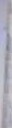 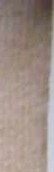 MARIE-W	U ISE VON FRANZ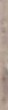 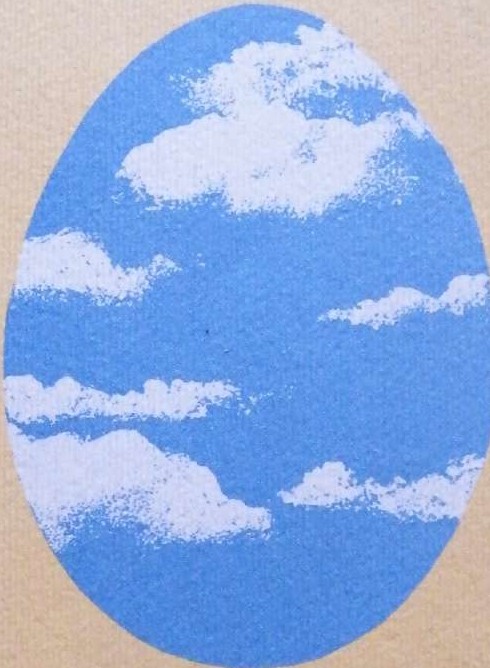 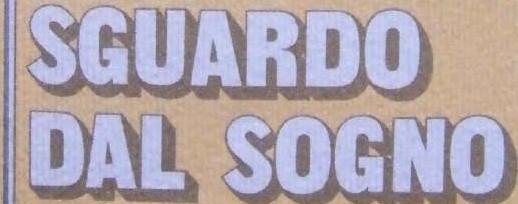 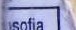 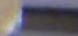 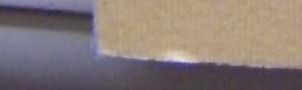 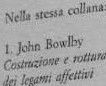 2 1.-L ,•on Fr,1,0zL fr<'·-Rohn,A, JafÙ, L. Zojal•1cor.,'r1 co.• la mnr;_ Jwx:s lliUmanLr1/,mc che curano, . Eow Funarì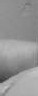 'atttr.J r JtjlmrMlc r111prtsrntmon<Silvie Montcfoschi/I $1-d liMIOLuiRJ ZojtNai<er,non ba,w1  J•mcs Hillmanp.-rdutt8 la uri Frontori11 mtrr:at,, de,U?m' 1 Tilde Ciani Gallino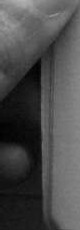 Ltfe,,14 r ilrt10 D<>n,ld w w· .Il	1nnic,,1t"'"'"" Jrpn,,ato1 <;ih ria Mo nt e Cosc hiEjter,• netl',•sscrEnzo Funari (a curo di)TI DrJpplo13, Mario Trevi,\fetafore dl:l simboloDonald W Wionicouf b.m1bi11i e ( e lor o m adriLella Ravasi BellocchioDi modrc irt figlia16 Giorgio SllccrdotiL iroma attri 1versoki fmcoànalisi17, Janine Chassegue-St mirgelCrealmtà e peroemon eDavide LopezLa via nella ulvaAdolf Guggenhlihl-CraigAl di sopra dtl malatodella mafallialO. James Hillm11nIW s11/ P11erMario Trevit.'alt,., kltura J, JunMarie-Louis·e_ von FranzSguardo dal sogno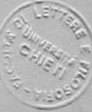 mR.tfffiielloCurtli,a Editore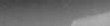 !ND[Cf.Tuoi,., ot1@1n.le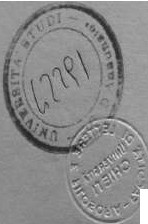 fnlHlrO1,u D1Ìm<>n \',rl,g, ZUJi<hTudu.àoot diSilvl• Stctamil\tduioncJIFrao;a 'S1ron1lmPaclnazlonc di,\Il., Stlll<hiAdriano T allariniCai,,rtlnau..,.11dioFo.i....lllluol\11Ne&-1Qll-CJ9)IM-.-.........C.o.ni..7!*-PrefazioneLa fonte occulta della conoscenza Ji séIl sogno come espressione di un drJmmainterioreChi "compone" le serie di sogni? L'occhio interioreIl Sé - cemro della psiche nell' inconscioLa proiezione NoteCome C.G. Jung conviveva con i suoi sogniNotef1 sogno di SocrateNocel sogni di Temiscoclc e di Annib.tleLo vita di  Tcmiscode li sogno, di TcmismdeInterpretazione dd soi:no di Temhtod.:-La vita di Annibalerx5slì152167é,Clil7ln\'II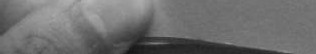 .,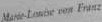 Glo,suio7879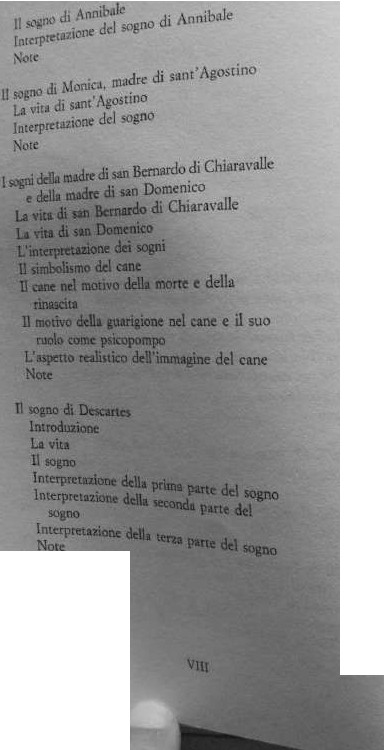 8587889298999910110210 3103103105110113113114t18U71521.56166185PR.EFAZlONELa dot lOress:1 Marie-Louise von Franz stata srrena colia­ boratrice di C.G.Jung dal 1934 ed è not.i a IIllll wstJ rncdiia di lettori come autrice di primo piano nel cJmpo ddla lettera• mra pskologica, Questa analista siè distinta u10ltre pa ,m'm· tensa at tività didattica e per i numero$i. Importanti arri-oli apparsiin svariate pubblicazioni. riviste e giorn.ui. Pumor­ po, però. una parte rilevante di questi scrini e dei mti delle sue conferenze dei decenni p,mati non èpiù a.:cc, ibik 11ku­ ni infatti sono andati perduri o non sono comunque più rcpc:· ribili a sono apparsi su pubblicazioni nd frattempo 3.lld.tte esauriteQuesco volume ha per tema i ''>ogni" Nella prima parteMarie-Louise von Franz chiarisce i caraneri generali del 50- gno e del nostro rapporto conesso; nd c pitolo inmxloni• o, l'.1utrice spiega com.: l'osservazione dei SO!,'lli arri.:c:hisca Li nosccoza di sé; nel secondo capitolo ,ullos t C SS\' mento,destrìve come C.G. lung turasse il rlpl'('rto ,on I propn ;(>­gni e illustra la funzione decisi1°.t eh e,si ebbero nel 5Wlvita.'_	r..  )	.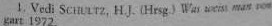 IX                     I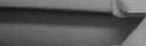 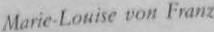 ..111    , t>Cl>ll( tII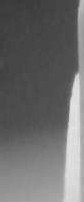 , rtc del libro vengono dcscri l ti e .interi) ..Nl:	•.	>. p,1, l.t t',1.' ·l .,., f'I	f' •	.. re.. .sog  ni	t I pciso111stolll: 1Ic..	1 oso I  e uomini  polit.i11.111 .1	.	1.	.	.	.	.  1 ·	Cll.'..	. cnpitoli (quelli  n.: allvt  a1 sogni t 1 Socrate	1Alcunid  qi u Aott ·b· iel dclk  madri di san  Bernardo <li Chi r'J,'t m	·  d' ..	l, Agostino). hanno avuto origine da ,1ppunti div,illc e	t . Ulite da M,u ic -Lo .u1se vonI .,ranz aI r\.....G. Jung(onf.crcnzz.c  ternigt o  L'ultimo cap.ito1o presenta un resoconto h ar.fo. 5  lt.1tL1l  (1l·.Ll  di u' n sogno d1.	Q	I 'tlCO lll cggt,1	.      .   .       .   .	. l d } d' . .o ffrecon t ributi s1g01f1cat1v1no	so o_ a	P_llnto	vtst psico-!  ·.   mn anche da qL1cl10 ston co, f1losofico e d1 stona dellereligioni.  Con gra de sensi   t  H      aut:• e scopre  nessi _f:a.lavita delp e  rsonaggio, la sua stona familiare el a mentahta m-dividuale e collettiva dell' epoca .Dal punto di vista editoriale va precisato che gli scritti pub-blicati in questo volume erano diretti originariamente a cer­ chie di lettori diverse e non erano stati concepiti come capitoli di un libro. Perciò abbiamo collocato nella prima parte gli scritti di ordine più generale, mentre abbiamo riservato la seconda parte alle lezioni rivolte specificamente ad aspiranti analisti. Affinché il libro risulti sufficientemente comprensibile anche a lettori che non hanno particolare familiarità con le espres­ sioni tecniche, abbiamo redatto un glossario in cui vengono spie ati i crmini usati più frequentemente.Ringraziamo vivamente Marie-Louise von Franz che ha rie· aborato e rivisto i diversi scritti, e Lela  Fischli,       ha curato 11 lavoro editoriale. Siamo grati inoltre al dottor René Mala­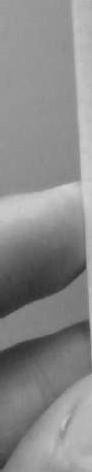 mud he, con la sua infaticabile iniziativa nella raccolta del lm'·a.ter.iale e c.ol suo generoso sostegno, ha reso possibile la rcn- 1zzaz1one d1 questo volume.Zurigo,  autunno  1985	Robert J-JinshaivX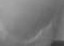 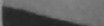 LA FONrfJ ()CCl JI / I1AJ) E LLA CO N<J SCE NZA J)J SÉIl motto delfico attribuito a Pitagora, gn thi saut6n, " cono­ sci te stesso", ha una lunga storia  in Occidente.  Ripreso e re­ so famoso da Socrate e Platone, lo sforzo di conoscere sé stessiriguardò  più la filosofia che la religione.  In quest'ultimo am­bito  l'uomo  occidentale  si  è  preoccupato   fondamentalmente di esaminare ]'essenza e  il  senso del  mondo  nel suo complesso e di liberarsi dal dolore, piuttosto che di comprendere empiri­ camente la propria natura. Nella storia della filosofia, invece, da Platone in poi, l'ingegno si è concentrato nello sforzo  di chiarire le premesse del nostro pensiero cosciente anziché la natura umana nel suo complesso. Soprattutto i pensatori intro­ versi, nella storia della filosofia,  hanno cercato, per cosìd ire,di scavare, attraverso le proprie riflessioni, nel profondo del loro pensiero, alla ricerca appassionata della sua causa prima. Agostino, Descartes e Kant costituiscono esempi istruttivi in proposito. E tutti coloro che scavarono a sufficienza giunse­ro in una forma o nell'altra, a scoprire nel fondo de!la_ pro­ pria coscienza qualcosa di irrazionale, che per lo pitt defimrono con il nome di Dio.Con Atistotele ebbe invece  inizio  una psicologia obiettiva,nel senso di una osservazione oggettivo-sperimentalee dall'e­ Slerno deWessere psichico, che portò alle diverse dottrine SUI-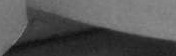 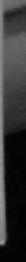 1\fan   l   111 e  t un  I ra11z.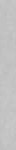 I"	·	Jd	.1,tft he lemozioni, affcttjecc.  ) dell'uomo, oltr  hcosi.< et te}<;ioni oduli.L 'uI.ttmo.risuI tato eIe1 1a ricerceaeliedelle sue pua	orientatan ittir,1 uman111 qu. esfta	1tez1one  e	attuale com.n	e ll e sue varie s umature.portamenu,sn	. f	. d" I	.	.	1Ancl,e se ttitti questi s orzi . I e 1rn.r1r.c a natura umana hannoportatolh luce tanti ele menti pre z10s1, non manca rnai di.1  •	•\	pire  il fotto che abbiano preso	en  pocoo	per	1en te in consi-J	. zione 1-.roprio  la fonte della conoscenza  d1 sé, quella ehogg·i consideriamo il massJmo sedr	a to.10	1.n1ormazioni sun	.01t·es si: l'inconscio. soprattutto quan  o st ma nifesta nez so,t.ni. Come: noto, Sigmund Freud definì il sog no la via regia all'incon­ scio e usò i sogni dei suoi pazien ti per f a r a ff iorare alla co­ scienza quei mo ti sess uali la c ui  rimozione,  secondo la sua teo ria, costit uisce la ba se di tutti i disturbi nevro tici. Secon­ do Freud , i sogni presentano in forma dissimulata allusioni a desideri pulsionali, che è preferibile rendere coscienti, e che egli credeva di aver "spiegato ,, (o  per  meglio dire 0   chiarito11nel suo sistema. In contrapposizione a Freud, C.G. Jung non accettò questa teoria, ma si attenne alla posizione da lui presa all' inizio, sostenendo che i sogni contengono elementi essen­ zialmente ignoti, che emergono creativamente dal profondo della psiche inconscia; bisognerà perciò sottoporli a un esameog get tivo-sperimentale ed esaminare ogni singolo sogno come,	"  '	.u e uta a sé stante e possibilmente senza opinioni preco·sutmte.Finora non si è ancora riusciti a spiegare il fe nom: n d: 1 ogno,   che affonda le  sue  radici nei processi fisiologici vitah. E una man1'f estaz1·one  normale , comune a tutti g1t· an·imali su.-l1 se.gue nti aspe.t t1 ehe per 1.1 momento possono cons'td rsrs1 re·a t 1va  mente  consolidati. I	•Il sogno  ha  d	d.  .	·	cien,tlne ll ·e im pr es.	e   ra  1c1:  una  risiede nei contenuti cos	r,daioni del giorno precedente e cosl via; la seco2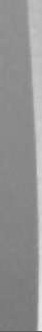 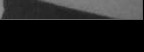 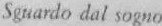 nt,;:1 (lmtcnuti costella. t i dell'inconsci.o, c.he si sucki11·v1·Ie·ono  aI1 ,[t'l 111 due catego 1te: (1) cosleJlaz1on1 che vetlgon	·oro\    < •   •	•	•	•	•	•	o mnescate, ,1 ·onteutt coscienti; (2) costcllaz1oni che vengono p.d  l.	•     .	,.	.	.	t avocateoJJr)rocess1 1n atto ne11J nc o n sc 10. Possiamo dunqtle f	lt	. .re così il signifrcato del sogno. Il sogno rappresenta:una reazione inconscia a una situazione cosciente·un_a situazione deter minat a dal conflitto fra coscie zaeinconscio;	•una tendenza dell'inconscio che mira a modificare un at-teggiamento cosciente;processi inconsci, che non fanno intravedere alcun rap­porto con la coscienza.Questi processi possono essere condizionati somaticamen­ te oppure derivare da fonti psichiche creative. Infine possono anche basarsi su eventi ambientali fisici o psichici, trascorsi o futuri. A prescindere dai cosiddetti sogni traumatici (shockda granata ecc.), un sogno non ripete mai sero.plice nte un) \..evento accad uto . Per lo più si riesce a individuare solo succes­ sivamente il rapporto dei sogni con eventi fisici o psichici, o con eventi futuri; tali sogni sono relativamente più rari cli quelli che manifestano una reazione inconscia a una situazione co­ sciente, e rappresentano quindi un conflitto fra coscienzae inconscio, oppure una  tendenza  che  mira a modificare I	c ­ scienza. Gli ultimi tre tipi di sogno rappresentano processi psi-chici in atto  nel soggetto stesso.	.	.Per quanto riguarda la questione che ci siamo propoSU diesaminare, conta solo questo aspetto del sogno.l	sogno come espressione di un dramma interiore]Un sogno può essere concepito come un dramma in cui noir citiamo tutti i ruoli quello di autore, regista, att ree	ugg ­r1tore, e anche quello'  di  spettatore.  Se 51·  cerca d1 capn.lom.,q  uesta  luce, esso offrirà al sognatore  una comprensione 11 ptu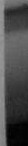 a3/tfdrt<  I I 1/lfCt  l'f)I/   I t.tlll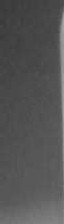 l • lll' c.I.	.,	h c Hvvienc psichicnmcnte inIle ,,,)lt? s1.>rpre 11c. cil C.'IcO tlI , so r presa può essere pe-11.,e  ,	.	,.  il'l' cosi	1· 1.,-...·	,.1	.	.I · ..1 su,1 1nsaputd ' I .	t,	.1 scc.:onda d1 come accett iam(Iu1., .	.	.	0 illumtn.in c '.	'..	•tH)Sa,  p1,Ke, olc _•	a	il sogno spe t u1co _o . L cffetto _dcIla	or- ncll.1 nostra coscicnzl		l Jung ha Jcf m ito la funzw11e cum-prcs,1 dcr1·vadaquelaci.ed.el sogno..,  s1·gn1·f ·1ca ehe ·I1 sogno.	pleme11ta1'eC10	.p<.'nsatorza O com	.	i un contenuto cosciente, ma portaI non rappresetna_q ua  t moal'unilateralità della coscienza  (svol­.	he bt1anciancontenutie	.	ompensatoria), o integrano (svolgendondo una funzionee	.	1·	.	.ge	.	mentare) contenuti troppo 1m1tat1 o t rop -una funzione compe	f .	.i ·	va uta n1si·amo a un individuoff	d.	.	.pnmo caso, peche so	re . 1 sent1ment1di insicurezza e di inferiorità e che, nel sogno, s1 ra p pre se n ta nel ruolo di eroe; come esemplificazione del secondo caso im­ maginiamo qualcuno che ha provato una fuggevole simpatiaper una persona dell'altro sesso e che sogna un'appassionata scena d'amore con lei. In quesfultimo caso il sogno esprime (integrandola) una forza emotiva superiore a quella rilevata a livello cosciente, dove l'incidenza di quel sentimento era sta·I ta tr s_cur ta. La comprensione di tali sogni produce eo ipso unaI	modi/zcazzone delle nostre convinzioni coscientt·s ·	1 h1a	iamo sperimentato esteriormente sia	d,	·1' impattante,  su noi stessi.	,   e    e   questo1  puntoJung riferisce  il seguente caso.U	.	.	.assurdi pregiudizi e per l'o t·	.    na Slgnora, nota  per 1 suoigomentazioni ragionevoli u s lnaz1one con cui·  contrastava ar-.  tmportante evento	,	na Ln'otte. sogno'  d1" partecipare a unt"	l	"E'mondan0ospite I	I '1 paro e:	stato gentile d ·	a sa uto con le seguen·sono già q ·	l	a  parte sua venir  rT	· ·'  ,	u1e    a   stanno aspettand  .,	'	I suoita,l apri e la paziente si ritrovò  _.o  L  accompagnòa	una   )Ot-donna  non voleva ammet	.	In   una stalla I	.  . I	lgno che ledeva in manier:cre ti signif icato  effe n zta  ente la nalc. Tuttavia, il messag   iocos) diretta  i)  suo    tt1v?   1     un  so- e dopo un po' di tempg . del sogno avev pr st1g10 perso-\	so  t to line a subito dopoo	ess)a· dovette aca raggiunto iJ segno• mo tt el	CCttarfo Cementi ci ind  .	omc Junguco n0    a percor-47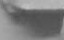 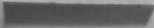 p_11a1tl1J  Jal sn gno.  •.  •	1rode che non sono adeguale alla nostra ind ivid ualit' at e tc.:ndenze mtsu 1catr1c1 sono espo sti sopratt u l to co1l\orqoucehse  hanno  un   ttc•g. g,a   .nt.o   1e 1:ale estroverso oppu·re	'\1fflitti da s ntunc1ULd1 .mfenon a o da incertezze su sé.	si	I] sogno  h corregge,  aiutandoli  a  co no5ccrc ]a propria	·'svrecrsa persona1,1·ta,1 e p ro pri.e auLcnt1.ch e .mc1·inazioni e  i pericoliche dovrebbero  evta r e.	.	.	.In questo modo 1 sogru et off ro no 1n  cont inuazione  nuove 1 p ioìtifaèu_l?é ne t ra r e  in	noi stessi se li consideriamo seria­ tJJente, come un dramma riferito al .soggetto. Certo, anche di­ verse arti 1ntuitive come l' astrologia, la grafologia, la lettu ra\ della mano, la fr enologia e simili possono offrirci sorprenden-t i frammenti di autoconoscenza; ma,  rispetto  a  queste  tecni­ che, i sogni hanno il grande vantaggio di darci, dinamicamente, un'autodiagnosi continua, di mettere quindi in luce anche oscil­ lazioni  minori  o   momentanei   difetti  nei  nostri atteggiamentio specifici modi di reagire. Per esempio, una persona in linea di massima modesta, per niente incline a sopravvalutarsi, po­ trebbe inorgoglirsi eccessivamete per un successo; il sogno cor­regge subito questo atteggiamento contingente, dicendo non semplicemente che ci comportiamo di solito in un certo mo- do, ma che " ie ri ci siamo sbagliati rispetto a una determinarcosa,,. Con un esame assiduo dei sogni si sviluppa una srota I \di dialogo costante dell'Io cosciente con il fondo irrazionale)•della personalità, attraverso il quale viene costantemente pre­ sentato all'Io uno specchio nel quale può verificare la propria natura.Chi "compone" Le serie di sogni?Ci ritroviamo cosl a parlare di quel prodigio, o di quel fattotot.almente sorprendente, che sta alla base del fenomeno d. : 1· -! 01  : o servabile da chiunque: Chi, o cq ç9st!1_ è q11esta enflta 11-1'	_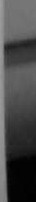 j v: -ebe.campan.c_jc ùnm11 inio11iriche? Chi è per ese,mf1piruello che evocò nella donna la scena della stalla? Chi et5i\laltl' / ,<1UN'  oon  I 1,111:•  •	11,1 ccrtu sit uazione , o troppo sicuri di" dip• inge..  1•111 ·S H.)Sl.t.n?ll   (	•	I	.  	.	in un a1u ,11nsomma. cht, o e 1c cosa, et osserva connni ::-tessi	.	.  , .o,J cél  b ile deI m1. g1 ·1or e  a.m1eo o <lcI1 neg•-.	.,  luc1t1o e m 1	J ·  •	11·o chto ptt .  ;;> Devetr  at tarsi di un esser t l  1ntc  1enz  a su_ee-g1or{·_Effl   - .	d· Ila profondità e sott tgliezza dei sogni. Mar.io•rc: a gtud1c..u et adi un essere,l1	_perso na1,1·ta,  oppures1.  tr,.1,tta  ycdn' 1.1ne neettivo  co- m-e uoa Iuce o lsqperf'1c1. e d1.un--o<: '1	.   .., N	·	oi RicordiJung	e	1n1sce a pessona 1ta nu-sp-ecch1odr1e1 ·sqvissu-ta- 4!1mr1.ma  come  un'en. tlt'a  rsonal-e 0me	2	a	u1 -	-	. .	'  ''é'	1.	. -	.almeno P ! !11età .l? _rsQ.P1hcata.	.	erala shempre, dn_ed:1110mu -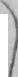 la sensazione della presenza d1 q	e  e	cosa  1	1verso dame stesso [... ] come un  soffio che  spirasse  dal grande mond	\1 delle stelle	dello spazio infinito, o come uno spirito invisibi­Ole  -   ]o spirito di qualcuno scomparso da  molto  tempo, eppu­re eternamente presente,  fin  nel  lontano  futuro.,,  Quell'esserv ( "aveva a che f e	CQ.t:l I I?r _uzio_!le dei sogni". Era" un	sp\\	rito che p9t	da  sol2...f.2_ntrasta  il mondo  delle  tenebre"_ .Era una specie di personalità autonoma, ma non aveva una precisa individualità[...]. Il solo tratto definito di questo spi­ rito_ era il suo carattere storico, la sua estensione temporale,0 iuttosto atemporale'' . 1 La personalità numero 2 è l'incon­sc'zo collettivo  ehe success·ivamenteJung d-e-nomin-ò ancne -e	ggett1va1, poiché non la viviamo soggettivamente (nellasmtoanda. passata que.st.e   .  ,sempre considerate sotto for-come suo opp	·	qua cosa e . e l'Io soggettivo viveprorronodc del-loasto·,hcomee ·una sorta d. occh '	h e ci gua-rd -a daIl	10  C1ha dato néTias      :	he 'l erh rd Dorn, disèepolo di Paràcelso,'L"r-molti versi illum·	1 osof hza meditativa  una  descrizione per	!get ·	.	inante d1	.	Itd1va e  dei  tnutament'd  lqluesta esperienza  della psiche og-	eeconll o la sua concezioni eel 'a persona lit'a ehe ne risultano. S e-..  ·  Innanzi  tutt o  che costi è.	Il6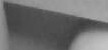 ,\ r,u,mfo   dal v,gnochi è, d,t chi dipende e a ch i appartic11c e per quale scoi,o I\a n to  folto  e cr   llo  e da chie	trt	e rso  ch i.") Usando  che,  ,cos ti  (an.1,iche chi), Dorn mel_te 1	rilievo l'opposto oggettivoI	. ct>li ricet-ca nella sua med1taz1one e nella conoscen1.a d.,e   con ciò intende null a  tro  che  l immagine di Dio radicata ncl-  l 'an im ,1 dell'es se re umano. Colui che la contempla e libera il proprio spiri o daJl preoccupazioni e distrazioni terrene, uper­ ccpirà con gli occhi della mente, a poco a  poco, le scintille del- la luce divina [...]". Chi riconoscerà cosl Dio in sé stesso, saprà anche  riconoscere  suo  fr atello<. • Questo centro interiore   cheo aragona all'immagine di Dio, è stato da J\illg definitOi	Secondo  Paracelso,_.!:.	o impaE._a a conoscete quest luce	Jin te  riore attrav Q_i   ogp i:  "[. ..J poiché la luce della  natura	,, ooneuò Qarlare, ess produce forme nel sonno.procedne do dalla for;: dell,ae ar ola " . 7 Altri alchimisti hanno paragonato que-sta luce interiore a occhi di pesce o a un occhio di pesce, che comincia a splendere nella prima materia sottoposta a bollitu­ ra. Un alchimista  del  diciassettesimo secolo,  Nicolas Fl  a mel  , ha paragonato questo motivo alrocchio di Dio descritto in Zac­ caria IV> 10: "Questi sette sono gli occhi del Signore, che per­ corrono tutta la terra". (Vedi anche Zaccaria III, 9: "Sulla pietra  unica  vi  sono sette  occhi [...]"). 8L'inconscio collettivo e i suoi contenuti si esprimono attra-verso i sogni, e ogni volta che qualcuno riesce a capire un so: gno e ad assimilarne il messaggio morale, "gli si aprono gli occhi": ecco da dove deriva il motivo degli occhi. Può vedere sé_ stesso per un istante con gli occhi di un altro essere,  con gh occhi di un'entità  oggettiva, che lo guarda dal!'ester  o. Pa:racelso, Dorn e molti altri autori descrivono inoltre come 1 molti occhi gradualmente si fondano in un'unica grande luce. Que: st   è per  loro la luce della  natura, che è allo stessote   ?: P  0   dorigine divina. Per  esempio Dorn dice:') "Brilla infatti !0   nois pur oscuramente la vita luce degli uomini, come nell o cu­ rtt , (una luce) che non dev'essere cercata traendola _fuori d no1, ina in noi,e	non da noi,  ma da colui cui appartiene, lui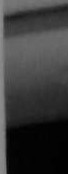 7\fnnt' J ouHr  110   •1 I rcm:.	l ·	· lto di erigere la sua dimora in noi l...].'.I.  ,,.rt,m' 'cgn,	.	r··	I,	.che  1 t:  J _c	, 1	ua luce in 110 1, uf mc 1e potessuno vedere1·l l)tlt1f4tl0   ,sl	. '	.	d.bg 1w	•  l	. di lui f...J. Li.l vcrtta qutn 1 va cercata 11011n Iu.x.  nella _ uccugim di·	eh. ' ·	.,, S	d	pI	.	•    ne1u1  .. w 	u111nn.u·_4'- -1,a...........D10. · e e 111 noJ .... econ o	ara-10in ,:ot· n1.	1	e in tt!riore  che  ci  dà la fede.	Ritengo chece-r,7c·,èIqu_e.stù", Ulq.: uesta esr,erienza anch	1   versetto mor.·i·1 un al us1ont: .1	.	f	l1::i"•   1  ?-	"O nl  COI10sc o	1·n modo 1mper etto, ma a  ora conosce-1'·	..f.	te  come anch'io sono conosci. uto,,. Questo oc-rò.pe·r_et.t,d11neeni'ttraversod' esso,  no.i  ved1. amo n·10.chio ,1  \e  e	,,	1L·occhio interioreEguiparare guesta  lu_ç_e,     o o cbi? d   pescç eh .risiede  nel­ l'inconscio dell'uomo,  all1 occh1_0 d1 D10  -    che  c1 guarda dal di dentro e nella cui luce risiede l'unica fonte della conoscen­ za di sé, senza alcuna coloritura soggettiva - è un>in1magine archet ica molto diffusa.11 Essa è descritta come un occhio interiore, immateriale, esistente nell'uomo, circondato di lu­ce o esso stesso luminoso.12 Platone e anche molti mistici cri­ stiani l'hanno denominato occhio dell'anima ii altri l'occhio dell'intelligenza, dell'intuizione della fede, dell'innocenza ecc. Solo con quest'occhio l'uomo può vedere sé stesso e parteci­pare ell'essenza divina, che si manifesta anch'essa sotto for-ma.d1 occhio·Sines·io, nelsuo  terzo i.nno   i.nvoca  addi.ri.ttura0 io come "occhio delt	S  ,,,	i 4'	•	•	h'interiore l'	.	uo	e  ,	e  aprendo  il proprio  occ 10luce divi a uQmo 1 prende parte, vale a dire partecipa della chidelsuo oruan/ao, dura?te il sonno, l'uomo chiude gli oç_-­ lo ice11 chem sua an ma "vede" la verità in sogno. Eschi-d li , entre ormag   occhi, coni qual"	iamo,	nostra anima e 1  uminatat to durante il gior uòEvedere tutto ciò che le viene sot­\	 	..J)rod a,l O	.u ermetico dichiara: "Il sonno' \	Q 			n°	1st0 	:	la vs;ritì:';:nosua delranima; Lmiei occh1 ch-iusÌ	eucsto.r-...h·lOchcre• guarda daU'·	sc!iè..	ci""	-	Ultc	ha anche a che fa-oscicnza Una poesia di8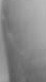 '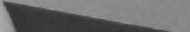 \f,/um/c, daJ r,,inu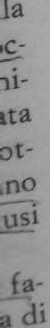 Vk  tl >r 11ugo  lodcs   r  iv  in  1111n  forma estremamente  calzante. ' '  Dl>po .av•er •ucc•iso  J1 frate, llo Abele,  Caino  fuggìd a  I)' IO.,ron  In sun fmrn• g1rn s1 accampo  presso  una mont ag n "t(,nr  a nonriusciva n do rm ire . Vedeva un occhio spalancato nel buio chelo f'is u.vea. "Sono ancora  trop.po .vicino" esclamò  tremane o,  e(uggt via .	orse per  tren ta g1ornt e trenta  nott: fino alla costadel mare. ma quando si accampò, vide di nuovo quell'occhio nel ciclo. Gridando, pregò i suoi <li nasconderlo da Dio. Gli costruirono una tenda, ma Caino continuava a vedere l'occhio. Infine, in seguito alle sue suppliche, gli scavarono un sepolcro nella terra; egli vi si infilò, sistemandosi  su una sedia, e i suoi vi collocarono sopra una pesante pietra tombale. Ma anche quando il sepolcro fu chiuso ed egli rimase solo al buio, ''l'oc­ chio era  nella  tomba  e  guardava  Caino,,  ("l'ceil était dans latombe et regardait Ca:in"). Non sempre esso viene percepito come occhio di Dio; anche i] "Dio oscuro" può guardarci in questo modo.Un vescovo, racconta una delle leggende di san Gallo, una volta infranse il digiuno pasquale. Arrivò da lui un mendican­ te e gli chiese aiuto. Quando il vescovo  Io  toccò, scoprì sul suo petto un occhio enorme. Spaventato, si fece il segno della croce; allora il diavolo (poiché di lui si trattava) si dissolse infumo e gridò, andandosene: "Questo occhio ti ha osservato mentre mangiavi carne durante la settimana di digiuno!". Molti dèi e demoni delle mitologie delle più svariate culture  porta­  no sul petto un occhio enorme come quello, col quale vedono tutto quel che succede sulla terra. 15 Questo motivo denota un fatto che rileviamo continuamente analizzando i sogni dei pa­ zienti, e cioè che l'inconscio  sembra  possedere  una  conoscen­ za finora inesplicabile di cose che noi - 11 livel1o raz onale  -: non possiamo sapere. Parole come telepatia non spiegano il fenomeno. Eppure possiamo constatare  quasi  quotidianamente che  i sogni  rivela no  cose che  -	come si  pt1l> dimostrare- sono  ignote  agli   uomini.  A  quanto  pare.  dunque,  l'inconsciha un sapere  una preveggenza diffusi, che si espandono al di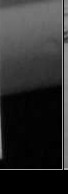 J\1;11 II-'mmc,10, 1 I umzIl	·.	.	.. che J ung denomina "sapere assoluto,.t:t t.k·e. co_nttnglenIlZ(:'ecienzu) e lum ·tnos·lt'acleIl ' ·incon scio. 	I:(perehe··i sso ( :1 g	cos	I	.'f	1 l 1lt'l,.	.	viene vissuto come a scnsaz1onc cli es-I mconscio	d	.	.	d:   ve  '	.	.	mente  in mo  o 1nq u1e ta ntc ,	a un essere-.  servati atuva	'	.	d	.sere os. .	.  ,1	lta è come se s1 guar asse 1n uno sfondepersontf ica·,tof·tatovoin uno specch'eh e, senzaalcun  art'1f·1cionon person1 ica	'10I	.	.	d.,.	1	tra  essenza.  Altre  vo  te,  invece,  s1 trat ta	1 un0cc1 uale possiamo anc e nspecc 1arc1, e e agisce in10  neq	l '	h'	d'	P	, . Jmodo impersonale, non co e occ 10 1 un essere.  erc10_  ung dice che r occhio, o il motivo del mandal , d e no t a un rispec­ chiamento della nostra visione di noi stessz.Per illustrare che cosa significhi praticamente, sarà meglio ricorrere alresempio di un sogno riportato da Jung in L'uomo e i suoi simboli.19Un giovane introverso ed eccessivamente cauto sognò di ca­ valcare in una prateria con altri due giovani che lo seguivano. Nel superare un fossato, il sognatore passò sull'altra spondailleso, mentre gli altri due vi caddero dentro. Anche un vec­ chio, c e si t o.vava da molto tempo in ospedale e procurava parecchi fast1d1 a medici e infermiere con la sua eccessiva in-traprend.enz, a ebbeolstesso sogno. Nel pri.mo caso i.l sognoaveva evidentemente I  f	.	d '  .	.tante a osare  a farsia	un.zione	1 incoraggiare	giovane esi-va al vecchio,	1 h  ava  ti; mentre  nel secondo caso mostra-era più conso :e  clie   egh faceva in continuazione, il che nonPer esseredall''	.a a sua età.esatticl	.	. eh	.	.nnmagme  onir''  que. ste sono eon	us1on1	e noi traia mo ci	·	ica;  in  realtà il			,.  mette m guardiar	ff·	sogno  non  ci  incoraogia ne'\	zn mod0  ·	' a	lgura sem  J'	00  ,	impersonaleecome la n t	'.	P icemente un dato di fatto,0  me zn uno	h '	tro	a	ura. Se nell'ur  ·	cl'	specc  to.  I  sogni  agiscono,	a   natura no  d"	ina	1 un paz·	.  d	h	lver trarr 1	n	trà nulla in	lente v1 è ella zucc e-una diet:a conclusione che si iroposito; sarà il medico a do-rale  necc;s:  ntre il paziente dorat:a  di diabete e a prescrivere	l(  medico P<>trà:.Per rispettare lavdr.  accettare la disciplinam o-	t\	iutarlo Lo	ieta; alt ·	.	.stesso avv·	runcnt1 nemmenoiene con.	.	..	(s nt; essi nvc.·-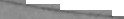 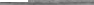 10Jgrwrdo  eia/ Sc>guo,	0  11•1.;itunzit,1w  p-.ichica,  tocca  a  noi interJ)rctar]  •	II	I	·	·	a corrct-1 ,unt>ntt· e t ruri:t: e	c rnc  1s10ni m rali.	. ..T ulvo lttt, pero, avviene ti conlrar10 e il sogno com··n- hcrre\ft>I \, u1a--   un cons• 1  ·	·il   o  avuto un,a pàZieentuna• pe-r-:rv'""	d	. . , .r 10. .	,	e ricca,anzi.ma che,	opo esseei	stata alcolista, aveva rinunciato al-1',tlcol. tvla bisognava ncora elabor are i problemi che stavanoalla base del _suo alcolsim o , soprattutto uno stato di generale demoralizzazionee trascurate zza. Una volta sognò che unle diceva:  "H. a1 b'1sogno d1' unb usto per la colazione".aA vllocele	.	c'l	. . d	1	oraposi un a sen e   1    q ues1t1  ettag iati: q uando faceva coalz io- ne, che busto portava, q uando lo indossava ecc. E così venne fuori che, per vani tà, porta va un busto molto stretto, ma al mat tino non lo indossava m i; !aceva colazione in vestaglia, girava per la casa senza vestirsi e  a  mezzogiorno si  me tteva il busto. Soltanto allora comin ciava la sua giornata. Dopo questeinformazioni non  fu più neces sario interpre tare il sogno; en­trambe sco pp iam mo a ridere. Così, periodicamente le chiede­ vo: "Come  va  con  il busto  per la colazione?'1•In b ase a questi _i a ti di fatto è comprensibile che..tincon­scio, o lo spir ito  che dà adgineai..s.agni, apeai	volt		e	 t ijjfe,s,s re g uj! j_çg_n  apevole , che  persegue un intento1	_!al­ volta come  uno specchio impe	onale . Il motivo dell'occhiosta per cosl dire nel mezzo: è allo stesso tempo qualcosa di perso­ nale e uno specchio. A queste esperienze si ricollega presumi· hilmente anche il fatto che quasi tutte le religioni han oQ_n'immagine di Dio in partè personjfiçata oppure n o din ­ mento divino impersonale (come il Tao cines;), e sh !D ili=',Z	periodl,   itotici    de11Uesia..a,itiiri.f.ic..çe11t2	s 3d:.u t 9-t vo1ta più su un'immagine personale di Diob ti!lvolt pi su 		principio universale impersonale . NeJla sfera giuda c -crist1'ana prevale un'immag1iie....personaIt o·1,0ma la defm1-zione di Dio come "sfera spirituale, il cui centro è dappertut·to eaIcm· peri'fen.a  non,e 1. n aIcunIuogo" · ha avuto unfilruolfo'Preponderante  presso  molti grandi  teologi,  m·i.5 uci'eoso 1occidentali. Rimanderò dunque il lettore all'eccellentete S ot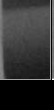 \lari<'  I mm,,·    mr  I nmI kc	l) cmlliche Sphà'1c1 und Allmittclfmnkt.I     l)tt'l<.'I'  l',     Il  lf1	'	.	•f 'l 1l	•  •	,  ··i di  un  essere  interiore.  perso ni  1calo   che ciIl 111 \lll1est,\!s..	,,	.r· ·-		, ·la vale u dire d1 un 1mmagtne person1 1cata di·u·tfh,o t I· .p. .u-.>rinci )almcntc lo sv·1i u > 10   e eI se11t.11ncnto "',leJsonaIe·j I-l- 'an ima o cosmo ps1eo g ra mma, come Tucc1 ha de-w;	'	.	.nominato 1·]   mandala '  soddisfa  piutto.sto   a conoscenza o  }>in-I   ·io,'yne	dell'uomo come  immagine  d1 un  sol  o grande ordina-mme.n. to divino o di un senso sovrapersonaI e sottendente il mondofenomenico. Perciò non deve stupire nessuno che ciò ind uca a	fare asserzioni su Dio; si tratta di immagini di Dio che si manifestano spontaneamente nell'anima umana, che quindi so­ no antropomorfe e non dicono nulla di sicuro sulla fondamen­ tale essenza "metafisica" dell'anima o della divinità. Sono soltanto le uniche manifestazioni che  possiamo osservare em­piricamente nel nostro lavoro quotidiano, che ci consentono di vedere quali ripercussioni abbia il manifestarsi di simili im­magini sulla personalità del sognatore.Nel trattamento psicoterapeutico junghiano usiamo i sogni sopra tutto per portare gli analizzandi a una determinata com­ prensione_ conoscenza dì sé. Non è possibile conseguire al-\ \ cunguarw o ne psichica o alcun progresso sen tale çgnoscen--u;cnr:·izione di Gc h	d   n:ono_scere 4uel che sLè (secondo  la de-mente	o mionc elCl ,C SU.cetta supr·na-prauca non ormuli	a  al	.	sé stessi.  Perciò nella  nostraIò 1u ci	lt!amo::no	cuna d1agnosi all'analizzando, ma perp. siche.consid	0  US	arc· "Ve di'amo un po' come 1a sua'nsoalgrude.U osì si circOSCri tcuilaz1ai?c", e quindi che cosa diconoe	anali	pupo	.bilun paziente chta nella vita dell'analiss1 e	intervento   pers-ocoraggiosamen cdoveva rinunciare ando. Un tempo avevoa sentire, lei	l>Cr un Paio di	alcol,  cosa  che  egli feceJ>cnaa che Pe>trei PtIollvesi. Ma  po·1 m1· d'1sse: "Su·aare• bere un bicchiere di12\  " 11,ln  I 1I 111 11u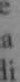 . 1 1 In sc:i .1 ,111'11tltcl Stc1 nc11 vidn(._J u Lisi• 11 1• SI ·ci  , ?   1,,  1 M't,I 1111 sc111u cns1 s ,lo, sma, titc:,,	A	1	)le11c   iu 111i11 c1.,-1  1ff ,11 I <   u 1Jp 11n 11nn	mi linI,ir•n/\' I  H;  .l   •   C. S'I \>C• V'.)·  I1	•	1 ·	I	I	'	.   1,   1 1s1' N< i  ll siq11l ' I ,  110  11,, v 1g 1t 1      me . dn g,o. vc i n antc  ·• P1p 111d c 1 p li·.	,lt ·.    , ,di:1111P  liii  po L(llllC   I    ag i sce  I tnccms  iu"	e·Ov 1 1111,a. v ,	'1e \ l:	I	.	I'	.	.,) I cg I  rc:1.:eI  . ,vr   In  11:1   ,11T:1 e :111t o a l "U,s  1.0  11c s t O  fu iI se	1	1il,ll:i llnt te :.. • IS:i 1I'1.:0 1 1.,	.	,gnu e ic chi,e111t c.1 I 11H1 111 c i m :1 •1 'ltl·(ll•	•	e	'	ti rn<.,)ntagnu,11l 1.,_.1r1 i v:110   110  11 lll.'u  h·  1·1    1 frc111 e  <.:<.>.n  Pat1to 8", .'·v1   oI<. g1.,11 1ungo'niltO il versa·nIte, If1110 :d pIt1·11tn  d:1 c..:111 Cl'a  pa,tito"   M' 1...1 ta 1, ,•schnwn··1 1< c 11<. o:,.1..· e 11:1ro come il so ll •I "1 1m .,1 ...	•",,.	.	·	··..·.c..l {g  li',api 11n-l l ll'di:,1aI m · 11t "cl1r- qucl,l,  nico	" h tcchit·i-c di hitTt·• "  11  ,-). 11 e i a \>crniente opporI u110 .,,	I	. •	•s uo	oc.:c 110 11\l e ri o r cavcv,, valutato inquesto mod<., la s ii 11azio m.· della sera pn .:cc dc nt c .Il St	f'<'Jl/ro tl,·lla /J\1chc n c l/ ' i11t m Hci of cr questo cen t ro psid 1ic0 dell'inconscio ]1111, ha scelto il\ \ termine "Sé" sul modello della fi losofi a in diana. Anche se ciò) • p11u 11'iél11rrc c n 0 11c a mc.: nk  a ere c.lc 1·c  l'  ic esso coincida con l' lo,è importa n t e l hc si prefiguri in questo modo la sua a pparte ­ nenza all' ind ivid uo umano, perché così In t roviamo rappresen­ tato nei sog ni . Il figlio di un  parroco  ehbe  pt:r  tutta la vitn un Sogno d'nngoscia, che pt.·rò si modificè) nel l:orso del tempo. F li so navn di alt rave rsai-t· un vasto deserto nel huio ddl.1 110 t H•; sentendo dei passi d iet ro di s . spavcntuto si aff rc,lt l­ va, ma anche i p assi acccle rnvano . Comincinva a 1.-:or rc rc, maflnchc t1uc ll'c nti tà spaven to s a dietro di lui correvo. Cosl gi u­n geva sull'orlù di un profondo precipizio, dove cm costrettou fcr, Hirsi. C1uurduva in busso: migliaia di migli11pitt in giti; nd·le viscere ddlu montagna. ardeva il fuoco dell' in fern. o Stv ?·1ava e vedeva balcnurc nel buio un volto demoniaco. In seguitoil_sogno si ripeté con lu' nicu differenza che, anziché undem o­nio, vide il volto di Doi.	A ll' et à di cinqunnt'anni ebbe dinuo­  v  \.lUCSlo  sogno.  Questa  volta,  però,  il pani  O lo ioduss e	...a	tare sopra l'abiss.o   Mentre cadeva, os  ilJnvnno dal'l altoma-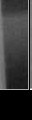 ,\Iarw I ,mtH' i.,un  I mnt.	·	adrat1·. .S.1 ci·tsc u no era  d isIeg natofin hian'	..  I   ·J  di (oghetll qu d "	,.	l	racco sero orm mdog  l,ll	d·1h  1ve1s  .0foglietti s1dd	11 •· f_	e nero un rmin ' '	•	hc  egJi non ca	e  ne	m crno, ma1·  iano, cosie	.	I,	d	l '1piano. Alloro s1 vo to a g ua r are orlo·ntcrrò nel centro	11 que	i'de	il proprio viso!,	.  .  io  in  a to  e v  ...	h	.	Idel precipiz	d	il nostre chiese e e s1 pro u ngano ma l.Le lunghenava te_ e	a1cui centro è collocato l'altare rispec-LOa1.dlà del transetto	 		1	· 1 f.h	J  '  ome accenn, ouna volta fung in una SUa e t te ra  1	at toe  ianoe,	s	lt	Dio viene y1s utQ.come mq_ to lo n t a-chene  llan o  rr aD u   è , altro  il diverso (Barth) e  così diment-i0 0.--dall'-uho,mo:	io	,-	.	laè  più affine al	nostra essenzam. ten·ore,e	an	-gU-  d..	·'	1· 	 un ParaCÌosso·, arc ui,   ,	J.O.  U  elrano p1.uhc.onsap.,ev.o 1.:per loro l'Atman-Purusha, il Se, e 1 1 n uc e J?SIC 1co ?m à t - mo deU'indlVlctÙoe allo stésso tempo 1O spinto CQS011CO lVl­ no. he co]u'"i che aveva ripetutamente avuto quel sognocflngoscia, era stato abituato a considerare Dio "il diverso", secondo la concezione occidentale; ma il suo sogno gli mostrò l'altro aspetto.All'inizio ho cercato di descrivere che cosa significhi inter­ pretare un sogno in chiave soggettiva, vale a dire come il dram­ ma interiore in cui tutti gli oggetti e i personaggi rappresentano aspetti ignoti del nostro Sé. Con l'interpretazione sollecitia­ m? semplicemente il sognatore ad abbozzare un quadro pla-stico   permeato  d1'           t·       ·  di	·d.  1	'	sen 1ment1,	come cons1 era la personaco n t1rat a	nel sogno. Poi  "reinseriamo,, le stessei nfor ma z io  -ni  ne  sognatore Quel eh	11· d,"	d. X	dpresenterà	·/.	egira	1	,	a lui sognato, rap-L''	ua cosa d1 lut stesso.inconscio  possiede laf	1,	li	.	.	.magini compie	aco ta pecu are d1 ricorrere a 1m-ignora, un fenom	h	<:_are a	a coscienza qualcosa c es .	eno  e e  pero	.	.\	ogni: anche nella	·	d.'	,	non   osserviamo  soltanto  nei,•	se completamente	d	a	ve  tamo accadere  negli altritalvolta f	assur   e che in	I '	.d	tno al punto da d,"strea ta avvengono in noi,g Jine   ell'_altro. Si trattad	,•   ru gg e  re  completamente l' imm  .i-ung def1nisce come Pe	noto/enom	d I.lamento in	,	'vo,onta	,	a pari<· del14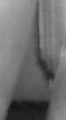 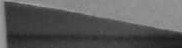 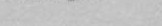 s•o.n,,.g<·IIO· di sue parti p:,,ichiche in un oa11ct1o est<:mo I· ],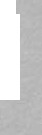 bo,launivcrsnlmcnte no ta, della travel>6 nelp	.	·   ...a	para-.	ropno occhio h. ·gnorfl.	A  questo   proposito   insorgono  .	l	. ,  e  est J.	,.	anc ,e cl1Hicoltàpr at1che.La proiezionePresumibilme  nt.e no. i proi.ettiamo .in cont inuazinoe neg1.I a1.tri cutt o que I eh e spcrun	c nt1amo; 1e imp ressioni trasmesse dai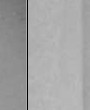 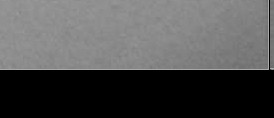 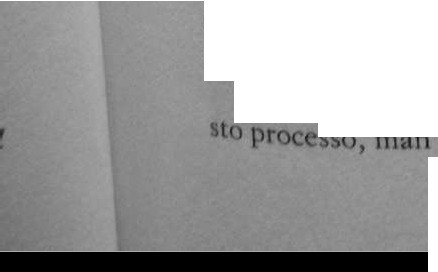 sensi sono semp re acco.m,p. agnate .da con.tributi  psicosomat1..c1,così che possa form rs1_11mpr  e ss 1o?e d  un evento. La psico-logia della Gestalt I ha dimostrato  tn diversi casi clinici. ePr­ ciò dovremmo ampliare il concetto di proiezione fino a con­ siderare tutto proiezione, come fanno gli indù, oppure trac­ ciare un confine fra proiezione e opinioni relativamente og­ gettive su oggetti esterni. Lo stesso Jung propose di usare il concetto di	·	ione soltanto là dove era presente un grave distu o dell'adattamento, in quei casi, qu1n 1, m cui co ui e ela proieziom:_ o!e persone del bient$S9DC CQQ· cordi  nel  dubitare  di  uella determin	ion . Per que­ gli a tri clementi, presumi ilmen e sconfinati, di soggettivitàche si inseriscono  nel nostro quadro della realtà, Jung ricorreall'espressione ''identità arcaica": arcaica poiché, certamente, quello era lo stato originario dell'uomo, dal momento che egli vedeva tutti i processi psichici proiettati all'estcmo, i suoi pen­ sieri buoni e cattivi sotto forma di spiriti, i suoi affet i sott for?1a di dèi (Arcs, Cupido) ccc. Solo gradualmente 51	arr­ i vstl a intendere come processi interiori del soggetto certi pro­ cessi psichici che prima venivano considerati semplice te..est._:.,  _..	.	d	li	. .	.	iarono a mter-'-U.U ;la dea Atena come ragione, Ares come passione:.' ·A&,,dite come desiderio erotico. Cib segnb, per cosi	' 'unzlo cWP"incamazione'' degli dài in esseri umani,   qm	l ......prevedere ftfto I  chepunto si----..,	m.che aumat• O...	cli viftwo\l dllC,,111,, t'f•II / f(III"..J.ung I,,,1 ,·ii)etutnmcntc sottolineato' S "'I' l-i<_-11zt1. C(l!llt:	·q sull'essere umano oggett ivo. pI,1 l () l0   ' l ncor poL--. •	.	.	'"r.,  110 1,urtro r>P '	t '	,. ,1nche soc rnlme n tc	)Ctlcolosc 1.p1,t1	.	crwr1).111 1 t:,	.	,	e/.t 11n to sHtn°  P1·)tilme n te un senso: cv1dcntcrnc.nf"l'i."1.1 •	•1 1 1  0 o presum	-	1 ·d  .	"  Ll l,,;[, roiczion t. . • et cons-entcli diventare consapevo 1	1 dett rn, j.--  -	.	.	.solt,111to css .	. ·	ttraverso le pro1ez1on1 emergono affa.-.	Sl incon t.	.	.	-.	---- .nati prQ ç	im	i , licazio n1 che  et costrl!!SOQO a riflette.sc1·11atne.nti' a. ettir,ealtà nessuna consapevolezza 'e possi'b1'le senzare su noi set, s 1. 111  ne	del dolore. I disturbi dell' adattamentoreiezione inducono, qua.u.uo e cose vanno be-1collegati aog t  J: 	7_	-	·	·	li'	·  ·d ·Jr:-  1       tt    s-   ìone (in caso contrario, invece,a	Ollllct  10 e al-l	aì '1Té-11éxio significa che	1mmag1ne	1rra  lata	verso1	{'-c;"Jel' s ter  no su un altro viene "ri	essa	su se stess1.	ropno per-ché è collegato _psico!o icamente al fenom_eno della proiezio­ nee della riflessione, il simbolo dello specchio ha un cosl grande significato magico nella mitologia. Nello specchio si può rico-noscere sé stessi oppure una propria proiezione. Un vecchio pastore scozzese che viveva in solitudine una volta trovò uno specchietto lasciato da un turista. Non aveva mai visto niente del ge ere: vi si guardò dentro più volte, meravigliato, scuo-tend0 11capo e ·mf'me se 1o portò a casa. La moglie notava concrescente invidai ehe eg11· prendeva furti.vamente qualcosa dauna tasca'gura dava sorn'dendo e la nascondeva di nuovo,scuotendo il capo Dfretta l'oggett	cl ·li urante una sua assenza, estrasse in grando: "Ah, dun	a  a  tasc del mantello. Lo guardò, esdaman-que, questa e la	h'	,,Come abbiam	vece   la  strega per cui va  matto! .e.	/4	o  accennato  Ju	h	d	.	.	,.aica	uella categoria di r	.'	. n	a	e nom 1n atcf 1den!lta.!lr-tamento, vale a direq	P oiezioni che non disturbano l'ttd at­modo in	·	.	uei contribut·1 ·1	.	.  .	.  · 1ne 1	cui sperimentiamO iln t ra p s1ch1c1soggettlVl auna b cono. scenza autent'mondo esterno:da ess·i ha on·g1·-a	ase isti	al	.	ica  non mi ff	.\(	cose ea	tut  . nt	e  d1 Partccip	. s	I icante che s1 fonda suJung "l'0c ht gl_i altri esseri um az!o c mistica a tutte le ,dtn:"P	e	io inter10·	an1.  Com	,,	.	.ersonale ..,1 Q	re vcdess	e se	cosl s1 csp r m1e.	uesti	h'	e	con un att O1 pcrcezion	1m·ene. Come è po sibile nl16\  f, 11111  fo dt1! 5fJS:,/(J1t,r:1  ·Il . dalh, stes so frm<lo inconscio provcngai,o .	l )e tmte. ·,..zi<_,ni che e 1stur J:tno	ac attamt..ntot')lt:: '	•	•che dohlJ·tamo cor-..   con   unn   pc.::netraz1onc ragionevole   consap	In•iiµel\..	.,	..	·•	evoe:>Pre-.	.b·lm	cn te  cJo  c;1  11 c..:u	cga	,l quella  che  <lcno	..su1111i ,hi!•tt•a ddla- .   ,1	I	.	miniamo latf1),ocu	-	dpsa:..1:.c.	...a nostra ps. iche compelss1· va s-.:in-. ·sere format:.l	a s1ngo 1t  co m plcss1 che_	cos'ic	.br 1 t.:!'i	•	•	d  l d	Il	.	ome 1 ca-ratte,1.1· ge nerali d1 Men	e	e.  e nostre pred1s1r)o s,izion1·co rporec.·f rndono  in un  tutto-      s1 compongono  in ciò che  den     ._. 110 l'ind1v1ou	1ta  ps1c	ca, sotto	predominio del compld Jl'Io. In un bamb ino piccolo , che ha ancora una cosciend; Wio molto de bole, lab ile, possiamo osservare chiaramen :ome i singoli complessi siano strettamente interconnessi e;recisamente in quei fulminei  cambiamenti  d'umore attrav  r- so i quali il "caro bambino,, può diventare un "diavolo» e vi­ ceversa: affettuoso un attimo prima, può immergersi completamente nel gioco, essere  poi sopraffatto dalla dispera­zione, per gustare con piacere una caramella, un attimo dopo._ Con la graduale formazione dell'Io cosciente queste oscillazioni cominciano a ridursi; cosl l'Io vive spesso dentro di sé le colli­ sioni fra i singoli  in1pulsi dei  vari complessi e deve imparare	• a farvi fronte e a controllarli. A nove anni  volevo  fare il ri­ tratto del nostro cane, che amavo molto; ma esso si muovevain continuazione. Presa dalla rabbia, gli diedi uno scappellot- to e lo sgridai. Non dimenticherò mai lo sguardo innocente, u.miliato dell'animale! Non l'ho mai più battuto, ma mentrer ?rendevo a disegnare,  avvertii chiaramente  come la  collera,1impazienza si scontrassero dolorosamente col mio amore  perlui. Jung ha avanzato l'ipotesi che la coscienza si sviluppi at­ ravers lo scontro del bambino  piccolo col mondo estero  e' inseg uito, attraverso il conflitto dell'Io in  via di  formazione on gli impulsi del mondo interiore (in questo caso con la col-ra). 11 ''parlamento degli istinti'' secondo l'efficace espres­sion.e. con·iata  da  Konrad  Lorenz '  non  è un,organi·zzaz·ione	,Ppaci 1ca dentro di noi	ma qualco;a sempre in subbuglio e il resiedn  te, l'Io, fa spe' sso fatica ad  affermarsi.  Dal punto d"117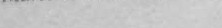 .  ,	ss	e rvttre che, ogni qual volta un corn   lesta pniuc"utonomo,in sorgo no e pro1cz1on1 e Je disutr b/	0 si rende.n..to e offuscano lo "speccI	.el e11a.  interian,o,"	adattarne	.  h '  l ascolta	le  pro1cz1on1  vengono  avvc   . ·di e 1 e	•	f	.	rtneDa parte	.	. mo  tive. Io stessa	acc10 molta at tenzoicome· e·  sagnsapevo!men,te  al tono con cui g 1 ana 1zzandi ti	1I q usa  i i co	. 1ugi amici e nemici , e ho scoperto chese rndei loro con	'	d	.	.	....l'cemente " .	distraggo"  quan  o	m1 arnva una notad 'P1	.	.	m1Allora non.	...  , .	dquel cehiesagerazione 1sterica..	s1 puo,p1u ere	ere a.	d	. ·n compenso si assiste a un au to rappresentazione viene  etto,	,	1·	d	S	.	.	.J interessante (inconscia) dell ana 1 zfan o: e s 1 nesc m quelto a ricollegare quella mani  estaz1one  a1 mottvo di un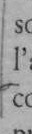 sogno, che la  raffigura,  spesso v  sono	uon  poss1  1 lta che!'analizzando si renda conto che 11 personaggio rappresentato con entusiasmo  o collera  risiede in lui stesso.  Il ritir o di unaJ. !o	proiezione è quasi sempre uno choc morale. Le persone dòtatedi un fo  lespesso non sono in grado di sopportarlo, e perciòI>-,,..,,,- vi si ribellano violentemente.Jung ha paragonato l'Io a un uomo\\	che naviga sul mare dell'inconscio con la sua barca più o me­,		no robusta o più o meno fragile, e che pesca e ripone i pesci, '	i contenuti dell'incoosci.o,nella sua imbarcazione. Tuttavia non potrà.me!tervi più pesci, vale a dire integrare contenuti in­con.tc:t, di quanto ali consenta la struttura della barca; se nefonderebbe. Perciò la chiarificazione e il ri­ acbboidi sono operazioni delicate. Le personalità reacrle. con son.o r _lo più scarsamente in grado dibelo. li Pl'eferitce	aliUODUni primitivi, che hanno un Io de·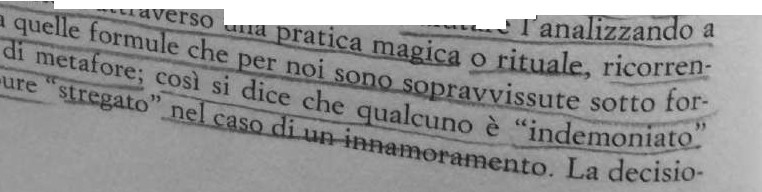 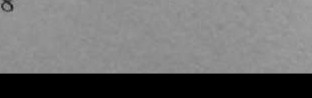 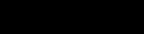 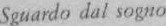 ,	questi criteri  interiori  morali  non tocca all lone r.tgu.irdant/e/'analista, ma  al S,  e.	01  siamo cosi come esso cie   ,1e1r1,,,eno aocchio .interi.ore sempre aperto, e solo f1. no a quc-ved eucnoltosudoeve spinge.rsi,il nost_ri-tfo zo d1' conos ere ?oi stes-s o Penza	il quale  n n e	po  l 1d ! cS n)ah pace 1  ednore.s·t- · 5	dala  (immagine car  1ne	e	e	a un r1g1 o ordineIl rnan_	come  il simbolo  dello  specchio,  poiché,  dal pun-rn.atern.at1c0fi'sico  possono eserc·itare 1a funz·ione d1' r·1specchia-to d1 vistaIcuna,deformazi.one so1o1 e superf.	.materi.ali, le cuire senzaaino1ecoe1sono disposte ord1natamente. A quanto pare, nel nu-.	.	h.	1	.	'	d 1·ùin ter i  ore  s1 nspecc  1a   a  ven ta	e  nostro essere: die' leovPe1ngono	i sogni. eh e c1. mostrano come. siamo veramente,lt protreel p r  o iezion·id ef orman t·1 hanno on·g1· ne da  complessirnen	.	. P	. , .	.	.rz ia  li che si sono resi autonom1.	erc101 maestn  zen n peto-in continuazione  ai loro discepoli ched	b.b.Q!lo  p reesrvarein sés tes  si "lo specchio  interiore,, l(	a m_frfJ> c o mpl  et-a	,,mente intatto.Finché viviamo, la nostra riflessione si sforza di penetrarene l segreto più profondo del nostro intimo, ma a spingerci in questa direzione è il nostro stesso Sé, che  cerchiamo. E che si cerca in noi. A questo mistero allude, a mio parere, un so­ gno che Jung ebbe dopo la sua grave malattia del 1944, che egli riporta nei suoi Ricordi. In questo sogno egli passeggia in un paesaggio collinoso, assolato e arriva a una piccola cappel­ a, situata al margine della st rada. "La porta era accostatae10 e travo. Con mia sorpresa  non c'era sull'altare né un'im­ml gine della Vergine,  né un Crocifisso,  ma solo  una meravi-g ios.a comp.os.izioneflcreale.  Ma  poi  vedevo sul pa.vimento,davanti all'al	.	-   ......,--c:----	poslZioned 11	.	'	_	---.,,.nellal	lo guad	e	?to, assorto 1n profonda concentraz one. Quando.-	tsessa  fr  av.o più da v·1c·1no, mi rendevo conto che avevaaI  m· ia-	Pesnei r  : c a,	ed ero vinto dalla paura. Poi mi ero svegliatoco  l)l-la uns · Ah, ah, allora è lui quello che mi sta medi tando.>-	51. fosse  svoegnol'e.10  sono quel sogno'. Sapevo che  quando	eg1g lato, non sarei più 'esist ito ' . ,,2119\Jarrc  l IJf/lSè'  t nll    I ,wu: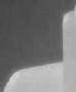 .	. s imilit ud in e''  prosegue J ung . "Il	.,1biliscc unu	·	rru1··1Isog1Kl5l•1.11me d i ta1.io nc , come 11 0 yog_1, 1... 1 assume la<e.s.  ,.si app.1rru cr	.,,u.. nel mondo tr1<l1medns1onalc [.. .].N II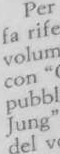 l forni,1 wm. tnap.,uof·are esperie.nza  nel .man	o  tnd Im. ensiona.forma  t.er1r·en·oamP n•1.c1.eco.n	mag.giore coscienza un ulteriore PassoIl	r   •	•>2l,t.:.   . a11·zza·z1one·	.  ,, ers o	la ,_e	.	ta allo stesso tempo Ja totahta prenata el·L 0   •og1 rapp1esen	1,	. .	d	il	'.	)  ·med.ita.zione,,  11roietta"	la.rea ta emptnca.e 'Io. Perl. JlaI 5 a.si manifesta 1n senso opposto; ne1 prodot-	\elo ptu questo nessOI	h	.	I2. J.d ,.11	.	io scopriamo manda a e e esprimono a nostra11   e	mconsc	, 1	.	d ll'Iidea della totalità. La nostra base e   a coscienza	e	o, un fa.. ·	d' I ce centrato sul punto focale dell'Io, che rappresenta·1 ostro mondo. Da quel punto contemp amo un enigmati co). J-L l5. 1:1   ndo di tenebre, senza sapere se le sue  vestigia d'ombra sia­	6.no create dalla nostra coscienza e fino a che punto possiedano una realtà propria. I sogni "tendono a effettuare un capovol­ gimento della relazione tra la coscienza dell'Io e  l'inconscio, e a rappresentare l'inconscio come il generatore della perso­ nalità empirica. Questo capovolgimento suggerisce che secondo l'opini ne dell"altra parte' 1a nostra esistenza inconscia è quellareale_e il nostro mondo cosciente una specie di illusioneo	una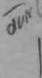 ,rreal.ta ahparent       st   ·	'tta inconscia	ertanto .	b	·1	.I8 .9.l O.l 1.1?.13.14.i atti bio og1·c1. e nsi.cIIl_1,,se 	vero-sp-iritus reetor di tuttil5.real1zzaZlone1totat-=prosegue Jung. "Essa aspira a una16.di coscienza. La pe, ciode: nel aso dell'uomo, a una totale presalì.P ·10resa   1 cosc1e	'	Idella parola   eI	nza e cu  tura nel senso più am­l	.	'	a   conoscenza  d1.,  ,	.'	·1. occioo d1 questo prse e perc10 1'essenza e 118.mdu it bile significa ce'sds..L'?rientale attribuisce al 'Sé' unne cnst1an  I	o	tvino	e s	d	I'	.	.lQ  ei."  .24	a  a   conoscenza di  é  ! I e on  o	antica concez10·.. 0	.	s  e  a	via che Porta alla cognitioL fonte occult ro Perché abbia in .19 .20.21.-)  -.nbo· , stess,ie'	un arnidella conoscenza ditito...,l,ato  questo ca11itoloiarno apPcna	s ero insondab1·1	se   :  pur   risiedendo incornin  ·	e,  uniciato a espJorare.	ntero cosmo che ab-20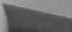 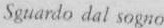 )	NOTEll ,r  11 111tl ltt ,dniw  i1.1li,1n.1 Jcfli suiui J1C.G. Junu   sivl	<l'.l	:    •     li'    ,illl• "Opcrl  , l"l Ll,l	,l   ,on11i.1hit:ri, Torino  J'	., 1z.1one, si1.1 11k  11;11 2"'*. ;,  4,  5, (,, 7.  8,  9*,  9**, 10*,  LO* '•   11•    1  c  Jono dispcmihili  i, 4,!111,11_) • ,,:seguito d,ti nunwn dd volume e della pagina' Pee 1. 'c_he_ qui citiamo,l,o '1 _P</:,c!Ìat raditzionc itnliana si fu rifcrim<:nto a "Gesam _l:s tt non ancora publi}l '1Jitc   da \X/altl!r Vcrlag, Olten. che  qui citiamo con GW  <:      r      v_on C.G Jun  .e     ,     •    ldla pagina.	segu  ito  a1 numeri cld Vl>ltJnlte (I   I ,..,   e G  Kinclenraumscminar an der Eidgenossischen Techni 'cs \1	1-y  h   1·1le'"i"n>Ziirich._.  cc tu_re ,	u 1c._136-1937, pp. 6-7enr oc sc1u-(teslo2.  IIJN.,, ., e ·G   L uomo e t  suoi szmholz. 1 r. tt.   Raffaello Cortina E<1l't01. e, M1"lano198.3. p. 49._ 3 J!1ì'-iG, C . G. Ricordi, sogni, riflessioni. Tr. it. Rizzoli, Milano 1978, p. 96.i. Ibidem, p. 113.S. DORN, G. Philosophia meditativa. Citato in: ] UNG, C.G. Mysterium conitmctio­ nis (1955-56). G\YJ 14, p. 251.Ibidem, p. 252.PARACI LSO Liher de caducis. Citato in: JUNG, C.G. Riflessioni teoriche sull'essen­ za della psiche (1947/1954). "Opere", voi. 8, p. 213.Vedi JuNG, C.G. Riflessioni teoriche sull'essenza della psiche, cit., pp. 214-215.DoRN G. Philosophia meditativa. Citato in: JUNG, C.G . Riflessìotd teoriche sul­l'essenza della psiche, cit., pp. 211sgg.PAR,\ CELSO Liber de gc11eratio11e hominis. Cìcaco in: JUNG, C.G. Riflessioni teori- che mll'esse111.11 della psich,•. cit., p. 212.Ib,dem, pp. 213 sgg.Vedi O EO"JNA \YJ. Le nw1bolisme de /'ccii. Par is 1965. pp. 46 sgg.Tbidem. p. 47, nota .3.fbzdem. p . 49.15 -	) Le E11me11idi16· 'Q. op. cit., p. 51.	.17· 1! co, V. "La conscicnce", in: SCNSINC. H. Chrestomathie Française ,tu XIX'"':s cle. Lausanne 1899, pp. 9q  sgg.; originariament e in: HL'GO, V· La legeuae de.Hec/cs, 3 voli, 1859, 1873. 1883.I8. Vcdi D: roNNA, w,op. cii.. pp. 64-65.1 - Ibidem,pw._70M \IINKI., D. U11endlicht• Sphiirt' ,md Alimittelp11nkt. Darmsrndt 1966·22• JlUb'NdG• .C G.	R,·cor,J'I.    Of.111·,  rl;jr,e, SSI·On·t,·(' l t. ,p. 8(l ..,·	1 em, PP, 380- 81...3  lb,dt:m, p  381,24  lb1dcm,P :\8.22 1	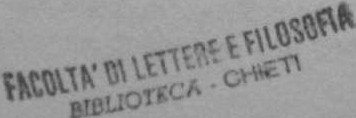 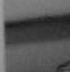 COME C.G. JUNG CONVIVEVACON I SUOI  SOGNICome egli stesso dichiara nei suoi Ricordi, Jun g era un buon sognatore. Aveva sempre n1olti sogni significativi, profonda­ mente simbo lici, che egli esaminava, trascriveva e ricordava. Verso la fine della sua vita decise di rendere pubblici alcuni di questi sogni carichi di significato, per mettere in evidenza il loro rapporto con la sua opera creativa, poiché i suoi sogni erano veramente lui stesso, la fonte di tutto ciò che fece e scrisse durante la sua vita. I sogni rappresentavano per lui l'essenza della sua vita."In fo ndo," scrive "le sole vicende della mia vita che m1· se bran degne di essere riferite sono quelle nelle quali il mon- do unpenturo ha fatto irruzione in questo mondo transeunte.p rché parlo p in:i alme?te di e perienz int<;ri ri,n  el-fe quali comprendo 1 m1e1 sogni e le nue 1mmag1naz1on1. Que- 1stc  ostituiscono parimenti la materia prima della mia attivi àt;scientifica: sono stati per me il magma incandescente dal qua- j '« nasce, cristallizzandosi, la pietra che deve essere scopita.Pre  st0  sono giunto alla convinzione che, senza  una rispoSCae  _una soluzione dall'interno le vicende e le complicazioni dellaVnita' al.la fI·n f  ·tne,  st.gnifica'no poco." 2.	. ',nel  primo sogno del qualeJ ung riesca a ncordarSI, a,'1 enutoterzo O nel quarto anno di vita, rivela, come del reSt0 ac-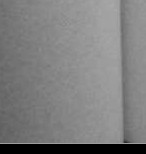 23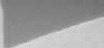 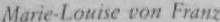 l eI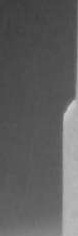 q u · t S I St'lll' )re 1-,e r  il prim o sogno  che  si  r icor da  '' Sltl·t ulr.1 ru1.  ·fon· u1n elcl ·suo  ess e re  e  de	s uo  ues tino.I>	•  1 e t cello di  Laufe n,  in  posizio ne  a p pa tra ta	vi"'J1t.lo cusortresso 1  ,	.,1trascorse laf	.   Il	]	.   •	,	rapJung}. c rno.mc.1 e[ Io tresua . c1nc1du  ezza ; dtetroa,	ar.. urc1a1af  t to,i·i1 del sag restano  , st sten   evf a u n gr ande	Pratù.posl•Jmprovv·1sa111.,.,...11te scoprii' nel terre. no. ', un.a   .os.sa .scura. r,c t tan. g.oIare, 01·lata di tr)ietra (...]con cculnios.1ta  m1 avJv1cma1.e msi  pros· l a guard arv1•dentro· Una scafo	pi.etra con  uceva gi ù·, sce, si esitando per fa paura, e in fondo trova.i  una  porta ad arc, oc hui.sa dn una cortina verde, pesante, enorme, che pareva dibroc. cato, molto sontuosa. Preso alla curiosità ?i ved re checosa potesse nascondere, la solleva i da una parte: mna1:21 a e, . ne lla luce incerta, vidi una stanza rettangolare, lunga circa d1ec1me­ tri·' il soffitto era a volta, di pietra sbozzata; il pavimentoeralastricato, e al centro un tappeto rosso si stendeva da  ll'entra-ta finoa una bassa piattaforma, sulla quale si ergeva un mera­ viglioso trono d'oro [...]. Sul  trono e' era qualcosa,e a	tutta prima pensai che fosse un tronco d'albero[...]. Era una cosa immensa, che quasi toccava il soffitto, composta stranamente di carne nudae	di pelle, e terminava in una specie di testa rotonda,  ma senza faccia, senza capelli, e con solo-	proprio in cima-	un unico occhio, che guardava fisso verso 1'alto. La stanza era sufficientemente illuminata sebbene non vi fossero fine tree		non si vedesse alcuna sor ente di luce; co·musnt que al d1sopra della testa vi era  un'aureolalu mionsa.	Quel­lo rano	corpo non si muoveva_, eppure io avevo la sensazioneche da un momento alJ'altro potesse scendere dal tronoe  avan·zare  verso di me	d	.d  I	isciano     come  un  verme.   Ero paralizzatodall errore, quando sentii la voce di  mia  madre provenienterncn parli supeSLC {che ti a1 c o n l' os J d  e ·gl ne sco s e mal s1e ag la n noItQ e mer che andLcoma	esterno dall'alto d il sth	'	1,Quello èI·1 d,.	: a	an   za,  e   e diceva: 'Sl, guarda o.cheIVoratore d1 U	·  · I' e·,	.	d'p,iù e	mi sveg1.i·a1  .  un bomin1d."   1d0   m1  spaventò ancorad  1morirne.1	'	agno	su  ore, con  una  paura	,1Quel corpo era un fai]	.il membro masch"J	.	0  rituale,  una parola greca che dc1wt11ro, splendente   _1 el, imparentata con Ja parola phalos-	chi,1-Tut1 Prol dam un bQuaa	qual cosa	·	J•spiega	aureolahluminosa e t·Pit1 t24Sguardo J,1! suvw·r	1 , nel sogno, dove è raffigurato sotto forma di unlo cil,111.1,11• •)o1to. li f aIl o  d. questo sogno,  come commenata01·t•'l  ot  1bCr·•ttessere una ct1'v1..111'ta clo.nrn,da non nominare l'op--l	_Ju1 g, Je mll'.'·D mato  Si  n o re  Gesù'',  che da  bambino,  na'tural-po._to	oli si  immagi nava seduto su un trono celeste.  "Chin 1ente.,- e:l:,lora 1-11 me. )"s 1·eh'1edeJung."E  d1.problem·, tantotrla\ a ,1	•	•P·	_· ....Ila mia conoscenza?	congiungeva mondo cele­- ,per1or1 "ndo sotterraneo e poneva le fondamenta di tutto!>	,     ebbe agitato   a secon  a meta	e a mia vita con tumul-c.he a\ rssionati? Ch1.  turb ava 1 a  seren.a mnocente fanciullezzati  appa\'i present1·men. t1dcon grae11a·. vita. p1"u maturar.-.. eh1· se non quel-.	d 1	d]'os ite stranie ro venuto sia	a mon o celeste che da quellodegplif ' ;>" Jin en.	. .	.	,	.	,.	./Una persona superficiale 1nvochera il caso, 1 interpretazio- nea posteriori e così via per rendere innocuo  il sogno. "Quel  sto genere di persone, buone, sicure di sé, benpensanti, mi h \se mpre fatto pensare a quegli ottimistici girini che si scaldano,\al sole in una pozzanghera dove c'è  poca acqua, affollandosi  e agitando piacevolmente la coda, non sospettando affatto che 1 la mattina seguente la pozzanghera sarà asciutta ed essi sarano stesi nella sabbia!"5Ikfailoct0n1 , nella toE_ia delle reJigio , è un'imm3..gine mal- o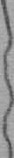 tg_ 1  usa	i Dio nello stato di trasformazione e di rinnova­  n:o pskhic  e rappresenta allo stesso tempo l'.!;!9moipt 	e	olto in noi e aspe ta dj-sorgere; simbo_l _ggja quindi-th -# segreto deij	_r_ tivit à della _psi he.a vita diJung/u determinata dal genio creativo, che lo ac-oo agno'sempre, spi.ngendolo a costnu.re la sua opera, e an-cThe dallo sp·in·to   creativo dell'eros	che il fallo simbo1egg·ia.PrUotbtel le idee,b_as·i1ari .de ll'opera jung'hiana sono.incentrate su1ota:ua·dah-, ema  ell immagine di Dio  e dell'esperienza di Dio, fon-un b·	ogni s  era  culturale   che  nella  nostra epoca avevaQuanisdogno m°Ito urgente di tra'sformazione e rinnovamento.chePiù aie 1	ncezioni religiose di una cultura non esercitanone	etto creativo sulla psiche delle persone, tale cul-25,. 1O\farll' l u11W ' 1•011 1 1 0 1:1L Jr  ic•c  Arnold  Toynbi.:c lw eHicacemc:	.1ur· 1 come	s l	•	nte 11\,0tog''	,	"('' nch n  m\Ul	:.tlla tl)VllUl.	Ils t rnto , e l:. t•c r  i:r,e  tnv,1 1•suo• i sogn•t ne1 senso et1· chiar·.coosclnn  g non tn	t	.	d	.	lln s1sernPt)	bit. o.	·	· f' '•lt:1  n,a  se  lt portava	entro,  V l VCOdo.	.	,111 s1gn1 1c,	{, onen   d o  loro  elet.que.s1t1. . Quando  n.inttr.a.nfioatimt>nte con JorO, P	.   . .	.	l	.	e1 1.ibneg .	ti  esterni 51 imbatteva  1ne     ementl che gli ri	r10	,.	n.,igine onirica, lt accostava  a   sogno, così. che	: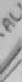 rv1:telliguno ivano 1 une  "rete sempre p, 1. u ri.cca d1' 1'dee. Q uando, ad esern.ne r1.su. 1tasse tlnaf	·1	l	Piode J11cmquan t'anni dopo questo sogn.o 1n antle,	ess.e qualcoassu']t.O dimoti.vo di' fondo dell'antrop.of. agrn presente nel simbolismo cle1.l'Eucarestia, "il brano glis1 im pr ess e a   fuoco negli occhi'', co.me egli scrive,  vide cioè  un  nuov.o.	aspe.tto  della  misteriosai mmga in e	onirica. Questo °: do d1 mtrec 1are esp rienze e ideeintornoa  un   ' immag ine orurica  fu  da  lui  successivamente de­nominato "amplificazione"  nel suol  a voro	in  ter p re  ta tivo, va­lea	dire  arricchimento  attraverso   idee  e  rpapr   esentazoiniconnesse.Già da bambino	ung  si  rese conto che in lui coesitsevanodue personalità: la personalità numero 1 era un normale sco­laro, "figlio dei miei genitori [...] meno intelligente, atetn to, volonteroso [...]  di  molti altri  ragazzi;  raltra era adulta-	in realtà già vecchia -	scettica, sospettosa, lontana dal mondoumano [... ]".  Era  questa personalità  che lo univa alla antura  l"alla terra, al sole e alla luna   a tutte le creature viven, ite	vi-1 .	soprattutto alla notte,	' sogni, a tutto ciòche' D io '  pro·duceva in lei direttamente", Dio inteso come "un segreto nasc0st0! ersonale e al tempo stesso più che personael " ·La      f, rsonah a  numero 2 è quel che le  religioni hanno ch iamaro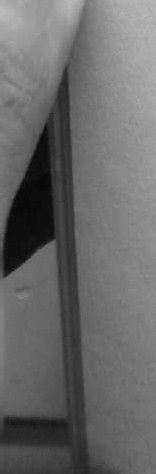 u °:-0 m e iote", al quale Dio parla e al quale pone '1n:celqdulesiu terrificanti.  Esso denota  quel che l'attuale  psiocol g iJe  .pro. fond. o denom·ina ·inconscio: un'entità in cui tut·tt·Shan10pres,Drna, va e sran dell che per ave Co per mea Stdi t pn1 ruo nos gorme1qucIgru·r rnajracch ius1 e viviamo	p. s1ch '1camente   ma che ci è ign,ot laIPun·teoh'ossiamo nemmeno dire il mio "inconscto 't eAn<proven	.	ove com1.nc1a e dove finisce. D:1 queSl.·le;t r.t,di lJgono 1 sogni. A differenza di diverse altre scm)k d,i26:t·,5gmmiu dal sogno. ,. • i i lascinto iiw1 urn.: 1s p• ie gar e"    1m··-	\ l.,on si e 111..·.	Llll'ldottrinu•   •rt>ltg1o sa:perl .	.u1 r im a selI)gi,1,1t  e o  I t,t  <.1	'	•	•	,.\l	.    ·io con un:,	· ciu w di profondità e ampiezzasco n-, 111:.	, nt1ttl Slonos.;ctll f1 re one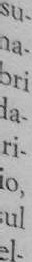 ·	•	d.	·.. ··l ·	.	d·   . ·so  provengono test1montano   1	una  1n otf.11 ogniL .·	... È come se, attraverso d1 essi, c1 parlasseelliornz,i supe·t tOIC. p1o...,"come un soff1.0  e11e s.pirasse dal gran-e  r-  . ·ico senza ten  .	.	.	f'  .	,,	"l	..uno spll	delle stelle e dello spazio 1n  1n1lo  oppure  o	sptrt-de111o ncl0	mparso da molto ten1po, eppure eternamentd' qualcuno sco	.	,,10  1	f'	nel lontano futuro.presente·  b1.0 · rutti siamo vicin·i  a questo sp• in·  to  un·1versa1e,O­	D. a bam  mdio adulti   moltiI o d1' men. t1cano. Jung non  sape-sa	ma,d,d1v'dentaanva ectd ers1dimentic' arlo,  anche se dovette  prenderee1  d.l	d	. .e­	stan,z.efaanzia. M' a non vo11e perd ere l'".tnteliigenza supe. riore,,11he sentiva essere all'opera nei sogni.	g1 presagivac  e	ne a11		;ersonalità numero 2 viveva una sorta di spirito collettivo, che aveva a che fare con i problemi storici della nostra cultura.lO	Così si esprime: "Sebbene noi esseri umani abbiamo una vita)-personale, tuttavia siamo in gran parte rappresentanti, vitti­) ,n		me e promotori di uno spirito collettivo i  cui  anni  si  contano lo		a secoli. Può ben darsi il  caso che  pensian10  per  tutta  la vita a,		di _tirar ritto per la nostra strada, e possiamo anche non sco- 1-	. prire ma1ehe, ·m mass1·IJ1a parte, s1·an10 comparse sul palcosce-)-	nico del teatro del mondo [...]. Quindi almeno una parte del:o	onostro.esse.re vive n. e1 seco11· [ . . .],, -'  eda questa parte proven-gmere h	.	.	ensi	s1gn1 1cato, dei quali si può presu-to	quotidcianei. riguardino1enon  so1o	·nostn·p·iccoli.proble.mi,iaPur considerando il	.grande scon	.	sogno un messaggio di qualcosa di più10	rna·earenn!l 1-.	'.	•	occa	a	inumo, Jung non riusd:r-!	eol  rtaJ_':)t  ll  t t uale  dei  sognf per lui il signi-	)dnic.he se attravers  1o- sogno dovev a_  essered-  e.c1f .rato ex no-vo.1	Ibretmoi   . a. sua. attivi"ta'tera	u.tlca ascoltò e si sforzò	a_, g ia1a	I sogni  i  0 		. ,	.--.:;;--...;' !_ 8	rimasel )C*	..un 1n e s -27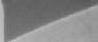 1/a rt«'· I	I• ,,  l'f/11  h,11,::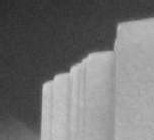 .  ..	jstcr ws,1.	I	te del fo11do ci-cativo. Corncluno :111 ,	•	•	prctarcac:c .saggw 111s · ..1l irm	c nLC d1ff1c1 e 1ntc1j })r	.:,,;ione( -· · 1 nrt ti.p ·u·tH.:O •	op,-,(ra dtI	( t.:•u·ov;1V,    •	r	r.'	ni.	.  ,  ·mi decifralo con grunc1  s   0 11.1 il seJ pisog	I   dopo ,l'- e1	.	.	.	,	l	nstJ'   /IlUmt vo t,a. 1 . ente elusivo, s1 ac;c1ugo a fI ont.perso',/	di un sogno  IJurt u".:o,a.m',, lJroprt.o fortunala.I I o nonh o unoeJ ed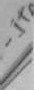 esclamo rJ'de·nc.lo·:  .	e.1,c.· sogni!". Q ues ta conce.zione dd soungpcrta:,LO 111che. .	.11ret1 1 mie1.	.	d ,1gnospess,rn1 rntci	1.  rs  'l da quella dt Stgmun	T rend. Al'i1.-.	èè comp	.	Il b ·avano  i dnc stu	10s1 s1 raccontavano s"rb, e.le. 10tll  co  a  or,	'	1, , es.ho sepo a  e	..	iando per l'ennesima vo ta raccon tò a Freudg110 significativo, Jung cap	l non poter accettarevoro:scarseun suo sooriche dcII'altro.In questo_sogno s1·trovava nellale premesse te, .	.   f  d	fcupa,sua casa"e,·scendendo sem, p. re p1fu 1ncl on  o)   aceva scopertera liareheologiche. Nello strato pm pro o.n o trovò. un. ar ossa prci.torica con due teschi umani e cocc1 sparpag1Iati. Per Jungil:ogno ;refigurava il suo successivo sviluppo psichico, la discesa negli strati sempre più profondi della sua psiche. Freud, però1 lo volle interpretare in termini personali, e fece perciò  delledomande sui teschi, alla ricerca di qualcosa che era stato "as­ sassinato", e quindi "rimosso,, nella psiche di Jung. AlloraJunggli fornì alcune indicazioni sbagliate, perché sentiva che Freud non poteva capirlo.11iò  di ostra come l'interpretazione dei sogni dipenda dal·lag   rnsta intesa fra i partecipanti. Jung sentl improvvisamente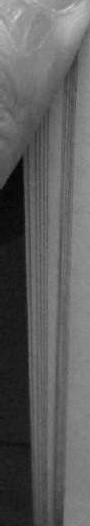 c e qu:I sogno alludeva a lui, alla sua vita e al suo mondo, eche eglt_ doveva proteggere 1a sua convinzione da ogni teonae r e. deriva,sse da J)temess.e d1' verse. Questa  l1. be,rta eJ 1c 1v:1   en·1mma te ass v1sarr qucs11 sta stPa1 ticipa nconc Press< e nel gnive cosidd si ricedella fne  icav·a per se st.esso,Ia concesse poi sem1Jre anche a11'aItro··re  -	Jon  impose ma1 la	.	t	LInon ili	·	sua Interpretazione a  nessuno. Se ques'dro  sicaso d.(\	scitandum·inIav.a,  per eos·ì d'naturaJmente,.t1 sognato.r.e, su.·denze.	o	in u1 una reaz.ire.	.	, .·ig11·1	i·'    f1cava che l'iht	_  - one ravvivante, liberatrice, CJOs	. .	no aJl' iessa si rivelava e,,rp.retaz,1, 0ne  non  era giusta;  talvoIt:t, ·111vt>·l.'·storiaEjJ sognatore   1 g  iu  sat	s  o lo  in seguito   j) che  signifin l\'•1'   1. I    .  ,  a	momento	.	'	'h111P'1<.: 11co abhast	.  d	' non era progredito nel suo svi.	an.r,a   a rendersene conto.  Perciè> J'in1crprt,·28sernbrariosa, t1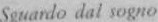 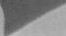 ,1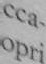 I • l 1g.. · rni-.t' cmprc. pt'r J u ng , un dialogo nlln pa iI I I I 11	•	•   {'	.	.	•1 l' l cl;r,11	1_•.	111i  st--11z:1 mml	1ven ta re un,1 tecn1cn med1cn.l ' l l' \. ll  l·l	,1 ,h1l'	....1	(lHnp1-e1ldere sono naturalmente i sogni1 ,,1"0 '-h[I td   1.,c.,iché  rac<I: 1•1uo1 o110 suggcr· uncnt•1  per} a sco-'t ) st"\Pl'f'l,n(,. 'A- rc  ,1t.1\, ti:d. ee e ispinv .	.   J   I.	d'	.._,lu tlo  mc	ttc .per que-' t'dll!)orl'l·t;I '-  . ,	che .inche i ._ogni c. 1 . ung crnno cos1 cntgmnt1ci:,tl' 111l)tt\'l	.	()Cl così dire, le uc nuove idee che pe-no	:,pt'ss<>()rlll'f1C\ L1110 •	•	I	!I(1.	- rncont ,1ff ioran: alla cosc ie nza. ''Natnralmcnt	J "l' e-r'ti,t  j )\'t'V,111l0•	.	1	.  M	.	.	l	.  l	\ \1esl1l)-c1np1t: i,e•,.li qmJi reagi.scono 1.  rm.e1. sogn .i." B ench'e avesse  •'Udarere.) ,olo qu	·	.	·	.	.·o .·	.. nze	capire  1  suoi  sogm, s15.t'· tr·St.' s ped,'it.1.,,c ntarli at· d1· scepo11· e ag11· am1·c1·. ,p1u 1·nt1·m1·. Allo-b	Cll}'i1\ ..'1 1 r• L'- 1. .	.	.	1 .	•	d	.rte·e1r·i li d scrivcva  nei  n,1n1 1d1p ar u co	ari,ag p un  ?(eln o	dodgm.'	uine onirica t ut te le 1 ec e11e evocava 1n 1u1	e cast	et-il	unrn.a.)tt,-1·z.1 1·oni) e spesso, così  fucendo, gt1· s1. eh.rnn.va 1. mprov-saro' ,IleJS­ngudnl-llCeria\r'eisé:liSm!l) en'te il sign.if..icato d. 1 un  sogno; bastavano talvolta anche? \'ques i ti ingenui interposti détll1 ascoltatore per n1etterlo sulla giu-sw stnida.Particolarmente enigmatici ri1nangono alcuni sogni che an-tkipano un evento futuro, perché solo a posteriori se ne potrà riconoscere il significato. Tuttavia sono  piuttosto  frequenti. Presso  i  popoli  primitivi,  presso  gli  antichi  Greci  e  Romani e 1 el Medioevo, e persino oggi nelle credenze popolari, i so­ gm_vengono considerati messaggi del futuro. Perciò, oltre alla c?s ddctta interpretazione causale di Freud -  in base alla qualecs1l ricerca•no ne1· sog.m cause trascorse, per esempi.o esperi.enze:n­,:11;anciullezza, per mettere in luce i problemi del sognuto­ro:sta su-<lr	. ng ha concepito un'interpretazione finale, nel cui qu,1-0 s1 ricercano I	dc so di	,	_e ten enze rivolte al futuro, a una n1eta; nel.	<lenze alul n a   e.z1.oen	ps·ich1' ca, per esempio,  si  ricercano  ten-;n1-no all'ia   guar gtone.  Molti eventi della nostra  vita ci appaio-	f /·ce,.:hes.toria preli	.	'	entre, 1n  rea  ta,   hanno  avuto una lunga	,:,pO:ta·••    1  ran0 ,,	s  ro  1nconsc10. Jno  tre	1vers1 sognir1Osa, tuttoras	e. 1 u uro, attraverso qualche via miste -conosciuta· E 1· ncresc1·oso,  però, che cosl spcs-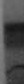 29,\tr,nr  f mase a.on 1"'":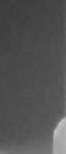 .	·modo urnto " en ig ma tico"  . Poiché lSl l.. J   H' t ll1lli10 trl	]	,	11l	.	s· ii  ,e rc w nto , pe re	pad a"l>ti'O Spj ·o  c  biI s ..l  ,n1 scm ,, .1de1   n o n.i e1s1}·fil'- 1  g	.  JJ ·. I si e s p rim e at t ravc rso te sse re <li mos .	t 11 ··1 111c n te ?	t:Hs.lC e n·za st:nso,  eI 1c 1·prt.ma  <lccif %:oacI semP•J ' trc ntc mcntc	l,.,Is o g na	.	.t·art. lìe ill •. . ,)C(, , . questo motivo mo tl 1anno reazto n1 n egati ,te,	tf.1t K,  .1     1 t.:1	• l	.	h	·	\	>nv i d e qu if	. d  ·i sognj e  dtc ,rnrano  e  e sono  s, c o c chczi'.eJe necon  ron t1  e	' .	.	ungtiar d\era .	.	... convinto  che I 1nconsc10,	a qua e nascono si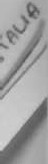 0 gn1er riusnon p_msa esprimere  più ch,.iaramente 1  suho   .sa.pe.r,e.''  non Pe•r	p	.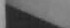 un	su.,.,. 1·ntri··n scca malv.ag1ta o per qua 1e e 1n1b11zone ('"-Oll\ezarrnt fostienc  la teoria  freudiana  della censura)  , ma  perché la co.{cienza ha l'effetto di "spegnere" l'inconsc_io. L"' elernentoil. luminante" del sogno è come un lume d1 ca ndela, che irn. pallidisce  non appe a vien accesa la luce ele:trica_ della co..I	scienza dell'Io. Pereto, esanunando un sogno, b1sognera preoc.cuparsi di socchiudere gli occhi, non imboccare quindi in modo troppo unilaterale una direzione intellettuale, ma lasciare spazio anche all'intuito e al sentimento e, non meno importante, an­ che a un certo senso dell'umorismo, poiché lo spirito del so­ gno, che parla dall'inconscio, certe volte è in vena di scherzi. Jung si metteva spesso a ridere quando qualcuno gli racconat­ va un sogno che esprimeva delle critiche nei confronti del so· gnatore, e allora alJ>improvviso anche il narratore capiva a cosa mirasse la "strizzatina d'occhio" del suo ,inconscio.Un'ulteriore indeterminatezza del sogno è causa di difficoltà quand si tratta di interpretarlo. Jung concepiva ogni sogno essenzialmente come un dramma interiore di cui noi siamo?li spe tat ri, gli attori, il retroscena.  Se, p r  esempio, vengotns guita  m sogno da  un toro infuriato, ciò rappresenta sim·boltc.amente quel parti·coIare aff etto, una furi·a selvaggi·a den·nella r contò 1 uattancotnPe della eQwsona e senza riguar sonodellasopra conni va su e le i gne 1 paest vede­re denutoripettro di me• delalqua1e ero scarsamente o per {lla consélpevoIe.dell',Ju'fng.denominò questa concez·ione del sogno  'interpretazj·2!!e-,	pote e tutti gli elementi onirici simoteggiano qualcne elemento psichico del sognatore, del soggct·veni• priv, za V<oterpst.esso..Ma  a.,nche	se   c.i·o,c1·consente quasi sempre 1··in.appa'	propriata, non è detto che funzioni un·30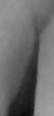 dellagua, J,. ,la/ so •n,Je	Tnlvolt,1 i nostri sogni riguardano perse>ne del11111Ci¾l'ilml·•nL. t .....iJcun•1t11L1t..·ll'lllurnI '::11l("I1'a. Unavolta 11erI  's1ro ·111l  1)ll"ll  t: '-  '	' I10	tv	c v:1 una serie di dubbi riguardo a una pazicn-1 c111p1• < l '· Jung •nw   ::;crnbr' o ure m1rs 1..  I>01• ebbe un sogno in cuitt:e, , e 1'I l f'" l l ta11ltn: na  in alto,	1,cst,1 ooparapetto d" una tene, che loI)\iicIt· qi	·ntre il sole t ra mo n t nv a .	avette  girart.:  la testagt1fll"il-',v•a n a1c v  ed e rla.  Pcns,t> 1• mmcx]·uatamente: ''Se le evo sfor-per r us irc  dcrc la  mia  paziente così  in alto, ciò significa chezafl11p1e ri c  )'h  o  g ua rda ta  t ro ppo  d al11alto  in  basso".  Le  rac-11 ,re1, t 1	•	hne n_ .1 st10so gno e l' in tc r pre taz to nc e e n<.: aveva fatto, e ile onto Ito uscì dall' i mp asse . Cl1·1a m' o questa 1a "funzione dicrattamc·anz  io ne"  del sog no, eh e controb ' ]anc.ia le un.ila te ralitàcmo  pens 	1oJtàgnodella coscienza.	.Quan doJung faceva q ak he sogno tmpor t nte su una per-sona del suo ambien te, glielo raccon tava q uasi se mpr e, spesso senza interpretarlo. L'alt ro po te va poi chiede rsi se la cosa lo riguardava oppu e n?.  Ma.anche  eventi  va  t a  p  rta ta  po  - sono annun ciarsi net sogni oppur e fa re 1rruz1one 1n fantasie della vita vigile. Nell' ot to b re 1913 Jung fu improvvisa men te sopraffat to, mentre era in viaggio, da una f a n t asia , c he rac- conta nei suoi Ricordi: "[ ... ] una spaventosa al1uvione dilaga- va su tutti i territori, da  nord  a sud,  posti  tra  il Mare del Nord e le Alpi. Quando raggiungeva la Svizzera, vedevo  le monta- gne innalzarsi il più possibile, come per proteggere il nostro paese. Mi resi conto che si avvicinava una terribile catastrofe:vedevoi violenti flutti giallastri, ]e fluttuanti macerie delle ope-J.!re della civilt'a , gl1· 1· nnumerevo]1·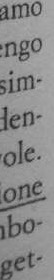 mort·t   e 1· nf 'tne 1·1mare d.1ve-dri"- , .	ue ·	a stessa scena, ancor p1u terrt icante , s1d!e"l'l-'te tn un sogn0 succe.ssivo. Ene11a  pri.mavera  e ali'1.n1.z1.0venievsatate 1914 s.ogno'eh e, nel cuore dell'estate, I,1. ntern terra'i t'lPriva c;:rn ersa da un'ondata di freddo polare,  che  la rico­ za volta etamentc di ghiaccio. Quando si ripeté per la re r­ '1>arivun 50     0  ebbe però una  conclusione confor ta n te: vidella Yita'' a   ero frondoso, ma senza frutti ("il mio alberoitJ'1,	llCns,ò) eIcu·ifog1.te, a causa del gelo, si erano tra-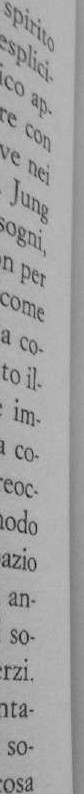 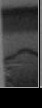 Afone Lmm<· 1 011 I ni11z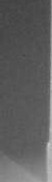 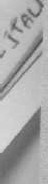 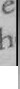 f	.	tr> in dolci gn1ppoli, colmi di un succo lisa .so1nuc.:	1	natcir11co  ls   e  e  li donò	una gra,nue	o. a 111	t_tes a.	t: 1.:i 1D. >l>rirna Jung interp reto questi sognt m chiaveesso 51isiee, . 1 1. ) chel )otesse ro  preannu nci·arel ' ·insorgere diN:rs0na1e penst	lllìa il ..( n.1 orave maL.ttti a  psichica),  pe rché,  come è noto	1to.SJ   li	r	.	.	.	, Sptterr::1J og.  1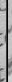 le_2s. icosi   i	rea_n  uncrno a  ttr avers	sog 1 d1 cat asrto fi   ::(>smiche. Ci 51 puo 1nunag1nare come s1 sentisse angustip   e r_ic-o. lo! Po·i, neIl ' agosto 1 9 1 4, scop.,pio Ia pr·ima guerarato,,ndiale e  allora egli capì  che  ad  essa  si  riferivano i suoi  ton.tll d10ti·,       chesecla roatlo	Durante la gu  r ra c	du  _se_s.	.  .	d '	ogntdella nav  :ta  1, u1r a  ta-:-  ricerca, dedi cangosi a q11e1 fruw..che.po1 dono .ali uman1ta.Aveva avuto , d_u q ue, un' e s pe ri e n za analog a uella dge li uomini della rned1c1na, che , secondo quan to d1ch1arano i po. poli primitivi, spesso hanno sogni che  preannunciano il desti­ no del mondo o del loro popolo e cosl possono mettere inf guard ia gli uomini. Nella penisola del Labrador vivono tutto­ra, sparsi fra i boschi, degli indiani, i Naskapi, che non pos­i siedono alcuna religione tribale. Essi credono che.si_ascuI abbia nel cuore il co idd e to cMis tap 'eo, il " grande uomo nelcu9re  : ' , che rappresenta il loro nucleo psichico immortale, dalquale provengono i sogni, e la religione consiste per loro sem­plicemente nel riflettere sui sogni, nel rappresentarli con can-._ ti e dipinti, nel cercare di capirli. Altri popoli primitivi hanno sacerdoti e rituali, ma questi ultimi vengono  configurati sulla base dei sogni, e anche i primi vengono  prescelti  per i loro so­ gni e non per fattori esterni. Presso molti popoli primitivi de· terminati sogni vengono discussi pubblicamente. Siinteressa,no per  ò  , soltanto  ai  cosiddetti  "grandi  sogni",  in  cui compaion dè i , spiriti, eventi cosmici, motivi religiosi e mitologici. Glialtri, i "piccoli sogni,,, che riflettono solo  istanze  personali del sog n a tore , non vengono presi in considerazione. Anche Jung d ist'tn  ueva ·m  modo analogo due  strati dell'incons cio: -l" ' in·c  nsc  to perso       " , che racchiude com_plcssi perso   nali,  ric<-1r·ruolo sceva veva disco censauto prob di arA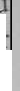 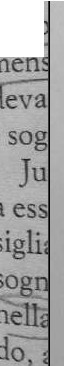 scio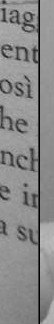 <l1'e \.-,.w.:;;;n 1t..r  1mr, 9.ss1ecc.,  el'"è"'lfiCQ!lScio colle t t ---==comunea lalsrtu tt ura psichica fondamentale di tutti gli esseri umani:32\grumlo  ,"11 sugna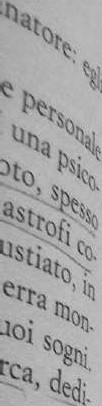 C!t  ) 51 t: .manifcswno  in  modo analogo in tutti i popoli del-11·hl: SI	.	"r.1'il r t1- On qucst _st_rélt>o _1 rove ?o_n	randi" sogni, che1  l	r	1 archctlp!Cl. I e1 c1rchct1p1 SI intendono quelle au-;·.Jun :t:.:uurali psichiche o n:odelli di comportamento inna- \1ud1111. che son0comuni  alla specie umana.	-.	d"	d.t 1,	do la concezione	1	ung, 1 gran 1 sogni sono ancheSecon-,  1Jr.im.igen1.ad a  c.ui h anno o. n.gme tutte1 e  reh..gioni1a n,aterta  rAnche nel  Veceh1.0T estamento 1. sogni hanno unella degt ino iP Q.' il desti­3.   portante,  e persmo ne	e 1oevo a C 1esa ricono-ruo1o un	.	. .	.	.d	.sceva che certi sogni poteva o essere stad l 1spira_t1 ha Dio. Do-erò  trattarsi	esc1us1vamente	1   sogni e e	non  sieva ptassero dallad ottr1·na d e11a Ch1. esa, a1tn·mentl· venivanod1s.cosatl.  Jung non erad ' accorclo su questo punto. "C·hi si sent..e....' Ittere in:o tutto- 1on pos- 1-a-scu-no>m-o-n-elale, dal ro sem­ Jn can-hannoti sulla:>roso·ivi de·!ssano,,aiono:i. Gli ali deltorizzato dalla sua  coscienza,  risolva pure drasticamente ila oblema, e si arroghi  cosl,  magari senza  saperlo,  la funzione	, i arbiter mundi.     !!!:io  preferisco il don_prez ioso	deldubbio, perché lasci iJllat a	yer_gi_n,!!.à deitenomeni incom­rnénsmaWi."10 Con "fenomeno incommensurabile' egli allu-éfeva al moi{do misterioso dell'inconscio da cui hanno originé i sogni, la cui profondità resterà sempre insondabile per noi.Jung trascriveva accuratamente i propri sogni in un quaderno a essi riservato e vi  aggiungeva anche delle illustrazioni. Con­sigliava  di  fare lo stesso  ai suoi  amici e  pazienti. Trattava un	\ sogno come una sfera .9.i cri t_ l!o ,	h e si fa girare fallò lta		m Jt_e ge in l?ce tutte I	tlru;cettatur .,Qua!_l·> a traverso Un sogno, C lVa che COSi:lJIUJt< LWUYl l lllg)ll­S IO,  _u bidiv·a iminegiatameÒte.	er   esempio,   durante  unViaggio tnò tèl:faattraversoritalia negli anni della SUa gio- Ovne        t'u, sognò un vecchio  saggio che  gl'i  poneva  delle domande:I!}uchosì cap1' eh e doveva occuparsi di determinati testi. .mito1o.g.ici.I'@.::nehracch!udevano problemi a lui ancora ignoti a quell'epoca.cor·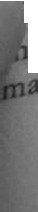 seie e se int .uiva ehe ri.guardavano la sua opera.Benc,he	aves-u11elansurbn·en.te d1"restare altri tre giorni in Italia, car·ic'o sub"ttot}i;a	ic1cletta suItreno e tornò a casa, con grand .e i.rn ta. zio-33_Af prtr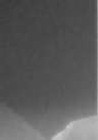 (e >f'1SC  101  11 I ra11zj !l'amico e1 e,	u inpag nav a. Jung prese rnoltIo  ttC<.:	'	1· l l ·-c..1() sene < ei	r.mto ..,_ vero cne g l li  )   ) 1  1 imtne<liat	t1aC pitt:C,nte il suo sogno1'·1 -',e fo runz1onc ter ap eu t1ca, equilib l'lttRober1m.È:	bi· 1 1  e   cr	h	tat.molto pro.'	·le	nelle pe rso ne e  e non  se nee	t1.5 \  10	lie	dei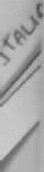 e rna.  .  isca anc i	'd      .   . .       .       lltari sogni ag     d     in const   er az1one 1 sogni, e add· .  u d   .    ren  ono		ff	ttittsi'poOiflra li s1 cap_t ' -	ti migliori, secoj!  o	ung, per risolvre	e·di occè unod eh strumdei.n	. .	·	·  Il	Pte,.stcht.ct. e	sor.1- ·entament11nter.1ot1..sogno e ancorp.1uripetb1empi.	1a completezza interiore, quella cheJnosct1d, .	e1conseguire	.  d. 'd	.	un6con vl a.iutonind1.v1'duaz1. 0n. e  Quando un  m	ivi . uhoi tiene cont od  .e11ma	.	in gioco una tendenza  pstc	ca all'autroe	e1si lib:s uol sognt, entralazwne, ee	compensa le1a  .mtegra  ulteriormente'un·ilatera1· '   d	11	·	go.cosi  che  e poss 'bil	conse .re unaquell,mia e tantesorta d'   ompletezza, un  optunum vita e.	sogni, inoltre, pre.parano e sorreggono l'essere umano nei  t1p1c1 peno  i di tran.s  izione della sua vita,  che lo portano  grad ualmente alla ma.rJ-1 turazione, come la pubertà, il mat rimonio, il rit o dalla vita;..o	\ durante la vecchiaia, la preparazione alla morte. E interessan-\	te osservare che i sogni di coloro che stanno per morire nonmotr a prc nservfCOln<ta COi\	rappresentano la morte come la fine, ma come un cambiamme  o/ 1-ra  udelleconcl ioni, attraverso immagini  di  un  grande  viaggoi , un trasferimento, o del ricongiungimento con persone g1a morte.Par!icolarmente significativi sono i sogni delle persone crea·-	infatti noto, dalla storia delle varie scienze, che rnOeitgra di scoperte, persino nel campo della chimica e della mat :mateèonclpereiJUversesaggiMmat1dca ' sonostate ·ispL· rate da  sogni. Il chimico russo	·  ·Dov eene   1eev' per es	.	h	.	'	.Duninpera.dica deglimpio, e e invento la classi ficazioneperf10·e1ement1	d.	·	·	e·dell' ;ce una serad	1· ,	or_ inati secondo il loro peso arom1co_. .d .	eg 1esperunent1'	.	g1o(l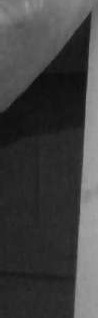 ricch1 pazienzapcon  cartoncini  come in  un	•re la,	er trovare q	.	'	bb	arll'uno. Durante1	ordine,	riuscl ad a	ozzh  d	a   notte sogn0,   h	l'	b	,  0(''al see	e  oveva girar]	d'e	e	ordine   andava	ent.:,•	.Ja SU:mento e sco1)rÌohI  180 gar  cl1'·  Il g.iorno dopo segu' i 1·1 . 11'!!ee tpn::,t.	,apportare una piccI	. unztonavano davvero.	1  1 • i, ( lo	a correz1on	.	,	I ,,\,e.Vita,e in un p unto . E no to. '" tt34\    ,,   mio    d,,I og,W·,,.1,ir·1zionc dai ogni. Pc1 esempio,t'rj,l.t n 1g gli 11L's•p ('    ::Ì()	.':, I")'tner inlcro il tema 1 • onJo<.e1 1lle11t<.',,·1 [(lfl	•	e' .. !l'llSl)I} :,;O!2D(. L	-	-	.	I Ie l 1   Lì.1tll .:-,tt •	Per quanto nguaroa. ung,r •tri.I,, ,t,e.rtro.•,.  fn,·  l  e ft f 1•	... \·111' 1 1J)olt<!l.J,!	•.crm,irc che egli costru1 a sua opera.•.ranQ;'	i'c ninqu1·11uinentt:: .1.	.  r·ito esamed	.	.	.	J.Jsuol sogr.n.	nm, air,ttu."lente::1  n con11n1nz,1 . l	1·   mo    dell'alchimw,  ad  esempio, sogno11.1 c0ccupars•·le  kl . s1D1:.,o 1sperto nella sua casa un'  I	,ancora sco-·eprI °	te di aver	scoa ab' bl 'or Più:-Jung to dei)t eg"·1perut::irnt:n	1  .	no	vi  trovò una splend'd1  a   1    totecasc1u t t. .	d '	s im	o   e del d1ciasse tt es1 mo seco o.	1ver-tJI	in  cisi  o ni	1n  rame	1  s1m   o 1	1zzarr1.	nsi J·m• n· C(mtenev_na. odo r  ic  e ve tte da un l·ibra·io un testo d1' a1ch'1-0.PPUreque11O stesso pergiolsi t  e ssisimboli. Allora seppe ehe era 1. mpor-e una, pre­ tran. a ma­ a vita ssan­ non nento;io, dite già, crea·rnofférnia chep or! t v  u d i arli.11 Una  coincid enza  del  genere  fra  i )  f ._icn.'tant.e pedriu 1ss o gno e un even-to ester_-!lQd 11 stess9.. egno,a mp rooupvoo§      cfe_i quali  non    ..e.o. s 1'bil   d_l'_fil9s trar    ,_al    a   o n-  \ 	es	oqe_causal  , fu de 01mnat_ada   J n g		Se s 1o s-se rvano   re olarmente t	-	:-.-.:     che   una     \ co   incidenza.dello stess0  no..fr esterna  e .interno si p   sen-    #  . ta con relativa fre9..uenza. Ci si im.Q!!.te osl nel mistero anco-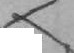 ra inesplorato del modo  cui  l'inconscio  si  rapp orta  alla materia, e la psìcofogia cte1_profondo aga fisica ato mica S!: conao unacte[e ultime s s,sizi_on i di JUE &  i numeri sono un per bbl,igato.Jung sentiva che,  attraverso  il suo  inconscio	e cioè at ra­ vers ? i suoi sogni e le sue fantasie vigili, gli giu geva un mes-mate·sDaggioche non r·iguardava so1tantoIu1. , ma anche  molti.altri. .lmitr1Jperio·..·o)    fe-avevaavere	'	·	.	.epra	S	.	hun esperienza pnm1genia e tradurla poi in un ' o -.	cr1ve e  e	ddell'anim  L'h ' quan	se  ne  rese conto, si mise al servizior·icchezzaaV.	a a. matae	Od'1ata, m,a e stata Ia sua più grande	Jl giocore l	.	otars1 a lei è stata la	.	'b·1,·	d'	.zzarne,,Ia sua esistenza con r I.sua unica poss1  1 lta	1 vive-,. sol0a	servizio dell'	.	e	ativa comple tezza . Questa sua opera..'.Ias ua vita, Iohanima,,	hsogge·Sernpr	. ,	a. e'e	servì come un cavaliere per tutta.I b:istò•v it e	Ptuamp1ament .intensi	f	ricompensato. I--Ia avuto sognie	paetta,	qualche giornee pr	ond  degli  altri,  e  alla fine della	uaprima d1 mo. rire,  ebbe  un  sogno  che  fu3511	...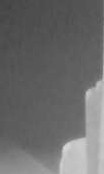 \li1m· I mmc 1011 I 11mt1, di I iccontare: vide sopra di sé, su uri'altu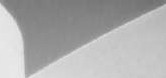 l 1<,tomfo, la pictrn del saggio , e 1e portava c.iue '. lna p,."	questo si:i  per  1e  un  segno rn  tota lta e unità".	<:tittaINOTE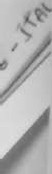 Pt·r Ja ttud t11.io m: ituliana Jcp,li :.c1itt i <li C G. J ung, salvo divcrsa . dfa rikrinwnw  ullc .. Opc1\·" , col' lle J a  (1Jo ri•ng.l 11.ert,	orino, d1 cui sonin d•'cat    ne n1lu1111' 1,2  * • 29 *  3   1    5  6  7  8  9-1- 1,l, ld }{)"  10*  il   13 t   16  cOhe:uIIP.<Jr      con  "Opere''  seguito dni  numen  del  voluml' e della pagina.	q	I C1t1JuNc...,, C G. Ricnrdi, ,ogni, riflenioni Tr. il. Rizzoli, Milano 19782 lhiJem, p. 29.3. lhid1w1, p. 37-+. Jhidem, p. 40.lhuL:m. p. 40.lbiclem, p. n.ì Ibidem, p. 125. [NclTJ8. [bidem, pp. 200-201. [NdTl9. Ibidem, pp 217 sgg.PP 2 1Nel SlJ zato con socratic tere di r10 ]llNG, C.G. Psicologia e alchimia. Tt.   it.  Boringhieri, Torino1  981,	p. 12 [NdTJ11.J L 1NG,   C.G.  Ricordi, sogni, riflessioni, cit.,  p. 24936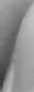 Socrate. sculto re ne nel 3 piamo a di corro sta a un me, quae il fatt,glia inte: 1mmagi guarda elemen1 egli era za prirn non sarzionedda nurnliberaat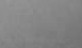 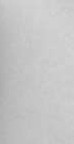 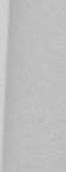 Nel suo libro su Socrate,  Olof  Gigon1 ha vagliatoe	analiz­ zato con autentico acume filologico la cosiddetta tradizione socratica, giungendo alla conclusione che dobbiamo ammet­ tere di non conoscere quasi nulla della personalità storica di Socrate.2 Sappiamo soltanto che era mi ateniese, figlio dello scultore Sofronisco; nato intorno al 470 a.C., mori in prigio­ ne nel 399 a.C., dopo essere stato condannato a morte. Sap­ piamo anche che fu  accusato di aver introdotto nuovi dèeidi corrompere i giovani, un,accusa che purtroppo non si pre­sta a una interpretazione univoca. Forse il suo aspetto defor­me, quasi grotterco, che sembrava tradire una natura sensuale,e	il fatto che    dlae tra	..  -	comunque lo S.l  vo-glia interpretare -	*9e:...,.«mtribuitoa determinate 1a s immagine stodd. 11 mto, l'enorme	,che lo n­ guarda è piene dicmlllìrcMinmi. In questi scntn, e è solo un elemento  che  opJ  llaf.Ja, e opi	testo d ve a !uo modo: egli eta; mfà'f si0 .,.._.Giaon, ..un puro unpulso  , urua for-za	tm· ••		Joi•possiamo avvertire, ma dclla qupr  •		,.._ di dare una definizione". La tradi-nz.lo,a.,G -'è caratterizzata non soloeia	•'-"•••mvolontarie", ma anche da una de-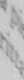 mcae cleJ materiale oggettivo.,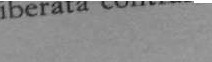 37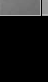 \fai  t·  / (m)  i  ,·  t ,111  I ,,1'1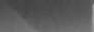 .' "> molto cln uggiungereo da cornr 1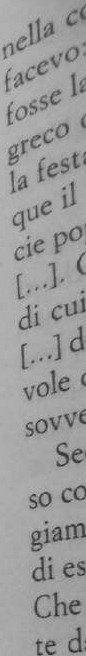 • 1·1  nont  e	·	A	.,·1cl1c t1a1·l·•rc  t·	(.))at, \ t,1t.• l ti-1·     i st·l psico	h	a	()nunto olv	'	f  1rmulare il concettoe	e Socrate	t.att'Jt <. 1	tren1nio e	.	·  · .	evr).n· 1 <.>rd1 1k , po	·f ·	11 ·1 immagine  are 1et 1p  1ca,	prcsu""'·b·pr1,.1 J,1 ,, ro.1.z1n0  e ' . t  u.  e'ni·a del Veceh.  S ag. gio, e che c:i·a•1,1.1. il·cJ\  • ' r	•    •   runtg	'	10·"-Ul'\}letne l'irnrnagmc !' .	toe   ,.110   stesso tempo accecato <la qu	r.)dei suoi dtsccpo!·	'  ltra  immagine d1 lui.	al-,roiez1o,neIn unae. ,	possiamo essere g1ust1 1cat1 a rnetterta midsura	d	l'b	L	.	ereb · la.	ll  'ni venzione	e 1   erata.	a critica diGin d ub 10 dteoria e	. 1.. dialoohi di Platone contengono particol .secon  o cui 1	t)	at1gon,. . J • parere solo per a cornice e a sua oper .'   .	il  nome  l'età ecc.	e	1nter ocutore. Il ehad esempio, per	'	'          d'b'l	e,,	d'	stra che Platone non e atten 1 1e perpero  non   imo	. d' l h' In.	'd	contenuto essenziale  dei	1a og  1.	effetti io so-nguar a	.no convinta che egli si sforzò 1  rapprese tare ne  modo piùfedele possibile tutto ciò che  riguardava 11 carattere del suovenerato maestro. Non varrebbe la pena di discutere in pro. posito, se i Dialoghi di Platone non ci avessero tramandato due sogni di Socrate,4 che i filologi finora non hanno considera­ to come materiale storico autentico. In Posdomani a Ftia, Castelli' ha compiuto un interessante tentativo di interpreta· re uno dei sogni, ma io intendo spingermi oltre la sua inter· pretazione.Il primo sogno è famoso: riguarda quel punto ben noto delFedone in ui  Cebete chiede a Socrate perché ha  verseggaito le favole" d1 Esopo e composto un i.nno ad Apollo. Socrate r·J· fspon.de··  Solo per renderrru· conto del signilica to di  taluru· nu·e·i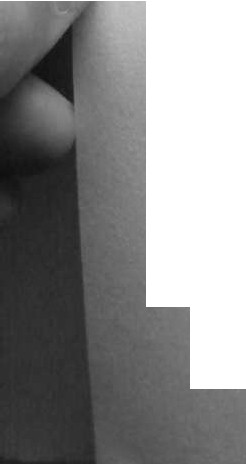 sogru, e mettere in          I         ·             .	.appunto 1 . pac a mia coscienza, se n1a1 fosse queste flCt tera Nel den Soctre hlaver Delc crat,lloccrottattenderae	us1caa	_cui spesso questi sogni mi ordinavano 11 	4vita passa a  m cco, tn  50st a_n za, quali erano. Spesso nella miama, ora in u'n'  !.  la apparsE 1! medesimo sogno  ora in un.i fo·r,	a tra	ma _p	.	'ocr mi di a''f _er r Pt.tttmi.	re la stessac0 5 .",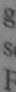 che facevo--.;..::.::_:_;q	81_e coltiva  musica'.  Ed  io alloro qudke	,.	,	ucsto precisarn incitassea fare,mente credevo eh, esso  m,eson41secome si suol  e   con  quelli che  gnrc gg, .n1  l,38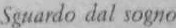 Il	co 1.s.,.1.,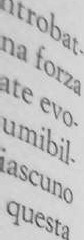 e che così.. il sogno .m' incitass, e a  fare ciò che già.   ne ti •  ,   ·oltivar 111us1O1,  co nvinto , com ero, che la  fi loos  fi,·evo. a <-	•	I	.	1	.	.	at  .ii	·I )ilt 1Ita musica e e 1e 10 non co t1vass1che musica [nelt   ••	riginale 111ous1 ,eJ.	ra  pero,  oopo  1  giudi zio	poiché.	ta del elio ntarc ava a mia morte, m1 parve che, se dun.l.1.tes sogno in. siste \ a ancora ne1'.11mporm1. d1'f are questa spe-qlle 11·	·	cl	· cl'	bbe ·ct.e Popolare d1 m.usica, 10  non	ove.ss1  1. s0	. dirgli, ma afr al[ ...J. Cos), per prima cosa, composi	n inno 1n onore del dio di cui ricorreva  la  fes ta;  ma  dopo,  riflettendo che  un poeta[...] deve comporre fa vole e non ragionamen ti [...] a quelle fa­ vole d'Esopo che avevo a mano e sapevo, le prime di cui misovvenne,  a queste  detti  una veste  poetic,,a  .6Secondo ]'in terp re tazione di Jung, questo deve essere inte­ so come un sogno di compensazione.7 Socrate aveva un atteg­ giamento troppo razionale  e l'inconscio cercava inutilmente di esortarlo a concentrarsi sullo sviluppo dei suoi sentimenti. Che lo stesso Socrate non abbia capito il sogno risulta eviden­ te dal fatto che, prima  di  morire,  era  tormentato  dai dubbi e ricorse a mezzi inappropriati, primitivi per eseguire alla let­ tera l'ord ine del sogno. Esiste anche un suo secondo sogno. Nel Critone -	dove, come è noto, Critone offre al suo amico denaro e la possibilità di rifugiarsi in Tessaglia, soluzione che Socrate respinge, apparentemente perché non vuole inf angere la legge  -	si  svolge  il seguente dialogo.8   Crito_ne  dice diavere cattive notizie: è stata avvistata la nave proveniente daDelo,  e  quando  domani  arriverà,  Socrate dovrà  mori.re So­iei;cadicrate ribatte di non credervi.') Lo deduce da un sogno vuto poco prima quella notte   che per poco er1·tone non ha mter- rotto  col  suo  arr.ivo.  So'crate  racconta  qum·  d1. il suo sogno:1,,i-aM1. pareva che una donna  m1. vem.sse ·mconero'bella.de. leg-g1. ad  ra, vest.ita d1.b 1. anco, e m1. eh 1. amasse per nom. e e m1fe1rctielse-se: " Socrate, ancor due giorni, e al terzo sarai ne1a1lo	Ftia" IOse	Catone· ..Che sogno strano, Socrate,.·,o.39i\fartr. LoUJl<' 11011  I raui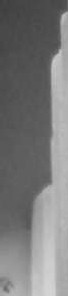 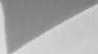 Soc	... Per   ò d'un  signi ficato evidente• e	nonno.(..•,rieone  ·	Aito di questo episodio, Gigon osscrf	f1iO'r0He1  194<1939-  diA propoS.	vachera.  ne di un bizzarro  intermezzo  privo d·	t Rtoe. otoalcl'in1press10"	121 un si,,"':'isti	. 1to  profondo ·	,	,.o ter valutare se questo sogno e un 1nvenziotl'Lll'   ·10  \t1l,5\	..Pcr Pna oppur.	bb'	1	ne1tauten.tpico, ,n.on  a	ia. mo a cun  ind· .cht..1	nzza<consentadi orientarci.	erc1.0 non c11i10resta alternatt·va Stma \ui erI] di interpretarlo semp11cemente col nostro metodtO di sePque  a	d.	h	femergereo , -i i;n..;o-:a--r::r;za alcnupreconcetto. Se ve  1am. o e. e	apiù d1' q\4,-4.1' j-\n1n1"I	to varemm	o potuto forse cog11erv1,  no no stante  tutti ·1 no\t:isforzi; se, dunque,. questo metodo ort alla luce quel signilkato strabiliante - 1n apparenza cosi evidente e al1o stesso tt--. po inafferrabile - che ci colpisce sempre in presenzadi un·e. ro sogno, allora possiamo concludere che è autentico.Poichécaaciderstdi Jung svtlupr oono lequesto sogno  ha fatto  su  di  me  questa  impressionemme  recercavo di interpretarlo, vorrei ora esaminarlo.È evidente che la figura di donna leggiadra, vestita di bia:· co, è l'Anima di Socrate, venuta per portarlo nelt>aldilàone'.­ la terra dei morti. u Ciò rientra in linea di massima, in u motivo molto diffuso: a chi sta per morire compare l'anima( .	..A ' l	il Suo dgpQ·)p OEpure l'1.mma_-g1. ne d-ella s-u-e l\ru·'	!;·  A	arta,	Roma e a 1':fessina il bian>° era il colo_E:d Ilettive.perc10q uale gno la con le prodl madi vevacosì  	0 ei_ morti e d l lutto. E poi sorprendente che ques a t ·	recome  e noto  S	treemai di st bili"' orca  e	era sposato con Santippe e non ce-g-l-i-4llltrario   fiano  arlel ufn· rappot	.	,	donna. Alcon.··_r_çs, ,'	a 1ncr lio erot.ico con un altra,	he cltale·lsaremmo ast-w.t	.	' cg	amò 1 giovani di Atene, cosie	.uppata. Laft"...   tau ch. e la suaA	.non ;Js:iff	to s,t·m-a-nd	J&ura bianca	·	·n1maa Iat .	.sacer  otessa di Man .	· CJ tJcarda. però	ioti	;ab1 ·'1nL·,Joh to a S0crat tilinca, che come egli di hiara nel Cotil'; .So--s..t.C-pC0  0naolcm C	SCgretO u.Lcu,amore platonico, .1n trOOtler chiarire qu	nd0	e   tdee.	-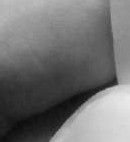 Po1cbilitcsto problema,d40ovremo prima cen:-,in:, p.i-1•1t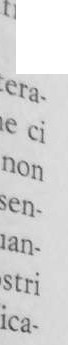 ' 1u11do I I sn 1u. J lll dcrni . Nd	scmi nurio   1enuto da  ]utw	1.0	11	•	•	•	::.p ncg I anniI	j   l 40 li   Sl l 11scussc llll caso  Il)    cui l' A't1iinn '.J·	.I  l),.'	.	]	!	·r·	.	.	Il	un giova-ne •  . 1 di 11ut ur:t  LH t:   la  ·11 1u t .1r s1  d1 legarsi  con  ,,1-   ---;_,-··	t	,.	.   .	•.   .  tu de  cosi e1e f In e .i	1111z10 aveva cominci,..to,,sun 12artc. 11 , I111	'	I	•	•	e,	,l OC lflear--• 11 lui 1.1 te11l1enza n una tragica scissione fra atn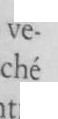 Han­nel-:;t  i	·	• .	•  •    1 · '	.	. e ( .o..t nyroe1) 1   )	cin q ue ,tnn t eg 1 sognè)	aver visto  i,1	lai,.,,gi. zza che st  lav v 1  e  mani.  L_a ragazza  gli piaceva  moltonrn lui era m.o lt o ttm.Klo. F.,u cIlolpito da un doloroso scnt'	:to di separazione e s1 sveg 10.	sogno finì qui. Successivas} in amoro. 1 L na rag lzze 1e av a i tipici tratti d(hl@dJ 1 Amma; po1che non nusc1 a stabthre akun rapporto con lei c;1dcte in uno stato qi dissociiiìone nevro tica. Non sapeva decidersi a sposa rla , né a rinunciarvi. Secon l'interpretazione di Jung, in q ues to sogno il bagno è il luogo dove un ragazzo sviluppa le sue prime fantasie sessuali, il luogo in cui si svol­ gono le funzioni naturali ed entrano in gioco le immagini col­ lettive inconsce, che sono sempre connesse ai processi istintuali; perciò lì si può trovare l'Anima. Essa subentra alla madre, sulla quale non si possono dirigere le fantasie sessuali. Ma nel so­ gno la ragazza si lava le mani, non vuole avere nulla a che fare con le fantasie sessuali impure del sognatore. Ciò cominciòa produrre in lui una scissione. Per evitare di diventare la vitti­ ma della sua Anima sublime, che lo estraniava daHa vita, do­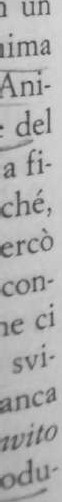 veva liberarsi da  quella immagine  pura, elevata, di  eael _;  solocosì  avrebbe potuto raggiungere il suo lato oscuroe	sviluppa-re i suoi istinti animaleschi.Questa  fatale	r	·	sizione alla scissione è fre uentene-	Omini, esirivela successivamente nell'abba d ?o e     e­ J:ç), fllc costituisce l'essenza dell'Ar:!ima. La sessuahta · qua1!!9 tale viene raramente scissa, poiché la sua presenza _e troppo manifesta, ma yjene rifiutata la sua funzio e dir ealz 1 ne,un UOQ)O del aeoerc si sforzerà nella m gg10r parte lfCl C,lSl dtsos t itu	ire	con	r ionamenti assennati. Così delude la don!} , 		l i J l iiti  i  "ii". bie.k;l:Cci.ce,;iai:i:\LnUUiuO,J.loiiiOfls,n.!s, la poss.i-i it8 del rappor	.4 I\1r117l Jllf\t l,,'1 ,, I tiUllf	1	11 (jguru1c Il'1 \ni·  nrn ubhja  n.el sog.nIo di SIorrattt  )e	1e·l 1t ·i l e:rrc11_•.l	se s1  c o ns1(. erae   1e suali · o1 ttenr, 1e ·osìp u,rn u nter. l1e ..1uas,nei suoi .conIf.ronItt.e c t rcavaum• h·c.etHprofondamc.  en ' 1te.(1lr  isveg  liare  m ·u1a   vnita·c  n.imogle sue-a1migera. tcilse , rs'.1al prob el m a   sopraccitato..1 fatt0o. ,coan-	.m1sembralritco teoglaa ragi.one	-a-lp o s t-o   de  lal :-.-f1unzioIne di11S1o\ ccateaveva co	-  o.-c-ì d1'. vivere  li be ro , sendz·a 1  vin· coo·aei!a•zionee	si vaoiavae. 1L  a ,.o.  tale assenza  1  meoz.· 1on 1-ne lre	;ntei	delle emoz10n.	1·  nel Pedoneè  Se  fi!Phcemen-sentim	.	dalla mog ie	-- -	d	,	·.1ffamoso commia o	rigione   portano  con se  1	-1, suomostruosa. Erag !Undtaa a'dPgli ami:ct. dt. l.u1p, · ianse e	gr"d1o..'te  :.:..:..---	d	ntran   o, vt  e	. .	1-  lioletto; quan oe,	.	I	h	· tuoi amici par eranno cong"Socrate, ecco l'  lttma vota ee	I	d'	"C.1	u[	],, E Soltosia	Critone,	isse:	n-ocrate,Vte'e   tu con  oarlo ... .la ru. neru. a casa" . Allora alcuni ser.vi d1'	n-tone, che qu cun	la  donna  che si lamentavae	si percuo:tone portarono via	.	d' Platone	Un altro aneddotoeteva.15 Questaè la versione	1   .	. ----	SocrateTuttche..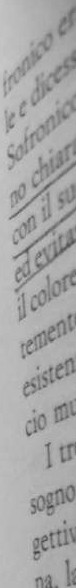 ancor.l,'!!!.. riveIatore.Alc1'b'1ade  s1 era lame.ntato, .con"V'	onopo.edcli continue scenate di Santippe. Socrate n ba t te.	I s	.abituato come al tumore di  un  mulino  a vento.  Tu 50P?bo  tt-nenil continuo schiamazzo delle oche ne1 tuo coriel  "·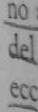 16. A1c1l'1"a-de incalzò:  "Ma  le  oche  mi  danno le uovae	1  loro picco	·E  Socrate: "Anche Santippe  mi ha dato dei figli".	1Che ciò sia storicamente vero oppure no, Santippeè dive ­ tata il prototipo della compagna agitata,  terribilmente  emotl· va, di un filosofo. Delusa e ridotta alla disperazione dalla indif­ ferenza di Socrate, chei suoi discepoli esaltavano come supe­ riorità filosoficae apdtheia, Santippe reagiva di conseguenza.s-atLamp r o  c;,l	il figlio maggj2!'e di S   a   .dov,i,tte soffrire mol­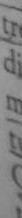 to	per il compor mento  dtl)a madre,"e	la sua morte, che si p re sume	fosse avvenuta prima della dipartita del padre po-tre bbe es ser e	messa in relazione con questo conflitto. DÌver­ men te	d  all'  jplo l  <Wa	di. Plat n ,   una    <!ccli!&  kaet,da•'racc on ta	çh_e  Socr ate aveva tre ft&JLe ched	orironopr im a delp a dre. Quando, durante una delle sue dlssertaaio,fi loso f iche,	a rr  iv  ò qualcuno  per a11n11nciar3Ji che il flaJio  n,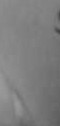 42Sguardo dal sogno1,.0 era 11tor t o'  ..,embra che egl•i  pr oseg  uisse imperturb abi-f,,,11	.... ,oi: "And iamo e assolviamo 1I nostro dovere ve rsolt':• dJCt..: se I	•	I	I	,,  (""\.. ,.•.,. .	JI	.S )I ron11o,.come presc rive a egge ...tL ncoc ott most ra -1	l<	J •	,1111en te  che  Socrate  non  a,veva  a cun  rapporto sn e01,•1l fO•n1 ondo  ,1ttraverso  la sua funzione"o"'"Tcl- sentimenton I SLI	'	-	- -:--"7:"-;---	1.deliberatamente ogni tigo di legarne. Cosl sisp iega11neo, " ult ra te rre no  ,      della sua An  a, cheeviden-1 e1n t e non era diventata candida e pura alla fine della suaesteis   tenza, ma non  s1•I	1mo trata veramente ne l'intrec-cio multicolore della vita.I tre giorni di proroga, che vengono concessi a Socrate in sogno, devono essere interpretati come una constatazione og­ gettiva, ed essere quindi n1essi in relazione con la realtà ester­ na, la conclusione che lo stesso Socrate ha tratto dal sogno.Tuttavia  non si può  ignorare l'aspetto simbolico: è  possibileche Socrate abbia avuto quel sogno la notte prima o quella do-	Il lpo: come mai si parla proprio d iorni? Oltre agli innume- 7. \iccoli".e di\'en·revoli altri aspetti connessi  al significato del  numero  tre, essoe '	\ti""  - ssociato i_n modo_e_articolare alle gi}figj.t?¾ che presieçto- J'J!O al gç§[jgo,	le tre No e, Untiche deegermaniche s.ti.Qo, letreMoire dei  Greci,  le  tre   Parche  dei Romani-;	inoltre al simbolismo ciel	e sue tre fasi di pas­sa	preselite e futuro.	lle  avole spesso il prota,&onjsta,la. P.Iotagonista. attraversa tre fasi, incontra tre case di stre­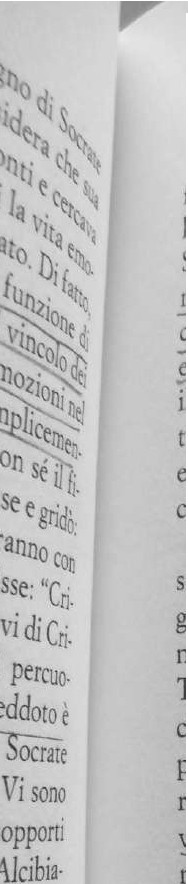 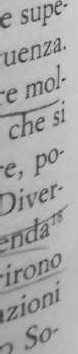 ghe, tre eremiti, trs; socçnrritnri çome iJ sole, la luna e UCJl·tO, p!J_ma di raaaiungcre le roeta desiderata. Perciò il numerodi eveoti che accadono nel tempo.'" A causa i questo ele- mento dinamico che lo mette in relazione con la sfera Jstin- 1!! , il treè s sso associato a divinità ctonie, come Ecatc,   	Cerbero ccc , e  e ra	r=escnt=ano J	=te=n:za:-;:de =rl-i -i ·  -----·. 11 m-- 	•ttvo delle tre fasi nelle favole deve essere inteso anche nel senso3	quattro,	guae;ta	non appartiene al decorso dinamico degli eventi; essaé la meta. la na6Q1zz!z10De il cG tuori dc) timpo. Nel sogno43r\I  r'tl'I o,11 ('  II  1,: / 1illl.	.   .	l	· n,.:· ('tll,l  In st ·ssa si tuaz iollc: tre gi•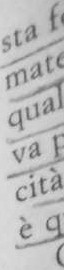 u,na  lll  o si 1.	.	11	°1111'-hrs  u:,n,n r ,u	.  .	lh  It   rr,1 dei  mort,t  o ove	I	l l'1lìpo r.•.	:	,on  l·tt,1, ne,	.	·1 •	.	..	1·	1onl'   ptll  \ ,H11,	. .	•l )r ea nnu  tK  ian  o 1   çOtnptc1s t e   1 un dest·, .	l tre g10 1n1.	1 •	I	,.es si t. e pnt... bile  ,.  . o·di 011 pe rco rso psctn   tcoe	1c la coscin.,.no ine11 1111z t	....llutUòl  • in '  aIc·un t nodo altcnirc.	•	•z1,  non P	av 't ancora  ,Ila f uga,  tl sognor  ivel a, attra.S.e Socrat.e pednesl, tre  che per mot.i.v.i tnten.v ersot1 mouvo	,o . ri nonpo trà l)itiDopo aver interpretato  il sogno 1	ant1e  p n m a	7scr	Jtto, illsut rnn do	come esso metta a nudo 11 por b lme a	dellAnim a  ,Jung pm.s. e affermando che,  in tale c	o,  nng  iovane		do­ vre bbe   cercare di fuggire dalI1Anim e.si_i	rsi stradaa	tutti i cos t  i nel mondo, per portare avanti il s  o svilup pq_ol  tre Ta sfe.ra istintuale. Attraverso lijj.Ue o;;curu{ella sessualità de­ve calarsi nella realtà, oiché il percorso verso la sco per;tdel-. la-J--onn	a aailiisw lO alto e non v1·.ec.-v.e..r-sa . r.il ,,camm·morthpugnadn e, mel oso, accidentato che porta al leggiadro bo-se  etto  1 Afrodite", e il cui	.	f	.	.	.s ino	un  Parmenide io   S	p nSiero  acevar a b bn v   1d1er p er-co   rnpier   e.una.dolo  roa	sepegui c  guestq	percorso   si_gnifica m.mo_s_d<1: 1,An.tma.araz1onc daJla' Eafsc·1oant-'_f1·gruaul-.	Q1,.rn11Q.Q manca il cora	io d' all	-   -n co lo di esserne )Osseduti. L' l	on anarsene, insorg_e il pe-ma e CaQeS  p esos  ne  >O	\l!	.	.	-   1-	-    A----Tm os tr a in	mo sessuah tà .21 li d'	s-ua H n-lcrare l' Anmoaofes tr	mamen tc efficac	ialogo con C  ritonc .?2'	os s e  'col ·  li	e	come	I	.  ,c  he   se <al u n   punto d.	.   a	a quale	d	,	So-1 vista est	.	oveva ub b' d '	,,ocr:.ite an darse ne	dall	..	er1ore, razi	I	1	ire	: an-csc  n vc  q ues ta	fe<cl l t '	e,  cgh  rirn	,	era	ac1e	perAtene  perso nificataa cofmi e ubb'd·	ase fed  Is upp lica dellap o  li s :   " N  o   i	Igu_r	femminile e	leggi di  A te ne:1c	l' ab bi a mo alelv a t o	[. - )	g abbiamo d, mentre ascolta laoc.raLc,hf.are  voi clnz d a JJ ..,. .sua  poame . Poaçt-bucla v.ita.[. .) n.oi; J:1Ue , 1 lramc_nt c in te sa co me fi;la (Città na:11,fl   si  chiede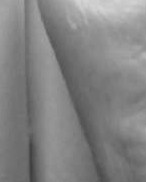 J..	q ues to  Cl  po rta  infine  a l noc r·o1omdeaft&ertn, a  ceo)?rncLa  f)o1)sis'1	Iq uest  ·•on  .	-4 4	c.  q u e -\r,rJtmlo Jal jog110Il'J\ 1im a è in sostanza  un aspetto dell'immagine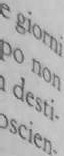 ,	fornH1 de ·J i:el trorJ})O  elevato  del  pnncip 10----rr,e-m_m_1nilec(I>	\ll1J e,	_r,     7-	=	,sr rnH:	,; su to	da  un riglio cne elegato alla maarc e pro-u1 i...:aoeratomlcntoa   1 venerazione.  l:1nèapa-qe1	un e:,,	f.	d.	.	  ,s rer	..   ·  <la c,uesta  1gura e	1 raggiungere il mondocità e 1   eJar,1151 u:rizza  un	n_ples,so .mat.ec-po.2--- )1 ul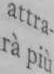  	  	 '	-d e l'i _P ivo ae o svilup1) p sonale, c_be rt, temporanea 1nfecielta e se raz1one dallamadre.24titthiede una	A	.	 		.	.n1ma,	ad 1nna	 or arUs   e n, es1gni_f_ic_a,. 0'1   -	- un	essere a11ontanat1	a11a vita.	na  t.a1e  QOsses-11rna·ome 01ce	_	- Ie do.L.	0 li' Anima sembra spesso essere accompagnata da un-...;;;tuujl de. del. nino bo.per­.f..i.,c aa Ju.,,,ne"So·   f	;s	a	o:quando le circ.9s;anze impongopo_al fi lio=aft'esce7e con un 1:?adre cheJQ_ecl1 a. A questo proposito, co      racconta  un aneddoto singolare su Socrate.  A suo pa­ dre Sofronisco, scultore e scalpellino, gli dèi avevano trasmesso il messaggio di lasciare fare  al ragazzo tutto quel che voleva, e   di limitarsi a pregare per lui Zeus  Agoraios  e le muse; perla sua vita Socrate aveva ricevuto un  tutore  che era  meglio di mille maestri ed educatori: un riferimento al "demone,, .25 Certo Sofronisco non avrebbe ricevuto un simile consiglio se non avesse mostrato la tendenza a reprimere il ragazzo e ad allevarlo con eccessiva severità., Non sappiamo _1?ra_tica_m.en.te nulla dçlla(madrè di Socratej_e 52!P,rendente che nei  oj[,i di Platone norrefa me,aziona­t , tra n _ volta alla ine dei Te t;to ULc.u.LSocrate defi-an·nisce  ''o---s--tetr.·ic ,, 1ro-pna.-arted' 1 ed,u.car.e l.g1. ov.an1- . '6    Inqtouestot ra_no eg11·d 'ice di ricercare-giovani dallo spirito eleva-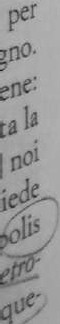 e	II gravido"	1	1·elirni	, .	; attraverso   e sue domande e le sue prove eg 1sieri  era gli ostacoli che impediscono la  nascita dei loro pen­germoglio.21 Cosi So	..egli es	.:   te si  identifica  con  la  madre,  è l'arte J;	eh PIe-tarneere1ta  i.n  senso  psi•coI ogico-e-in-telli .wale. E... cos ì com-tanto atntrtae avvi}u pato .tn questa figura Anima-mad re ehe soI-suoi arnie·vers   o  di  essa è in  grado dj influire sul mondo e sui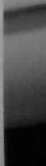 1--a donna b'1anca d eI45sogno e Diotima sono ·mequ·1-M  r,    l ou:  e,       m, I 1<mt\' O · 11b.1. imma,1ini d e lla mad re . In q nes to casopuJ cnota l' i tldilà 'il pa r:10  1 o , .1..n.co rcw	e lle irnma, . a.rnad. l   d  "Ile l}ualt.	,	1t,11e e  s ta to  gcne ratg1n1atcl tpero, egpie  1e	e,;	' •	• 2pi.;,	0 PerneI mOn  do'deve ltbc ra rst.	er  un  uo molime  pcricol	v11,ert1; ,.,,>l,  ul no' re-star-e- im -,r1g101	to.Jn questo	ib_n nren!l,  l"\Jt•- h	·osi  facendo,  ev.i ta d 'I entrare .	t.-: - ta ee    e . l:   ---!'.:	.	. . ""'r"""	1 •.	4A.J..i:l ttr--	asce mai. Q uest i uomini a anno	impressione e.I'	atnon n	-	-	.  .	N	.	no	S'v'1upPo  st r ana me nte tn101to .	on	n esco	-  are la t-;;:-::- '·a  ffon d a-r vi-.le---"-'mi"i":a'"'-Q:-_l ,.ere	e  es  o r ca.    n	uomo che e tal	-   amma liato dall' Anima,d1.venta.incapaced '1funzionraernenttc hé il suo sviluppo si è arre stato . A q ues to. proposito db pr.e1ba._mo ricordare che Scerate fu accusa to d1 OQ)' Lcx, di 0210cor ruzione della gioventt1 per indurla all' i no p e r osit a. Ora d: vrò ritornare al particolare del sogno precedentementecit.ato L'ord ine dato dalla figura leggiadra suona così in greco: '' Ho Sokrates, mousikèn poiei kaì ergàzon'', che ge neralmentevienetradotto "fai e coltiva musica" (assiduamente ). Il sogno gli or­dinava dun  ue di fare due cose, coltivare lma    usica(sviluppa•re  la sua funzione	el sefitimento)  e  lfa orare ',  per pote,raggiungere la terra e infine penetrare ne a realtà secondoil senso  sopra  ricordato,  anziché  trascorrere  tutto il suo   tempo s ulla piazza del mercw., l'agqtà, a filosofeggiare. Ad Atene la  voravano soltanto gli artigiani, dalla cui classe egli proveni· va,	non i ricchi;  tuttavia  i  ricchi  avevano  doveri  politici.  Ma il suo "demone,, allontanava Soct t dalla...Qolitica, ed ègli lavorava_affatt tutto ciò era considerato scandaloso dai St101avyt rsun .29L'id tità con la madre e l'idea che egli ne esercitasse l'artepresentano una correlazione significativa col fatto cheSocra· te,   se_co_ nd0 la tradizione, fosse nato durante le cosiddette tar·sott l'int lo a sfor nale ful1a	r	.	.	e	ione,	un   1ces1mo dclranno greco,	ura\"PP os limativamente dal 24 aprile al 24 maggio  ,o Fra  ·	in·quc e 1 sette di5t0lifeste del tacco q u emese ve va o celebra le;.8rgcui primi e  ,  --WO.•durante le quali venivano sacnf1cat1 a  Ilaèì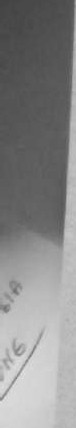 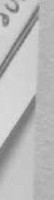 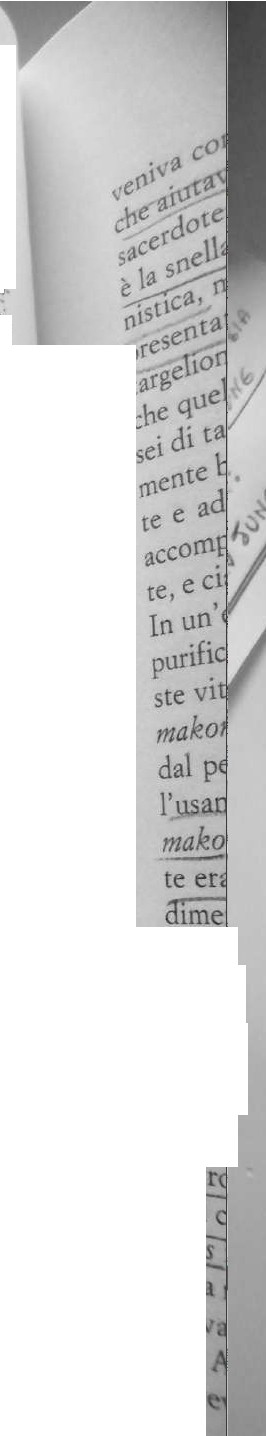 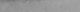 -""t"1.	giorno  m cui era nato	ocra,te46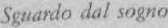 {er·1to ·11gi·orno della  nascita  di  -  r te mi.	llizta'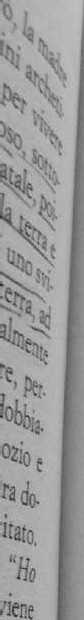 ,11\Lj,  .i  c<1J15 ',	,;rto ed era pergg.Ja dca..dclle	v.atnc1. Le sue\':'\ l	p,	b' .  b"	h'	Q	A	"d-he .,iura '	.  dossavano  a   1t1  tane  1.	uesta-	rtem1 e non;;cerdot 5 :ia t ricc che e  è stata t !E} n  j  2 ta,d   al'l .	F.. elf;è  là snell:   1  ,  fmnonente dea madre, che spe	veniva rap-ma un" 111 '1 Il	.	.	- -1-r- w0jsri ctl, ---	molte mamme  e.	settimo  giorno  ae1 meseprese tata c. J giorno natale cli Apollo e presumibilmente an­r:Hgelion11e e f Platone.  Nell'epoca arcaica veniva celebrata, ili:I1eq.ue  o li·one  una curi.osa  usanza: due creature pa.rt1co1. ·di targe	,	.	.ar-)et nte brutte e deformi u	u?mo	una o n , v ntv n? scel-me d	nate -	lui  dt  fichi  scuri  e  lei  dt  fichi chiari  -	ere e a  oaranate in città, dove ve.nivano maI ed ette sol ennemen-accomcipasocuno auguraval oro ogn.i sorta di mal a.ttle e d' 1sgra.z1e.uor-PPJ·oter!oilopo:ne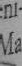 o...n.tOlrea·r·te, e	.	.	E	.	al	d.In un'epoca più remota venivano arse vive.	ra un ritu	e	ipurificazione simile a quello del capro espiatorio giudaico. Que­ ste vittime sacrificali venivano chiamate phdrmakoi (da phdr­ makon, farmaco), poiché "guarivano" la  città,  la purificavano dal peccato. Verso. la fi ne d el q uip o ec9h2._ç sò in G!:_eg_a 1'.usanza.ddfa vinim.a uma11a, e ci si limitò a maledire i phdr­makoi.	im.Pottante	-	proposito ncoraa.te _S  çg ­t era noto per la sua bruttezza e che gli storici, pur avendoaimenticato 1 paralleli esisferifi nella tradizione, hanno spesso s,o.ttolineato ehe le accuse mosse a Socrate furono dettate dal- I1lntent di trovare un capro espiatorio, di procurare al popo­of ateniese, inquieto	e   insoddisfatto	in	seguito	all'esitos  ortunato della guerra del  Pelopon. neso	un evento sensa. zio-nalful ·	Il ivers1one, creando così una sorta di effetto para-astro e.icoc  e  d		t  ni  s4e_ll  f  st	è co e il simb lismo l	a  sorta d1 pr?.i ione s!_i im	j_ar !wtipièhef	..2t.1nnatosua	'S1;:1P_0,  e  _?o:rate era  indubbia!Il  !e  n  ph   drma­deraz1one del simbolismo clella data della1	tl!van0 sa: -tco do la leggenda, il prototipo di coloro che ve­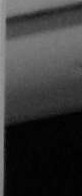 ·J	di Achille }/   ati era  un  uomo  di  nome  Pharmakos, nemicoaveva pr fe e	quest'ultimo aveva ucciso lapidandolo perchéanato  un  temp1. 0.47\1 ,	/  lii\    im, ImntOt1\'  s t u \'.'i pl)l'tll .tlln S\.:Condn  p u·te  della fr ase	1 ,.,itf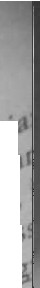 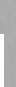 In ·•fr  r t •1 e,.•.,t1• t t•  . I' .1gget tIvo c,n,o-los per h.. ia si<e.,e·1·so"Siliit	•}'1fi1\O 5tl d tVli zolle.. e 1• 11 qut·  te   reg1• orn•   J  I	I	.c ui il terg11' tea ,,rie,.!lo	direoe . s11<. 111rc110'-.	-.a,soi	si	·spili JcggNo,  s:1hb10so  e  non  al'gtlloso,  ha lo s tess	.e _Ptr loe'  ootl ,tl  ldi f rt,	l o 1·	I' aspetto tcn·cnoo s 1gl)1.[·1tatcr_!lte	i !lik.   Viene cosJ sot	111eato	 	C	\   v	tgilloso ddl':tldil:1 e del  regno dei morti, probahilmc  er fin  o ar. pensare  la v·ita d  ·1S_,,.2cratc,  cos' i  <1·1s t nn te  dalla  terera )l er e0mA questo proposito dobbiamo chiederci quale fosse·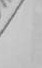 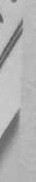 .	1·S	.	f	.	. ve rarneniamc.:nto e1 ..	nei con ron_t1 del mondode. ll0  I S   • g_\\'1' l' oroo	co!l s o\taot  :  idco•flooC.,ersoforze puls1o nal1e degli 1stmt1. l1 UQ..a t tegg wn e n to semb e.	I	.	.  L	ra et-111 r,u. a'e ifl.cez10na men e su_1?ertore, o_gg U!Y-Q	a s ua es traniazion narnra	Q_a re evidente nel dialogo introdut tivo deldove co n fe ssa al s uo accompagnatore, che l'ha portato in:luogo piacevole sotto un platano, di non aver praticamente mai lasciato la città: "Isampj_ li alberi non vogliono-insegna i n          e          posso  imparare  che  dagli  uomini  in città_"3} E qual era il s uo rapporto còng 1 antmalf?   noto l'anecldoto se­ co nd o c ui il suo " d emo ne" lo avvisò di imboccare una strada seco nd aria mentre passeggiava per Atene immerso in una di­ sc ussio ne con un amico; aveva appena ubbidito al "demone'' quando arrivò strepitando un enorme branco di maiali, calpe­ stando e spruzzando tutti i passant i, anche i suoi amici, chenon si erano allontanati rapidamente come lui.HUn'antica cronaca, degna di nota, spiega inoltre che l'accu· sa di voler introdurre nuove divinità n significa in realtà chedella Grecir:1 delle g ad eseroPl se·to, la ter dre, della vuole ricocollegarne dice aoris considera Socrate eDaqu solo ques che il covasto. Qsaggeri degli raccomandava  l'adorazione  di  cani e uccelli.,l<Il suo giu·nella suaramento preferito pròs kyna, p;r il cane, e interpret to in questo senso. Non  vi è alcun dubbio che egli     r lo   iù ro  ite·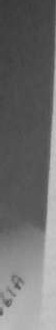 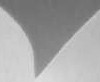 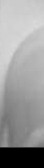 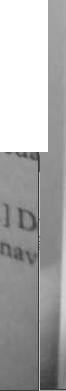 tasse la propria natura anima e su anuppe, che "C:Bli aneddo· t1 egli  paragona  sem   re a -	1 ici a domare <;..! un'"oc a ecc. 7  i scritti  che si occupano  della question_e .  1 sem Grano troppo oscuri per giustificare conclusioni dcfmitJ· ve, ma come minimo è probabile che, nel caso di Socrate, la natura animale avesse un 0:!910 amb  i vS1en te :  è_disprezzat'i" num ino sa"  allo stesso tempo. Ciò  si ricollega sicuramente48me è not g1ustarn sostituir lo, AgaLa rn1d Ua u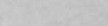 1.t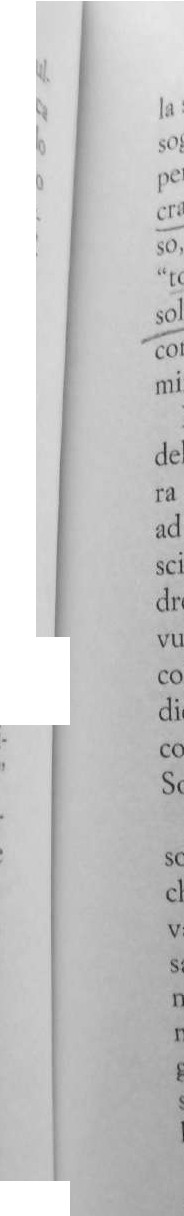 ua e 1,1 111i.1zio11e d,1lln n.u urn d	li,.	•	,l rlrea1l a,n[lno d 1l1 1111n wg11H:: dell._1 " Iertile Fi i , ,,,J  •oc.: rnp  ns,1ta nel> g ,  l   l l     •I ,d're,  i·1 mo. t tvo  " po I VCl'e scie	i  , I\:   ic m.ette in r·i1 ·ievoI	.	.1	po vere c.ltvc	.,, ,cnHC 11d11 v r se 1 pe cato orig in ael	n,	.	ntera1 . So-, , 1 guHOil,gtlO I !:illO	p ane coJ s ud	d  Jj	llCnza C1I es,,	•	11	• ·• ,,	D	ore	e a fron t ·" r· ,[lll IWa,  i    l  C  l   I cl    •	llll<.	Cj llCSt O tI'tor no allae   ,  Jn. che,	olrnn to con  la mo rte	II  pe rcorso in J	nelondun -- ad Af rodit e k o me dice Paermo.so ·1cc1dentato cheme niu1c' ) ' e,    an  l	.mino V<'f!>O la mo rt e , ch e portaa	Per  f	e l e t 1 cam-1.. .,	.	,I.	se one.ua e 111 rea ta una città della  Tses a r	,·dell.t Grecia;  nell'antichità era notae	f	13 S Juta ta	nel centr on1 delle g rand . streg he, il centro deJJa amig.eraBta co.me liac. csc mp1.0 , aI. ·Iracconto di Ar)uleio  L 'm.agida.'ast.i p,e.nsare,c:-; '10.  .t..rra dcli,.	.	r •	,	asmo	oro. E 1 mcon-l	I  tt	immagine  pericolos, a   amn1a1 ·ramedeIla ma-e re,	e e1a1mad re-maga	nel  quale h  donna	t '	d' b'J	•	'	'	VeS Ita	I	tancovuo e	ncondurlo.  Il  nome potrebbe anche deno tare	una  lrtoc ? llegamcn to : phthino significa "scomparire dentro"- lar a­ di_ceao  ristica  è  phthi  -   un elemento che si può prenderein cons  ide razione  insieme con la descrizione che ne fa lo tess o Socrate come terra dei morti.Da quella  frase del  sogno  si  può dedurre  tutto dò, ma n on o l o ques to . È un'autentica frase dell'Iliade e, se inseri amo an­ che il contesto di Omero, si delinea un retroscena molto pit1 vasto. Questa frase proviene dal nono libro, nel q ualt· mes· aggeri dei Greci si recano da Achille, t·he furibondo se ne t .1 nella sua tenda, per supplicarlo di  tornare  a  co mba tte re.  Co­ me è noto, AchilJc è in co1Jera perché Agamennone gli ha in­ giustame nte sottratto la sua bella schiava rroiam1 Briseide. per ostit uirc  la  propria  schiava  Criseide  che,  per  ordin(·di  Apol­ lo, Agamennone ha dovuto restituire nl p,1d rc.La missione fallisce e Achille minacci.i di salpare alf,addla sua terra, Ftia\ )l ta[	J Domani, fatte le 0Uc:r1c a Zc u e u tutti I nu rni, / l   1r11••tt<·le navi, dopo che le a\ rò   pinte nel m un· , / 111 \' c-d r.,i.. ,<... ,.( r·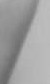 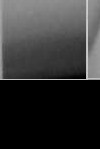 ,\!.Jne Lotme cou Prani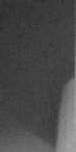 ra1·  se  te  ne.  1mpor rn qua Icosa, / suU'Elles.po. ntdo peseoso n_.'-'.cOga're a,ll aurora/ le .mie nav·i, e de •ntro •uom11u ar . entiate111a_r1cJil} •/ e se j j buon viaggio ci donaEnn/o Lsteo g o1rios.   ,   / al ter,	tég io rn o saremo a f. tiafcrt il.e z()Ila· .a sono mo1ts  mie.1·benjP:1..0u<y	c he  male  ho las.c rnto  vcnendo·'  /  d1. q.uaforo/ancorae   b ron,rossas	troe d onneIJeIal . ctn tu r ''l•edg'n· g10  eriuronporliterò eh'eb.fl'lc!l.b.1111 sor te.[..J.e	mi  salvan.g11	e1,, se  g	go a /a m1a c·a a,t11'-'/  Pe1eo s allora,  lui stesso,  mt t over_unn   spo a.;	molte so.no Ie,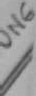 \e.h1vc  ne Jl' EJJa<lc e a ft1a, /  f1hglmole 1d·1 pri.ncipi  "eh\o tlleI c.1,t t a  rJn' fencol 1,10·  /   tra'esse.que. l1a  eb'le  vog io  m1 farò caar!)p o sa. I .l.,a moILomi sr,inge il mio no 1e cuodre, / .sposataI e-S l.1g ittima :;r o sa. compagna degna d1 me,	a	go er le ncchezZe che  il  vecc hio  Pdco conqui· st o' . 39IMa ciò non si avvererà; Patroclo combat terà con J>armatu.radi AchilJe e cadrà. Co sì Achille verr à di nuovo attirato nel.Ja lotta, per vendicarlo, e verrà ucciso da  una freccia lacnai ta d all' arco di Paride, guidato da Apollo.II verso citato nel sogno di Socrate allude a questo brano offeso e desidera tornare nella sua "-terra,,, d-ov-e- potr-à--.r.i:t:r.o.'- vate 1 a· osa"":""Actiil-le èu _!l asp _tt-o d i Socra_§:H è q'uella e    di lui  he       s tata destinata  a_mo_!"i   g!ovane, comS,.Qn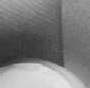 mmy nt hd dios	, ch_e_ on_può d  ve_ntar 	c!	t !_ e viene defra	­fade  l'ul  ni  nq_  e_ç,gl_p.iio ipioJem,giin_ile,  alla q ua-	8!.Pacnhe	un uo	d'. iione,  un aspetto cne Socrate .pensatare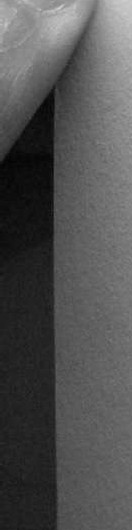 e	oratore,  non  aveva  lasciato svìluppare:Peroe che a.ogni co-eturao(110irn cal e {COeh se pc g1, pcmntd-c_]l,Oyòel_y jJ',l.xere kP9no0t:é:-tridubbia nte S_oc.r	Eroiet·	PIt va questo  "A_s=h )le i  riore" su tuttii giovani   miei, e	laSI  sf?r av.,i.J!j !:_e dere agtyhof  (c'apa"èì)'	éiiblrd (noQi_l\) e nel; a ·ttttra ers le e_tçi_ezic;,Jii, c<:_rCava di sviluP,pa_r.Ll[_-mpaturr-i.·4cthAe InIl i, deluso dalla vita er nn rimacti ancora un·:t::: _ _	et.	¼-- 		a og amen	te,(ltgamen nori'è ,può essere inteso   :a igura  ntmore_qi S 'èràte: egli (il	r·e,- -g	in  d i lo spiridto.po razionale p	d	·	·	,.._	-	-	11Ach·	m1nante in Socrate	e che sottrae-    	I e  a		!]}ata.	Si ricorderà clieìfl51-ia makos e;;-un ne·50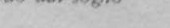 .	di J\ ch ille . 4 Achille, i1 puer aeternus in Socrat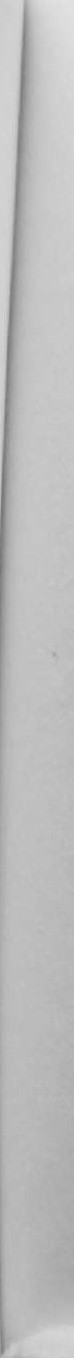 tné,JCO	]   rs   i in una "conJ>  fa d1  "	"	e,  nonp   o ­mai e, ove... : ,,,	t;	v na	attraverso l' unione co]p  t1J1CI ) 10	·=Cornc ce rt a men te _Socrate sap  va, Achi]]e fu venerato rtiua­l..,ente in molte parti della Grec1a ccime eroe	addiri'ttdio , C soprattutto tn. 1 essagha come figlio predilett	a n;idre, semidio, destinato a una vita breve. Sua sorella ra eFilomcla. Si credeva anche che fosse ap6 dry6s è pétras il h,.c.n:an  i fi	(I    na,to da	una guer•ciod a unae'1etra':a...come)Metira.eSua madre et1de era una dea del mare, una nereide, in iri§ui luoghi adorata sotto forma di serpente; secondo una versione era figlia del centauro Chirone. Dopo aver dato a1 suo sposomortale, Peleo, un figlio, Achille, volle rendere quest'ultimoimmortale e ogni notte lo temprava col fuoco o con l'acqua calda, ma il tallone  per il quale lo teneva  rimase vulnerabile, e fu in quel punto che Achille ricevette la ferita mortale. Se­ condo un'altra versione, cercava di ucciderlo con i suoi truc­ chi magici, ma vi rinunciò quando Peleo la colse in fallo. Anche se, indubbiamente, il sogno di Socrate fa emergere l'aspetto positivo dell'archetipo materno, nell'immagine della donna leg­ giadra, vestita di bianco, balena anche l'aspetto cupo, fatale, poiché essa lo conduce via nel regno dei morti.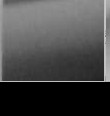 un	ha detto che l'uomo le ato alla madre corre costante­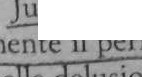 ne ericolo	i tornare	a Jei, o n!.!.i  w.J v	--=--­a riserva,   r	ricevere da lei quel c!ie	•da  solo non  riesce a ottenere.	uesto ci ricorda l'episodio delprimo m;ro deII'l1tadè, 1n cui Achille si lamenta con Tetide perla perdita di Briseidc:[...] ma esaa mal volentieri andava con loro, la donna; _Ac h ill_e/ scoppiando in pianto sedette lontano dai c. mpag t,m d ­  sparte,/	in riva al mare canuto, guardando I mtermmata d -1 1teta,  /  e  molto im	r	a	adrc, stend  lc mm :. /..Madre, poi e mi generasti a vivere breve v1ta, / g!or1a a ­ meno dovrebbe darmi )'Olimpio/ Zeus, che tuona sui montt; e invece per nulla m'onora. / Ecco, il figlio d' Arreo strapo·.51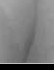 / lll \'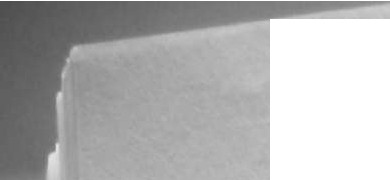 I ,, ,f	I •  111' hu pn• 1    ('	i ti  c 111..: il 1111u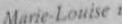 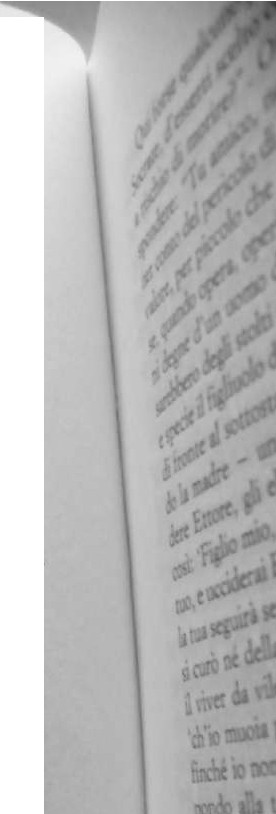 -,te.\ !!1111 111\l)f\(',, .. /I)' tu :, ·Oosi \'l'I   UIHCl   ,Il   r 11111..-:	liIliI• l'h,1!ill,11'1't  l l .	1  · hissi del 111.t rc.·:, \'llllllJ  Il   p,tdtc)lll    OH	/	t 1t,	ncg 1  1	l 1·	/l    I\   ') · t  Ili  llli (.',   '-l'( I    •	I    [	Il    llT  C:HllllO,  ('llll1l'  llt• )  )l ,,l    Cl"  . .I l    (,. .I/	l .1 > 1)\Cl Sl' Ut,I   I . • ,i,l    ·va    , /   I	'	l,   ·cgI1,1n I  •su,    1t1.\     )    •	lii	l, 11111c:nrezzo con .,•   • 11	Ill 1•	,..	•	I,l .,    1 m• ise ·t s<'dcr  l' \'l Il-    i·irc-v 1· /    "{'	•  uura  mia.	pere ,e p1,lrniis:.e  pan.ll',   1.	'·	.•  >/  J 1  ,1rla   nc,n la nasron t:1•,.(1)1\111.'  t:  l	I	. ) il ll ll.l 1.' UOl ,l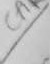 •	'	•'? ·h<.· pen.1 h,1 co pitt:	.	,,./ E  ,1el  i con grnvc gemilo,gi  \.	.	·  .  I 1c b s,tppwmo.	•	l	I' Ire. pcrchc· tduttit	ti	11..,,.,, ./	"Lo  s   a i!  pc:rchc  c. evo    e 1r o  ,l  ce,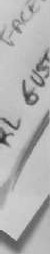 Achille p1c en•p11. o  l    .,.?,.."·  44che s.,11 g-ia   rntto quant o	·. d	1	onh..d-.i 11suo o1 olorc .•1l};1 madre: "dai piedi <l'ar-Dopo	,ee	.'	. mare  t)reg,tndola  m  mt   rcenc- "		arole  disperate,  a	'	rgcnto   conzp,	ffn   ,béi Troiani  abbi.mo	soprnvvcnto:re presso	eus a l e"Ah! tu. aiuta, se  pu.oi.,  11 f1'8lio   tuo · /  salendo ..all.'O., limpo sup.plu:a Zeus• se qualche volta  in quakos11 /   crvbtlIt·1 l UOn :   di Zeus o con  parole o con  fatti./[...) Questo ora .l  lii  r,m1-mc1 tando, sicdigli presso, abbraccia  i ginocchi. /  e volesseportare quilkhe aiuto ai Troiani [... )".Lo ricambiò Tctide allora versando lacrime: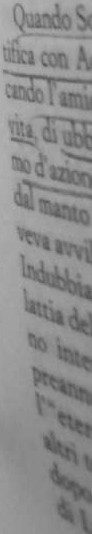 "Ah! ·rea tura mia. perché t'ho allevato, misera madre? / Almeno presso le navi senza lacrime, sen2a dolore/ fossi, do­ po che h.ii sorte bre,e,  non lunga!/  Ora  votato a rapidamor­ tee ricco di pene fra tlllti / tu sci, ché a mala sorte ti generai nel palazzo./Per dire que ta parola a Zeus signore del tuono,/ .tndrò io stessa all'Olimpo nevoso, se voglia ascoltare  /  Ma tur,cs t, indo presso le n.1vi. l'hc vanno veloci,/ contro gli Achei conserva l'ira, rinuncia a cornba tt c rc" . 4(O c co rn.: precisare  che  Tctide  non  vive  più  con  il compi gno mortale, Pdco, mn nelle profondità marine col  vecchio padre, elio del m, m :.) 4 Che Achille: :iia una figu.ra interaott cfj Socrutcè confc11na10 non so lo clui versi del sogno Nell'Apo­ log1a, 8 S m:ra tc argomcn t, \ in qnt'sto modo:52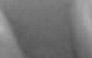 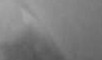 çs:1, 1 mi o  ial sogno. forse q u,dcum1 potrebbe ch ied e r1 _i: " E non arrossisci,t) t ll d e' ss e rti scelto codesto tenore d1 vJta per cui oggi vaio rate. ,li mo rire ?.,.Ora a costu·i 1·0 potrei. giustamente  ri-ar  1sdc1110ee· "Tu umico. non  par1·hene, se credi che debba te-sJJo n e.r1 d'	.	d "	.nc:r•l on1 0  del pcricolo	1 .viver.e o	1 mohrire un .uomo di qualche.. per piccolo e 1e sia, pmttosto c e considerare soltanto\':l.	un nd o opera, open secon o gmst1z1a o no, e se faccia azio-:cn,i iqdegne d' un _uom ela. bb ene_o.  d' un  malvag·to. A darti retta,.•..sar ebbero degli stolu quei sem1de1 che caddero dinanzi a Troia, e specie il figliuolo di Tetide, il quale sprezzò tanto il pericolo di fronte al sottostare a qualcosa di  disonorevole,  che, quan­ do la madre -	una  dea, badate!  -	a lui, impaziente d'ucci­ dere Ettore, gli ebbe detto, com'io suppongo, a un dipresso così: ' F iglio mio, se vendicherai la morte di Patroclo, l'amico tuo, e ucciderai Ettore,  morrai  tu pure, ché d'Ettore alla morte la tua seguirà senza indugio';  egli,  pure avendo  udito ciò,  non si curò né della morte  né del  pericolo,  ma  temendo  assai  più il viver da vile49 e il non vendicare gli amici:  'Oh!' rispose, 'ch'io muoia pur subito, quando avrò punito il colpevole, af­ finché io non rimanga qui deriso presso le curve navi, inutile pondo  alla  terra'".		....	9uando Socrate accetta volaocad.cuncnte	morire, si ­	!•fica con Achille che, !nziché tornare a Fua, muore vendi- cando l'amico Pa	Rifiutando, nellevit di.2bbidirc alcomplesso materno, Jasçia e	'"J2:"mo d'azione"; come Achille si lancia nella battaglia, egli erompe dàl manto ptotettivo delrimmagine "materna", che finora l'a­ veva awiluppato, e morendo raggiunge per cosl dire Ja realtà. Indubbiamente sperimentò la vita come "guarisione dalla latti& delviwea,,., come le sue ultime parole nel FedoM lascia- no---..... Dopo la morte, tuttavia, sua DUldre, comeI topo lo porterà nei luo,hi prenatali, dove'.W  infine potri spoNrti; e tn,9el'à, inperfetio. Seoondo la legenda,'°lo,-ko alla belle EJene nelrisola,-peu1.dtucceliW..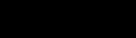 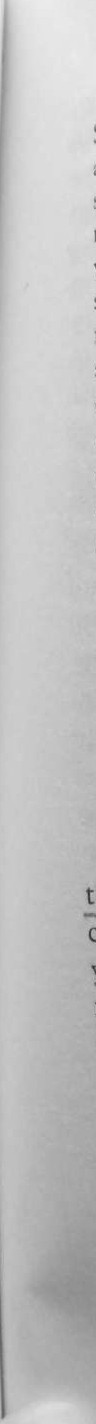 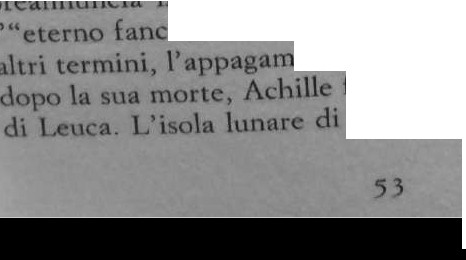 l . _, F c1.)mc se t.1S,e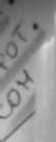 \fan	L.o:111,• vo11,I. ves  c  perso·1a,.zlu  p azie nza .co n SocIrateeJ \ltO Òe 11.	"				.			r,   1nnz·1  che  cg 1  possa  rngg nmgerc   a  sau rm un		'		'			.	. ·1  5 10 "demone	g 1  ,a   1m p e c lt o	1 t ro va . meta lfl			•		_   • o  ,·i	Alla luce di t u t ti questi co egamen-•z1one su   ag	" ·	·r<? protc	.,   "Ss  urdo	ma   realmen te   i ntere ssante e\'i'1'\tgetoeu  ·   110   1    appa re pm  "'	', ign1. f1ca  tt•vo-h	il Medioevo abbia visto in Socrate un pre-e e	.	.cursore o  una prefiguraz1o ne ehhn sto,  po1c  e	g1o-stmodin--\}f!tcrpr,etol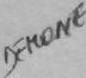 a mort e  s ulla croce an c.e co. me nuo1zze. con  ar m1 a  re.e0 s,1 s·iamogi· .un ti  alla  disa mina  d. 1 un	te:>n o re  p.roo e ma:eI1·1 era 9   .u es,   to_.  miste rioso demone.	h	- d1-  Socrate._	,. In.p_!lmoJ  u-ogo appre  d;i  mo  da  Senofon_!e  e   e  era   un &.aznezn.,  un  p g-.	,	altri  -	fra  cui Platone  -	lo descrivono comerphoné,\ "J@gv1o0c,e· venne anche chiamato segno d1' v.1no (se-me,,z.on)ed   ec-o :-"t	tPlut rco  cita  la  teoria  di  un  certo  Terpsione,  secondo cui il	tdemone si manifestava con  uno starnuto,  "tanto suo quanto	1di altri" , dal quale Socrate poteva ricavare un segno divinato­ rio. Poiché a quei tempi esisteva una mantica dello starnuti­ re,5'    anche    questa    potrebbe    essere   un'interpretazionesbagliata.  In effetti il "demone,,  ha  un  ruolo importante neirapporti di Socrate con gli altri. Nel trattato pseudoplatonico Il grande Alcibiade, leggiamo che il "demone,, permise il lega­ me con Alcibiade soltanto dopo che questi ebbe rinunciato ai suoi precedenti obiettivi e amici e  fu  pronto  per mete e rap­porti più elevati. Se un discepolo abbandonava Socrate per unpoe'poi di nuovo voleva riallacciare i rapporti con lui, il "de­mone '' I _proibiva. Un altro discepolo, Aristide, fece grandi progressi tn filosofia finché fu in contatto con Socrate; poi lo abb ndonò per partecipare a una campagna militare. Quando torno'. avev perso ogni capacità di condurre una disputa. So­c ate mdago ul motivo di questo regresso; al che egli rispose<lJ non averem realtà imparato  nulla da  lui  ma di essere di­ ven ta to  saggio solo grazie alla presenza di S crate nella stessa ca sa   ello stesso spazio. Aveva fatto i maggiori progressi stan­do vicinoa	Socrate  o  toccandolo. "  Spesso  il "demone'' tra-s  me tt e va un avvert1·	·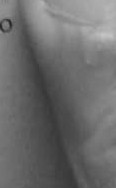 mcn to attraverso Socrate, quando un auruc54\   lid1./o  ,lai w 11,1kll t  e ·r,.:hin t1·,11n nva quulcosu  e in O  • 1	.1(  , {1  truttcnc1t..'  t   metten."' 111 gu·1rcii	. 1 11  h	I	et-, ,	dello  stesso   Socrate;   tut tav ia	.	SI _tratta-.	N	Il p	l.	.	,	era	ma1 attivo ,imperwso	e  a	o 1/e,a Soc.rnte dic:e a ' I'eage tc ehe egli (T.ne.n.•ce) lrn un. dono nat urale per la l)olitica' m,a e troppo cageia-nevole. Egh "sdtesso (So,,crate) s.i tro va in una situaz. 1·on·e	o-1 c,1usa deI	emone , ma d1 ciò non puo' par lareanalogauna str.1na cosa. ;	'pe re11'   'c eAlla luce delle nostre.attuali conoscenze  psi·colog1· che, d 0 .rt'v',}'vremmo essere propensi a equiparare il« de mone" di Socrate a .u.. na·-parte della s.u. a pe:rhson,.alit.à inconscfa o addiritturaa J suo SSé.  è 10  s.ono co.nvinTta c  e, 1n 1mea di massim, a  questa sia t'· . terpretaz1one giusta. uttavia dobbiamo fare alcune distinzionitenendo conto dei rapporti completamente diversi che preva:levano a quei ten1pi. In primo luogo non si può fare a meno di rilevare che il "demone" dominava tutti i rapporti umani di Socrate. Ciò conferma quanto abbiamo scoperto in prece­ denza, e cioè che l'eros è assente dalla vita cosciente di Socra­ te; in altri termini, la sua funzione del sentimento è rimasta completamente nell'inconscio, ai contenuti del quale è legata. Il suo unico vero amore è rivolto alla "madre" e quindi al1a sfera delle immagini archetipiche. Perciò i suoi amici lo trova­ no spesso tanto distante. Al simposio di Senofonte, Antiste­ ne lo rimprovera  così: "Sei sempre lo stesso; a  volte  usi il  1 de mone' come scusa, per non parlare con me, mentre ti sei fatto amico di qualcun altro". 8 Così in Socrate il Sé sembra essere contaminato dalla funzione di relazione dell'Anima,esi manifesta anche in un paradossale aspetto di doppio, allo stesso tempo luminoso e oscuro. Potrebbe essere paragonato al Mercurio alchemico, allo stesso tempo Briccone divinoe sa!·vatore,  che  così Jung  descrive:  "È fisico  e  spirituale [   ...    ]. Eil diavolo, [...] è un imbroglione  evasivo, è la divinità, come si presenta nella natura materna. È l'immagine riflessa di un'e­ sperienza mistica dell'arti/ex coincidente con l'opus alch)•1ni­cum. In veste di  tale esperienza, esso rappresenta da un  beo55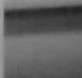 . I	·n	il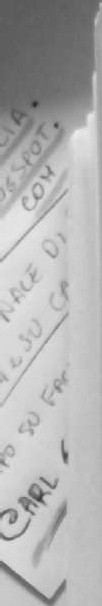 \I rie 1otttt i•urt ,I m_	) d' ind ivi c.lunz io ne 1,r·e·,tnr.he l'ni.1 s e l.111 au 1.pn,cc, 5t.sue.	.illunllatequa 1 1caz1oni"conI  ..,  •	•	t, l z1t'  ,l	.	'	,	• .,1.io ollettt\lOg	si espose mm al pyr ac1-zorm l,11uf i,I	)cr·ttc non	.	.	. l .. 1	coP,oi.:1e.t	• ) e non e·ci·cò  mai  dt  un1.r s1 a	ocmonc:'' ,n011eterno  vivente	f	.  io ne ;  il suo Sé nmi1se  fuso con l'O.ni. l  na tras or,m1z	.	.,	.subia  cu  .	.	ns  e gue nza  d1 c10, ese rcitava un potentebrael' Anim'a e. ·m,cCoiò  Sl )iega presumi'b1'lmente perehé il "de..	fl	o collettl\ o.	d	. l	d.in us !	.   .	.	a t  ratt en ed o	a	1one	s1 hm1tases. 1  ·	..dar gli un cons1g 10 positivo: cercava sempreta.nto., senza mat	.d '	.	I	.dispinger1oall' int roversione, d1  1ngere.alsua at teInzione verso,.	.d i · sollecitarlo a esercita re,	1na mente, a sua H arteI mterno,	l	.ostetrc·1a  ,, su se' stesso· Secondo la  legge d. e la comp.en sazionedobbiamopresumere che Socrate tenden zialmente s1 occupassetroppo delle vicende esterne, e ciò spiega perché il "demone" si manifestasse soltanto come fattore inibitore. Dal punto di vista psicologico, però, è pienamente legittim o co llegare il "de­ mone,, con entrambi i sogni -	cosa che finora i filologi non b   nno ai	atto -  poiché, a mio parere, entrambe queste ma­ m fes taz iom sono parti della stessa personalità inconscia. I n tal aso nonè pi o retto affermare che il " de mone ,, agisce solocome   fatt r 'milibitore, poiché, sollecitandolo a " fra   e  e a colti-va  re musica  ,	sogno dà a Socr		.	. . constata zione che	t.e un_a traccia posit iva. Lamente con  un aspett   magdimc onirica  s1 pr esen ta va ripetuta-a	dio ,  o  di  anoima,leverdsiod -	presum'!b'lmente sotto f or·s1gnif1ca t iva. Poichén	.  onna  O   dt  uomo  -	è  molto.	on veniva e	·tn  contatto coni	mpiuto alcun  te n ta tivo dine ce ss a  riame nte  restare f	.	tnco	n sc1 0 , q uesti do-Per	quanto riguard	'I	usi.sognerà ricor dare	h a   l   prevalere deira	.   .  .	.infatti il su   .	e Soeratc si identif· spetto 1n1bttore, b1-tcava con	dricettivo. li suo -=	verso 1 iovanj	sua ma re;ìn uno cteisuoisog	m	r t arnento materno arn1c1 era e mm ini­m,ue Platonis  l;So	'r ipo r ta  to nel trattat   •diPPare ditaramente,	·	c rate sognò  h	o	• A	I	.ali altare <li E ros  ne ll 'A	e	e  un  cig	.  Pu  CJo   De dol!,-cc ad  rna1·, s.i '--no s1 aJzava t.n voloyua&\ra suj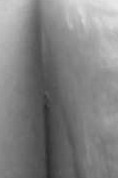 56suo grembo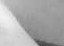 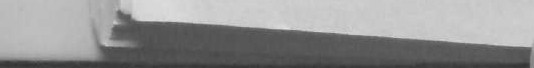 e l'\•'I ,\    ,U(11d11    lai  w nol'tlll  un r.tnto  merm iglioso,  si. le.vava  verso  ile  ·,eIs·1- , nt·• che qu(111dn Socrate, akum gio rni dopo fece lat.lCll	•	.	CO·t l)lSl  ·e nzn  del  giovane	atone,  esclamasse:  "Quello era dun-uc il cigno di Eros nell'  accade	mia!" . I co llegame  nti  mito logie  ·l'.lm l'uccello   I      po  o sono g1,1 stat1 a mp l1a t1nell'opera Apol-/on  di  K'1rl   Ke ré nyi ."1    Platone   nacq ue  presumibilmente il\riorno ddfo nascita di Apollo, il sette di targelionc, e nel Fc­done Socrate  paragona  le  gio  ie deWanima  prima della morte11canto del cigno. Non vorrei approfondire ulteriormente l'e· same di questo sogno, poiché, dive rsam e n te dal sogno di Ftia, non sono sicura se si tratti di un' invenzione successiva. Co­ munque sia, qui Socrate riveste tipicamente un ruolo mater­ no: accoglie il giovane cigno nel suo gre mbo . In definitiva il sogno potrebbe essere autentico, se si pensa al sogno d' in fan­ zia di Eckermann nel quale egli cattura un bell'uccello, il che indubbiamente allude alla sua successiva amicizia con Goe the.Il ruolo di  madre spirituale, giocato da Socr	iJD,aruf.e-­sta  anche nei Dialoghi di Platon;: egli verifica co	mele asserzToni aegTt altri e, attraverso la sqa pi:as,i del CD.DU:ad:<littorio,  ne mette  i   luce l'ing.çnuità,  I_asup  à, le2;	f..renze logi_ç_ne,  senza  mai  rivelare  il proprio.,s.a te.. Questa	•passività dello spirito - la mancanza di pyri ione lJ,Pcap tà di rivelarsi creativame te .:·1.;.;i? 'i.cn:wsd,g,gi,svi­ luppate J SPQI CO,!) !_SOUl!t ché, p rtW i, ' . O 00 diu_nJiu ar1tt  ttivo,  cne fu·na  da contem re.	.	.A questo punto diventa inevitabile chiedersi quale tipod 1 immagini collettive  -	e  in  quale forma  -	cercavano a quel­ l'epoca di emergere. Gli dèi dell'Olimpo erano diven ti inef ficaci, la popolazione rurale si atteneva come sempre 81 propn culti locali, mentre le persone colte erano immerse in  una sor­ ta di ricerca che non dava alcun frutto come è tipico di un'e­ poca i cui contenuti religiosi stanno at;raversando una fas: di trasformazione. Così i nuovi simboli dell'inconscio si manife­ stavano in due forme: in  primo luogo attraverso  le speculazio­ ni delle scienze naturali, al cui centro stava i] simbolo della,1\f ,	I < ,,     '   v  n I  ""'J'jdu1 teI  Ipc"rcur"su circolarle:.dell' e.ne rgia, l' i.rnfern spharrm,	I	O del nous tur "ltnantc ; tn secondolr u  gi i  ne	de cosi	.	.	1· 11 i esoterici de   e  re 1g1on1 misteri.1che, con una  o.  Q	I	I1.	.presumibilmente trattenne Socrateorficeid1.o·nts·tc.1 1·.uc ect' ultimi, fu che eg11·temeval'absis' olall'abband. onatrinsiatuaqleue dleIle emozioni incon,t ro. llab ,ili il suodell'urgenza_	d	come lo definì Kereny1. Quel chespirito apoll,inedoa,Il e utenoqnee,speculative dellesc ienze	natural-ilo allontarnasa\t	o d.JCh.t,aro nella  sua critica  ad  Anassagora-come eg	ess	t	rie contenevano  tesi troppo poco fon-era il fa to c e que	eo	este sfere di formazioneinco nsc iadate sui fa ttd. Am_ S ue qteu rifuggiva riemersero nello spirito'mboh	acul	ocra	'.	"e1 si_	d.1'Platone e vi si poterono sviluppare.  C10  _af  U_l	of-creauvoer :7• 1d	bbiarnente un ra-forz  o-p,oteuivo della   muo,	..:.::a c.o.s.c.;.,...;i_e 		_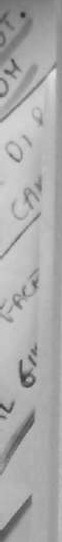 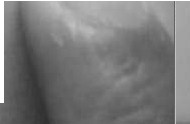 nell'uomo.  Esseud,o \Ul.,_UQIDO avvolto nel   anto mate no, opoté far altro che assumere gu_e sto attegg iam_en to i:ltf na -E dimostrato che, dietro questo "demone", s1 nascon ev3, tutta una gamma di immagini collettive, se n_on tr? perche spesso venivano proiettate su di lui dagli altri. Riferisce Plu­ tarco / 2 che un certo Timarco della Beozia era deciso a cono­ scere la potenza del demone di Socrate; a questo scopo scese nella grotta di Trofonio. Avvolto dall'oscurità, fu  colpito sul­ la testa,  così che  la sua  anima  lasciò il corpoe	si allontanò, libera. Alzando improvvisamente gli occhi, si accorse di non poter più vedere la terra, ma isole incandescenti dai colori can­ gianti, di forma  circolare,  che  ruotando emanavano  una  musi­ ca dolce. In mezzo alle isole che si muovevano in circoloturbinava il mare. Fiumi di fuoco scorrevano nel mare attra­ verso due sbocchi, facendolo ribollire e schiumare rabbiosa­ mente. Al centro  c'era  un  abisso  circolare,  ripido,  spaventoso, imm er so ncll'oscurità, che spumeggiava tumultuosamente Da li provenivano gli ululati e i muggiti degli animali,i pianti deibambinie  le grida di dolore di uominie  donne. Una voee, que11.,58\  ua,1c, lai  og, oIdgm   u d iuno dcli' olt rc tom  ba,	l  i !)iegò	c he_la sfera supcrio-ed elk isole ,1p1 arte n  vn a d  altnd  e i	q ue lla tnfe riore e ra sud­d vi   is  t in qua tt ro par tt_: q u_cll  a d  e l1a v1ta_,del movime n to, dellae1     razione e della d1s t ru z1o nc . La prima e la se co nd a partecngt1mo co llegate  dall' U.rnt'a ne1 regno clell' In. v.1s1b·1le, la sec ond ae   la ter za dal  no usli3    nel  regno del Sole,  la  terza  e  la quarta  c folla natura in quello della Luna. Le tre Moire {dee del desti ­ n o) regnavano su queste tre sfere collegate.  Ogni  isola  aveva un dio. Solo la Luna sfuggiva alio Stige, che la raggiungeva ogni sei mesi lunari, sottraendole delle anime, mentre la Luna salvava le anime pure da una nuova nascita. Il nous, che en­ trava nell'anima dall'esterno, era la parte che preservava  l'es­ sere  umano dall'affondare  nel  suo corpo  e  nelle  sue passioni.Le persone pensavano che il nous fosse dentro di loro, cosìcome ritengono che si trovino sugli specchi le cose che vi ap­ paiono riflesse, mentre era più appropriato chiamarlo "demo­ ne". Dopo ulteriori spiegazioni disse infine la voce: "Ma tutto ciò lo saprai, o giovane, più chiaramente fra tre mesi". Egli tornò in sé col capo dolorante e morì di lì a tre mesi, dopo aver chiesto a Socrate di essere sepolto accanto a suo figlio, Lamprocle, il che gli fu concesso.Questo racconto mostra meglio di qualsiasi altra cosa come il misterioso "demone" attirasse su di sé la proiezione dell'in­ tero inconscio collettivo, e come fosse circondato da un'aura inquietante di morte e distruzione. I suoi effetti potevano es­ sere pericolosi. Sotto il suo influsso, il giovane autore Platone bruciò tutte le sue energie creative e non scrisse più per molto tempo dopo la morte di Socrate. Ma, poiché una tale intro­ missione cosciente in lui non poteva uccidere il suo i puls creativo, esso riesplose dopo qualche tempo in forma p1_u luci da e profonda. Tuttavia è innegabile la potenza demoniaca di questo spirito in Socrate.64. Nel suo Liber de deo Socratis,M Apuleio sviluppa un'altra 1n c ss te teoria di tipo neoplatonico. Fa riferime to al brano or1g1nar10 del Convito, in cui Socrate ripete un discorso sul-S9,\1cl11l• I 0/1/\t  I U' I I ttlll"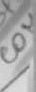 '	• > fottogli. d.,111,1 \ ,eg ,gente Dio ti ma , che lo aveva istruitoJ :tllWl t;	• d -.Il'amore.ougli aspetti	e1/	'"	.	. ,. 11_0 su  mai sarebbe  Eros,  un  mortale?''·'E co:-.tl1ss1 ee	'--'	.,eh e'e:demo.··Un demone grda e,(	\ qualcosa	1 m z 0tra 11 élioe	11 mortale.,,	---	. ,,\ n1,1coe	.	, ..	al è il suo potere?,. " '. chiesi_ qu	>   ,	messaggero dagli uomini agli dèie" D	e interpretee	h'	.	'f·.	de'.sser .	.  .	d	li uni 1ecando dle preg 1erc e I sacri 1-1	gli uom1m,	eg	'fi	.	ddag1  eta	.	.	d'.	le ricompense	ei sacri   z1; e stanolt rt	or  m1e	.	.z1.I eg•	deg1.l u.m e d egli' alt,ri ]o riempie cos.i e 1e I tuhtto. ne  me·zzolleg·HO.m s/e  medesimo· Attraverso lui pas.sa anc. es1 trovi co	.(   .	.	u e  lJa  dei  sacerdoti intorno ai sacri-l'arte divmatonae  q	.	d"tutta  • .  .  .	.	.	agr incan  tesimi  e  a ogni forma	1 pro e-f12  i  alle m1ziaz1om,	.	,,	1.c.,,zia• e .di stregone.ria [ ...] · Ora	di codesti demo,,ni ce n e mo t1,  e d'ogni specie, e uno d' essi è anche Eros.f\	,-J/	Anehe secondo Apuleio gli dèi  sono entità ete. r·ne, che noeni#/	possono essere raggiunte né toccate alle	oz1om uman;,,/		c.\	non hanno un legame diretto con gli uomu_u. Ma. nell,a s era O	dell'etere  vi sono esseri eterei, chiamati dai Gre:c.!..f±fltmones, che recano preghiere dalla terra verso il cielo e vicevers , oltre che sacrifici e annunci divini (sono vectores precum mter:pretes salutigeri). Sono loro che originano gli effetti stupefa ,	u degli incant   imi ·e    i so  ni	rofetici, così come l' aruspicina, l' ­ terpretazione del volo degli ucce li ecc. Sono come animali.a (crea  tu re ) che vivono nell'etere e hanno un "  rposottqe" (con­creoti	multo  subtilior, o nubibus)<•ì  come  le  nuvole.  L'aria  èuna media natura e di conseguenza quesh animali; hanno una funzione di me<:!!azione. Condividono conK!1dèi superiori la vita eterna,  con queITi inferiori,  mortali   le passioniterrene  ;è   posfil_bile propiziarli o lllCO.)J irJI. P"e iò, "secondo la loron  urai de  o son? animalia,  econdo il loro spiritora  tion­a btlza (esseri raz1 na 1); secondo il l?ro carattere son in gra<JQ<l, IIBv.). are..ema  z10ru; per quanto Uawu-da..i.L;oqx,_ sonoete i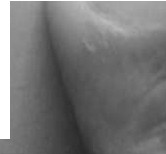 per quanto riguarda il tempo eterni". Alcuni uomini sono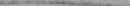 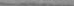 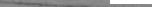 60ç	" ,,,	"''  \ 'Il().  ji J  ll  l•s l i lll•111011i, spiriti pl'otcttivi  personali· perciò	_esl.	c udtfimon_e;, l  e 1c !Hgn1 Jça	)	nno buon sr,irito nro-.	l    e Sl)(lO f e 1c1.	1 te tta	:.YerSJ.Onc.	·,	genrt'l l ' l ( I \  (	9c he cdlc a il co r ea . ar tm a ;	· epoc i	n eriori venivano e ia -ni : t  ti	,. 1111-11c	?  ro!-z,1tat. 1co n.  •d  ? vu_ttr1t1, diventano do_2o lar, tc ti!_}jz1111l1ari..s, alt ri menti s1 ma nifes tano sott o forma di1.11,<i.riti O .. s pe t t ri	e   e  corrispon  ono  ent rambi  ai  manes ro-ani). Alcuni di questi lares d ivennero oggetto generale di ve­ nerazio ne; così Mopso in Africa, Osiride in Egitto , Anfiarao  \ in Boezia. Anche Socr te aveva uno_mirit o_p rotett ivo, " pri­ vus custos [.. .] domest1cus speculato r, proprius curator , inti­ mus cognitor, adsiduus observator, individuus arhiter (!), inseparabi lis testis, malorum improbator,  honorum  probator [...]  in  rebus  incertis,   prospector,  dubiis  monitor, periculosistutator,  egenis opitulator".68 Esso si_!nnuncia  nei sogni,  neisegni e,,l in caso di bisognq,_ coÌI!e evento conCWOQela es ti n; .Così si esprime Apuleio, la cui interpretazione è particolar­mente interessante, perché mostra quale tipo di proiezioni at­ tirasse su di sé l' aura "numinosa" della personalità di Socrate.Ma, a prescindere da essa, dobbiamo riflettere sul  seguente quesito: cosa sono questi demoni del mondo intermedio, 2!!punto di vista psicologico?C1ì clèì rappresentano evidentemente gli archetipi nella lo­ro  essenza "psicoide" assoluta, lontana dalla coscienza; analo­gamente, come entità eterne, i demoni devono personificare21ntcnuti archetipici, in particolare un	cheè più --	no alla coscie ni a·,  e soprattutto I'as tto ·	un Fattore cffiwni;co ist1nt1vo Che scatena le emozioni. Hanno un "corpo sottilé e perciò la foro cosiddetta incarnazione è relativamente più "co  ·	·,,;teoric/H si1ll'esmiu MJIIJ  ·	UDI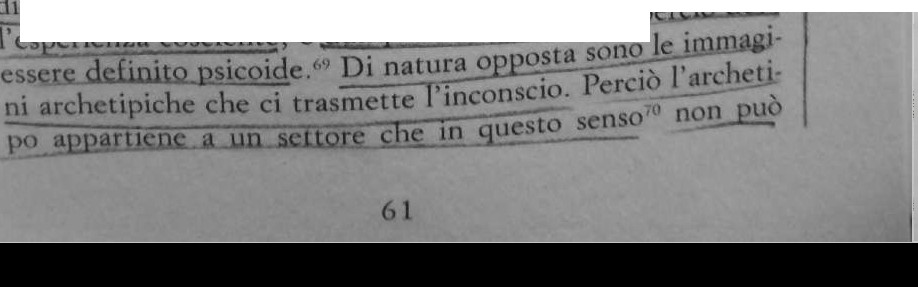 ", m•I QUltC tafi  II   liiessere eI .. 1 ·  0  benché si n1anifesti  psichicamc,1.111	•  .1,..,. 'l    te   ·w	,	1  G.!Q  l     1  (  e1 i nco11 )or	.A m·io paJ:\.pt.!re slOI]J'rl •	· d	·sono	.olanoq	s,.!.YJ5etto e e	ahc t in o  mentre 1	emon1i::;: '.   .	..  ·cl,e nel1' inco nsc10. In queste tnte rpr"t·10n1._pSlt 11	:.:=.::.;;......;  ---;	-.. ,l·manJ estaz	d	ti --hità  troviamo , d unq ue ,  tentativi di in.'=	• d  Ila tar  a an  (.;	.	1''cl	.	.z1oni e	. ''d	i   " che pretigurano	1   ea cnsttana dell'in.terpret.are t C  e.mtoonfu definito "vero D.  "  e " vero uomo" (ve.carnazione. hrtmso) ma nel doce t is mo o nello gnosticismo \are Jeus1   vere  o	,	,	d	.	.d	.d	aspetti in uno  e ancora	ec1samcnte incerta.fusione. ICl teuore1d areca dei demon·id eIla tarda ant·tch  ·1't a' e ptt·Tuttavia  a            •	f I ·cosl dire un pritno tentativo verso una ormu az ione che vain questa stessa direzione.L'aspetto sorprendente della vita di Socrate	che, a d_fife-renza di Pitagora o di Empcdocle, non assu nse 11 ruolo d1 de­ mone immortale o didio. Questo ci porta a esa mina re l' aspetto positivo del suo riserbo di fronte alla pressione creativa delle immagini inconsce: queste timidezza o prudenza impedì una nociva identificazione con queste immagini e una inflazione dalla quale furono invece sopraffatti molti dei suoi precurso­ ri. Ritengo che qui risieda ilsenso della famosa ironia socrati­ ca. Essa agiva come un coataptp .meççanismo di difesa con-iIre:ericolo defl•·	·	•	·	• al  .	.  .a  sua eirone,a (ironia) aveva }' f           d.	l ' ,1.oneia (vanteria contaeiosa)...	e	etto   1 s at_enare	ata-te si sforzava di am 1·	,_	o	punto dt vista, Socra-di fornirep  iarc •	cfel•ea.	,	.	.all'Io confini·	"ù ....	epoca con I ob1ettt\'Op1	e ftlla..l.z-.contenut_i dell'inconscio.Preuc.un atJ  contro_1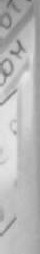 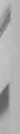 g en za s piega  la sua mancanaa di	proprio questa es1-<lclle,scienze naturali e la mti oloa:1	1111  per le speculazioni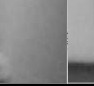 ..  ·.·   itC   aJlc figure in sig nifica nti di s ilen i che	si vedo -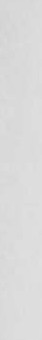 r11\e)11kÌ!1 so.bf\.')t tc ghc  cIcg_r1 scu Ito _.r_:1   _"l- .: ·J eEc_dh e ,  ape  rt i  in  due,lll )  1   .,	n  d l' intc rno 1mmag1n1 e11 c1. e1.	tco per  d i più chen1 o .un.1.o.a  l sati roM ars.ta,,. ' i   e·10, s1.gm·r·te a eh e egli att ira con-oung11 1,. •r'c he tt• pi•c• t,  por taneI. o 1I· neIl a  sfera  della  ps·ic he  umanaccnt1t1 a	.	d	.	.	.	...   · Socrate viene	escn tto  come  stipo o  ricett acolo  (di nuo-I ruolo fe mm101e .	e r preservar o 1n q uesto ruolo, il" de-H ) ne	d.	d ' .	.	.	.mone" gli impe 1sc.e	1 1nser1rs1 att iva mente nella vita politica;ni o  ltre  il sogno lo stimola a dare a queste immagini degli dèi una reHh à creat iva nella psiche uma na. Cosl si apriva il cam­ mino per  un  ulteriore  progresso  verso  la coscienza, che solosuccessivamente fu realizzato a pieno: oscuramente nell'alchi­mia e con crescente lucidità  nella  psicologia moderna.  A quel ­l'epoca la stimolazio ne dell'inconscio o del Sé - Socrate avrebbe detto ho The6s - era sicuramente un'impresa trop­ po ardua. I tempi non erano ancora maturi per un ritiro di cosl vasta portata delle proiezioni dalla sfera degli dèi, e le nozze di Achille a Ftia, il motivo delle nozze fra il re e la regina,che doveva diventare cosl importante nell'alchimia, resta qui un'aspettativa che potrà realizzarsi solo dopo la morte. La morte racchiude dunque una speranza e viene descritta come unione della coppia divina, ma anche come ritorno alla terra natia e alla madre. Per quanto ne so io, Socrate fu il primo, nell'am­ bito della cultura greca, in cui il problema dell'individuazione emerse dalla fasc in cui le immagini erano proiettate comrl ­ tamente nel mondo mitico o nella natura , per essere sensibil­ mente avvicinate all'individuo, come preannuncia il sintomo del dolore profondo e della dolorosa scissione che dovevano caratterizzare l'era cristiana.Perciò, con l'allusione all'immqine delrandco eroe ­ le e di sua madre, il soano descritto nel C1'itoM svela i. lQ· lazione individuale nascosta del problema che la	cl Socrate illusir.inimdo coal sipiffct.duo .. aachedò  credct	•	.. .....questO  "hiuenO ........,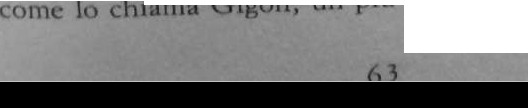 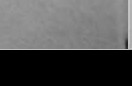 'J, "4.). ;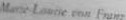 L  (.1      cttun r uber d:c	'  tio,uchc1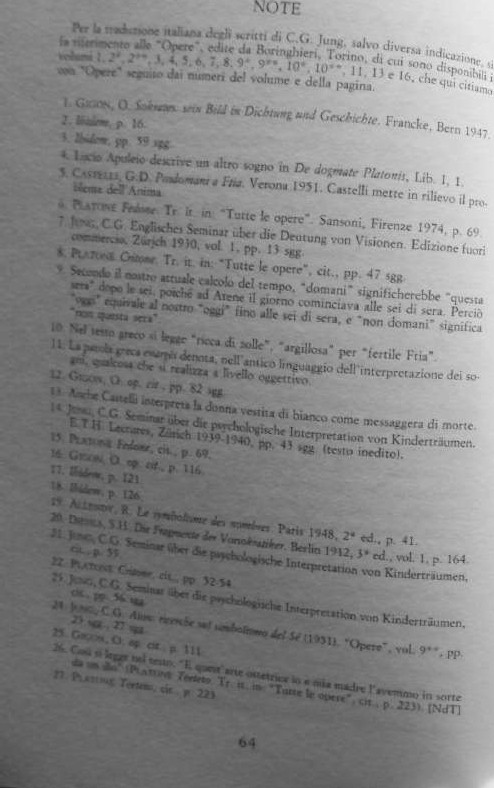 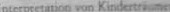 ['I'  ,i "''S    (  J    ,p. 11,,Jt,11 r l i11	1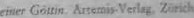 , • 1 110 ""' K.Il \ eul"""' ' {,, JJ/Jsç,wi,I   Jli,;•_..r,J,,a  .ib  th< 1\d  n i<•   ,;n'fi.:,, per  lt	YtdJ o-lttp l'tJITO'i /,.Jro 1r Il 1n: I une le àpct< ,u p 49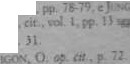 H I' rL1 roTIJ,,,tòn<J, \0,,.1<• Tr 1t AJ.\p!, l.L'a 1%2c.(; Ln  b  ,ch<•  Scmirur ubc, J"Duèn 11".f.'l'<ffl \/ ,.-15 rµT,>:'. /lfn/DP,, Tr Il 11> • fottek open:" cu p)b · ,,., ,11 /lp<J/ol)II Ji Platom:, 21E \iedaa ridi•,(li    /bu/<"M, p  1171s  li rJ<lr• Ji \ch11lc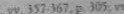 Jq_ \1'1 f.R0 f/14,/, Tr ir fanoudi, louno l%l Uh:o IXlq\   Wtl,  p }Oi .	1.i \ cd 1•n d i< r. r..-rl!LI.1, G D 1>p ci: l'P 11 fi•ncche ,\du lie ,il ulU t,tuu 1nm1= <ÌJ ocmc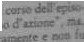 cd.l.<=1o<J:.­..1.l r111',,h;!,."tl dc il qUC$10 punto.che !,ocrwte- fumaftoc:ciCOnddio ddl, i;ucrr1 rof1 Ddo coll ,hc,.,,,.al mo til"'11 dì •uo,,,oa mao 1).m::c, questo ·Achille- a.ntc-riorc• eC1.c1c sdo tpoC2di..rrutì int('f.Uto n-cll.t •1HI Jl $ocntc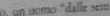 U    A,hiUc •  "il  pm beli,, J, 1uu11gr<<.1", ,rcil pablnrnbtant \;,.bukhc• e l  mn i.a ,1fh:ht A""iTict	C-ÒI°'H  b    rurol• ir«J èp{r6114   ÙMD\O op nl  , Libro 1  , y  HS-)r-5,	11 21l I iJ<·••, v. ;91.}<>S vv :o; 08 p 2S4&  lb11cm. ,_.  14 .iu, pp .zs, Zi""; Lna CAtcna di W@mn 1 csu1o&aIR  P1   TI     ,   Ap,,/or•,.  .:,t ,  p I}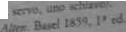 49  Lcun-.lm<nrc ,,>mc un i,lo,   n-	inlcnott unIIM11or-:,.IJ  \'m,,< t<Nl'JirC las I' 7J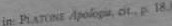 1 1·,,k,., r 9S2 1:,u,s.(1 P- c,t p 16- Rìr<"'• .od,,H    lbt:km   p 17',,    1bidr.... p  1-611   /1,idr,,,   p I•,,t,  r/.iJn.r, r 169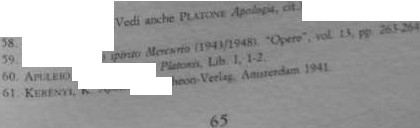 '1  U..Jrm  P- 1c,,,1.J,;J,,,, r  111 I	( C,LV,,_,,,,_,,  ,,,  I I     (I'	'   u,1    I,	l l l   ..  S)!f.. ,·c,li   m In   11n   lt, t	\ l>u I 11111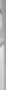 l',  Ptl   \Rll'O/'  (I     , I'1'  ,.,.{mof,mcl\)'t.hn/},rraf>ll'   1)11111,,11  Z  11r1,  t 1  1,	I,t t   l·,• lnks, •,m,	•	r	Ili1n1	h   ll ll l ''  ' 111tdhgt•117.ll ,·,,:,.llllC',I,	1• ,p 1ri    ll'  , l,•pir•1,1,1,  ,\\    \i,, n•,\ll,IH' d,1 I1l,1t1i11c 1lc,l \1 1·1, 01c,1 •1111m     Mcm,nc,,rn,,(   I .\   ,., 1I .ul,  I.<-:1·Ie•,1"1c' iili t,u,i•d n.  c   1,n   1 c.- 1n.i 1 rlo \1.1I um.mal,1  110   e  I l)    p,11 u ì..Ht!li ..\ era,· ,I_r ttrlplt'- t1    •  I	l    . I   .	I	,.	,t tur1	·· r ·	·hc f.t intllt('I' ire<. 11    C'  "..-1  ·1n,,   :,.t 1    l'    11 tl,1.\.J •<"''•"l'<°' !!W llh• 1111l'\I 'l,,L,f,.,llr), .1I/ c'-o'fml iC/tÌo. T,·. i1. in· "foll< I< ,,p,c,..', ci,.. l'   I·'444-4-15{l . \1'\Lllll, 1. op.cif .. f, 1(',	•),, . IbiJr.,r. ,.ip. 1 6.   "t...] il nos  ro gu.ùal:didJ 10[  ...  ]  t  ?h   d c  ci osse-rva  nella nostrnstess.i osit. la forza.:1,e pn:mx1	or  me.  o  u1e   e. c 1 cono;-cc nd  noslr >im  ­iin,i ed Mst·n·a co rnntcmcnte, 1\ nostro t swnonemscp a rnb t,lc colui che gi d'."   i< "'"'·"""  i, .'1ioni. e ti<'.'"°'  udk bu?ne,I.: 1 _coluic he   ci premon ;,qt1,rnd0	nell m,cnezza.	cons1gh,1 ndll! s1tuaz1001 dt1bb1e, c1 prnt oc•e,	·l1 b'	.,	""' hl:69 penceIo e l.'.I 1mua n · 1sogno.Jt Nt-;. C..G  R:J7t•ssiom teoriche srd/'em:m.a ,Jel!a pHchc\ 1 9 4 7/ 1 9 54) opere", \'OI8, pp. 2,0  s .iQ. Jf,idt.,11, p. 2}2.7 I  Valea  dir Socrate. P1 ATONE Il c:otwito, cit.,p.	452.66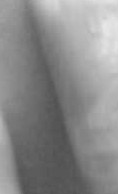 l	s	Nl 1)1 'fJ:MJ	1"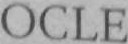 E l)I	ANNIBALEPuò sen1brare piuttosto azzardato  tentare },interpretazione di sogni che appartengono a un remoto passato, poiché non possiamo chiamare in causa il sognatore. Naturalmente que­sta interpretazione potrà essere tutt'al più approssimativa. D'al­ tra parte l sogni hann , come poto, una funzione di compensazione e, d guesto punt9 di vista, _QuÒ essere inte­    ante ricasrcuire la situaziane cosi:ieo .di..<1?9Ebs) ntane, studiando i sogni di personaggi aUaca esistenti. Perciò, in ba­se alla situazione storica a noi nota, possiamo trarre nuove con­ lusioni  e  risolvere  determinatr·gu -i	]  fill-.·li gli storici,9isponendo solo del mat ria!e cosciente, 1:_O!2.EOS1Q..tlQ <;lare ri­ se_o2ta. Del resto non siamo in grado di riconoscere il nostro attuale atteggiamento cosciente, perché ne siamo troppo coin­ volti, irretiti. Lo possiamo percepire obiettivamente soltanto attraverso la reazione del nostro ambiente, vedendo come si manifesta la nostra coscienza nello specchio dell'inconscio. Ana­ logamente    possiamo_ ricostruire   l'atteigiamento   cosci depoche i.emo.te_solo  nello  specchio .d  lle  reazjgni  inconsce d1quei tempi. Conoscendo non solo il 1nateriale cosciente, nrn ancne i suoi riflessi sull'inconscio, riuscircn10 forse a d elinea- re un quadro pit1 con1pleto di queste antc(cdenti epochetoriche.r	,	1,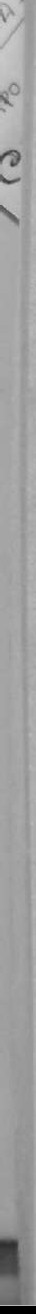 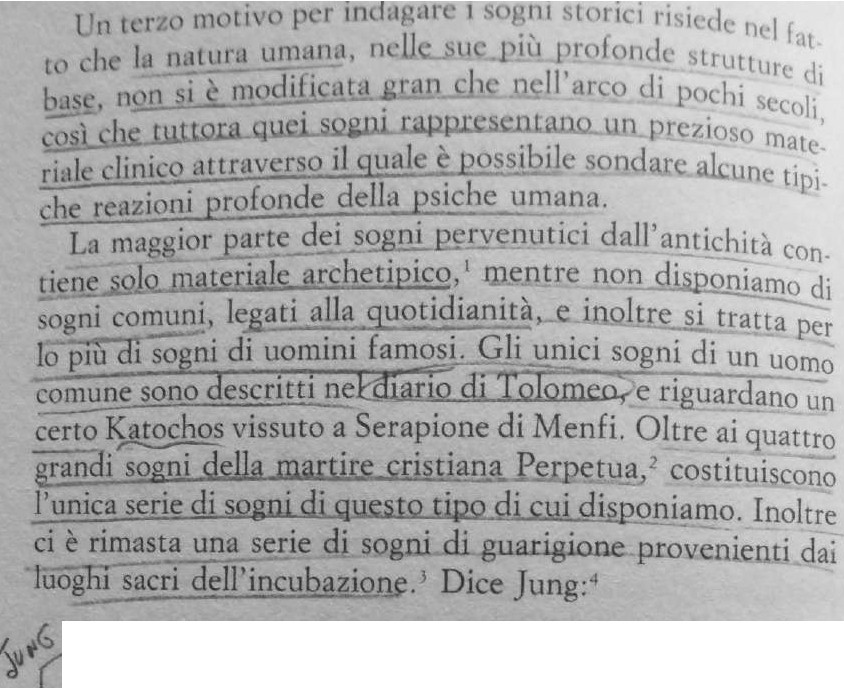 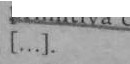 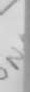 I primitivi credono a due tipi di sogni@ la g rand e....Yi io­ ne    otente   densa di signific,lto  e  di  i	Iet  ttv(!; e  'uaot  il sog,.., limi;ato   normale. In  genere  negano di ave- re sogni di q	altrimenti ammettono di averne solo dopo che noi abbiamo a lungo insistito in proposito e dicono : "Ma non contano niente, li hanno tutti!". I sogni grandi, es­senziali sono molto rari e li hanno solo i grandi uomini: cari, uomini della medicina, QCrsonc dotate di ma	[...]. !!nostdirluso  pregiudizio  contro  i sogni  -		vale a dire che non signi­ ficano  niente-	s}Jiasa w-obabilmentc sulJ'antica con ezione e  e	on  val  a la	na di	d i so ni normaliForse si possono trovare in epoca romana le ultime tracce  di sogni che rivestono un interesse pubblico. La figlia di un cnatore sognò che le era apparsa  una dea,  lamentandosi  che il suo tempio veniva trascurato e stava andando in rovina, pre go che gliene costruissero uno nuovo. Allora la fanciuJJa sa rec ò  al senatoe	rac ontò il sogno, e i senatori deci ero d1co truire u11 nuovo tempio.68l I n 1IlI 'e cmph lj I g ne1e p1ov iene da A tew"' c,.1ove un1 (l'•l',< 1,1	op,nn dH'un u 1110 nvcva rub,tto cl ]t•emp·iol1i111	I	•1	,1• 1l  ·l ,k  un pteZll.'  l,_ietlJ Je11tc d OJo, e lo aveva  na costo in'  ,  '"<.. 11J  ltH),gl .  L.1 pi rnw volta  non credette al sogno  e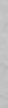 11.11	•,.	il·b. Ma qu.111duuntt seconda,	se ne' IlllH·111,	, •  •	•rt.1pp.1rvee una terza volt-cl,l't.'ll'b eh.  gli dt·t 1ns1stevano  a vole rgli co mt1nica i c qualcosa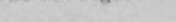 e	dw tutto plltl'Va essere  vero.  Perciò andò all'Areopago, che,.:,H-rispondcva al se,n llo romano, e raccontò pubblicamente il,un , ogno. Effettuate le rice rche , il ladro fu trovato e il reci­piente  restitui_to  al  tempio.Gli indigeni atricani ora si affidano alle dire t tive degli in­ gle L non pit1 ai sogni dei loro uomini della medicina. Ed è ormai risaputo che gli uomini della medicina o i capi non han­ no pii:1 questi sogni da quando sono arrivati gli inglesi. Dico­ no che gli nmministratori sanno tutto, oggi: i confini di guerra, i confini dei campi, chi ha ucciso le pecore ecc. [...]. Ciò di­ mostra che un tempo, quando il capo tribù riceveva i suoi pen­ sieri direttamente dal cielo, e guidava il popolo attraverso il suo inconscio, il sogno ,tveva una funzione sociale e politica.Gli antichi avevano verso i sogni  lo  stesso  atteggiament'  o dei popoli primitivi e prendevano nota solo dei sogni grand[ profetici, quando si er	al zzatt ana tffiera. Ciò era cle­ terminato indubbiamente da un particolare interesse in pro­ posito, ma anche dal fatto che gli uomini di quell'epoca  non erano in grado di percepire la realtà a  livello cosciente,  e per- ciò vivevano ingenuamente il disegno del loro destino. Esem-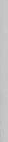 pi  del  genere  sono  presenti  anche  nell'epoca  contemporanea: la vita del pilota  e  scrittore  Saint-Exupéry  rappresenta  la rea­ liz azione ingenua della tragedia archetipica del p ,e.ra te'!'u s·  Ipoiché, quando la consapevolezza  manca,  si è pr1g1onier 1 deJ	Iproprio destino interiore.	•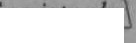 Ricordiamo brevemente la vita di Temistocle (c. ,2 -e 462 C ) Era in parte di origine tracia, poiche solo uo padl't' r• 	69	\I   rt<' J 'Jllltr ton   I mn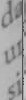 .	.,	,,.1. lt· socie t i1 altica era un / )(Jrvenu , Lln ll(,rn11tc 111l.. . . 11<.'l't.:IO, pt:	.	.	cl	Oe·	.	.  ,.t· t  F tuttavia e ra un	110   ,	o tato di un-\i.1IIst cut r l11111Il .i • • ..,111-	l	.   .	a1:ra ,I  ,ersona11t  L1,	,che  molto,	m 11z 1o s n e aveva l1 ·	ingr,1me	Ì 	. .	r  l)otcnz({.  Dopo la ba t tag 1a	1 Ma rato na <leve\,1 l    L.	J'r· t bbia per la gloria	J  lv   l ziac. e .	s uo grande•l\'  CI'  p1,1nl0   1    •	.	•d•.	1 er·t l'·tristocratico Anslle.nv,e	·, • t Te mistocle incrementò considerevolmente la.  Come e n· o ot(anzichc,potenzi.are I e fa1 angt. de11a fanteri.a)tlott l atemese	.	.	.	.	.	·.	on i  suoi discorsi  gh  Aten1es1 a  far  costruire due-Convmsee11 i.	li	.  .	d'	d	1cento trt·eer	coproventi de  e  m1. n1ere .1 argento	e Lau-Allo stesso tempo rafforzò i porti del Pireo contro la temuta:asione dei Persiani durante la grande guerra  fra  l'Ellade e la Persia. La flotta greca mandata a combattere Persiani era comandata da un ammiraglio spartano; con un abile stratagem­ ma Temistocle indusse Serse ad attaccare nel punto più pro- pizio ai Greci, a Salamina; grazie a questa astuzia  vinse la bat taglia. Egli contribuì inoltre notevolmente ad ampliare la potenza della città attraverso la sua politica lungimiran te, eli­ minando, ad esempio, le tasse riservate agli stranieri.Dopo la vittoria di Salamina, però, Temistocle  cadde  vitti­ ma di un'  inflazi  ne.  Egli fece costruire  un  tempio accanto a1- a sua casa dellt Artemis Euboulé (del buon  consiglio)  cosl che il p_op lo, che lui aveva salvato daWaggressione dei Persiani, gli inflissel '  o stracismo. Fu accusato di corruzione e tradimento.Fugg ad rg ; perseguitato dagli Spartani, fuggì di nuovo aC·ordfu e dt 11 m Asia M1'nore.D opo d' ch e. re, co senza 1. nd u-g10   a1 re persiano (da S	d	1	f'  1·	1·.	.	erse o	a  suo   1g 10   Artaserse)  e g 1s 1 arrese. Ma il fascioOche	.	1. fh	Ie e	emanava a sua personalità era talequesti  g  t  ece don	d 11	. '	d'città e di unab	Il	d  e  a	cttta	1 Magnesia, di altre duefino all'età d'e  a re o	tia_;	e cos) egli visse con  la sua famigliaeretto un1    sessantacinque	· D	l	.monumcnto  ef uve annt·	opo  a sua  morte gh fuche furono coni·at	.	'	nerato come d'	SuJlc monetee  in sua mem.	1 •è10.tre  regge una ciotola	ona eg 1	rappresentato  men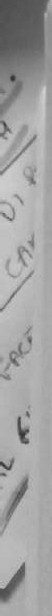 che abbia esercitato fsop a  n   toro abbattuto. Sembra perciòunz1001 sacrc  dota 11·;  secondo una legen70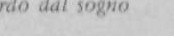 i\  1•    in\	e,   p.1r · l:h	egli, abbi., h  vuto il  ,mgue cl,·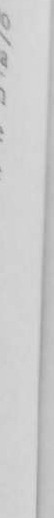 11 -.ttl   l::	1 ·	. I	It·    ·	)  1\ c:r	t  ,,   1t·1s1,   , ,t_	•	ntro J  <1  reC't.-.hllll l  l[/ JOi}/IO di ]e1J1istoc/e,ttl,  p  I <.: 1c non  volcv" ,,iutarci	PerIl no"tro inter	sse_c i ri?orta all'epoca_in cui Temistocle fuggi  fJ CorfL1 verso I Asrn M ino re, ancora incerto se rifugiarsi di­ e t  t..tmcnte presso il nemico di un ten1po. Indugiò per qualch e tempo co1ne ospite presso un ricco  capo  dei  Molossi,  amico dei Persiani. Dopo aver compiuto il sacri ficio serale, il sacer­ dote della famiglia, Olbios, disse a Temistocle: "Ascolta il con­ siglio della notte,,. E fu in questa situazione disperata, senza\'ie d'uscita, che Temistocle ebbe il seguente sogno:Un serpente eresse il suo corpo sinuoso arrivandogli alla gola. Pro­ prio in quel momento si trasformò in un'aquila, che Io portò via sul­ le sue ali e lo posò su un caduceo d'oro; così egli fu liberato dalla sua paura.Senza esitazione Temistocle, travestito da donna, si recò im­ mediatamente alla corte del re dei Persiani. Riferì il sogno co­ me un oracolo di Zeus, che così lo aveva incoraggiato a compiere questo passo. Serse gli offrì duecento talenti - la taglia che era stata messa sulla sua testa -  gli  regalò le tre  città e una rendita generosa, come già abbiamo accennato. Na­turalmente la corte persiana si indignò per questo gesto, ?1a Serse persistette nella sua decisione di aiutare il suo anttco nemico.Interp,eta%ione del sogno di TemistocleD sogno mostra la tipica struttura del dramma" e iJ primo motivo	il serpente che agredisce il sognatore.Po1ehé caeo offre un vasto materiale di amplificazione, vor71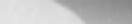 ..   -.udd1•v• 1rn1.,:,,r1o es·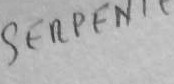 ,\ftlllt' f uttlJ t•rm I m11tcondo alcune.Itipiche  funzioni ciel (e';pente,,c-1	Il ·'	t' hità veniv,1 constc. erato:che  ne	,111 ic(!)co me	uno s		tc rrest - (per.esempioM 1dpard , nemi ­ ca degli dèi superiori nella mitologia germanica);ome!l'anim_a..dell'eroe  mor to , e demone della  tomba (ilse	net   escè.c.faila testa del m. orto com.  e un verme; suj mon-umenti sepolcrali il serpente viene raffigurato con un uovo co- me simbolo della rinascita);7t>Jcome jGUiU1- l!2f.i. (Cecrope, che viveva sull'Acropoli co­me genius foci di Atene; il re Eretteo, che fu trovato lattante in una cesta cinta da un serpente; e il re Cicreo sull'isola di Salamina, che era per metà serpente e che, secondo la leggen­da, apparve ai Greci durante la battaglia di Salamina per in­ coraggiarli);é!)come demone positivo della guarigione: il_s er pente d.i;'	il caduceo=	·G}com      niÌijiipçi	1:cheispira i veggenti (nellefavol c 1  ang1a  un serpente riesce  a  prevedere  il f ut uro e a capire il linguaggio di animali e uccelli; il veggente Melam­ po aveva un serpente sul suo scudo);(!)J come aspetto neaatiyo della mad[e (il serpente deJ demo­ne terrestre femminile Ecate; Pitone ne . diA Il .E hid-metàd	,{?c)ome  o?na, metà scr	te o Gaia, nemica di E racle);dria il serpente "è l'   .      tnto (secondo Filone  di Alessan-ginare, poiché èamm	e p1ilu	·  ·	alpossa im	a-a lungo e  cambia pellee q	. d. P?c ma, non ha zampe, vive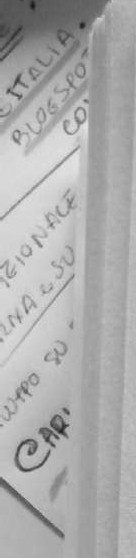 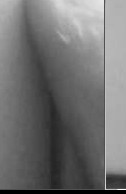 }'	.	,	Uln   1 SI rtnn	")	.  to  m  o atl,!_e anc.be nelle sj	ov	!.i...un simbolo del.miIslteri d1 O, siride e  di· sab az1. 0. m	logie alçh imistica e.ne.i- s  r   en   te e un simbolo paradoss	.sup en o n e demone terrestre rappr al!: cornc nemico degli dèi m_e_ " I' am·ma1e piiJ spititifuhe seisenta•a.Il·tltl·Qff, m  ntre co- m f 1ca   1?s   piçjJp   Per   una  migliorePOase norn111nerr" _pcrso ­conce tt , 1 vorrei rimandare al1o src it to	:	rensionc   di  que   ti'nion,1	rlclM su/"172I .. , s1 ,..	d	li"	·	I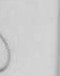 .	e	1 s1gni.i1l:	1 etiJlicie	1st1nto, e 1e sono g11 clementi dell	. .fre_11u• rc1	.	•    ,	1,sono separatio spirito.gine archett <J		-il "'.._.._d,.L'Hl'l  a   rico   ma  u.ntt. t  ne]  f] ussoeJ...W.-.vita.d	11	.	Questo:,;,è ·1 	 I,ist:i teo	1 para-\   ·s!.'o r.ippresenta.to.	Ia  sderpe,.nte.: e a  o,ste.sso tempo l'"1st'mtoU-	0   . 01·ficato  sp1n t ua e	e111st1nto.  L umane dei	01 1·	.e iI s1g	viene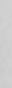 so rappresentata dal   errn;ntç;alat<;_>, ma esiste anche il mo- 	 molt o d iffuso , delI'os	e::1e111il-.:i   splendii'tf\'O,	.	.	'	·••	ra e;; nte  illustrata  da  un  m. ito sumerico.e		L'aqu ila e il se rpe n te s tri ngono un patto d'alleanza davanti a Shamash, il dio del sole, per cacciare insieme al fine di nu­ trire i loro piccoli. Tuttavia l'aquila decide di mangiare la prole del serpente e poi di annientare il serpente stesso, e lacera i piccoli con i suoi artigli. Allora il serpente si rivolge a Sha­ mash e, seguendo il consiglio del dio, cattura  l' aquila che si era nascosta nel cadavere di un bue; strappatele le ali e gli ar­ tigli, la butta in una fossa.  L'aquila  allora  implora  Shamash di salvarle la vita; questi manda un uomo di  nome Etana, che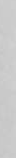 sta cercando una pianta officinale per la sua donna, e toglie l'aquila dalla fossa, dopo che essa ha promesso di aiutarlo. Etana le chiede dove si può trovare  la  pianta  e l'aquila  lo  porta con sé in volo. Quando giunge alla porta del cielo, l'uomo non può andare oltre e insiste per tornare sulla terra; durante la disce­sa muore. (Successivamente il mito fu riferito ad Alessandro il Grande, che aveva fatto attaccare due uccelli enormi a una ces,t8 perché lo portassero a esplorare la volta celeste. Duran­ te il volo incontrò un uomo uccello che gli disse: "Sei igno­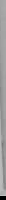 ra.ntc delle cose terrene, perché	conoscere que_lle cele5d Ritorna  subito sulla  terra	altrimenti  finirai  preda  di que5UUCcelli!M.)	,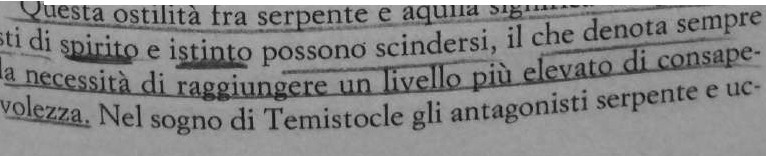  	'		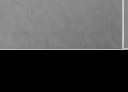 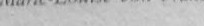 ell] ,	,1p p,1k11H>l	.111 sucl :, ione .1.. t to forma di una Iipiac<.1•1·111ti0d nnu 1 rTn.	I	·	1·	l'Nd .·m   istocle d ob 'ltamo sotto inearc	aspct to del. (  ;ISO  {11 .cnC.:ius foci;Il'uom<' 1, t unu• •111ss1oncc1.ia co mpiec rpcnt c.: n mt<. i	.	I  I	i	•	d   1	..	aes  <.·· vic:ne  d ,w  m,tto  <. ,l   \lt.: ,l mu,	a genio dire per  I1 suo P•	•	l	·	l. quesw è il mo ti vo dc	cQ.Ul.pl	..s  ·	9o	c.	U11.po.· · le collettivo s1 11n p o rot11sce	e a sun vita tnrnvi-dualee	glifa assumere un ruolo coe  tt1 .	osl  come 1 • serpente-:---	·  ghi'a  a lui  egli  viene sopraffatto dal suo genio ,  non èpiù padrone di sé-s  o,tl cfl   sp1c_g_a fa sua  inf 1azi       non è più uman,2. Se fosse rimasto _ne la morsa del serpe te, sareb­ be forse diventato pazzo o c n mmale. Ma appena ti serpente gli tocca la testa, si trasforma in aquila. Come il serpente, an­Q	che r'aqcil)s ha molti aspetti. Essendo _una creatura dcll_ a,è simGoto"dello spirito. In un mito melanesiano, p  r esempio,ilm o mand,!.la sua animainQglorazione sotto fo rma di ag i­ la. Gli Apad e ca:dooa che nel!'aquila  vivano spiriti divini.Cepenne d'aquila sono ritenute pregiate per scopi rituali. Nellaf	cultura occidentale è l'uccello dell'evanBelista G iovanni, poi-_ché, come dicono i padri della Chiesa, egli aveva ila ono divedere lo splendore di Dio..A	L : aquil personifica spesso il_ged è anch'essa il _erincipioell J tgpppo rornto.· In un an t"lCo m·ito sumeri·co J'aqut·1a e't1 so1e st.es. so che. sorge o rag1·ungc il suo zem.t. Quando le suepenne s1 incendiano e cadono, precipita sulla  terra. lec resc o -no;uove p_ene   e si rinnova completamente  come' laFen ci e.reannunc1a e porta la guar1· 1·	I	't uila   orta ·1  d	d	f  &	n.en	un mito iraniano I'.a-1	ono	e1	e	1	•	•	.	.uomini e le _potenze ce	.  Gli•	•	_    ntermed1aria  fra ghsia stata  mandatasu lla ;:u.	tndiant  credono e   e 'aquilacontra stare le azionirra con 1e funzi0 .	d  .	.malvagiee	li	..	11  1  c_ia mano ,  r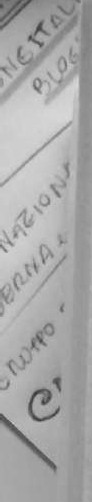 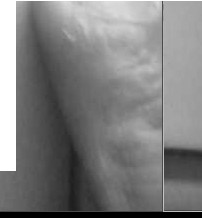 è   n_e1ssaggero  di  Zeus.	g		sp1rit1 ca t t1v1. In Grecrn E a_nc hc	un simbolo di ,eotenz	de.Icnpo d1 t r iGu  i nd iane . Nei m·t·iA ll	· 699)•prlp- È spesso ilu  , q uc:st1 fondaro no unac i   tt à là d	--  -o	1on1  degli  Azteove trovarono un nido d'a74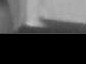 ç II   rdo dal 5 ,g11n1 'impcr	e romano portav,t uno scet tro sor.,  iuiln. 1ung	tee:	.. .	aqm a s1 innalza ne] ci Ij I un ,Il	•	,	.1	1	è	.	...----r-..-.--	e o,  av-	l,	ne:µ  erç .nm....--c,1-c va to , 1.entust.asmo  più  acces	C e - a	\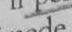 -:cr;,il messaggero  degHctèi,  viene portato-  aorl.l'	0 e,	.	, .	l	.	m	aqm1a	••suIle vette dcli () 1.1..lmJI po, .ess.a e 1nna zata fino agli dèi dal	.iasmo	  -	--!	.::.=.:'.	emoforza  1rtt   le, eh  el  a.[..._]Q  ues !J _ç>n9 g!1effetti che P'-!_Òa  \'efef      p  n t  :  st1molaz1one  1nt  !_le  t t_':1ale, entusiasmo  sp i­ ruale; impro yv1 samente , dopo aver ruotato per qualche tem­ po-;-opra la folla , lo spirito sceglie qualcuno e lo porta vers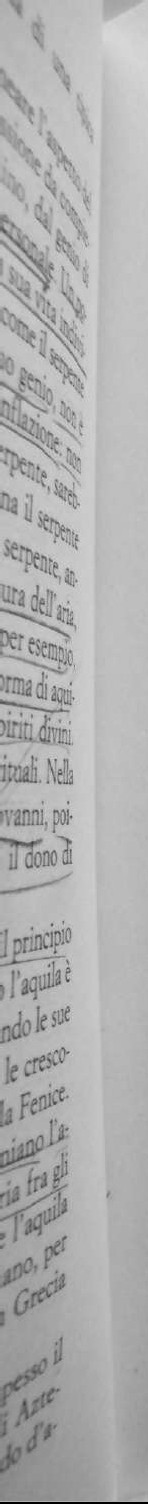 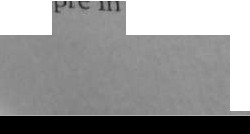 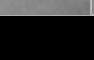 l'alto. E il serpente è «!.É!_ce terrestre" .10Nel sogno di Temistocle il serpente si trasforma in aquila proprio quando gli tocca il viso. Il volto è la parte più impor­ tante della testa, e la testa è la sede delle funzioni intellettuali e spirituali, la sede della coscienza. Le funzioni dei sensi sono per lo più situate  nella  faccia:  la  vista,, l olfatt  ito eil gusto. Secondo le concezioni degli alchimisti, l appr ·senta la sf este ne rrucrocosmo e  ' uomo. Quanao ilser;, pente che, ino a guel momento, era statoifsimbolodelle forze puls!ona  istintuali,  che ve  gono d    basso, ca,  M Yi5?ce_arucolare il mento,. gò significa che queste forze pulS10nal1cteche ora  sono diventate cosc;icoti e irrompononel campa dellacoscienza., Significa anche che la loro dinamica si esprime ar­ travcrso la bocca, il che è forse un'allusione al potere demago­ gico di Temistocle. Ma anche cos} Temistocle è ancora in preda alla sua possessione e l'aquila lo porta via. La trasformazione del serpente in aquila richiama l'attenzione sui suoi "grandi piani", sulla sua pulsione di potenza e sull'entusiasmo e lo sorregge. Ma, in quanto essere umano, è completamente er:mc, e da cib nasce il suo sentimento di orrore· In effe t1 51 trovava in una situazione estremamente difficile: aveva inte­ rior•eaue peno oani contatto con la realtà, e di fatto con la Ptopria elttà, la propria terra; era seqwe &a ,mnieri, ,em-,P•decdo.		eren+ a8rWPC Q191P?B CUll!M g;rdi1,ta del,lt\i ne Louise wn Fra11i. Temi1aocJe ignorava troppo la psiche de1·1a rea u..:.Tcon1p,1g'n1., · .ione del cuduceo d'oro..r.iviamo alla /ysisd leon l ap,., ............	d	1·	.	. a1 1·	esogno. Il   . duceo e nota In	e 1m1taz1o ne e1 un tc;gienns ole	a11a gu1·daoggi:lerttv·1 che ,_puo essere	et,e-r-m.1na·n-t-e--p-er una sen·tenza; è uno strum._e pg  QOrtare1 _g;.d\O!:;  perc_hé le man.  d on si disperdano s1 usa un bastone; per questo 1 re portanou; : scettro e gli uomini  della  medicina  un  bastone.  Onorio di Autun chiamò il pastorale del vescovo auctoritas doctrinae. Come scettro del re e fascio dei Ro1nani simboleggia il potere,c.    il verdetto  che decide  della  morte  o  della  vita  del cit tadioo. Per annunciare una festa della tribù, gli esq uimesi mandava­ no in giro messaggeri con bastoni piumati, che conferivano loro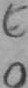 l'insegna di ''pastori" spirituali. Con il caduceç:>, Ermete face· va addormentare gli uomini o li risvegliava, oppure guidava i morti. Il bastone dell'araldo denota anche determinate leg· g,,i, che sono al di sopra .di qualsiasi cunflitto. au-dessus de la mé/ée. L'araldo  è colui  che  media  i  contrasti e racchiude inséJl erme della r unificaz?i  ne. Perciò nell'antichità gli araldicon i loro bastoni erano sacri.17 Pr  ?vv isam	ente  -	ecco la soluzione del sogno  -	Temi­stoce.gd:inctu e1 rg e	sul  bastone,  un  nuovo  aspetto  assunto  dal suo1a	potenza e dalla sua pulsione di potenze precedenti1  rappresenta l'  I ·	flo del bastonel	u  . ttma  _orma, la più poderosa.  Nel simbo·a	pu1s1one di pot	·	.	.	.sformata in autor·t'	. .	enza viene	tra·costri.nge  Temistloa   sp1r1tuale· ora   I	1,·	.	..  ll	e  Ie a d.b	,	.,fia sua persona 1ta 1ntenore51  a   a propria guid	.1 . attcrs1   rag 11· opposti.. Deve aff .m1ar-cdaeele e   ettivamentef	nemico e  e lo minaccia. co-sogno. Ha dovutoaa,rportdand al re dei Persiani il messaggio\	tro	···	·ròcn lierds'1. t0  t  Imente alla  voce de11'a1 -11 bastone è la terza fnre 		1lo ahanno aiutato..  a e	1m1a ti serpe .1è::L	a	in successione dal cr·e   a prima formad	Il	nte,  come O u:::-:irb-  -	-=-	-	-	.1.	.	e  a sostan	ro  oros,  drago ecc.•quia	e  a  tn uccelli com	. 2:a trasmutata	Po·	1'e Prima fo	·	1 vengono	a-rma sublimata della stessa\guardo dai !Ofllo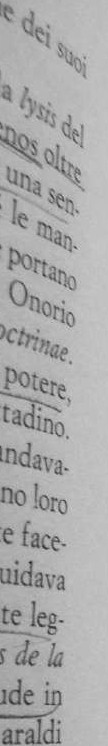 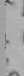 l,,w11z11  e  ull,1 fine abbi.uno l'oro come metai	.1 fl, l 1ucst .p.uli 1· 1   I   .	.	.   .	mpcntura C._jdc1-.11 '	. I1    • ,lI a e 111111st Ic1 po ·si ain	·o	presumereeohn-l'	·t lllt"   orr1-;pono,1 .l  scrpt:ntt: e ali aquila  n1a	l l	. e:).t'- l  ·:-:,c sione m.dottaI   l	.	,	que e 'le prunacr,1 JK'	·  ,.	..	Lu I.n passione e dallapul s·1onc d. po-or,1 st e cnsta111z7a   to  m fermezza interiore  p	.,1crc10·   110 concludere e 11..: questo e	messagg10  trasmesso cll.J1  Temi::,tocle: primb a ,·et. ra1 p.reso e soIlllevato lontanoda terra111.t el \ · .1Li  s ulfa tua	ashe 1ntebnore, e  a  ora sarai al sicur	D	b,a· mo renderci conto e e un	astone da araldo è unao.	O •bI	•	ff	.	}l'  '	d"	'basemO  tOTemi-pk(ola.  e  in  e ettl. a	eta	1 t:en a 1:1que anni, Temistocleh.i perso totalm ntc la_ s era dell att1v1_ta collettiva! Questo era un murnmento u1cred1bile nella sua vita; da quel momento in poi (ondusse un' esis te nza  ritirata  con la  moglie e  i  tre  figli, e presumibilmente assunse, nella sua nuova  patria,  determi­ nate funzioni religiose come sacerdote.Vorrei paragonare questo dramma nella vita di Temistocle a una situazione analoga. che però prese una svolta tragica e non ebbe una soluzione ugualmente positiva. Penso al famoso sogno di Annibale. il grande condottiero cartaginese che com­ batté contro i Romani, un genio militare, estremamente ama­ to dalle sue legioni. Prima \'orrei ricordare la sua \'ita.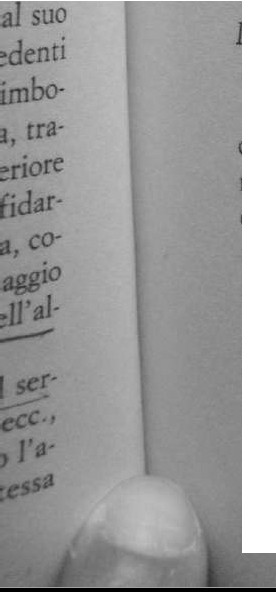 La vita di AnnibaleAnnibale (247-183 a.C.) crebbe nell'atmosfera satura d'o­ dio contro i Romani fomentata da suo padre Amilcare. Aveva nove anni quando suo padre gli fece solennemente giurare odioeterno ai Romani nel tempio di Baal; giovanissimo fu cond0t­to dal padre nella spedizione in Spagna e separato così dallallladrc.A qucll'epoca esisteva fra le potenze di Cartagine e di Ro-lll.aun Patto secondo il q'uale nessuna delle due doveva aggre-flord pr prietà e i socii dell'altra, rispettivamentea ude 8 Ebro. Anche se Sagunto non era stata men_z!onata, 'attaccando questa città, ebbe la responsabilità mo,.  1 , r sc-1tt· n.,1L0,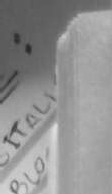 M,u,i- I o1111r vun I wnh gue rra , pres tando così fede al g·,lirar. 1le	<.11: f 'etto·   1·  d	.  F fomosa la s ua tl'avc rsat a deHe Ali)i.1  pu .re	.,	.	. ./	m. en _jtof ,l . Q	1	s..:ese lun go ,gl Appc nrnn 1, perse tnolti llQ.g .   tee•    t  IJ .'attravers··,tre trna regione palud osa e cont rasse ur1',.·n0111 1{CZIOOC ag I OCC	•	.	de'.. .	ad., un occ.1110.Dopo Ja vttton.a,1	ann e, conbse. gutta con unattacco a sorpre,sa esitò>anz1che at taccare  su•lto•Roma'co•,me ·1	andante Maharbal della sua c,a allena gl1 consiglia.1   com	,	.	f	.	.f	.va con insistenza; preferi invece ermats1 e n ormare 1 ragn h, ierdendo cosl l'occasione di un successo. Roma ebbe iltme p oi  rafforzare le sue difese, e la fortuna voltò le spalle ad  An i­bale. Scipione Io affrontò in Africa, sconfiggendolo neall ba t­taglia di Zama. Ciò nonostante,  Annibale diventò us  ffeta  d iCartagine; accusato di aver ordito intrighi, si rifugiòpr ess o Antioco IV di Siria, e riprese a combattere i Ron1ani.Ancor a sconfitto, fuggl di nuovo, questa volta presso Prusia, re <li Bi­ ti i . Qui fu tradito e, poco prima di essere imprigionato,s isuicidò avvelenandosi.Il sogno di AnnibaleNella sua opera De divinatz'one "guente  sogno di Annibale.	,Cicerone descrive il se-.• .,e  10	raccontò eh	dLo, sognò di essere star:· _qu n °A nniba le ebbe presoSag un-d .	.	invitato a un	. 1·o   /11  arnvò,  Giove gli ordinò d'	cons1g lo degli dèi;qua  n-e  _g  fn assegnata come gu·d  .	1 portare la guerra in Itnliantta del consi ,J' C	.	1a   in questa imp	. .cl 1 .	g  io.	omtnciò dun	1	resa una delled 1v  -1ti:.s oa';ote_L ;c ivino, che g	t	r_narcia sotto l.1 guida<lt.sidcrio  1d1 1  al e,  ll!capace di resistero,	Idnon volt.1rsii 11He-1   vo tarsi a	d	e,  ce	crt	Im o stro enorni.	guar  are. Irnrncd'	e u  suo  g ran d· ,{,  SJlaventos	Jatamcntzand,o  di'>tru{""tgcva11H. t1 l(ia),llun . sorta d'Isc-rpcnte IsC"ore	1111la   t11min  o. Ml:r·,vi" li·r	I   . :>c-r1, arhusti ••	e e  ie,  •I\  u1quc I mos1,o,'	t:.  a   0    e 11es<.- I 1.	"" costru,2c.: il dio	l,i  .·	a ,	io cosa	•on1 uls uH  ,   1spo  e che	Potesse SJlln •esso pr an	"' l1H.'1rcnunc,ava lA dc78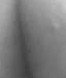 "ìgu,mlo dal  <J,",ll<J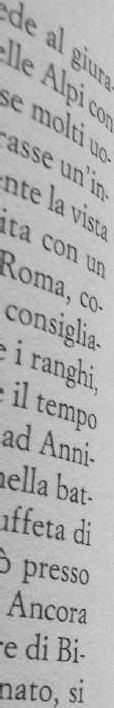 .  ,   zion dell'llalht, e gli ordinò di procedere	.	.	.\ ', t !'ti ,1   ,	•	•.  1gJll1'"1tti do	le  bntLL un:·> t  pencoli  che si  lasci·av,	Il	'Suc•..e,..ss  i varne n te , durante .la sua spedizion,e	Anm·ba1e eb-e tlsecon	d o sogno, meno impo rtan te. Così si· legge ne1 te-il se-JD·an·Jiab	nsto	'Celio rife.rì c e nnibale vo eva sottrarre una colonna d' 0_ ro dal tempio d1 _Giunone uc1na'. non sapendo se era di oro puro O soltanto 1coperta o o, Vl praticò un buco; e quandoscoprl che era  d1 oro mass1cc10, decise di  portarla con sé. Lanotte seguente gli apparve Giunone, ammonendolo, minac­ ciandolo che, se lo avesse fatto, avrebbe perso anche runico occhio che gli consentiva di vedere (...]. Allora rimpiazzò l'.0 roche aveva sottratto dalla colonna quando vi aveva scavatoil buco.Interpretazione del sogno di AnnibaleQuel che sorprende immediatamente nel primo sogno,è che il romano Giove> padre degli dèi, dia ordini ad Annibale,e non, come sarebbe legittimo aspettarsi, il dio fenicio Baal. Per­ ciò la situazione ha la parvenza di una trappola. Comeè noto, gli dèi sono personificazioni di archetipl. Poiché sono dèi ro­ mania	dargli un consiglio, ciò significa che,inconsc iame n te, egli riconosce di più questi ultimi che non i propri. L sua pe ­ s naljtà inconscia venera gli dèi  romani; perciòi reali a chell· pi  gh  appaiono  nella cultura  romana	nel campo nemico..	Che la comparsa  di Giove  non  sia 'il frutto semplicemented1U na·mterpretatio romana (nel senso che   iove venga. usato.al post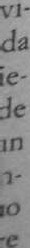 a·BO	1aal,) e dimostrato dalfattoe1e1ne I test.o s1 1),irladi un consiglio degli dèi Il cartaginese Baal era il princi eco n­ ison e	Ishtare	non  un  membro del constg11·0  o1 cg 1 dè1  In-o1	• · ·. 11tre era un dio ctonio della fecondità, e perciò in lattm'   1    l?tl1norne	bb	·11 0J1' 0   romam.) m:g inI	.ert s·are ' }e st ato tradotto con Plutonep,f1' .tl.l 11 secono.JOf	, con t   quale  ha  molto in comune.	er '	P•79,, ne , 0 ,I r,-anz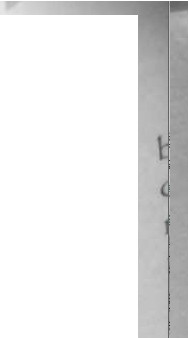 Marte.	onedcamadre, carattcris ticn che viene.  _..luce G1un	'.	Ciò coni.erma el 1c gl'I are\ 1et1.pi. ,..n n O 1ntruu	,	Lucina.	·	·	',vr·-	dall'epiteto	'b le  appaiono 111 vest i romanerafforzata rmconscio di nnta	s i    Romani.  In   questo sense dunqiunec<>nscio era Pro1etUltOle propri.e rad1' c.1:  a so11· noveIl suo	arnente perso	.A	ibale aveva ver	.	la stessa Car tagine era una gran.annnni aveva lasc·lat0 Cartaginee	I	l	eradc capitale con una papod	.	genere è la madre che trasmet tetodalla ma re, emstato separa	. .	. d 1 paese.	.ai figli le tradizioni e	annuncia già l'imminente cata-.	frase del sogno pre	.	h.pruna	.	1	Questo era un grosso n sc 10.strofe: "Porta la guerram	t	ella sua flotta  L'incredibile stra-La forza di C b- d ta: nda una tradizi ne greca che egli,tegu1 .	n	.	assimilsto. Perciò fu indotto a comb at-come i Romani, avevaterei Romani con le loro armi, anziché condurre  unaguerr_aper mare, prela quale i Romani erano scarsamente pre apra ti:•	.	alInconsciamente aveva proiettato e mvesuto m I	1 suoi v.. ?npiù elevati; perciò era tanto affascinato da questo paes.e	E_ in­teressante osservare che lo stetaO fenomeno fu rilevato, prima della seconda guerra mondiale, nei sopi di inglesi e tedeschi, entrambi affascinati dal nemico.Annibale non era sorretto dal suo popolo (Carta&ine era unacolo nia indipendente, non l'impero). D suo &ne era la pura e semplice vendetta; non conosceva altiet	fu trascinato da questa meta collettiva. In seauJ.to preteN di4lllfte il pro­ tettore della cultura greca. Ma po	noa weaalcuoa radi­ ce, né in sé stesso né nel suo paese, era alla rovina. Chi è, dobbiamo ora chiederci, il "&lovbaeatf..lflllllclente" (come viene chiamato nel testo di Livio) che ... Aliìnihale?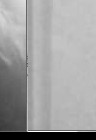 Appartiene allo stesso tipo di Mer°:':u·	ACl'-•'l	I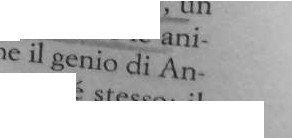 ico 1?1Lcopo mQ_Q, colui che ha la fun·me dei trapassati. Lo si potrebbe definire ancnibale, che lo sperimentò se mpre come esterno a 16 atetaaa: fattore d'ispirazione era proiettato, autonomo . Nell'11Dt:if:lllità la consapevo lezza dcll'lo negli uomini era ancora troppo80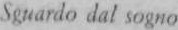 bt1k pcn:1:é l_l< t !-iSL'l'O 1 e -c p re dfrettame_nte i fattori interni;l ·t  1111t . 1 1.,r11n1t 1v1. Ann1b,1I li vc<l<:va proiettati verso ]'ester-110( ,,) S l  il gen.io ro. nrnno eqt11valcva  al nucleo dclJ,.)s ti a, t 1 inconschl vivente.perso-11,1 I •	,'Il genio diss,e  td Annibale   he non doveva voltar si. È Io stes-·o motivo che appare  nel mttologema  di Orfeo   cne conducuridice fuori dall'Ac3e, t della moglie di Lot d rante la fug: da Sodoma d e vasta ta. Nel secondo caso era la donna che non poteva voltarsi, perché non avrebbe potuto sopportare  la vi­ sta del lato oscuro, vendicativo di Dio. Orfeo, invece, è in una condizione in cui Euridice, la sua Anima, che è stata avvele­ nata, potrebbe avvelenare anche lui, avvinghiarlo e trascinar­ lo od regno dei morti. La possibilità che la luce della coscienza interrompa processi interni dì sviluppo, può aver contribuito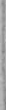 a originare questo tabù.13Il serpente è qui il lato negativo di Ermete-genio e anche l'Ombra di Annibale,  che  probabilmente  egli  non  può vedere, a causa della sua debolezza....Non è in grado di vedere il suodoppio,  altrimenti  ne sarebbe distrut to.	I	1Nel caso di Temistocle, come possiamo ricordare, emerse_ prima il lato oscuro; da giovane condusse un'es_istenzatuosa, e il suo lato luminoso si sviluppò organicamente dalleradici oscur.e' mentre Annibale fu mutilato del suo aspetto oscu- ro,  terreno,  già  nella  sua prima  giovinezza.	.La curiosità naturale induce Annibale a voltarsi, ed egli scor· ge il mostro enorme, spaventoso. Anche secondo Ju?g il ­ pente è l ma oscur-a interna della maSfla. Annibale era i:spirato da una meta politica, collettiva; perciò correva 1 pe-.  neolo d'1d'1ventare  esclusivamente lo strumento d'1  una tendenz.acollettiva, il che svela una certa debolezza della sua pers nali­ tà· Ane·he JJ1·.11t  cr,  per esempi.o, era  compIetamen te  trasc._inat.o     da   mete e strumenti collet   ti  v i.  Non  era  rimasto alcuno spaz!o Pe_r un '•es·istenza  pn·vata. Questo era ·t11ato d' on1br·•1.del 0en  1la0dt :'nnihale, e per guarire  non aveva  altrn alternati\' che .so\11 utl·,ne• scel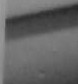 ta volontar.iamente.M81a, a dI'f{rt:. enzn d1 Te mi-. I 11011 11• 1•1	l	'	1 I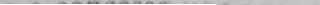 1111• 1•rttl•1•,\ l<	oI nc  sso  una  1alu  a Per	og n o	JI	1o v m elt :Q s )  ll  c!cn	(l. t O ,le('8l	' f'	deJ  UOS l	.	•	.	.	] ò	b' .111aie	il ignt 1 ,Ilo   .	dell'lt ,lin e c tò  s1 rive	'.-' 1e 11 1va.t.ig_ f  tizzv,111101	r<'·v ttst a ta; trecentomila uominipll'	1· d •1 S\l(11LI Ul'.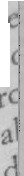 .	..	'}]	.   f	òmente' t·: r:ol'lttt11CT (e. 1·errn  qut,tttrocento cJtta e v·a aggi uro.	\'\. lùid.e,Hdur,mtca•g}tttll"·ltli  .dO1, ien tata , i Romani preser o	la.	i  J'agrtCO	•1w d1strntt ·	.	uralc.101. rb•.u'.i  dipp)l,o. nl.z. ·o:vemretto spIendente1no.n voleva .cheAnni-'11"-• 1 pt>r(he•1 1 gi.	)A mu'bale era inconsc1an1.entei nnam o-	sh,ile vedesse1 1m o  5lro.			a	affascinato. Per lui nonave va rato dell Im ror	'.	lt		meglio sarebbe stato con.9-u1alcun senso	15truggero	moo	1· d'.	.L...	·1I	le  forze legate ag1	e1 romanistarlo.·c10  nve a	t: 1e	A	'bmcons	d	.	te   ma evidentemente	nni a-a\'evano un ruolo prepon eran.lezza Era prigioniero d' un' ' I. kuna consapevo	·1	1 ·le non ne ayeva	.  all	ca della guerrll (come  Napoleone lusione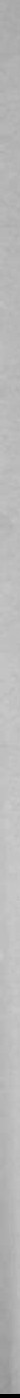 era .p.n.gL.Omero d'1 sé stesso quando si def1n1va 1	p1u gran ecombattente  per la causa della pace!).	.Il gio\'inetto s lendente è, secondo Jung, t<1 una vanante dell archetipo del	astor		come Orfeo, Poiman re o c m_e il dio indiano Krishna.	un dio che guida le g		ommt. Essere affascinato da lui significa cneAnni6ale	esidera esse­ re un dio ma, così facendo, egli costella anche l'Ombra di questo dio, il serpente, un enorme mostro distruttivo. Secondo Jung. possiamo trarre la conclusione che egli aveva un'alta opinione di sé stesso, forse come una sorta di salvatore del proprio po­ polo,e	che non si rendeva conto di essere anche un mostro spaventoso. la ciò accade spesso agli uomini che non vedono la pro?ria Ombra.				v.oli;.ce saltaot0 il D>efllio per il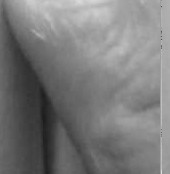 proprio  paeseo	per  11 mondo  mtero   e UQll fanno maij  conticon quel che scatenano! Il mostro rappresenta anche Ja massa in ter  io  re,     l'i neonseio collettivo   l'anima  di  massa dèll'ìndj vi­ duo,    " co  nrto     la quale ci si  può affermarc solt1111to se  .IIOQ siv n c! la propria _anima a '.in'organizzazionee se si ha ilcor ­ll.10 d,res  ta, ·e so l 1.A  giudicare d., questo sogno, evidentemen­te  Anni.b t cl non  ne era  in grado,  mentre il  bastone d'oro nel8 2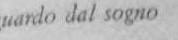 li ·r  1ust.Ol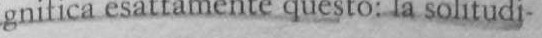 I 'jlll l	Ir,tb< rl in·1  c. s ogno di Ann'il)8 1e, gueIlo le elia colo nna d'oro1k e,;.	G iu  no ne  n11nacc1n	1   arg 1  pere: ere   a  vista del-t l  .   .-	,1._roglt. Qut	1nconsc10 par a a tt raverso  una deaj'occhtO	1i ubbidisce imme dia tamente. Di norma non era1 n111n,1, e	.	d	.r l.	3u bbidire . Per esempio, q ua n o s1 trovava aHa correi bA1tnL1téillOoco IV, fu.f atto  u_n sacri'f' .1c10  e l ' ar  sp1. ce (veggente).,	c he le interiora del vitello preannunciavano una scon-sfpeiago Ben lungid a111 acce t tar e  la  pro fez·1a, Ann1'ba1 e esclamò:..	fidi più delle interio ra di  un vitello che delle  mie capaci­ t àt . Allora era dominato da un'inflazione. Ciò dimostra quanto sia importante la sua ub bid ie n za a Giunone e conferma nuo­ vamente che i s uoi valo ri interiori erano proiettati sugli dèi romani. Q uando attraversò gli Appennini con il suo esercito, si imbatté in una  palude  nella  pianura  dell'Arno,  dove perse i suoi ultimi elefant i; là contrasse anche un'infezione agli oc­ chi e ne perse uno.  Giunone  deve  aver  a che fare anche con la perdita del primo occhio. Fra l'altro, il serpente è una per­ sonificazionedell' acquitrino, così che , in certo qual modo, Giu­ none è collegata al serpente mostruoso del primo sogno.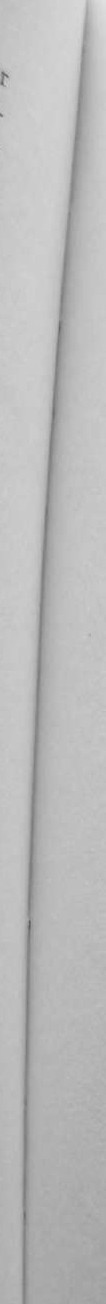 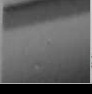 Il mot ivo dell'unico occhio denota un pµpto di vi ta unila­ t rale. i::ali di sgr azie, come e noto, hanno un valore simbolic rsip e tto alratte,.ggiam to di dù ne è vlui ,cor:ie 1m  oz e,_nel g_ual  aso la mano destta simboleggia 1  dalpu?­to di_.v1&ta.:della...cos cir cza , Il motivo del ser ente e anche 1re l azione con il lato femminile, dal quale fu imposta_a	nm­ ta>T e una separazione contro natura all'età di nove anru. Ladon­ na spagnola che sposò non sembra  aver contato gran che n  l  a su a_vita . Egli era completamente dedito alle sue p e mili­tari ed era ossessionato dalla sua  meta. Perciò il prmcipio fem­mrinaile era  in  lui  fuso con  I' io.  s>m  .d  6_ 01!<.tdvo (il ser pente. )minacciato da Giunone  Lucina,  protettrice  dellep ar to  · ne nti.Annibale  non era  in armonia con l'Anima,  j) suo_pri ncpi io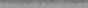 83f	• ·I11\'l,;,.,._·e'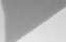 \fm'tl' / rJtllSt' t ()I/ J lélll Zcom e  è noto, T emisto. cle  aveva  una''rr-v.,.cmnu n 1.le	,,11i'lio e cond usse una vllacpr sona lt	I 1jr,fhglie  cheo . scgtl1  ne.el 's" ·1l t ro " lato, e qum.  c'lJ  queIolfe  01r·nin· 1 ta...'  1·  •111tcgrae1'	.  . .	.	.	1.ev it,ting ra  do	ut	•	•   - 1  molto  v1rd11 po te nll,1 ncorn bc   i l he.ifl tSulla. \'Jtae]eg  .lt uomm npierc un camb'	:u.i1· rottaq uatn'  dt. 1· 1sc1rea coi	•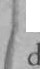 iam·cnto	·	oJtlil	colo d1 noPn nt	•, 1	tra sformaz,one,  integrazione.	Press	r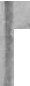 . a.lcunae ·tribuuemsto. tipo  abiti da donna  neIlla  seconda  metàdeall5er,  m·mti  pei qr agevoIare gu.P..sto mutarncntdo, e111ef co.mp.ortada·ncheun	po\I1ka3s.s>a.gg10 daIl'att'lvità alla sagge. zza.d.,	a  e  unz1001 . 1co   rnna.il fdo a'u, n .esistenza ri'tirata, alla sohtu   ine e a un a ttgeg  1amen  toqtlreligioso verso 1a vita.	.	.	.  .	.		re L'oro della colonna denota  il valore 1nd1str u tt1b1el,	inco'.­	dL ruttibile,e	quindi magico. L'oro è in  rel z1one con  ilp_n nc- 1		 dtRio del sole, con la coscie11&a che non puo essere annientata.Il fatto che Temistocle si erga sul bastone e nons uallterras ig n ifica che egli non scopre la terra all'esterno (sarebbe allo­ ra soltanto una enantiodromia, mentre nel suo  casos i  tra tt a di una verae	propria trasformazione, che trascende gli oppo-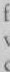 0J st  i). IU)otere che si imp?dro isce  di lui si  trasforma  in  unli Ulteriore, una bas ntenore, ma egli Q on ha più grandi possibilità di movime.nto n,elht vjta esterna. Temistocle com­ t1rve1stca qeusteesrtno1_.compito interiore e rinunciòa  tuttii poterie   at­Potrebbe  essere  interessante  paragonare-   d	..	d.'	t  .pr e ttaz.1one   d. eisog. ni: come. 1t cons.ideravano .1ue .t1.p1J1  I1n e -1sao e	om_e. Is m.1amo noi oggi.g1J uomini oep as-Nell ant1ch1ta s1 sarebbe interpretato.maneo   dio diAten  e, che si ®.1> dr  niscc I1 SCrt>cnte  come_ de: come  un potere  divino . Presumibilmente	' qwn gi tacons i dera ta ils i mooJo <li grandi succc _ag Jiba sarebbe sta-come ' ·1bcncsscree	le s icu rezza  che Temssis1teoeJJast oned' orofme dc/Ja suav ita .	e Ottenne alla.  1   Oggi invece	diremmo  che  un impulso  istinth,o	.1sog na tore	adass um  ere  un  ruolo collettivo  P  ,..,...,J     ha lrldotto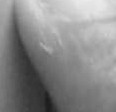 ----• r uc nd84o una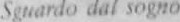 ,  c 	t tl HI  ""  l  it uzio nc  pii it tutlc, che  prc ,judicu I'1  SU'lr!.1, 1 ' 11'	l  lw	n 1t\ ,dl<, stesso te m po c se t·c  t rasfo rinat"11	111 I  111,	u'  j1.1 tlfll·r·t :!·-cn  Il' l'Oll  .tp  \ t.1lczz n  e	nel principio  dcli'in divi-111 tJll,l lj   ,..il nc.	I  (	.	.	.1 		-'( ,1,1, 'it.Jttt)li11ei 1n10	1    un'ltonc  l)Ste lt<;a	\!J. so ll Q, i Greci:1'\lll,··l:'llc:tic.1. e.tO·'n·vè I.1 cotnc g1·t  uom. 1n1·ettll'nntichità fos-1:-rt"' :;ors,tmrnte con ap v	1	e_a	pr?prta ps1c 1e_- Lo svilu p-enu t t1 durante il cnsttane-s1mo et ha conscntlto di capireilf .itwre psichico;  perc10 s   _tanto ?ra  p  srnmo comprendere questi sogni cotne probl  t 1nt rn1.  Essi 1llustran?,  a   1 io pa­ re re. una svolta molto t1p1ca e importante nella vita d1 questi due grandi uomini e chiariscono inoltre alcun.i aspetti classici del processo di individuazione cosl come oggi lo conosciamo.NOTE.	Pe_r I.i traduzione italiana degli scritti di C.G Jung, salv<.l divcrs:1 indic..tzione, sil,l riterimento  alle "Opere".  edite  da  Boringhi  ri.  Torino,  di  cui  sono disponibili i\'Olumi 1  2*  2**   ,   4   5  6   7   8  ('*   9**   10·"'  10**   11   I   e 16  che qui citÌllmo1	)	t	l	,	J	,	t	1       j/       )	t	,	t	\	Icon "O pere" seguito dai numeri del Vlllumc e della pagina.l ½rinc 		p.li ono:(/\flTFMI-DOR	 'inl<.   rt•taziune dl'i so ,, ·,r1crR--- l- ilir.nnatzone· lNESl; ·z\, Insomnils'-·' 1notr,e	e   ìtc·  I	ut,irco e $\'t'lO!llO ( (l S ( I· tmscono	maggior fonte di materiale onirico dell'epoca grec,1e r im, rna2· Questa serie di visioni è trattata a fondo in: FRANZ, M.- L. \'llN Die Panio Per­petuae. Daimon, Zi.irich 19 83..>. Vedi Murn, C.A. Der Tra11m als Medhin.  Antike Jnleuhù/ion  ,md modmrc P) ·)'chotherapie. Daimon, Zurich 1985.4· J t' NC,, C.G.  Englis1:hes Traum-Scminar,  voi.  l,  uutunno I  928.   P   2•Sofocle-.•  La (1P·l. a :.trutturad el dramm,a e la seguente:( a)s p 1111·. 0  e  te mpo·· il.pr.est·.n,te(b)drama,t·S  penonae; T em1· sh)cle, serpente, 114u1·1.   caJm.eo., (cl   espos1z10ne:·1. 1e\ r•·pente si alza davami  ,1 lui   attorci.,Jiandusi .1ttorn o alla su.t gola; (J) 1rc:-n17 zu.0iI' qu·i1 a) o  porta  vic1	se'ntimento di  pmm1;  (,•) 11·s·1:  v·iene  IX,:.1tn1 su,   ·auue<loro  -   la ima paura sl"ompue.	..V  d' K	.	h	1'e  1	11S	R, (·.• Die Sch1'mgc in dt•r gru·,·hur ,.,, ""ml19n, pp. 6S	Vc<la M1 Il R, C . A. op d t .1111d R e/i g1011. <.,1es$en0 1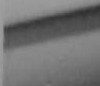 9  J l    N(     •  C   G  Rt/kuum, lrond,e ml/'t>Hr.tl:t.d  della psirhe(  I8 p 22}8547/1954) •()pc-re·, \',\Ja11c-Lu1me 1·011 Fr  ,mzI{) jl :,.;r, e.e Engli chcs Scrnin.tr libc1 Nietzsches 7.11rathuu..	1o  1.4,, 1  19 (in  cot·.m dI'  pll 1>1 >1·IC<1·llone ·In 1 ·, ni11a i ng/ese).''IJ, Pt , IPnn,,.,,,Il. Ci< l lHlNL De divi1111tivJte, 1 , 24.12 1' uesro proposito Celio è la fome di Cicerone.I .l È iJ m,1tivo di P,khc ,·he, ignorando la sua richiesta, diri•c i. lu d Ilsul suo sposo divinoAm o.re   Qlli la coscienza  viene csduta  Perch   ea   candelanosa.	In anafoi ci sforzdiamo di trovare un C'Oncctto attraver;o il q//crlo' Po lullli.possa essere espressoa	eguacamente;  t..IvoI ta,  p,ero,aI  crescita dea/Ie . tnconsc10ne soffocata, se viene portato alla luce qualcosa che none	ancor.' P:ocJ,, ,.eme rg ere.	P14.J UNG,    C G	Seminar ùber Zarathustra, voi. 9, primavera  1938pto   Ptr0 0('di pubblicazione in li"!lu• inglese/.  Vcdi ancheJ I/Ne, ,w.0.;,,i I 97J5r,)". ,.,re\ , •o. lIbidem.10 *   ,  p. 288.	'·	pc.1nes1p pu1 drt:SU<:(86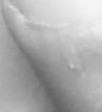 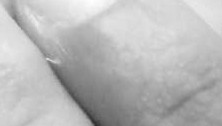 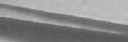 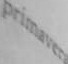 IL SOGNO DI MONICA MADRE  DI  SANT'AGOSTIN'	O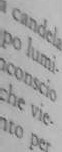 Mentre Agostino opponeva resistenza alle suppliche insisten­ ti e pressanti di sua madre perché rinunciasse alla sua vita dis­ sipata e si battezzasse - le loro dispute erano arrivate a un punto tale che non mangiavano più allo stesso tavolo - la ma­ dre Monica ebbe il seguente sogno, che Agostino riporta nelle sue Con/essioni.1Le sembrò, dunque, di essere ritta sopra un regolo di le­ gno, ove un giovane radioso e ilare le andava incontro sorri­ dendole, mentre era afflitta, accasciata dall'afflizione. Il giovane le chiedeva i motivi della sua mestizia e delle lacrime che versava ogni giorno, più con l'intento di ammaestrarla: come suole accadere, che d'imparare; ed ella rispondeva di piangere sulla mia perdizione. Allora l'altro la invitava, per tranquillizzarla, e la esortava a guardarsi attorno: on edeva che là dov'era lei ero anch'io? Ella guardò e mi vide rato al suo fianco sul medesimo regolo.Così prosegue Agostino:Dopo  avertru.  narrato  1.1 suo sogno,  appunt,o	e  m.en.tre  iom••ingegnavo  a trarIo a questo s1· gm'f' 1cato: che	era  Jea pnatto-sto a non dover disperare di essere un giorno come me; ebbe-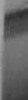 87Al ll1,	[ (Jf/1 iJ  I 011  / 1,1111	sen	,   u11 11timo cli es 1Lazio11c ,  e I'cdlatnò: ''No, l! r )ne,   11 Hlll,	t	,'è lui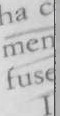 Iu   d(·tlo  I,1 '  (l\!8 ,11,1i ,1nd1c lll; nw , ,1 ove sci t\ s1natallll	••,ml.hc l11i''.	·n	,e che quella risposta lo commosse: .E	Ag1.)!)tmo uggtug	Ptu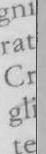 .,  d	te	del sogno stesso. prolon amen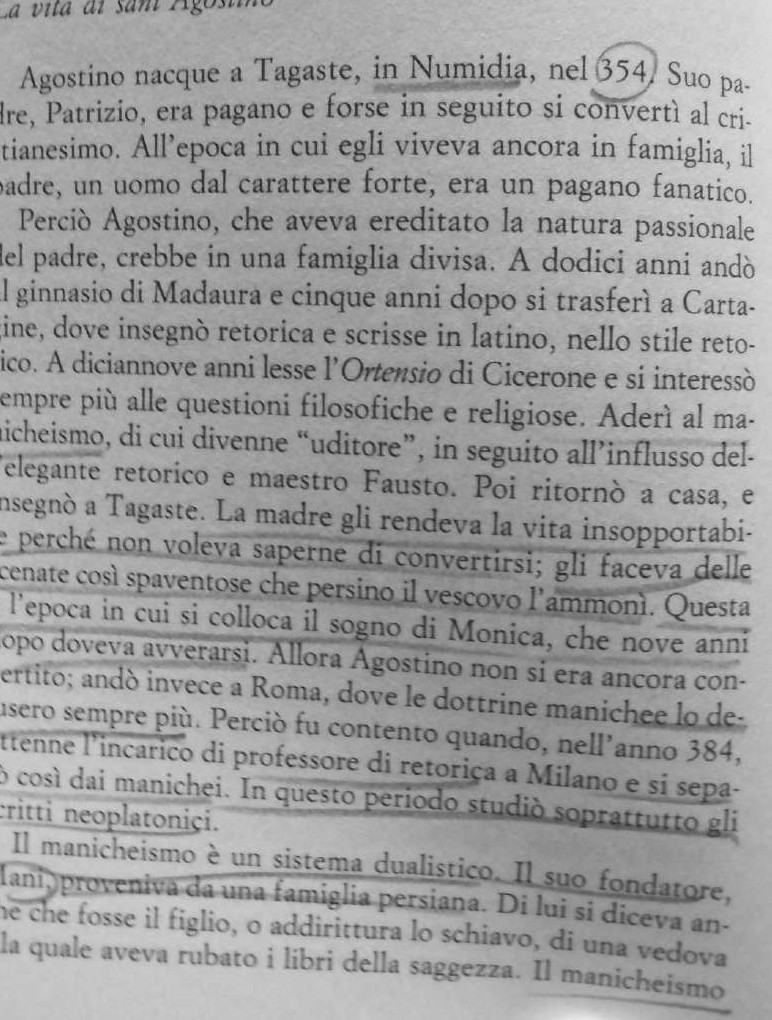 rdj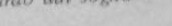 ti l · t I buddismo. Lu s11a clou I iHtl contiene c]elk g,1n1tn	.  b 1 ·1	•	.	. I...h,1 · ( I• inu1 t!ln••,,z   "t'l  (l OSl l'IC.l ,   e,I·}1  OllCSI  C  Sl l"Jan t.    ...a  setta  SI0  11·111d t 1 1	•	juJ.rJdtn e 111	1na.,fo l·l) (·.'l-'S I t1ll)·i!'imo inscgnnva } '	,e1.due	<lèi con due re-JI ,n:1111u1c	.es is te nza	1.	·osn1<) lu111111oso e un cosmo oscuro, totalmente sepa-g 1111:uInl lbt•ton Dio aveva  e1 1· vers1• messaggcn·, fra 1· _gua1 1· ancher itt.1..,    il pn nc1• paIe s uIvatore eraMan1·,-HAhr·iman era ·11 fi-ensto. 111'.	ldlt> ten e bre. Il primo uon10, Ada1no, cadde jn preda a1le11 I10e	b	I	'l  I  .	'  I=- nebre, anziché com  at ter e, e	t  ascio   a  sua  armatura,  for- 1 :ata dai suoi cinque figli. Così la luce e l'osc uri tà si mesco la­ rcrno. Allora Dio creò il mondo reale come una macchina, che do\·e\·a essere salvata dalle scintille luminose (la ruota dello zodiaco). L'individuo fu  ingannato  dal diavolo,  ma egli avev in sé scintille di luce, che avev ..c,omgitc._di liberare-La sa l­ vez consiste	nel reintegr e le scintille di  luce e  nella to­ tale separazione della luce dalle  tenebre.  Allora  il  mondo sarebbe a_.,r.sç .é ome nella maggior parte dei sistemi gnost ici, nel mru-ijchei­sm·or·la salvezza dipende dallaJ,H tii  i. La  parola ,B!?Osi  non	si-gm 1ca semp11·cemente " conoscenza;, ,	za   ·v	a,il xivere	.	I  manichei  la  paragonano al ri­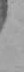 sveglio nel buio: il salvatore chiama e l' .Iisponde;!!1i,.pµò.çs§'7EC salvata §p)g igtçrigrmente. Perciò la salvezzanon dipende da un rituale, benché questo abbia una certa im­ p ortanza ; il principale evento interiore è1a gnosi. IL_!n nich9 - smo è una religione di autocontrollo e di lotta. I manicliei erang v egetariani e cons1derav articolaa;,wcole W:9Pi3ia. LQ·eta a Dase di le umi e verdure, fruui meloni .e cetrioli .uesta concezwne	n@srica,di Dio soddisf!1in un certo se!1-0 J'intelletto, iché  proclama  l'esistenza  del  male.  Ma  per 1 sentimen ti è molto deprimente: e troppo pessimista con Ja ua assoluta condanna del mond o· inoltre l'idea dei due dèi contrasta col sentimento di voler s rimcntare Dio come ulti­ ma unità o unione. Probabilmente questi dementi sottendevano la delusione di Agostino nei confronti del manicheismo89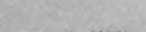 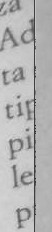 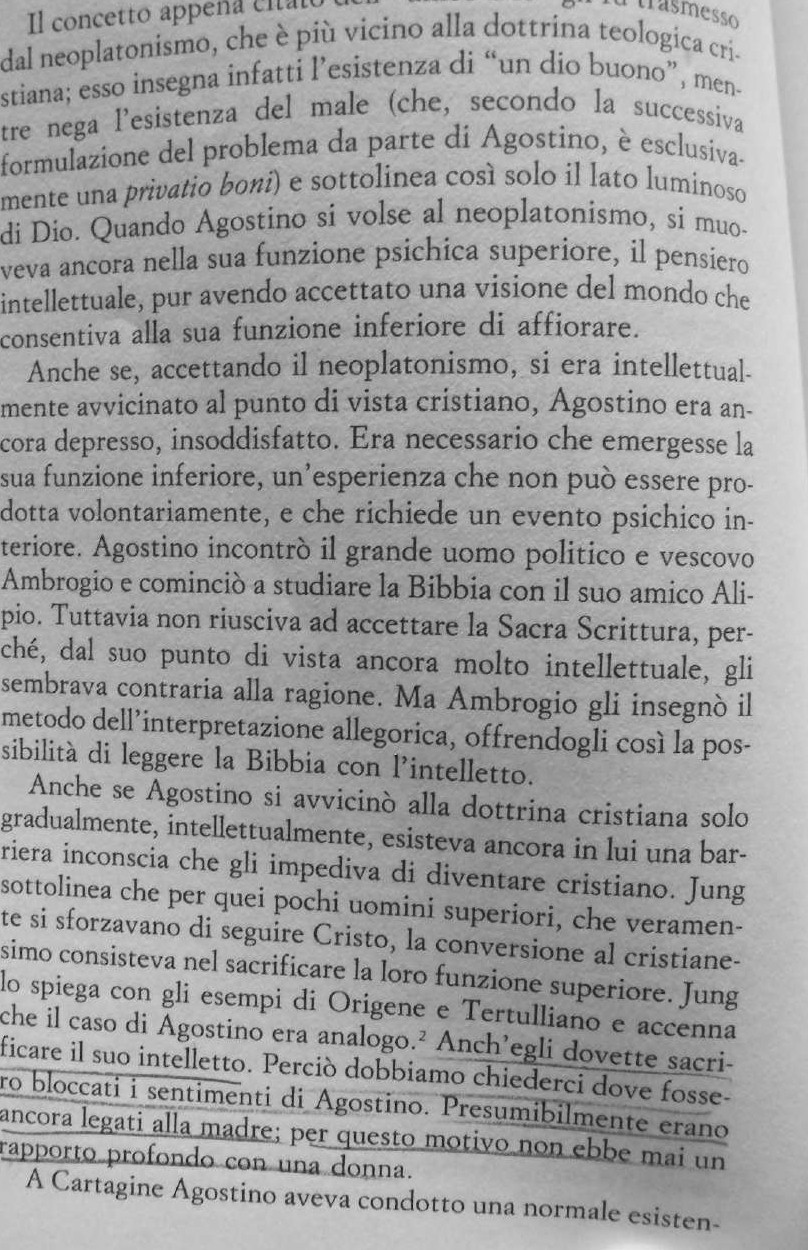 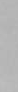 90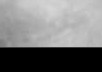 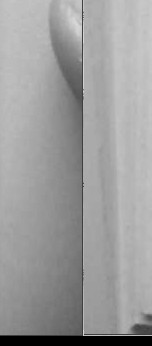 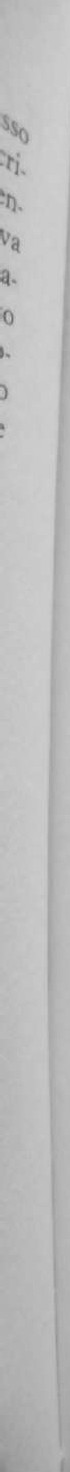 ua,do dal	1c1...vuto un figlio illeg itti mo, che ,tveva chiamatoIe e "'	hi una concubina che aveva lasciato dopo la nasci-Ade 0 dato,b( ino  per accompagnarsi· pol· a una d onna dello stessottte IdAb:ulne   se'il  probicma de11a ca.stJt'a Io tormentava sempre.  1 o	ne1	•	I	.	ht   _f:· (  .1  hc sig ni fica psico og1came n te  e  e vo leva  restare fe<le-f,1ulii·eiigura materna) , non. rllls.c1va ad ec'1d ersi a unire la pro-le.a ,1·t.,  ,.  quella d 1. t1na d o nna "  .tnf e n.o re,,.ria   VI "   "	.	.	.	.P Ma la scissione mte ·na fra	su? impulso _e	s uo in telle tt oog lioso, che lo costringeva a res iste re al pruno, diventò sem-org	f'	h  .,	., , .re più o ppri me n te,	tnc e non po te p1u  mettere  a  tace re  la occ in ter na. Ave va man gia to in sie me co n Alipio, il q uale eraa cono:>ccnza del conflitto che tormentava l'amico, quand o Ago­ stino, in preda a un accesso di pianto, si allontanò e si gett ò inghiozzand o sot to un fico. AJlora sen tì la voce di un bamb i­ no che d ice va: "Tolle lege, talle lege!,,. In quel momento  Ali­ pio stava legge ndo le lettere di Paolo.  Agostino  tornò correndo da lui , prese la Bibbia, 1' aprì e lesse: " Non nelle crapule e nel­ l'ebrezza, non negli amplessi e neUe impudicizie, non nelle con­ tese e nelle invidie, ma rivestitevi del Signore Gesù Cristo, e non assecondate  la carne nelle sue concupiscenze0     (Rom.  l J , 13-14). Desc rivendo la scena nelle Confessioni, dice: "Non volli leggere oltre, né mi occorreva. Appena terminata infatti la let­ tura di questa frase, una  luce,  quasi,  di  certezza.  penetrò  nel mio cuore e tutte le  tenebre  del dubbio si dissiparono ''.  E  poi: " In fatt i mi rivolgesti  a  te  così  appieno,  che  non  cercavo  più né moglie né  avanzamenti  in  questo  secolo,  stando  ritto  or­ mai su quel regolo della fede,  ove  mi  avevi  mostrato a  lei  tanti anni prima nel corso di una rivelazione". 1Poiché soffriva di asma, che gli impediva di lavorare, rinunciò?I s uo incarico  prima che  cominciassero  le ferie, e si ritirò c?n1 suoi amici a Cassiciaco, vicino a Milano, in una villa Jascia­t  pJ_i da un amico . La Pasqua successiva fu battezzato con su ftgho e Alipio. Era presente la madre, felice per  l'avverarSI delle sue preghiere. La donna morl a Ostia, mentre  i  prepa­ rava 8 tornare in A frica.91\/(IIIL'  I rJU,i(' l 0/1 l 1,111.	1. ,.	·me re aR o ma . Nel 388  to rnò  inA fr. iJ\1   0.	I·c1sc l    I 11111,	'	r· ·1  ("	C:a·o,	tu1oc.e'"'Slll1.11.1)11Il, l.:.nte)   1110 1·1  s u oIrt g 10.	,ondussev·ri<l)Ou  )  d \ )p·n,,  neplilta:o)mu111't>..t di lppona  (ne   proconsolato <l'Af1r1i.	dimtm:islt l   tl	. n ·1•.;c  rnto  vescovo.1 307  5 fu <,;O	<.l         e	•	J	d	d'f)(.·,:il e:·. ne.	•.  il resto eIe·ll·' l s ua  v. lln.ottan)o1e.tsphutan do	so.I n1q:01se.	.	I · i	j donattstJ  e con  l  e agio,e   e	negava	em 1 marne 1,c.	.  .	D.	U	d	l.  pr.a.ttu.tto1cc	...	I,."to ongmae	·Scrisse poiIDe·civitate	ez.  clnIa	elle	l,I p ecIc,	Of	D Trinitale moto interessante a p un to. su.euum. cpereu	eI I> paragona le ipo. stasi e1a1 T ·rt.n.itàd1	olog1co, po1c 1-..d	Il G\·tsta  p.si<.:·  )fOCC.SSl ps1·chi· c1·.  La sua esegesi e  a	en...es1 (1n,1 fenomeni e,l .   b r	mente del massimo interesse.E  cornellc. xameqruoe1s1t)ea  uslt1im1oafica  della sua vita	al suoa t tegg  iamen  to•	• ,	•sceo,mmba.t llvo fosse subentrata una comprensione ptu pienae	ma-lclla verità cristiana.	.	V	d	1·turAatgo.stino mo, n ne1430 ·e1Il'età di  76  anni, n1entre I	ana   tassediavano Ippona.Interpretazione del sognoOccupiamoci prima del fatto che la madre di Agostino sta ritta sopra un regolo da carpentiere; il regolo (n•gula) v1e?e per lo più usato per tracciare una linea o un angolo retto. Ricorda il mestiere di Giuseppe, e uno dei più antichi dellam it o l g r. n Il lavoro manuale costituisce il primo tentativo umano d1 su­ perare la natura, rappresenta quindi simbolicamente un'atti­ vità essenziale, poiché porta a una consapevolezza superiore. Dato chei miti della creazione sono la rappresentazione sim­ bolica dell'origine della coscienza umana, non c'è da stupirsise spesso vi troviamo citate determinate arti artigianali; così in Egiuoa   creare il mondo fu il dio  delle brocche,  in India il dio fabbro; il carpentiere appare in India anche nel ruolo di demiurgo (Rg Vi-da). Mentre lo Spirito Santoè il padre spi. rituale di Gcsl,, Giuseppe, per così dire,è il suo padre oscuro, den1iurgicq. li regolo è lo strumento che egli usa perchc le CO· e risultino diriue. Così, per esempio, si legge nel commenta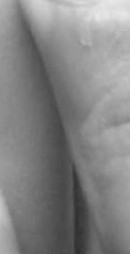 ,.	uordo ,lai $Og1111. . l Ching: "L,t viu del cielo è rotonda, la via della terra èJ'(.O.,te	ad angoIo retto". In I.atino reguu/1 s1. gn1'f'1ca anche "ca-d,ri cIn	I ,,	,,d	.	.,, i libri del a	retta	ottrma  in  contrasto con  gli apocrifi.Nd nostro sogno, pero, esiste  un  attore 1nconsueto:  anzi- ché tenere in_ mano questo st umcnto,  Monica  vi  sta sopra. Lo usa quindi nel 10 0 sbagliato. Il rcgo o rapp esenta pro­ babihnente la convrnz1one nata dal suo an1mus cristiano; una conoscenza giusta che, però, Monica non sa applicare nel mo- do giusto, come farebbe una donna che impiega il suo animus consapevolmente, ad esempio per  un lavoro creativo.  Quan­ do N1onica voleva convincere gli altri, usava il regolo in modo sbagliato, ostinato e unilaterale. Il vescovo lo capì, riconoscendo il suo atteggiamento rigido, non cristiano, che rendeva impos­ sibile ogni discussione con lei. Monica avrebbe dovuto sfor­ zarsi di comprendere meglio il proprio punto di vista; avrebbe quindi potuto spiegarlo agli alt ri, anziché imporlo. La sua con­ vinzione era una possessione dell'animus, che proveniva dal­ l'inconscio collettivo. Spesso le donne con il loro animus, cheè un l6gos spermatik6s, accolgono il nuovo spirito dei tempipiù rapidamente degli uomini, perché in genere sono meno scet­ tiche. Perciò non di rado sono esponenti di nuovi movimenti · religiosi (vedi i misteri dionisiaci, santa Perpetua ecc.).4 Maspesso la loro convinzione è assoluta, fanatica. Consideriamo"la situazione di Monica: era  l'unica  cristiana  della  sua  fami­ glia nella quale  non  esisteva  alcuna  atmosfera  istintiva,  inti­ ma che sorreggesse la sua fede. Il rapporto con  il marito  non era di alcun aiuto. Quando un matrimonio  è cosl  mal  ri uscito, è naturale che la madre si concentri del tutto involontariamente sull'unico figlio. Agostino, però,  non era  un debole e le oppo  - se resistenza; così la donna fu ammonita severamente nel so­ gno di lasciarlo in pace, altrimenti Io avrebbe castrato. Ciò\ mette in luce i problema dcll'animus in  quelle  madri  che  insi­ st0no _a voler imporre la loro opinione ai figli.Il &i0t1ane radioso le chiedeva i motivi della sua mestizia, af­finché lei si accorgesse di  quel che faceva e riflettesse. Il gio-93Manl' L1>111Sc 11,m  I 1anz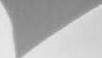 ,ane è in un certo senso jl messaggero di Dio. Psi	1	.\	e essere anche  una f.1gura .interna 1e 1· Monicaco. og1c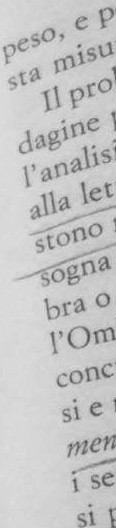 d ev	. .	e, conarnc: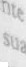 giovinezza,  preftg:tra  t.m nu  vp r  o gres o spiritua el.	Ian1sto  senso è il doppio dr suo figl10, che   lei vo rrebbe	co  . q t.dente ai suoi d	.d	.s lgg;.ttra   duesto.	rrisr,an mu s. Poiché quelfigura appare spea rEata ,. a	d1 10,	heve r_end.erlfa consapevoel ; quel che proietta.	g1I e '	a	l Jn.t . 1a  unzionedi zllu.minare. Quando una con\(_1nz1one  al)tlO.tl.SU  a domina n,  .assimilata-;- perc1.,0 occorre  un1 un  o sv·i1u	o gradua, le p"t"r'cnhe' e		realizzata_.	livello	m  no.  A ciò   erve l'ap  é­¼Jzione del giovan :	h insegna il gmsro atteggiamento uma. al quale ha già accennato i] motivo del regolo, che devee"ssere considerato uno strumento umano e non un prodotto della natura. Lo spirito poteva essere simboJeggiato altr ettan­ to efficacemente sotto forma di vento o aquila.Il regolo ha a che fare con l'atto di misurare; anche questaè una funzione umana (dnthropos panton rnétron: l'uomo è la	me misura di  tutte le cose).  Ritroviamo l'idea di  una misura cri­	gi stiana anche nella lettera  agli Efesini,  4, 13:  "[...] finché arri­		crviamo tutti all'unità della fede, alla piena conoscenza del Figlio	a·di Dio> allo stato di uomo perfetto, nella misura che conviene	nalla piena maturità di Cristo in noi e  neUa sua Chiesa".  Cosìil corpo di Cristo viene considerato la  misura  ideale per tuttigli esseri umani ( la comunita dei credenti).Il concetto della misura appare anche nei proverbi di Salo­ mone, dove si dice del Creatore: "Tu hai ordinato tutte le co­ se secondo la misura, il numero e il peso,,. E Jo stesso Agost ino s\ commenta questo verso: ''[... ] in Dio stesso. Egli che è-#tJ	umcro senza  numero,  il peso  senza  peso   la  misura  senzaf	rn uraod{...	Alano  di   Lilla  dice  che  i  nu  eri  sono  Je idee0 1ch,  m.   elli  nello spirito di  Dio.6   Gli  archetipi   che sono an-.	crt,	racchiu11 nella Sapimtia Dei. Esistono an-interessant1 s	1  •	. al h.	.  .	.	..t-"U U1on1	e tmtsttche su pesi e misure .IOd.atro .U:m.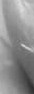 "'"Me.  r!o Maano dice che  Dio  Padre è as­ isura, il F11lio al numero e lo Spirito Sttnto ul94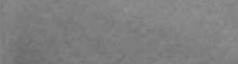 ç !fl   u/ J  d,1/  r, 110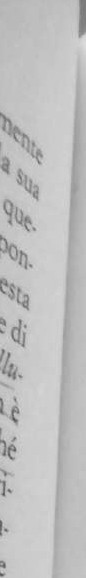 I'" tl,r	,,r rciò do hhi nmo viv re la no tra vita secondo la giug	111i-.11r: 1•	•l· 1p1r ()hlcrn_:t dcJ " p eso e dellam 1s u ruemerge anche ncll' in-)...	)sico log u: a , e s pe sso olJude a u n arduo problema del-d,1t;1nc.	.	.   .l': i ni.li  i: fin o a ch  ep u n t  ?   un  ron  _lvl o	n tn c  <lev essere presoiialilett e ra oppure;'"co s1dar to t fl_fh ta \:'.C s1mb oltc a. N2,n esi- 			rcgo'1cin propostt  . Q ua ndo, pe r esempio, u n paz ic n		\ \ o!ig     na di essere stato f ri_to d a qualcuno che personifica f1     ( ) m  -	• • br a O di fe rirlo, non s1 sa ftno a che punto q uesti rappresenti l'Ombra intern a o fino a che punto il s?gnator e, in terminiconcreti, debba evitare la persona reale. E un problema di pe- si e misure. econdo Jung, bisogna lasciarsi guidare 4!i s'11Ji.: "!:nti'. si, tr  tta di   alu_ta e- e soppe re;  diao\t    r  ,    condoi senttmentt, una d1str16 uz1one del peso e e a misura . l'lon si puo scoprire 1 senso ai Ù•n sÒgno soltanto on la logiea	-Secondo un testo  ara6o di alcfiimìa,  1 numeri sono·	ega- "a		me fra corpo e anima, il che allude nuovamente al problema, già menzionato, dell' aspet to concreto e simbolico (e quindi psi-chico) di ogni immagine.Tutto ciò si adatta alla situazione di Monica: nel suo sforzo appassionato di convertire il figlio, ha perso ogni senso della misura. Il giovane radioso, per tranquillizzarla, la esorta a guar· darsi attorno: non vedeva che là dov'era lei era anche lui? Laorienta verso un atteggiamento più introv•erso, consapevole,,come se voIesse trasmetterle questo messaggio: Hl"\_ •	• da q 	uc·	•ste dispute:, che ti fanno rdere la libido. s,rcçace energie. Per il tuo ste1Ìo interesseevismettere, altrimenti perderai tilo fiiliO. L' anaelo vuof farti capire che egli ti è già vicino, equindi* ae eccedi con il tuo zelo, potrai soltanto allontanarloda te ...n14'P* leche	s uo  figlio le è vicino:  o	J.tkl ,....• !;tlllfet:M  antiteti con quella che lei crede esse.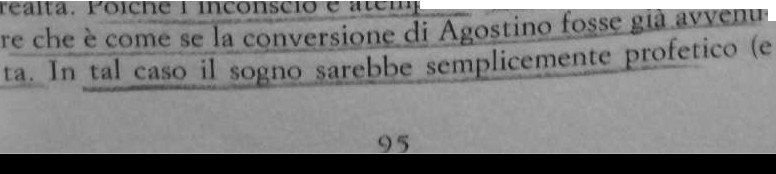 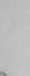 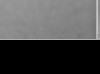 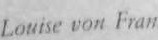 11	)110 ptJCll S	a c red e i e cht qut l{l.  ."rt{fl'l. l >. )  h	110l	i lV ' :lm e 11 te  il fut uro  e1vento della t n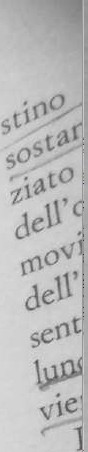 q u ni <  1v  e:	lltncie  e	us I '"	r  iveli in vece   e causee  iness·.	pr eon t	.	ne 1e ne	',b   J·	..	.	h	,m o ·l'ioe c1J1.·1\g 'Tso tm o, mli. .11Iuce, devo n .a i re, co. mt ogia,  r rsw n.0	1.  Prem e t te r	.	.l cr  is t  ianesi moconsp u1.,->rs1o nc	1·	·hc laconve  ·	.	sichica. G1   e  se  mp  i	1  r ige.accc nnPa_ t ·	re	irsa forma z io  n  e p  he	essaco m p o r tava	il sacr;F;.ar t c1o	.	d'	o strano e	.	f,'	·1	·llna Tcr  tulliano ci	im·  ore T	tu  llian o  sacri i c<o,l' i    proprion e   I Il	fnuiz ione supdenO  ..	be1ro· g.u....e...._lla_dprofoIn  i  ta d . l scn.e.	mteelItt o,r--a-ggiun,genalla sua f  amos a'para os. sa e cocnez.oi ·fn, e. -rnne-n t-o c he	Io portOsoI sua autoevi'iaz ione,	Ongenesac.  ri 1cc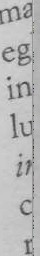 d  r.:::::;:_  At_ taÌver  	a   	t    col  n1ondo, eragg  iunsel1 na est•rovers•1oneii} syo_rappor	---	.	-	- . ..s	·.	ì    C ome  tipo	Agostino eras 1m - 1al s  fera	 del   ns1e  ognno,suco.della'	·	f	·suaco  ve r s 1o   n e  u	unt l-el a  Tertulliano; fmoa	e ocaI	ta  à  Iaco m e,	fino	ad  alolra,po dpiens ei  !.2_ La sua vita	issou  I	in  fer  io  re· r im ase occu lta-"'	e avuto un ruo o		,	f	.ils.en t im, hen to	avesson la prepotente 1. rruzione dellas u a	unzto-t.o fmf.ce   emeIrlsee	r	f·	ada   lloar	legatone m	er1ore_.suo sentim.ento,,autIentC1choJ"ino .--	.alla madre si volse verso Cr;isto e a ,_.,iewa.PoichéAgo s t inoer a  in  trov'erso, fa•' sua  quarta fun·zione ebbe  necess. an ame.n e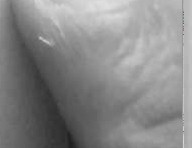 un car a t  tere	estroverso e si orientò verso .&li oggetties ter  ni  ,v si  i biITe:  qm n   cCI   ers   o  la Chiesa di  Roma. Ciò  spiegar e tr  o-s p e_tt, vi ame n t-e- p er   clìé non potesse accettare lan eg az·io n e m.  a-n ic hea  de l m on do.	Allo stesso tempo, la Chiesa di Romao f  fr_ivaalla funzione  non ......., ta delsentimento un sistemamen-is 1 ico.   So lta  nto·. p e  nsier	il	d i  Uercozia t  i  ._psoso- \\	noto  ellrare		i dosso; mentre il sentu:nento inferiorer   iec rc al 'amore  o	lafe de a  s  Oi  uti, "-flùlndi nOQnìi§ acccua  rico n sc ia-menteg  l iop p	 t. i Tu t   ta la dottrina cattolica romanasT op p o­ nc aml an  ic he is m o,   p   oic hé concilia il dualismoe	ProclamaD iocome	mmmum bonum, il sommo bene . Ma da dove giunge ilma el ? Questoè	ilque  sito  più difficile, che  il lllanicheismo èm eg  lioin	gradod i r is  o lve re.  Se Dio è il somrno ben, e  dov'èilma  le ?  Lo sig  ius t i f cia	talvolta  co n la d is ubb id ienza  de  ll'uo­m,o  alr ibe  liol ne  deg  li angeli o  la caduta di Sa tana.  Perc iò  A  _096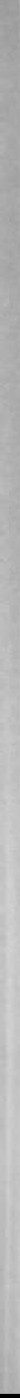 \   I    r-J  Ja/  111 Il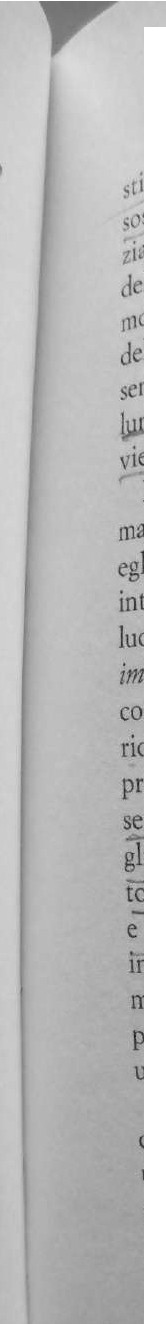 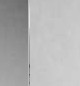 '!io  il  ( rnndc,  t, r.	gli altri, lo ritcncYano nonH,1!-1	1·	.	. ., ,. -.. ..	.	.,rinl1 (.. I.	111.,   cmp 1cc {)tlll.lJl.W	t , m en tre vernva cv1d en-,t,,..1u1z•1 t l	ti L=O-=d-e-1w .rn 10   01J  ·seglll•r e ·111)Cnc, come è tipico.z:1it1l  1il l'L'llllP	•	•	•	•	I .,	11·	.• •   10	pruno  cnst1a nes1mo .	raleI l,i'tc.1n1 1t,!n'i d,c  volevaf ar emergerel ' uomo <laI mondo oscuroJlll\'.umn:·: ch( ità. Per Agost·ino ·11 man·ifestars1· o1c11af unzione del1110l	•	>	to  rappresento  a so uz10ne.	a unzione m enore, qua- \ \..cnttnltO.s.ia racchiude sem	re 1'} ,...,,J rt.'  e1evato,  aucn-e sesentita- come  il maggi.ore ..Q.staco lo.	· ..Il nuovo atteggiamento d1 Agostino verso la C hie sa d1 Ro- ma permeato dal sentimento, è in antitesi con il fatto che prima egli era un avversario fanatico di quella stessa Chiesa. Per un intellettuale introverso quale egli era, ciò significò in primo luogo un radicale cambiamento di direzione. Questa è la sua imitatio Christi. Dopo l'insegnamento allegorico di Ambrogio, cominciò la fase irrequieta che durò finché la funzione infe- riore emerse con grande carica emotiva, e il sentimento lo so­praffece. Fino a quel momento, come abbiamo visto, il s	 ntimento era racchiuso nella madre,.,come è tipico di un fi- lio che è al centro delle cure m tç_ ne, e 9,,uando il sentimen-, fto é riposto  nella  madre,  o    pi  altra donna è·	uro • semplice ruolo 6I01o&iç9. I	suo intelletto predominava. Einteressante che la madre di Agostino sia morta  cosl  rapida-} mente dopo la conversione  del  figlio; era  ormai diventata su-		fI perflua  per  lui,  ora  che   il  suo   sentimento aveva  trovato	'· un·im agine materna superiore, I'ecclesia?Vediamo come la vita di molti uomini im	rtanti sia	r-ùconrsaa	 		·rama e	comp esso materno, e e con erisce0	1(1r;- atte&gwnçnto mts;mn femminile, cbe li crode permeabilic:ontenu·	Irinconscio. Un uomo di questa natura è unr1..ee=tt"-"•fY- d"l nuove I   ee,  pu' ot'  UIUrS'l  a UD- nuovo mov•1mcnto  • ••:;.:-·X eW,Ysacli çhc jl COJD2lesao materno non ditrice	ante1acè:ompaanatoinpanidisO	lfeàl&Ura terna	rn, 4cne!t Ml iqumg incema- "	WIBII ne,iJiYfPlSPlf g ggativpcpre.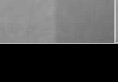 \tam l 0111 • vw1 I um: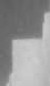 NOTEP·r li ,r1td1Jziom· it.tli.w.1 dq,ili  critti di L G. 1u11g,  .tlvnd ivc, s1 11 fr1     t,,.r;nwnw .tilt· "Opere:", e-dite da Horingh ieri ,	rino, di cu,·    '	lt 1, a.1, ,  1:\',1"/11'1· 1111,2  ,2 • ,	3,4._5,fi, 7•.8 • 9·  ' 9"'*• 10*•  J O** ,  lJ,    13t    1(.1,<,,cnhoedi 10 11hili c,111 "Op<'J e:-,·•e 111to d.11 1111mcn tld volt1mc e· rJel111 pag in.aG111 <:1t1"llloI. ,\<.,O'-rlNrJ,  s Mff '  /,(' cr1,1), •nùm i .  Tt.   il .  Mondadori,  Milano2 . J t Nu , cc; J',pips1co/01,1ci(l921) "Opere", voi. 6, p. 33.i /\t .osi/'.\IO, ',\NI op. cit., pp. 224 225.i Ve-di Frit\:-,.;/,, M. L. \'ON Die Pamo Pf!rpetuae. Daimon, ZtirichflP  8Ci-8i"	e1:A<,Ch rrNO, SANT' De Gem?i_ ad litteram liber imperfectus In:M1983IGNlogia latina, 221  voli. Pungi  18 44-64, vol. 34, col. 299	L•, 1.P. Patrri.6, Vedi M I<ìNI. , j.P. op. cit., voi. 34, coJ. 210.Vedi  a quesro  proposito  ]UNc.;, C.G. op. cit,p.	33.98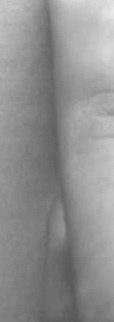 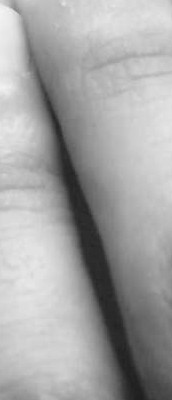 I SOGNI DELLA	MAI)RE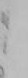 DI SAN BERNAllDO	DI CI-IIARAVALLE E	DELLA MADRE DI SAN DOMENICOMentre era  inc in ta,	'  madre di S@_	, sognò di aver dato alla luce un Ggnolino bianco  con  la schiena di  un colore rossastro, che abbaiava molto forte. Nella stessa si­ tuazione la madre di san 1neJ!iç_,o sognò di aver dato alla lu­ ce un piccolo cane, che portava in bocca una fiaccola.Questi sogni danno I'itnpressione di non essere veritieri, non solo perché si adattano tanto bene alla situazione, ma anche perché, U   l_ _!!l_QO,  i cani er JlO _yn'immagine aJlegoricaurnolra?iffusa _di santi  e gg_gi. ç  ome	ills,e. rv  J  v,ng a9che an?o	f   	n  en a o, _un sog.?o    rim  s_12e_sso ugualm_e n!	la s1tu z.:?,ne	.. 	eia. Cfha 1Jeato questi sogni deve aver trovato 1I sim-bolismo adatto a questi uomini, cosl che sono pur sempre ispi­ rati dall'inconscio. È come se la persona che li ha creati fosse posseduta da un fattore inco nscio . Personalmente, però sono convinta  che siano genuini.	.Prima di illustrare i diversi motivi di questi sogni, traccia­ mo brevemente la vita dei due santi.La vita di<f!n Bern;;;J;.>d; ChiaravalleSan Bernardo nacque a Fontaine,  presso  Digio ne, ne 1090.Suo  padre,  un  cavaliere  di  nome  Tescelino.  perse la vJtn du-99I SOG NI DELLA MADRE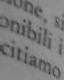 DI SAN BERN ARDO DI CHIARAVALLE E DE LLA MADRE DI SAN DOMENICOMentre era  incinta,(l\le , madre di	'  sognò di aver dato alla luce un éagnolino bianco con la schiena di un colore rossastro, che abbai_ava molto forte. Nella stessa si­ce un piccolo cane, che portava in bocca una fiaccola.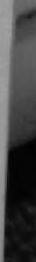 Questi sogni danno l'impressione di  non essere veritieri  , non solo perché si adattano tanto bene alla situazione, ma anche perché, un temQo, i cani er o un'immagine allegoru:a..molta?iffusa di s nti _e sag_gi. ½_9me qsserya Jung,:!oche	uan?o_è, I ve_:itato,  un sog!1o  esprir.n  _s_p s_so ugualmen_!_:: las  ttua	n_e	•inconscia. Chi Fia ideato questi sogni deve aver trovato 1I s1m­ bolismo adatto a questi uomini, così che sono pur sempreisp ­i rati dall'inconscio. È come se la persona che li ha creati fosse posseduta da un fattore inconscio. Personalmente. però. sonoconvinta che siano genuini.Prima di illustrare  i diversi  motivi di questi sogni,t raccai-mo brevemente  la  vita dei  due santi.La vita di	di Chiar,wallcSan Bernardo nacque a Fontainc, presso Digione. nel 1090. Suo padre, un cavalie re di nome Tescelino ., perse lu viradu-99\I 11 ,r / omrr ,•011  I ran..Su"'·•   madre  Ale tt a, che p1oveniva dalla nG1.rnt.t..   ui1:  • r.roclr'nt.1. .	•	'	l	l	.M	1t bar   d	era  nota per  a sua e cvoztone e moribile, l1ngu h :1< 1 1 01 r t g i vane. Poic hé il bambino era di co.oqrnu1d.o eg1'   e r,,,1. m la.:m•  adre aveva  oJcc1• s0 eI 1c d'tve nta sse mo.tituz1onegr ac 1 1	una	certa riluttanza, egli e nt rò neall.	e	nonostan	l	' "naco	.', f d· ta da Robert dc Molesmes ne 1098 a Ctteauxc-omunit.a  o)nNatl.'1Cstl·ercmm .·,I l' anno 1115 fu nom·inato ab ate  eel  11'ahbaziaehc	in  seguito  divenne  ·1 pn·nci·paIe   monasterodi	a1rvaux, e	.	.	,1	·	ff·	.e1·c1sterc1·ensi·· Qui	s1 nvelo m.aestro e  gua-ritore-e  - 1c-a_c.e..:.; ild.	1·	ntatto delle sue mani aveva un grapde potere ter -semp ice co	_, .	·	·	ll	·Lo i::Jpeuuco:1 suoi miracoli divenn ro sempre pm notie 1 pe cgn-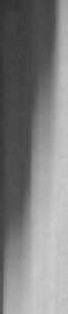 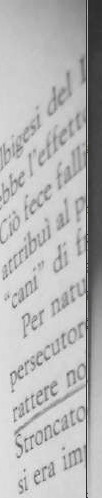 ni accòrrevano in massa da lui.San Bernardo si interessava alle vicende temporali e prese parte alle più importanti dispute religiose del suo tempo. Al concilio di Troyes (1128) contribuì al riconoscimento del nuovo 9rdine dei Templari, che era stato fondato per combattere i musulmani ed era stato poi contagiato da eresie e dal'l a lchi­mia araba. Così erano state importate in Europa dottrine al­ chimistiche esoteriche, che sopravvissero fino al sedicesimo secolo. Dopo la morte di papa Onorio II, Bernardo  sostenne con successoInnocenzo II contro Anacleto II  (!'"Anticristo" ). Il papa si recava  da  un luogo all'altro con  l'autorevole  abate al suo fianco. Grazie a lui fu infine sanata la spaccatura aJJ' in­ terno della Chiesa.opo  una visione  avuta in sogno, san  Norberto aveva  pro­!et1zz t   _ h   era vicino il tem dell'Anticristo. Bernardo non 'i crede tte . Ma quando successivamente apparve sulla scena Anacleto (Pietro Pierleoni), accettò la rivelazione di Norberto. Quanto grande fo sse l' influsso di Bernardo , appare eviden­te dall'esito della sua disputa con Abelardo. Anche se moral­ mente forte, non era ali'alt ezza del grande dotto; essendo  un tipo di sentime nto non era in grado di seguirne le argomenta­ zioni so tt ili, e tuttavia  bastò  la  su a  parola  per  ottenerne  la co ndanna .Inoltre Bernardo profuse le sue energie per combattere gli100.,ant\ia.1t ipa\m a:Ost'ìeSCO.re·us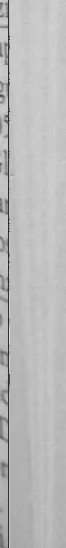 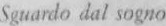 .	. .	·l L.ingu doc. Ma la crociata da lui scatenata non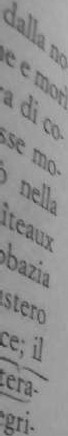 1!lw'C"'I l t	.	]	.	,	.	f"(1••ffetto desiderato e 1·1c ussc I suo tn usso nella Chiesa.\·bòbt{cc(c,; {Jllire il suo  ·u puIso d1' conver·tir gt1· Alb' g s·t, e	eglil	'b,	1 al potere del diavolo la fermezza 1rremov1b1le d1 nuei1ttrl LI	1... di fronte alla n1orte!1"(:1P11e1r natun1 Bernadr   o  non  era  per'o  nIe un ered ulone  né  unpersecutore e, a presci der dal suofan ismo, a eva U_E - ·itrere nobile e un atteggiamento conciliante, d1plomatico.$,troncato dalla sua attività incessante e dalla dura ascesi che si era imposto , morl il 20 agosto 1153.eseAI\O.' l,l.·)La vita d san Dom enifPSan Do menico , fondatore dell'ordine dei domenicani, fiàti wedicatQJi, nacque nel 1170 a Caleruega,  nel!à vecchia Casti. - glia. Trascorse dieci o dodici anni a Valencia, dove studiò prin­ cipalmente teologia. Nel 1195 diventò canonico della cattedrale di Osma,  la  sua  diocesi  originaria.  Nel  1203  accompagnò ilvesco\'o durante una missione per conto del re di Castiglia, presumibilmente in  Francia o in  Italia, dove emersero le sue cez onali qualità_diplomatiche.Papa Innocenzo III gli ordinò di predicare agli albigesi nel Languedoc e a questo compito dedicò dieci anni della sua vita (1205-1215).Gli albigesi erano assimilabili ai bogomili della Bulgaria, aipatari della Lombardia, ai catari ecc. che avevano abbracciaro il cosiddetto neo-manicheismo. I bogomili segnavano l'esi­ stenza di due dèi, Dio e Satana; il mondo materiale era il re­ gno di Satana. Perciò rifiutavano completamente il mondo: erano grandi asceti, e rifuggivano da ogni proprietà terrena.Addirittura raccomandavano di lasciarsi morire di fame.Domenico combatté al fianco di Simone di Montfort, mn non prese direttamente parte alla crociata e non fu inquisi to ­ re. Il suo metodo consisteva nel parlare e nel discutere con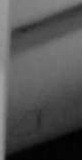 ali albigesi, che cercava di convincere con le sue prediche. Sol-101t:inwM ,rii  J    lii e' ,	I n.,111	•    :	lt iti 11011 corrispondevano alle sue as1>ctta-Il  '	.	Il	ina  ccc. Durante la sua  u tima  prcd1cc.1 nelt•i,r.e,ricot rc•vuJ·•1 e,tn ,.unarcggi tto: "Per  moIann·i  v1· I10 am.,I., ingucdoc  es1.: .uno	I	l	1  ·   .	..	l· lmonito con •1 c.lcczzn	ma 1 . .. ] dove e )encc. IE.IOlll non ba-'	, ,,stano11·1  sogr1erà 11 assarc  alle  percosse.'	I ·	. · ·nir·   io dei domcnt·can ·I  era  fol'mato <laI p·iccoI0Il nuc eo 01 1g,1	.	.gruppo <l.	lon   t·  •ri che  avevano  affiancato  Domenico nellafr·i gli alb1ges1.  Nell anno 1218 ottenne da Ono-sua m1 s10ne	' 	,,--d.	d	. <l	.rio IlI la piena autorizzazione aJondare i   or,  me	c1   omcni-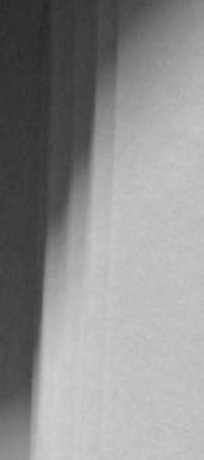 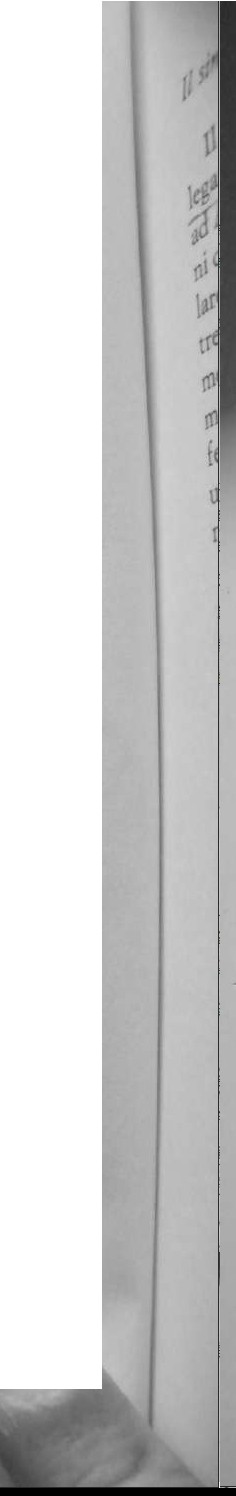 çrni	frati predicatori.' S mbra che Domenico, deluso dall'insuccesso riportato pres-so gli albigesi, avesse in mente di recarsi a predicare ai Tatari del Dnjepr e del Volga. Ma questo progetto non doveva rea­ lizzarsi: stroncato dalla sua attività instancabile e dalle fati­ che, oltre che dalla disciplina rigorosa che si era imposto, egli morì il 6 agosto 1221 nel suo monastero di Bologna.L'interpretazione dei sop_niL1 antichità ci ha offerto una ricca gamma di sogni di madri     di uomini famosi. Perciò possiamo considerare la possibilità che-i  wgni...di .gues.tc donne svelassero  il destino e  il futuro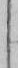 ruolo çiei f!&.li- Non sono molti, invece,  i paralleli  mocterni  a noj  noti. Jung era  del parere che, in g.cn     e,ral ,  durante la gra­vidanza, un donna non dovesse essere disturbata, essendQ3ue­ sto un tempo di medì'tazfone  e introvers10ne.  Nell'antichità si credeva che tutto quel eh colpiva la m drc, influisse·suU'; nim.a de.Lna §fÌtL o. erciò s1 possono considerare questi sogm da due puntj di vista: come rappresentazione profetica del de­ sti no del figlio, o come rivelazione di un problema psichico ddla madre stessa.Li esamineremo dapprimn dall'ingenua angolazione secon­ do la quale preannunciano il destino del figlio.102I I)• ,,,,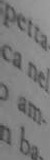 ,,,1,,0 /i.W l O d<'I (('11<'I, r,111m lri dal wgnoIl cune come simbolo ha  molti  aspetti.  nell'antichità era col­ le .tto al Jn10 oscuro della lu!;a, alla dea Selene (luna) e anche ".iJ ,\r tc  ini de, dea del  parto, che fece sbranare Atteone dai ca­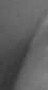 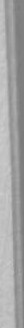 ;,iqu mdo egli la vide al bagno: Di otte si poteva sentire ulu­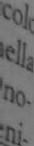 hire  Eca te	come  un  branco  d1 cani.  Cerbero,  il guardiano  atretes te	dell'Ade, è figlio di E chid na (per me tà  serpente e permetàdon n  a) e  d i T ifo ne .  G li  alt ri figli di E  ch  di  na sono Chi­me  ,ra Sc  illa, G orgo ne , il  Leo ne nemeo, l'aquila che divora ilfegato di  Prometeo,  e O rt ro,  il ca ne del	m  os  t r uoos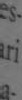 Ger ione  ,ucciso da Ercole. Con quest o cane, che era suo figlio,E ch id -na generò la Sfin ge .2Il cane nel motivo della morte e della rinascitao,	stella2-rincipale della costellazione delCa .neM.aggo­iche sorge e tramonta col sole, è collegata al tempo ctéllagrande calura, al solstizio d 'estate .  Nei_rniJtrç i   rajt  r igc  jjl_aç_­ neè u n  - o de li anima	e..sLTand:ioo	al.toro   moren­te.	a	morte  di  Mitra  come  toro è il momentode  lal	massimaf ondità. Al tempo della calura più intensa i cani _ey nivno,sacrificati a Ecate, quando inc mb va la m.inac ia  _della peste(pénoao	Sirio). Iside, la dea egiziana, cavalcava uncane. Esisteva  nell'antichità un gioco di  parole con kyone	il geniti­vo kyn6s, il cane, per cui kyon, kyontis significava "esseregra ­vida". Perciò ky'on,i]_ cane, era co11= rrM   Q_-    11    n-.-mda.P-za; i] caneapparteneva alla aea madre.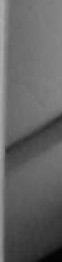 Il motivo dell.a guarigione nel cane e il suo ruolo comeps icopompol  cani erano inoltre  un at tribl!t.O.  _di  Es5- !aE.!Q, las_ua	m .n ­fcstazioneter  io mo  r  fa. A causa del lorofiuto venivanosac r  1f -1ca t . iIn Egitto il cane Anubi dalla testa di sciacallo ai\1tòIs idea    ricomporre  le  membra  di  Osiride,  che furono tutter i    tro	\'.l t t" 103\f. 11  J O UI,	LIO JJ 1 fd ll.	Id follo, inghiottito dal pesce Oxyrynch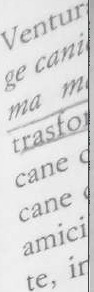 'l e ccezio ne liindi il ruolo.	I	.	.	os lICane ave\',1 qt	.-prmc1p--a e  ne. i  ritual.i  funer	.e	. 	. .. .  ·Cloti di Anub 1, 11 cut compit o consis teva ;:-11  a  r111f ·1carc ·  --adaven . Nell ant1c,1	e rs1a1 ca  averi venvi	rn111	J L	•	ano da. .	sto ai cani· inoltre un cane ven iva portato al lettumpa	'	.·bando  che  gli dava  una  g  1ottonena  perché r1·un.  111ortil	,	E,	I	l	.	sparm1asscI f	·suo corpo'cosl come.	. )Creob e,  ne  su·o .vi.aggion	lin cri, dà una focaccia d1 ndu.e .e a 1 ·er  e.ro. N. he1,d.ipinti fune.r.	· ·edonospesso figure	1 picco 1 cani, po1c e 1	an	sv1N	11	.  I	.cani mostra.( •ano luY:	a  e.r o l' aldilà.	e	mito og1a azteca un eiccool\   ane dorato  acc l!!Fagna_!a gli uorp.ini  nell'altro  mond; Troviamo il motivo del cane anche nei sistemi gnostici. Nelle sue Regulatio omnium haeresium,3 dove parla della costellazi0 • ne del Cane e di quella dell'Orsa Minore come fossero un'u­ nica costellazione, Ippolito dice: "L'Orsa Maggiore è la prima cosa creata, il suo percorso è quello di una spirale o di una ruota che va all'indietro. L'Orsa Minore è una imitazione ela seconda cosa creata, la porta angusta verso la Salvezza, per·ché appartiene alla costellazione del Cane. Il logos è un cane, protegg! le  pecore dai luei, crea  il cosmo,equinai };ordine.equi pur te r è nfotsetlon...<:{uando_s  ale ! costellazione del Cane,  stanno per inaridirsi	mtutt l p1ante...che. aan..ba.n.no: ancora.delle ..radiri nrofonde,che il cane 9u.\_·nd'1  saIva. Allo stesso modo il cane  in  anto  gos, salva le a_nj	----	,   	n--.-,.."-......	::.,	-		Hradici	r	e"  In	st	.	.	n_....,_.,....., dallmlli;.;_•	·.	un	te    o gnostico  leggiamo di  una	onna.azzurra,	viso di cane in	.	d	.	nd1 1a compagna-luna . 'useguita·a un uomo itifallico· è qum-forrnaI	d  I1,0.	'na  con,unctzo  (unione) oscura." La	Vogos	e  cane e messa  in evid	h	.   bol 'd',	magine	1 Cristo	·				h	er1 suoi avversan	G	.	h .mava cani gli  uomini  pii e  dotti·  p   I	f	· 		regor	1a-ne.  md'1ano,  che	vive- va   perm·   taào  o Uu paragonato a- un ca·	lnell'acqua.	e	ne 8	terra  e  per	metà#-\	Nesl im bo l ismoalchiqµs4'0 il cane denota J'· ..s   formazione-.Z è un ftmtJfò Jclla prima mat.	.  inizio della  ra­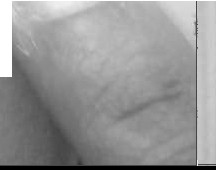 -	Cosl Prescrive104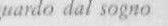 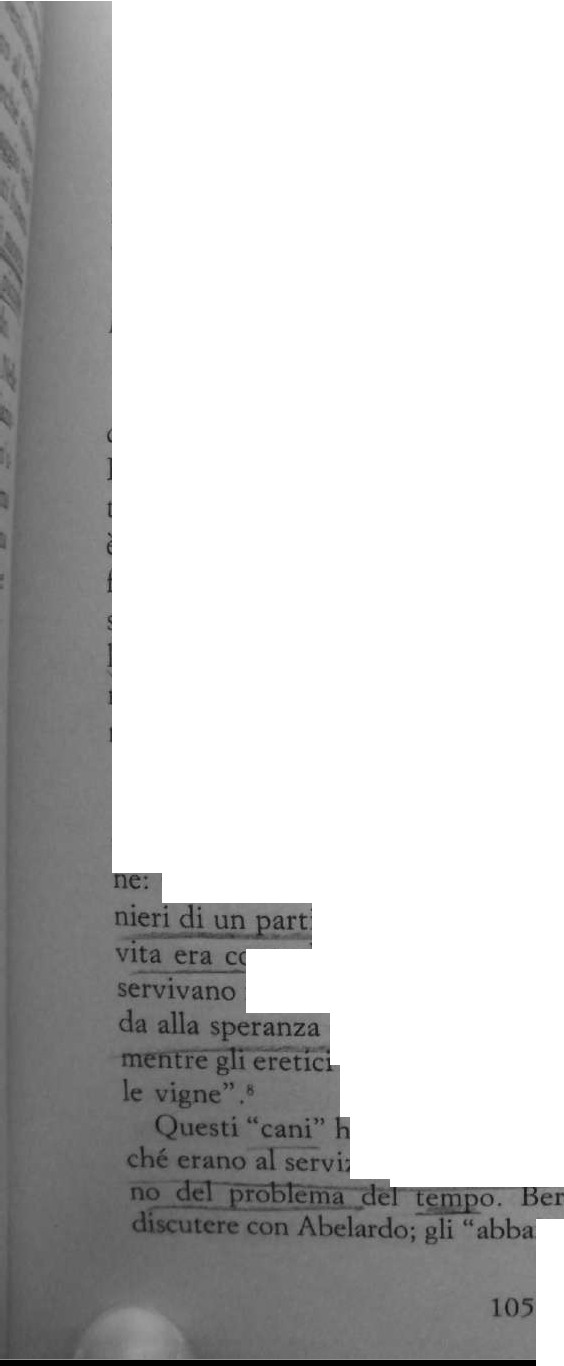 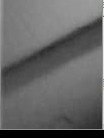 ·it,ml lo 1 \ 1n.tld n: "F.1' <1 pczzet I i la 1iccola cagna (fmn-\  '"trntat mt1t·u1·lIa.. m)..: la cagna. comi.! l	' e   n	.	c.	v•E,ri-r.	111nt,•ria. cl ev"'	, . .	lSl.tlltta,	per	)Oll:r    esserei,	·l  .111,tt L (..ult·d,  tu e1·ire a Ermetc e1 1e s1. clcvc   prendere----.:":;_il-catn,rJeIS "O.J(, ni-sccnK.  o e.·l ,l ,   1gn. 1 c:11 me na	·I	tt  gern rcranno  une ,el .ane 1.·.elc  tc  co me .il.c ie. lo.,  r...].. e. d  esso.  protegge ra  te  e  i tuoi·1.i.· dai tuoi ne mici, t1 a1ute ra 1n  ogn i cosa e sarà sempre conam  iin questo  moncl o  e  ne11'aIt ro,,.iL 'aspetto realistico dell'irnn1agine del caneCuvier dis se una volta: " Il cane è una delle massime con­ quiste de ll' uomo!" . Aiut a nella caccia e protegge il pad rone. Pura natura, è  strettan1ente  legato  all' uomo;  psicologicamen­ te rappresenta il contatto  dell' uo mo  con  l' istin to.  Nel folclore è noto per la sua incredibile sagacia e si dice che preveda il futuro. I cani sanno guand.o....guakun_o muo re e talvolta si la­sciano morire clifame sulla tomba del pad rone . So no a tal puntolo	cchio dell'essere umano che  rappresent ano ve ramenteì lWtro	terego.	umeros1 sono g 1 esemp1 ai  q ues ta comu­nione: basti pensare a Federico  il Grande e alla sua Bichette.Ora applichiamo il simbolismo del cane ai due sogni.Bcane ha perso la sua autonomia ed è diventato dipenden­._		noi. Anche quei due santi erano i servitori di un padro­ Cristo. Questo è il motivo della katochl 6 Erano prigio­ icolarc destino: oani impulso di vivere la loroiliJ		l!	llato, erano veramente i cani di Crisco ,7 che mquesto mondo, e in quanto cani aprivano la stra­ dell'altro mondo. Tenevario unito il gregge,erano1 up1,	o   e piccole volpi che guastano:;JIIIIDlllO	Ò, anche un aspftlt.Q	ativo, i­•liDd1 un solo punto di vista; non su: u.r.ava­.	nirao non	a capace diabbaiava" e altrettanto faceva Do.	• e Hl .g II tt 11),·g•esi•\fanr J fJtme t 011 I n 11tNon dobbinmo dimenticare cl	.	r111cn1LO c.	1   ,    ., 1 lice r lnq t11s1z10ne, che cercò di sop.	queroseli,-;et p t1 " I l)fl'll(Jt  1,l	f	PtJtll_L•	•	"' ti eretici attraverso a pura for%a cos' L e,t:st'· isPlllltlt 1110.\.unentJi\re ntnvano, .	f	,iche Nt  cncI.,ttegg. I	l	re11g10se 1sempre p1u anat.<,nt...	. tispue	. .	modo  giusto  per   rtsolvcre un conflitto	ra·erto questo I	•	d	i·	ff	, rnaqt1ed1e1cae que, ll epo, cagli uomin. i. non erano 1n gra	o c.11 a	rontare unPr.oo--éf'rrblema in modo ind1v1duale, uma o.. . .	.	.Que.sti due .santi erano entrambi  1	tlp1  ?tt	,nonmaes·tri della scolastica'  ma  pervasi  e d. ominati  dalla fede lta'doJ11torni01anai loro sentimenti. Bernardo poteva guarire col contatto delle proprie mani. Ciò ricorda il motivo_ del,cane di Escul pioe Anubi. In un certo senso Bernardo nsano la frattura all inter­ no della Chiesa. Quando un uomo segue così inflessibilmente una linea interiore che non sembra coincidere con una visione del mondo acquisita a livello cosciente, ciò significa presumi­ bilmente che le sue convinzioni istintive provengono dalla ma­dre: costei ha inculcato al .figgo_k sue convinzioni dettate dai s1e-.n-tim.--en-t-i--,--c.ome nel caso di Ago  o'· nec-o  nsegu e   che  IIli-     g to _guida.to da un impulso_incontro11ato e che eluden·do il conflitt ·	·	d	--	-	' ---i.m. ondo esTèrnonteerriaore	el dubbio  religioso,  lo combatte neiusar cast sirnbat ror dix m: ffi1d<rn1·1 pen. s-iero  te·ologicodruo1cerco 01  eon·e·are ]'aristoteusmo conAil nominali'	1	e	suo  tempo,  di  fondere il realismo e	nmini paradossali	11Onella vita reale Ienacettua smo; tentò di pensare m ter-.sdtesso tempo di  far  fronte a1 conflitto	gdtenltal zionieostri	ue	·	.de dubb· ·	.	. santi non vennero mai turbati	ai   mtenori. i )	.	r.   oro  mond, o   ed  ess·i 11. ·mi.n upi. e   e  volpi erano al di fuorigiurie.	acciavano e ricoprivano di in-Inconsciamentedizione .	.st	erano trascinatid	11'.quae1rc.inceveiavnaa	era diventata  un atate  ·Istinto.  In  loro la tra_-,erò a d.	no un sostegno cont·	gg1amento istintivo, dw,	1ventare tr	.	1nuc,  d. f	1	•	•ed  elaborar1o	°PPo  Pigri  Per · d	>	1 0 n c01 ; ciò 1nduce.Come abbi·	.,.	amo g1a accennain    aga	·1re I senso delle coseg   1 aspetti veramenten	. . to, <lohhiarn-	;[ativa del c.:an .	0 unche considerattC. COtne }"'1oc,"c..are, madre delj\  , sl.'.u.r,1t 1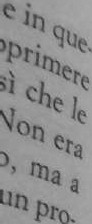 \pp,wlo dal l tJ f,IJ/1Or te e	no1 ratorc di fo llia. Se esaminiamo que-: •	• .r im e   n to  ai due  uomini,  scopttamo  e e 1	oro,ti ,1sPetti 111n e1tracci·aJ·1  uman1·'ta  ebbe  aJcceg'igi.im.en·teorc u,s  s io ni mo1 'to neg.ative. La "f'tacco1a nelia  boc-quiei ren.1. p1 "rivpen  ne interpretata  come" c1.,0 che por-ta Ia lu-cel.a de cdaon"eI] che da un1ato  e'vero, 1• n quanto l' ord'1nedeeltdonme1emnnoci.,,,i fu l' amb·ito ne1qu a1s·1svi1lui ppha:onoaI	f 1?sofiaticae ol spirito della scolastica ne a C 1esa cattolica ro-raonran.1s Es s  i non intend evano  r1'f u.giar. s1 ne1111nqu1..s.1z10ne,  ma:s1are migliori argomentazioni,  così che  la filosofia spiritualecostru1 una nuova  forma di pensiero europeo,  che fu della mas-sima importanza.Ma naturalmente èsempre contagiati da quel che si com\- 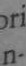 'tibatte, così che in questa nuova dottrina filosofica si insinua- }	• • rono l'artistotelismo e buona parte dell'antica magia (vale adire le scienze naturali); persino diciassette sententiae di Tom-maso d'Aquino furono condannate! In conseguenza di questo movimento scolastico, fu sviluppata la parte intellettuale del dogma e andò in parte perduta l'ingenua esperienza dei senti- menti del primo cristianesimo, che fu compensata dalla nasci- ta di movimenti mistici (Maestro Eckhart, Riccardo, Ugo e Adamo di San Vittore ecc.). L'irrigidimento contro i movi- menti eretici provocò anche una certa inflessibilità nelI'atteg­ giamento dogmatico che gradualmente condusse alla successiva deplorevole scissione all'interno della Chiesa. Perciò dobbia- mo rpretare il motivo della fiaccola non solo come illumi­n_azjç_11 .. ma anChe	sg ---no-di_un fiifuro, aflbdc f6CC64iQCE_e avrebbe coinvolto tutto il mondo. Dj 'per sé il fuoco uç­ cumulazion  di  e;erg_ia,  af! tti_Èd emqzioni:  pJ,Oduçs veree P prie distruzioni, ma P2;t9 anche iJlumingionc; pmwc nna g uova chiarìlicazioné. senza la quale non si sareb matgiunt? un livello più ,-levato di co. ie!lza. Questa fiaccola p ­ nunciava un aspro conflitto, ma contribul anche  aJ1a nascita di un m,e,,e tpirico europeo, nel quale tuttora in parte vi_vi•­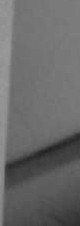 mo WJSln.ol'ipgpacio faeme91ere il motivo senza107v 		ere nl '  ll  llM,mt I mm, i ott I '""t,.nto scnll?]çemente dando un,istant('t1111111C    _2	I n_..   ,L-101U.	... immcd,1a19...:---=1trooeS	iJa•r·1ognaiadel rutto comune, ad'ffcrcnza d"ilqlC	t1ot1	a t1tla fiaccola tn	occa.	pnm1t1v1 avrebbeDomenico, confinito queseultirno u	' cant	Ia   ;e	11 1na _	P<>rtatorc0c.culto di  un'entità	sp1r1tua _ed, 1 e_	g	t confferisce un aloendvesdi saroiaosopranoat urale··'	na sorta .  1	u	ato. Do. bbi!-J-..u.o_N-elora porc·i il quesito	i come t,nterpretaref.questo motivo. dui nale che di norma segue I uomo. Pre tgura una possibilitàaumnamtendenza a portare il s1· gn1'f1· cato al11·veIlo dclla coscienza1,e mostra allo stesso tempo che nella coscienza vi è una incom.patibilità: a causa di certi pregiudizi non consentiamo aicon-\	( _te nuti di superare la soglia cosciente uman .:, \ Il cane di Bernardo rappresenta un altro motivo: è un cane peculiare, bianco e rosso. Questi colori appartengono alle fasi del processo alchimistico: in primo luogo viene la nigredo (ne­ rezza): tal olta _seguita dalla cauda pavonis o dal verde; poiI'al­ bedo (unbianchimento) e infine la rubedo (l'irrossimento) econ essa, come quarta fase, il colore gialloo dorato.-: L	enot uno stato di depressione e tris::, lasuuarlorrd(essere mb  Il  d'1 .	-.r-:...-:--.._._-	A	•  n..cer5ua5orqu gli so le pVe.s.(C"OMparsa di	•  ali	a a	J mpulsi istint,iu, p ssi	,.l'Omanim	se1vagg,'i)  d"  	I Ani	,1 emozioni ,t;tc. In qumus o l Anima com .	.  •n•rnG	•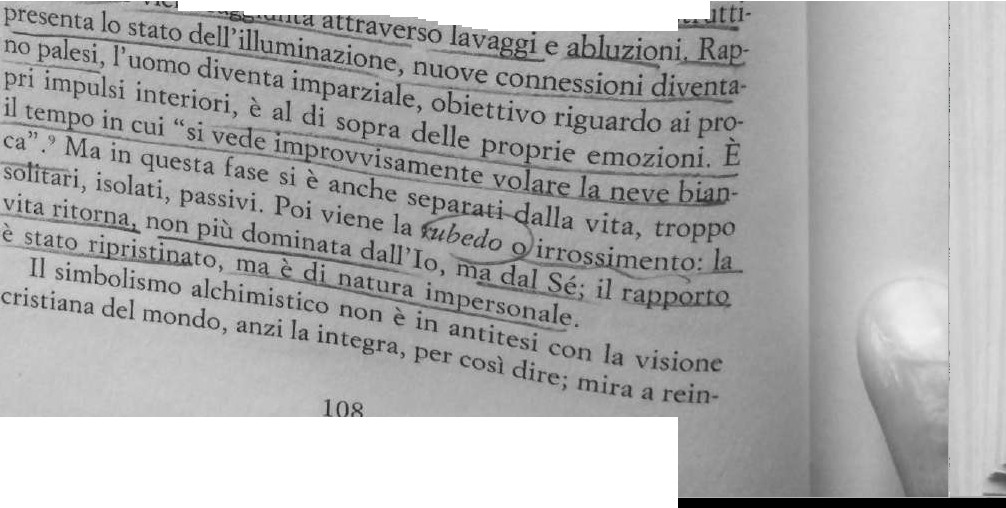 108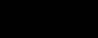 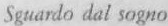 d	·e le fasi oscure mancanti, a completare così il rai)porto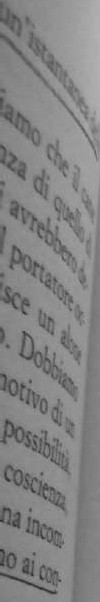 tro• un··tianesimo  con Ia  rea,Ita  e  l' uomo  reale.de1 <,;flS	d C	"]	. .	.	.	. .In tor  no al 100	. :  1 _cr1st1anes1mo v sse una crisi e questi1	s·inti  come 1 alch1mia, cercarono,  ciascuno  a suo modosanarla: i santi s1 scagl_1avano_ co?tro 1 lupi, mentre ]'alchi- m ia   perseguiva la meta d1 contr1bu1re  alla crescita dell'uomo. Or a interpretiamo il sogno dal punto di vista della madre.Nelle favole  troviamo il motivo della cattiva  matrigna o suo­cera, che calunn ia la giovan e madre e annuncia al figlio che sua moglie ha gene rato un cane, il che allude alla sodomia. Vi sono donne che hanno fan ta sie analoghe prima del parto.Che cosa significa psicologicamente il sogno? L'intento è quello di trasmettere un messaggio alla donna, affinché il fi­ glio venga reso libero di seguire il pro prio destino. In Alet ta suscitò inquietudini e timori di non avere un bambino norma- le. Era una francese di buona famiglia e doveva aff rontare un problema spinoso: suo marito era sempre assente; non poteva vivere i suoi istinti senza peccare. Nell'antica Grecia "c  ne." era un epiteto volgare_d1ç indicava il_.L35ne e r@p r<:se ntava la sessualità normale; i cosiddetti filosofi "cane", i cinici, prati­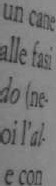 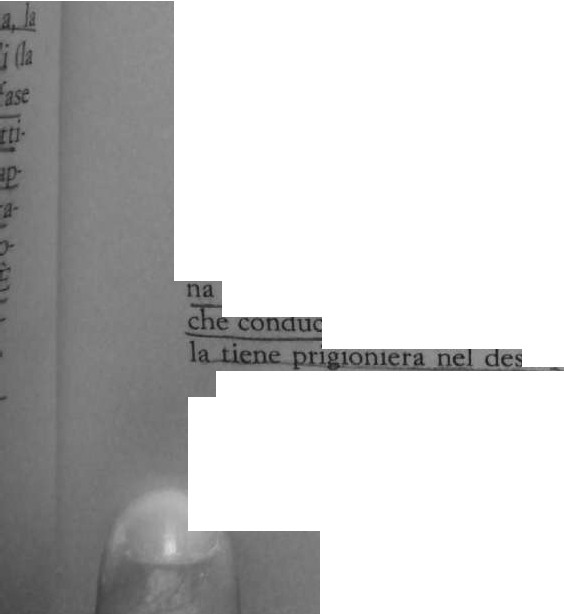 cavano pubblicamente il coito, per mostrare il loro disprezzo per tutte le convenzioni. Aletta era frustrata anche nella sua vita spirituale, perché una donna ha bisogno della compagniaumana come dell'eros per svilupparsi. Se non può vivere il suo eros nella realtà, il suo inconscio diventa sovraccarico; se l'i ­ stinto soffre, potrà cercare un  "cane"  spirituale  come  aman- te. L'inconscio di una tale donna è costellato in modoeccedente, e ciò provoca fantasie sul figlio. Quando una do -)\  \rimane sola,  cade  prigioniera  deir animus.  Di una donna	·-.e un vita sotifaha, gh arabi dicono che una gi_!!!lero!Aadllt ae, forse, a molte donne è capitato di avere sogni ana­....,non affatto detto che li abbiano vissuti allo stesso mod.o topi rivelano solo un modello; a quale livello esso venga viuuto, dipende dalle caratteristiche umane di madre e figlio.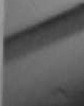 109\I  c  10  1111,1   1J<J1t  hrmz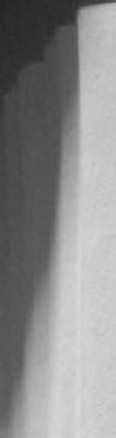 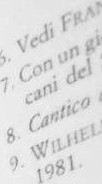 . Dornc.ntl.O v.issero il m. odel1lo eI.li un  co. rnplcsse, tria}krnaro  t	lcv·' l'l	amm  trevo e.	n casi comeq111	•	•	•	•	1terno, m.1l':mas1l..1 dovrcbb--	·opr irc come sia po-;s1b1le vwcre une,e seotc nte da essere .	b'le a ogni olll.	materno cosip	Ip ·efs·:.so .	T	1·  f  ttori  sono tatmpermeafct l'	mo.1  che non'd	ne	a1 amen. te  prod on	e1 ic_a io ·	..	n	varco. Si tratta d1 un mo elio archetipic1oss1bile apnrv1u	l	.	ol.	N	,	ossibile bloccar  o, s1 puo   so  o  viver o in tno.ddondo.	one pdo umano accettabi,le'bil	.	al	.	.compatl	e  c.on 1 v	Otl perso. nali del.l' uomoh lo racchiude nella sua psiche. Per quanto riguarda.	d	c  e	h	. h	·t.	. loro1	ue san ti·,appare evidente e e essi.anno sacr1 1cato ivalori personali e la Chiesa ha avuto rag1one a proclamarli santi. Un altro uomo avrebbe forse vissuto la vita di un vero e pro. prio cane a un livello ordinario. Se una madre reprime la sua istintualità, è probabile che suo figlio la viva fino all'eccesso, ma soltanto se riesce a staccarsi da lei. Più spesso, però, si sot­tometterà al desiderio materno che gli vieta di entrare in rap­ porto col mondo.Questi due uomini non hanno mai cercato di evadere dal loro onda! ono sempre rimasti al suo interno, hanno accet­ tato 1 sacrificare la propria vita personale, ma hanno proiet­tato il lato oscuro sui  loro  netnic. iNOTEP r  la traduzione italianad	li	. ..fa riferimento alle "O	,,   e	scritti d1 C.G. Jun	.	.volumi l   21,  2, .,. 3  fe;e    edne da Boringhieri   Tg,.salvo _diversa  ind ica zione,	s1con "Op re"' se it cl'·' ', 7   .  9*, 9'' *, 10*  ÌO*    ri	·  dt  cui  sono disponibili il BEnumeri del volume e della ' . ' 13 e 16, che qui ciciumoPagina.RNJ\RD(J n 1 CIIIARAVALLE SANS2  Per il sim bolismo del	•	.	ennoneJ supe, Ca,,/'"Opere"	I 5	cane,  vedi ] UNG,  C.G	b	.    tea, 46,  <.'Jp 2	15,	vo ·,	pp.  184 sgg.	·   rm  oli de/fa tr.	'	·3.I PPO   LITO,    SANT'  Elenchos IV   48	a.rforma:;;u,,,<' (Il 5214.  Il>P<>LITO, !IANT' lhidem	20'6	10   sgg. Wendland  I	. .e   •   anche il RoJorium phi!owphornm  .	.204 }84) e la cita1.io ne in· ] UNc	(!n 1-h- 111 ""rif.•rac-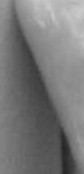 "Opere", voi. 16 p 253 not- ;· C'.(, L,1 P)icr,/oi1." ,R,.•scl l 'i9, l ,,,/ 2a   J.	'  r    '<1 li-a "	PPl?.tn,, I 1946 I11O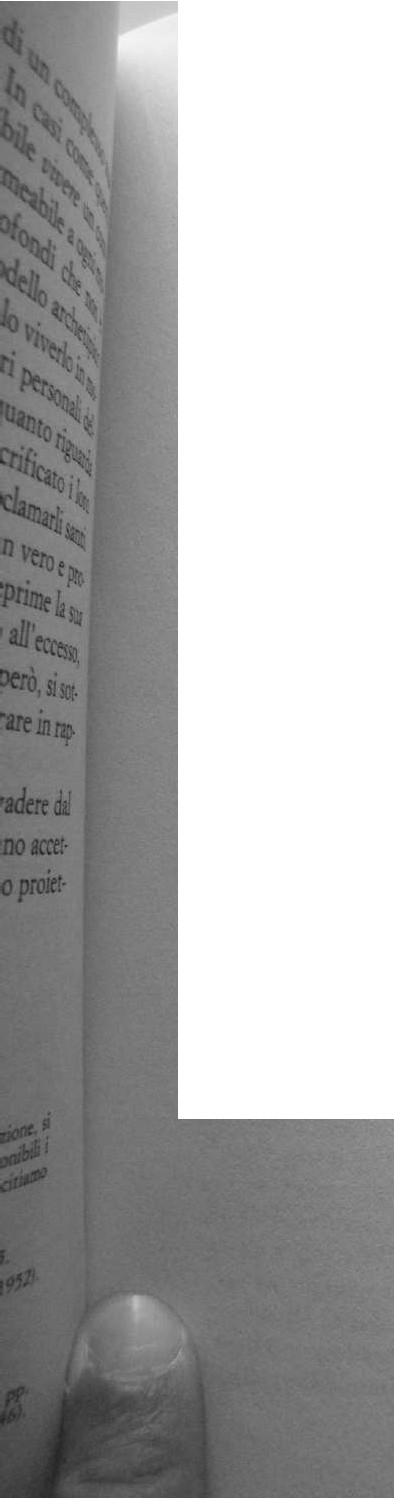 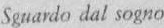 •	M I,. vt>N /)1c Ptmio l1t•1/wtt1cu•. Dnimon, Ziirich 1983, PI>· 71 sgg.6		. ,	Ji  n:irolc,  j  d1)ffi{'tl!CUTII SI autn e  m1vano	omtnt  carn:s   , appunto t on 11n g1o t		rdd Signore.l,l	.  .	"I 15 16trc o clct C,wuc:, "'' .	.8.  (,..,    .	n	J l iNG  C   G    Il sc:greto del fiore d'oro. T r.  it.  Boringhieri, Torino9    \'\fil JIEl :'--!,   i\     '	't981.111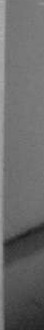 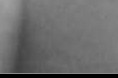 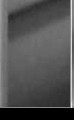 IL S J	NO 1)1 DESCAl\ TE S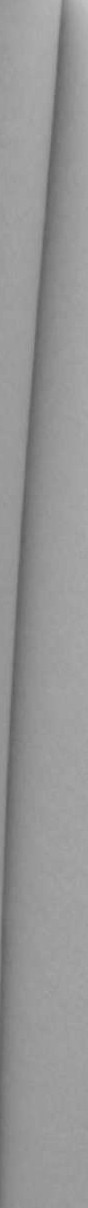 J11trodu:::io11cIl cosiddetto " grand e'' sog no del giovane  René Descartes ha sempre susci ta to grande interesse, perché lo stesso filosofo gli attribul un significato  soprannaturale.  Lo fece  pubblicare e cercò di interpretarlo. Sembra anche  appurato  che esso eb­ be un ruolo decisivo nella sua evoluzione.  Purtroppo,  però, non ci è pervenuto nella sua forma originaria, ma nel resocon­ to inadeguato dell'abbé Adrien Baillet.1Per quanto mi è dato sapere, il sogno non è mai stato esa­ minato dal punto di vista della psicologia dell'inconscio. Se­ condo quanto Sigmund Freud ha dichiarato a Maxim Leroy,2e so appartiene ai sogni "che vengono dall'alto", il che si i­f1ca che è molto vicino alla soglia della coscienza e perciò  rac­chiude quasi sol anto contenuti che potevano essere riprodotti anche nella veglia.  Da  allora sono usciti due lavori  sul sognodi Descartcs. nelrIntmuzlional  ]ouma/  o/ Psychoanalysis del1939 e del 1947,' che lo spiegano secondo la teoria freudia­n in seguito ritornerò su queste interpretazioni.Anche se indubbiamente - come è stato sottolineato negli scritti appena citati - il sogno ci consente di  farci  un'idea della problematica personale di Dcscartes, esso offre anche una113\I mt· I 0111re  1•011  I , u :. ., ,te ,imbolia, dello sitr1<Jzio11c \[Jiritua/c dc/l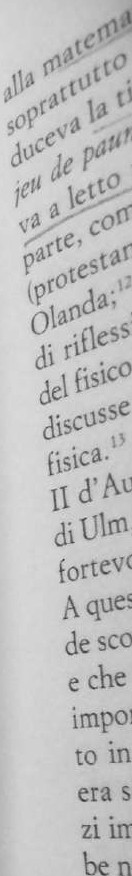 1111-nr Jc11t m.t0	•	•	I	)	.	tJ t,actrar (I ,..   .	o1 <•: Il  lichtssc:ttt.·s1mo seco•o,   111 una for 11•1 1  ·I	<i.'/,,1tllZltl•1	.  .	• e 1e, a .r ·re,,e .t • ·essnntt! anche per g t uom1n1 rnodcr·n· ,111C.,hrn,.0P·' l	•	·chi  un probk nia-, i guc1-Len1p1 che lrasi.	<: 1\-.o no n pcu.	.	d  1 f	h	c del'	. Pl> ire già evidente	a	atto e  e, secondo la	apl'rSO..ll ,r,eI	'G Jung, lo .  devedef"  ·	. l	. .I  stite.rr.njnoIog1.1 (ll.	.s1 5· . d'lnlt<; ar·c1oetzpzco.o1mo.  .	., in)l)ortanti  -	i tur	1n1	1  vento,  1 frutto rotond	·.t1\.l1 p·1nudi.tfuoco e le "appariz• 1•on1•	.  h	,,	l '  .Po,e1magie  e	ne 1 ulurna:,Cmtl e	.   .	1    .	•h	d'	.	'f·	arte_	sono  tutte immagmt  arc11etzp1c e	1 s1gn1, cato c  lltet vi o,le quali dimostrano che quel che accadeva nell inconsci o di De. scartes, e premeva per venire alla luce, era strettamente colle. gato ai problemi religiosi e spirituali del s o  te po. Natura. l mente bisognerà anche tener conto della d1mens1one persona­ le del problema.La vitaRené Descartes nacque il 31  marzo  1596 a La Haye (Tu­renna), terzo figlio (sopravvissuto) di un parlamentare di Ren­5nes.  Sua madre, Jeanne Brochard, mo..!Ì.1-!.!lJUm.opo dand.o la    lu e un gu _figl.i9,  che non sopravyisse_.6  Suq_ pm_ii rtspos . Cartesio disse di aver ereditato dalla madre il colori­ to _pallie _la tosse costante.: A otto anni entrò nel collegiodei gesu1t1 d1La Flèch     ll'A ·, d	.ne ehar1et e padre n·e,t ne ng10, ove conobbe padre Euen·e m,b ero.nguardo per lain,e1persone .molto comprensive,che eb-muncamera nronri   d	sua sa ute cagionevole. Poiché aveva unaJ:..    .t'  ,  ove restava a l	d	.	.	·compagni lo sopr-._: an-	.	jngo, s_r,aiato sul letto,1 suolIl padre  JoachimdnomCinarono	e  ambriste.s--..::.::..;:i	es		artes 9    n	'd                            z_1o e_11er ®elraaazZQ s: ione	on a e a.!!!Olta cop -  r librie  J,?ensiçti.10		a&.		sempre assorto net suoiRené  aveva invece bu	.l'A,Bai: era Poe(bava.diventare Madamedee,rapp	·orti con la sorella che dove-ln,an.nt Iasc.i,o La   Flèche e vi·ssrevy  e con 1·1 {' 1 io di, lei A   sedici	t  1..  M	e  a p'ari. i	.  tg	.	ramici,	ydorge  e  altri  (forse M	g	' 10 s t re u o contatto conersenne)	.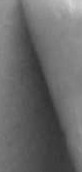 coi   guaii si dedicò	t114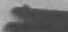 \guardo  d11! sog110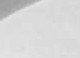 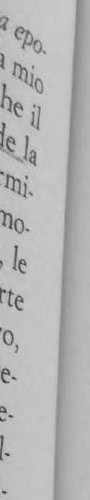 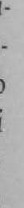 . .	alla musica; fra gli autori filosofici leggeva1 ceJ11HUC:le	---	.	('"h'	C. 1 Il,1 nl ·.sc e t t ici , come Monta 1g ne ,	,   arron  ecc.	on-so,pi ttcutt0.g11cavitadi un gent•i1uomo: seherma, equ1·taz1·one,l1ucc ••\''l  l:.1 tlpel·cv   ita, ,, -)ero-'-I e=:i uonne.  I A neh e  a  pan.g1.resta-1,.e.,, de p,uan ,  --	..- 1-	=	• ...   P	.v:1 '1 1---- li	d..d'   M . .	d. N-	me	volontario, a  aspe 1z1one	i	auraz10	1	assaup,1r,te·ctoan t  e  ma ami.code11aFranci.a)contro g11·spagno11·p( rloatendsa· ,'2  dL;rante  il lungo assedio di  Breda ebb.e un periodo di riflessione  filosofica,  nel  corso  della  quale  diventò  amico del fisico e medico di Dordrecht, Isaak Beeckmann, con il qualediscusse principalmente le applicazioni della matematica alla fisica. 11 Nel  1619  assistette  ali'incoronazione  di  Ferdinando II d'Austria a Francoforte  e  andò  ad  abitare  nelle  vicinanze di Ulm, dove trascorse tutto l'inverno nella camera di una con­ fortevole casa tedesca in una sorta di incubazione spirituale. A quest'epoca risale la sua cosiddetta illuminazione, la sua gran­ de scoperta matematica, o del metodo, e il sogno che la segul, e che verrà analizzato. Aveva allora ventitré anni. Di questo importante periodo sappiamo soltanto che forse era già entra­ to in contatto con un rosacrociano, Joh. Faulhaber,14 e che era stato colpito da questo movimento."  Non    sicuro, e aa-­zi improbabile, che sia entrato a farne patte.16 Certo ricotloh­he nel suo Discorso sul metodo di averletto alchimiae	magiche, prendendone però le distanze." l	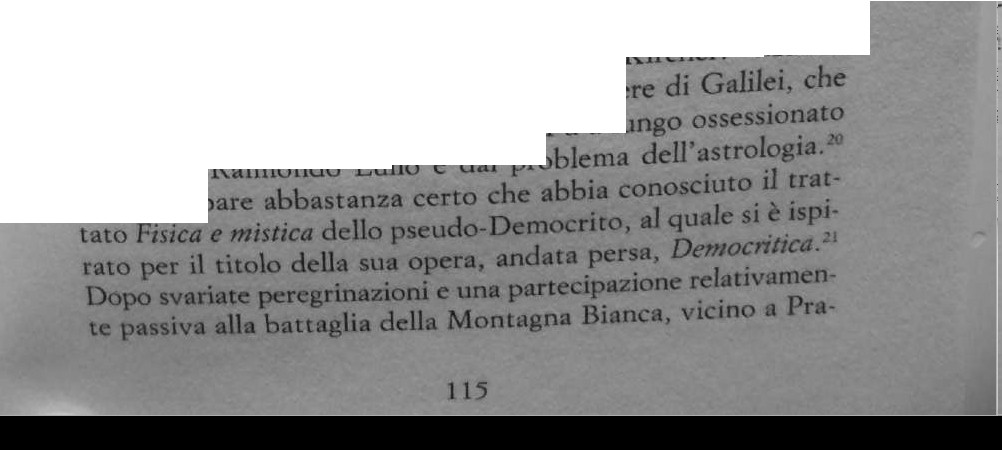 . ·11 rHn rte I o1115<' ,·011 I mm.Ft'.'L1e..1.1·,"'0   del Paln, t in.ato (d]]cuo.dcr \v'intC,'1'>1 ,10qve\ p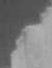 \'Ji,,1• rontro	•   •	cl  1623 parti  m  pe  cgrinag gio ali	(de  s, e0	,	p 1rtOI C 112	' a V 1\.i0	r11ot'ritorm)  l  :    , j Jl·  M·idonna di Lore to,2  secondo ivl	0 t0	o\	1deI s.rnt u·.\l'IO  ube'  ,l  do• po il suo sogno. A  R oma  prese Oto cLP'cc \ilopbhii	o€'l\  ev,t fatto su  tto	1	.	.	Pant alebrazione ecc csiasuca.	.  .	.umAt ce	d	.	nflitti insorti fra 1 liberi pensatori (fra cll·Vi	ev eger	·'quee1uitO	'  lni.m.) ela eh·icsa,'la vita divenne. pe1r	u1 1m. poss1b1le  in Fran.e, 'ser"'e.	h	incaricato dal cardrna e gesuita De Berulle ebeia anc e se,b 'i,	lio in  occasione di  una	1spu ta  su	ero pensatortpre g\iuti o'  stri .eChaanmdoeugx.21in poi s	ta	1n.	a	a,	cui com..	ll n1.15\.lO\mercio con l'estero e la cui politica coloniale erano a quelre. poca nel massimo sviluppo (erano allora i tempi di Rembrandt. di Frans Hals24)   1  ma cambiò QeJl ventiSlcuatll_o volte abitazio­òeZZ-l'.c:TI\della-	--	(1ne e tenne il più possibile segreto il s..uo indiriz@. Per lo più cercòcli vivere in campagna perché mava molto la natura. Ebbe di vofta in voTta due locali: un sa/on de réception e, Jfè.t o, un laboratorio  improvvisato,  dove sezionava  animali (ar­rivando _addirittura a vivisezionare conigli),25  molava lenti  dateles  pio e.faceva altre ricerche nel campo delle scienze na-certoNei,oc-c-hiJUI!i 4pre n:i--;;-COSl Itu .rahli.··Scrisse. il Traatt  tO  del mondo,  una sorta d1.enc1.cIope-	A1dia e  e raccoglieva tutt  1	l'ma d	1	d	e  e	conoscenze   delle  scienze   natura 1,lavorar (poich,	a	et,   non  osò  pubblicare il suoscienziato italiano) 211Q	a	eoria  co   egata  a  quelle  de o. namente in saggi. e in	uestaIopera  f u pu bbl1' cata frammenta-cese tnse stmZlOpocaso	do	I	.risalgono le prime dis	po a sua morte. A queste-lo accusavano di voler d1'st	pute  con  avversari  filosofici cherotez1one  presso il suo ami	re g1one; egli cercò e trovògaiabchee  a   livello  politico-dipl mmoe srto, Pactre Dineta	La Flè-ecese: In	ff	·	di	at1co pr	I,	'e	etti accettava	malav	_esso	ambasciata fran·--cercava  dipl<2_maticamente   i    ogha  le dispute filosofichegono anche i suoi Pri""nè; -:- .evuar e.	u	.stolare  con El·  b	Pza phzlosophiae	·1q	e	epoca risaI-anima che fu1sa.et ta del p 1 ·a atinatosulte I suob ·	·lo ep1-po1 o spunto	·1	apport fni dell'anima. o	per   t  successivo trato	ra corpo t.'	i_	tato o-	1116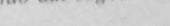 I u·rioclt ebbe un I u1 porto con u na modes ta I agazzc1 ln	u	lr	lc n,1 J nns1    l  lic gli diede lllla  f iglia1     l..t·ancin c.  I ,,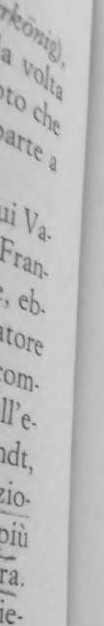 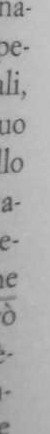 ,, I•11)l 1t    l  •,rì in tL)  r no  a•1 l'• m q ue  nn n· t "e  etn queImome nto nonpt' ll ' .l,l 1I l  Il1(	dw	l'litt  not i, ic d e lla nrn  re .  Dcsca r lcs parla di un "dan-1h)t,lt1	r	l	l ) '	I'	.  ,,,	.cn P ·tgc rne n t. < o n t	Jcu	a rctlrc , e sottoline a in se -' t·rt·llx	·	.	.g	. ) " Li uc Dien par une contmu atJon	m eme grace l' avoitll  li)( (	'	I	]	, •d  •	,,	J 	Ir é s rvé j:u  q u  -la e, e  a  rec1 1vc :	n  u a	et tera afferma dii,\·crvuto m g1oven tu una certa patta per una ragazza unp o ' 5(r:1bica. Per quanto ci è dato sapere, questi sono stati i suoi unici rapporti con le donne. Questa sorprendente fred­ dezza o fo_ESC udore nei confronti dei Qro ri sentimenti, i manifesta nel suo commento alla morte quasi contem oraneadella orelia e del P!ldre: eg iclisseTntatti	aver Erovato uncerto",dep1 a1.. s1r,,. \,-Nci-9iEinti, q scartes ap are estremamente scettico: i suoiocchi o	spenti  ctiffidenti,  impenetra   i i. Er	·	·tura, dLcoreoratura esile; per Io Qiù yestiva di nero ed e ­pre meticolosamente eulito. Portava i capelli lunghi sulla fronte,così che formavano una sorta di cortina fino agli occhi.Attraverso la mediazione del suo amico, l'ambasciatore fran­cese in Svezia,  Pierre Chanut,  ottenne  nel 1649 l'incarico di½segnante di filosofia all'allora appena ventenne regina Crf­ stina di Svezian alla quale il povero chambriste doveva far le­ zione nelle prime ore del mattino.,.. Con il suo comporta­ mento di tipo mascolino e la sua energia, lei lo costrinse a or­ ganizzare una riforma degli studi in Svezia. Ma, assistendo con abnegazione Chanut, che soffriva di una infiammazione 1- monare, Dcscarte! fu anch'egli contagiato e morl J'1 febbraio1650 della stessa malattia a cinquantaquattro anru· .Gli eventi che precedettero direttamente I sogno m  que­ stione nond 10110 noti. Sappiamo tuttavia che il aiovane De­ 'S!JSn lp Sìs:Pail, ne rimo anno della catas_troficaauerra	Ttent•anru e ne fu cosl	rofondamcnte   colpito chelo	titolo	i	m ica,	con	ua e mten e-"   tllllidllre	atto e e o aveva fCrccpito come un messaggio117,',f11m  I oubr ' '"" I nmz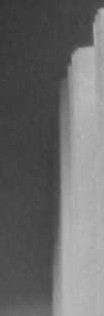 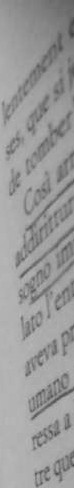 .	t., 1lo ,,  _   maIcc1·LO non dal Dio della crsi ·,''•H.ll\'cntcnechiJ .1' .t '· ,z 't l O"     l	.	.su   carattere	e 11m c rico "diq h. anrità.'b ·.  h·1 iron .t,    ,,	·1	ue.- L.ct  nzi,i C'oml''> gFt stato accennato, J contenuto•(1elsto  scr ttt.o	,	. .	riferito da Adrten Bai1lct nella sua v·1:	'	•testo  pc,rduto  e stalO   ,,	zcde Momietir Dcscartes.Il.	.	mincia il suo resocon to sul sogno con le seguenti Desc,u tes co		d	.	d.,	1 . "1110 novembre 1619, quan o, pieno 1 entusiasmo,paro e.	· 1· · ,, 3s.. · fondamenti della merav1g iosa scienza  ,	e a margi-1	.	.   .	.	.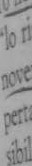 . "L'll novembre 1620 com1nc1a1 a capire le basi della me-ne.rnvigliosa scoperta".19 Evi nte ente l. tratt?va di unaispirazione o di una illuminazione mconsc1a, ch.ein.un secon­ c{çjeg_ipo·ru11anno dopo) cominéio -a capire consciamente o a poter   plic  e.-1o All'epoca  del  sogno si..t.rovava in UJlO sta­ to aigrave affaticamento, provocato dai suoi sforzi apP.assio­ naB di 11. efafe il sy, pj".tltQ.:W_gn1_2.,reglud1210, per viverlo con totale purezza e quindi scoprire, attrav;rso di esso, la ve­ rità, !!unica meta della sua vita.41 Come racconta nel suo Di­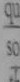 s orso  sul  metodo ,42  si   era   C9!Jlpletamente  rivolto versointe. rno·· "Apre' s que ·J'eus emp1oyé quelques années à étuaierams1,ans le.livr.e du monde et,a t"acher d'acque, n.r  queIqueemxépmeenence,  Je pns  un  j	,	I	.	,	.les chemin emp  yedr to tes les forces de mon esprit à choisir.	s que Je	eva1s sui	.	.	,	.m1eux, ce mesem  b l	_ .vre,	:e  qm  me  reuss1t  beaucouppays ni de mes livre : iue 51 Je ne me fusse éloigné ni de mon tante il quale ebb s .	er quanto riguarda  questo  "esiiio'' du-to  neare che la G	.	n	e sogno  bisognerà forse sot-" _terrad e1 la ps-.iche"rmanllia rapp r e  _s  n ta sp' esso per i francesi·1 atba. 1o-ro-O,mb	·1n,1orosuIaat quale nroietatno- 'Iloro:m-con.scJg el1   ero d	·	--		o  rom r.. ·-		1   	-	a   Vtnc  i ecc. DesZ-	antico, gli eccessi	il oensier<>mento come u --:-	artes desqui marche seu	nel  bui -  Hc·	1	>	·v.    e	suo nuovo esperl·t  a	ene·res  M.ais come un hornme.'  Je  me  résoJus d1 aller 51118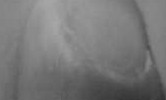 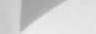 \r,,u1rdo  d,1' sogno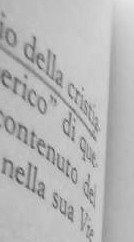 I'	• r>r de tullll• .	. onspcction  cn(C   CllC	•  1	·tou tes cho.e td e	n::,:	f rt tJCU	je me gardais 11en, au mo1ns1c111c:	• • n   \wats quc  o	'.•. tltlC SI 1el: •	..de	.,	mo to  v1c1110  ,,  Ih	so lia dell'1'nconsc1.0 edebbeCosì nrrivo	.	nto che nella notte avrebbe avuto un.-	. i presenume	.	.adJirtttura	1 L 0 spirito (le génie) che gh aveva 1nst1 -- -110rmpo rtante. d.	·	·	1·so_tj	.	dice infatti, già al momento	t  coricarsi g Jlato l' entusisam o,ato  il sogno, comun1. cand !Q&1..!1· ehe l''1nte11etto•enl preannunci	e	h	h	..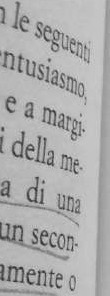 .1,	veva  a che fare con esso.4	o	en,	c e s1 1nteumano nona	-	.	.	1·	.	I-	D	cartes a proposito	rosac roc1an1, so tto 1nea 1no -ressaa	es·gnifica' ti vo r1. tmo temporale ne11a v.itadeI f.!OSOJ O: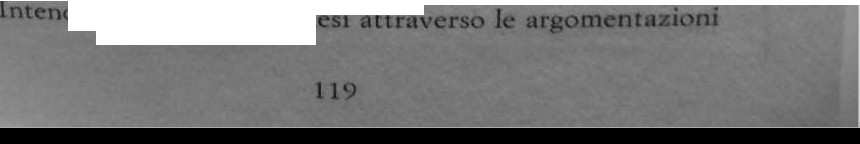 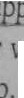 suo Di-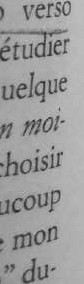 10n ovemb 1618: incontro con Isaak  Beeckmann,  colui che "lo risvegliò spiri tualme nte" , secondo la sua definizione; 10 novembre 1619: il grande sogno; 11 novembre 1620: la sco­ perta della scientia mirabilis, e conseguentemente delle sue pos­ sibilità di applicazione .46Non è possibile identificare con sicurezza la "meravigliosa scoperta" che egli fece la vigilia del sogno.4ì Potrebbe in pri­ mo luogo consistere nella scoperta che le quattro discipline del quadrivio (  ges.!!l tria, ar	e  nomiaJ ­sono essere tutte ridotte,  in_sieme con IaPica	a  una ma­thématique universelle, i cui principi di base stituiti dalla serialità del numero e dai suoi rapporti proporzionali;49  in  se­ con?o luogo, che l'algebra può venire espressa con le lettere dell alfabeto e che i numeri elevati al quadrato, al cubo ecc. possono essere scritti con esponenti interi; in terzo luogo, che1  q a.ntità possono essere espresse in linee e viceversa; il chesig ifica che la geometria, l'algebra e la matematica si fondo­ nom una sola scienza, la geometria analitica.'0 Secondo 1'in­ tcrprctazi?ne di Milhaud," è probabile che in realtà questa scoperta sia stata elaborata solo Jonn il cnono cosl che a mio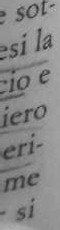 Pa.rer_e, 5·1 può preawnerc che Desc,a- rtcs--a.bbia' intravist'o que.saonlaot..•_livel•lo i•ntu·i•tivo e Ua•bbia subito dopo elabo.taa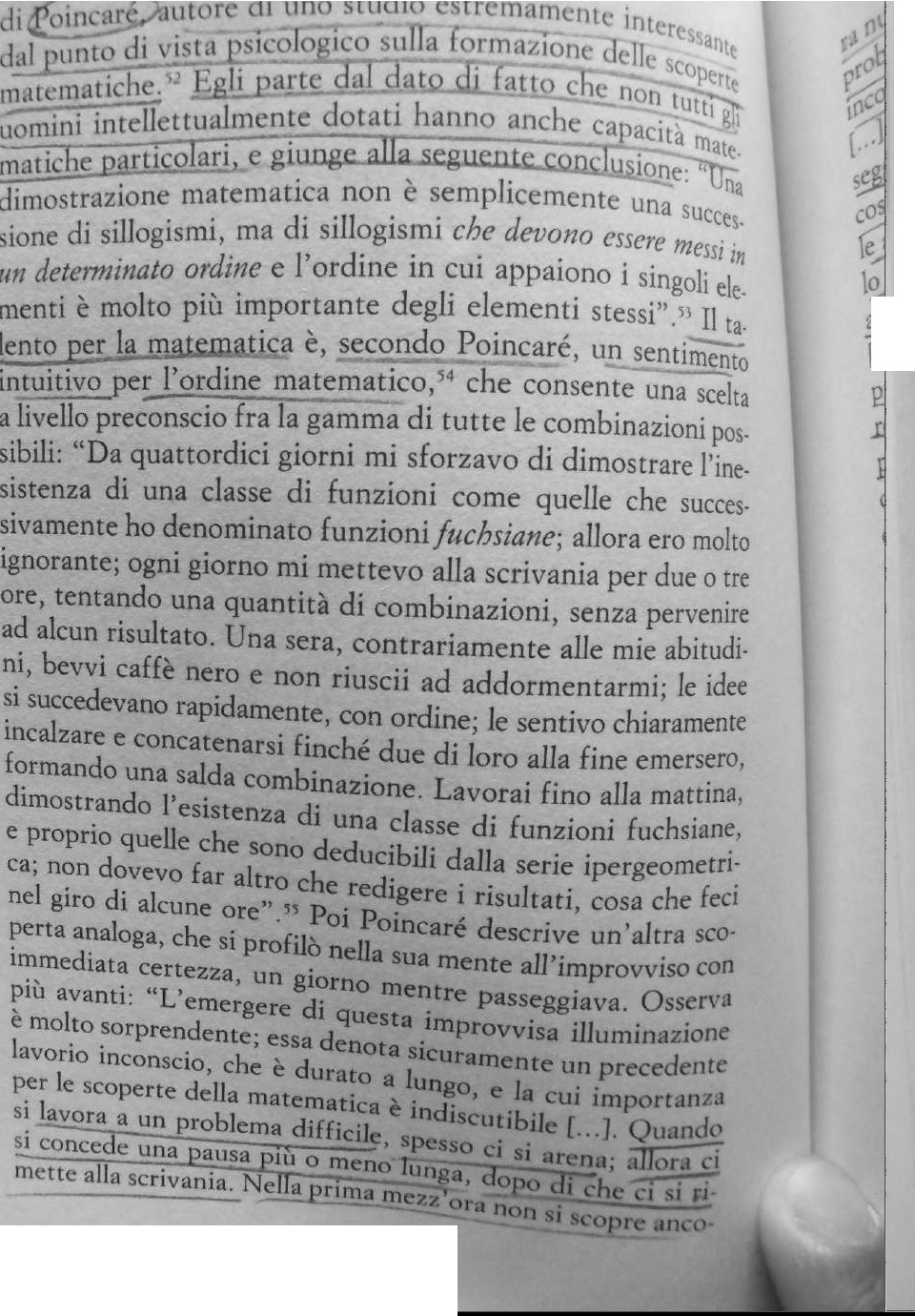 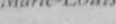 l,12 0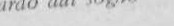 .	•is·uncnle  emerge,  l  idea dcci  iva  f...L 1-4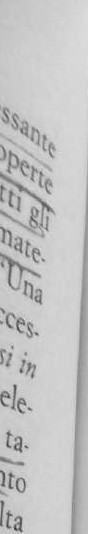 . 1 nulI•1• I oi' 11nprov\	'	'	.	.	.	.Iun	avaro1'	I  .1c ehed., it - •·li I ,11, JJatisa d1 riposo s 1 compiae	•	•   •	rpn,l	,	-ilr  is ult ato si riveli Jn se	tHto al matematico..:0 tO ecne	{11lll>T" l.. r.ive·l·z,«10 11c 11o n av·v et	tanto ç utante una-pas	o[...J._ a t	v t·· igg  io	ma  c1nche durante  un_J)eriodo di lavoro11·1 o un	"	,	.-·_;.-  -  ----=		-:---	--- -:---	-	--: :-- -	"'--ec0. •	=:e- i  nd iP.e nden teme ntc	a  a rice rca tn  corso,  a	-co'ic1cnte, _	-	-	,	,	d .1 · -per lo niù cornc._elemento sca te nan te ; e per cosi	treI0 sproencht: fa .e mer_g .re 1 ri s u  t!Jtl  acg_u1s1t1   ur.-a- ptenP-os.o.· livello inconscio e che o ra assumono forma a livello conscio C1ì_sforz.u:osc1ent1, s pe! so1 nfr u t tuo s1, èì11)sol re ilpI_oblema 1	0 11	e	cos dir motoTa ma0una ­[Qiocooscio, i cu1 n su lt a t1 affiorano  alla coscienza come 1m-.E[Ovvise i.sp.ira ioni: "Soprattutto possono così affiorare alla coscienza quei fenon1eni inconsci che influiscono più profon­ damente sulla nostra sensibilità, in  modo  diretto o  indiretto. Ci potrà stupire il contributo della sensibilità a dimostrazioni matematiche che sembrano dipendere soltanto dall'in telligenza. Ma lo si capirà se si terrà presente il sentimento per la bellez­ za matematica. Il sentimento per l'armonia dei numeri e delle forme, per l'eleganza geometrica[...] soddisfa i nostri bisogni estetici ed è un aiuto per i] nostro spirito, che sorregge e gui­ da. Mentre dispiega davanti ai nostri occhi un tutto ben ordi­ nato, ci fa intravedere una legge mate matica".' 7Credo che queste osservazioni di Poincaré possano darci un'i­dea di quel che deve essere accaduto a Dcscartes la vigilia del suo sogno. Q,evc aver  vissuto  un"'illumjgezigpç,,rnarsrnatiça o intravisto intuitivamente determinate combinazio· o deter­minati or in1 e averne tratto (un po  prematuramente) la con­ciusione di aver cosi s	to una sorta di  scienza universale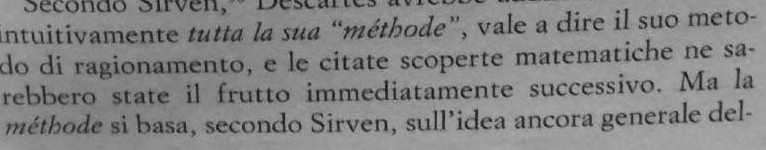 121Al,mr. I u1m<' r <m I m11,•	h. tttltlIt ·L·k·nzc (l'1orité•des scie. nces), il cui 1•l 'un 1t.  l < f i I••{ea o1·Il  ll ' l  mathhna/1q11,· 1111wene/fc. Com.	. cir,I	te	t   ,	,,	.	e:lllf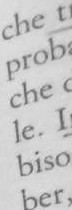 ll  l,HO  l  G ·1	5 ner Dcscartes	tou l  ce· qui est susc.	itI1.IK"l	,i   son'	I:'	d,	1 · .	.  .	[	]	l t1)botw	••  .•	vraie l...I par	e 1111tlon  est	susceinibJ. ,ue  ·onnmssance	L ' 'd  ,	d	I'	,.	d	e: dt·ont n.·ussance  m.athématique.	1   cc	e	untte	u corp de	.	'	.,,(1f	] est donc insepara	e, e 1rono og1quetnent et·cs. 1neces	··d·r extension d eIa  m'eht  ocle  math 'emaqtiue	.1o.g1quement, e	.	,, ,,1D	.	aa1pl' 4tot.a,l1te dudomaine de la c.onna1ssance ..es'cdartes v1 Po·tearte1	dere più facilmente 1n quanto eg11 co 1 erava ancorar1• .7aleere	. h	"	,.1	,, c,2I	--verconoscenze matematlc  e	venta  asso u e   .	mate mtaic imoderni, invece, comelia illustrato C onseth,6    sono divetna ti	Coconsapevoli del fatto che il pensiero matematico fluiscein un	nucampo di coscienza  racchiuso  fra due poli complementa, ri il mondo della cosiddetta realtà esterna e quello della cosidedt­  ta realtà interna, che trascendono entrambi la cosceinza. " Descartes riteneva invece che queste due sfere coinciedsser o nella loro regolarità e non si curò della loro natura "tra nsma ­ tema ica'\ che trascendeva la coscienza;65 inoltre egli crede­p11e€S1,ejva  di  P?terne_  comprendere   a  pieno	il  segreto a	vlie  llomatemat1co  R1teng0	b b·l	h	.	la. r,zt.a imman·ente dei propcro . ad. 1 e e .e avesse 1n mente la rego.·.areh.etz.pz. (1 suo.i "nues.S.,z	z pe.nsiero stimolati e ordinati dagltdi  zm "sap.e1.,,.,  assol utmo ri e	verztates innata  e)<><,  e quindi l'ideaf.ormulare  più ef f·tcace·menteviatet ntement.e  credeva  di  poterlotali della matematica oppure   .   raverso 1 concetti  fondam  en-traverso un metod10	.'at-.	.	.	o	e un'h.ngsuenso. p1u. generale,anch.e .uruversal1.<>s Certo non,	aggio  simbolico sc ien t if1c 1cosl a 1	«	e	un caso  sec	dungo   ossessionato" dall'A	on  o  me,  che  sia stato11   che  rappresenta un tentat'	rs magna di  Raimondo Lul-1camente	"	v1   o  analogo d' "avrebbeun   sapuedre assoluto"  S	I    captare" simbo-' I	scopert0econdo ll1·lhce esLes,, e r.nt1.t  1esilchoses d' en haut	deivuh aud, Dsecar tesinterpretat  l	o	ato	suo  trattato Ot-y'-	e oses divines Olio  a	tempest   cl 1	,,,.pica 69h,0mine come ",.	.	a	e	suo sogno co	,.'	_P  1c	e  a vev,1spinto della verità" 7n  p	.,rne   sp1rjtop"c, :I..(   1122a:r1011e si-b ,.,,.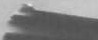 \  ,  ,do d I	1101 .. tddiritturu la 1ura rnat ematica. A ogni modo11. 1'"ttllll.	.lh ·:    ,cnt c, J)esc,,rtès  era  turbato da 1mrnagini archctipi-111prl)li·1 11'.inconsrio e ne ricercava fo comprensione inteHcttua-l	ln ultitnn ana 1s1 ,_1 numeri  so o 1  ee   are	 c ti  iche, e  non '		-:- Hmcnticure che nel 1619 il ro sacrocianoJoh. Faulha-bts'.-)!(c!oIhll lquè.ilc'b 1•}'    f	.presun11 1 mente eg 1 u 1n contatto a quei tem-biei,,iveva pubbi1. cato ·11 t1·bro  Ntanerus fiz'guratus sive ArithmeticaJ   ilet-64aPr'te min,bilr · 1·11audi'""a nova constans s uI s·zmbolismo dei nume-r i :· In quella stessa  epoca  Descartes  aveva  in  mente  di  scri­ vere un libro intitolato Trésor tnathématique de Polybe le Cosmopolite Cercava forse di trarre da1la realtà oggettiva dei numeri principi generali dj pensiero, quali risultano,  ad  esem­ pio, dai rapporti proporzionali fra i  nu  meri?73  Comunque  sia, egli perseguiva certo una sci .!l.S... universale m. uematico­simbolica	e   credeva	di averne presagito i ,Principi	li"lingua;'.ì.iOra segue la descrizione del sogno secondo il resoconto diAdrien Baillet.i'iDescartes racconta che, quando si coricò la sera del 10 no­ vemb:e 1619, era ancora pieno cli entusiasmo e as,sorto dall'i­ d..ea d1 aver scoperto guel aioroo i foodaroeoti deUa scienza meravigliosa. Quella notte ebbe tre	ione,egli credette	otessero esser	t  · ·	·	0- tere superiore. Dopo essersi addormentato,  gli  parve  di  vede­ re dei fantasmi e ne fu spa ventato . Credeva di camminare per la st ra	a talmente inorridito da quelle apparizioni che dovette piegarst7" sul lato sinistro, per recarsi nd luogo dove in­ tendeva andare, perché sul lato destro sentiva una grande debo­ lezza e non riusciva a tenersi diritto. Vergognandosi di dover camminare cosl, fece uno sforzo per raddrizzarsi, e si sentì in­ vestito da un vento t1iolnlto, che lo assall come un turbine, così che dovette ruotare tre o quattro volte sul  piede  sinistro.  lvfo non era questo a spaventarlo. Aveva  tanta  difficoltà  ad  avan­ zare che credeva di cadere a ogni passo. Infine  vide  ulla  sua strada un col/qjo ancora aperto, ed entrò, pt.7 rj/j_l_,8iaroisi e t ro-12'3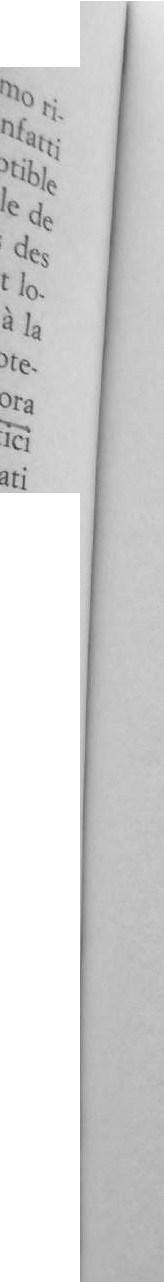 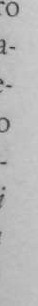 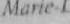 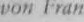 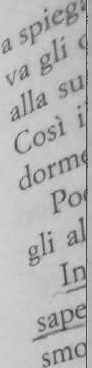 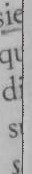 I .. I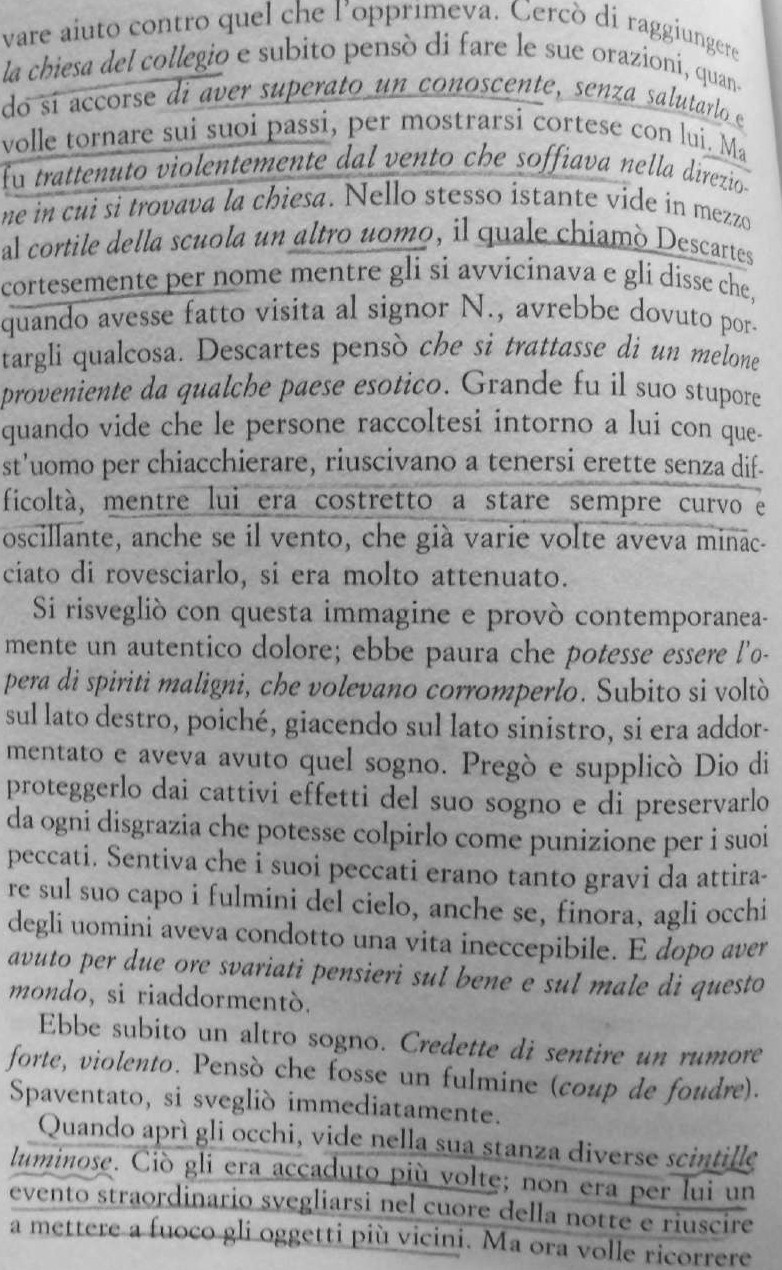 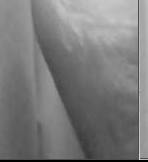 uII  l)l  l	•	I	.  •	·1  · 	I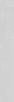 \lIi r.	r isi  I  tf,lS  t'	011C  t1  lOlll   U ll   I  f'CJ"   a  SUa COOOSCCnzaI  st t,1 \	'	I J	•   •	•1	,   .1 lll'  time n:" spari	. <. e tutto trnnqu1ll1zzato si riad-l   (    t I   !i	'dcH ,u<:'11t llP<' '-0 dopt' l'hbt: u11 Lt'rzo sogno, non Cù. ì spavento. 0 comegli .,Itri due.	.	,	.	.In 9.ues10 so 1!J.Q.!gl1 trovo sulla sua scr1van1a un libro senza1;- rc 1.·hi \I(.' lo , e!jsc _mcs n.. Ape ·tolo, sco rì con entusia­,ml) 1.·he er.t un dr:.10 11 1110 (d1ctron11arre) e spero che gli potessel '"'l'r molto utile. Nello Stl sso istante sentì sotto la sua mano un uit1J1.. lthrq. nnchc questo mai visto prima di allora, e non,.tpt'\.t d.1 don pnncnisse. Vide chc..era un'antologia di Qoe­1e di din rsi  i1Utori. intitolata Co	us Poetan,m ecc. (in cin­]Ul,'olumi.  st..unpata  u Lione  e Ginevra ecc.).	Era curio ofi kggt're quakosa e,  aprendo  il  libro,  il suo  sguardo  cadde ul \l'LO: "Quod vitae sectabor iter? [...	Nello stesso istante scorse 1111 uomo che non avt..»va ,nai visto prima e che gli indicò un., poesia rhe cominciava con  ''Est  et non'',  decantandola. De c.1rtes gli rispose che la conosceva; si trattava di uno degli idilli di Ausonio, contenuto nella grossa antologia posta sulla sua scrivania. Volle mostrarla aHo sconosciuto e cominciò a sfogliare il volume di cui si vantò di conoscere esattamente l'ordine e la prefazione. Mentre cercava la pagina, ruomo gli chiese come avesse trovato qud  libro  e  Descartes  gli  rispose che lo ignorava; un attimo prima, aveva in mano un altro lihro ancora. che era subito scomparso; non sape\'8 né chi glielo aves-·c portato né chi se lo fosse preso. Non aveva an  ora finito di parlare, quando vide riapparire il Jibro in questione tll'al­ tra estremità del tavolo. Ma constatò d,e il dizionari,..> non ern più completo come gli era apparso prima. NcJ fruttl·mpo tro­ vò le poesie di  Ausonio nell'antologiu. nrn n(,n quella	hc co­ minciava con ..Est et non"; disse allo sconosciuw di L'Onù ·ere una poesia ancor più bella dello stesso pl,eta. cht c0min ·i,l\'a con "Quod vitae sect.thor iter?". Quc ci lo pregò di Oll>·tr,u··125.,JieI,1Jlldrie I ot11se 110,.. Ir ,wztre si accingeva  u cercarla,  Des·ahc.n c.s	tro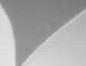 g.	·et.-m1 en.	.  .	'	All	J ·vodhJ(,pu:bcorInI.	lii   rnas1 ne'!ra  111t .	ora  cusse ee	11li bro.	,1't1	.,	tra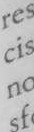 a	non  si trattava pm	e a stessa edizioneato e	o, m	.	d	d	. J'b ..1u1 0·ta.A S	a   ancora  sfogltan   o o,  quan   o 1 1	ri e r	uomo	·tav Sh	•	.	.	scorn.parveroei dileguaronosenza	e.  ed eg1b1b.s1 svegliasse. Cer,toecu. riosoch,e  mentre era  ancora  tn.	• u	10   se  quel che,vevaappena visto fosse un sognolo. una v1s,1one., non  solodec ise	eehsi trattava  di  un sogno, ma	m te rpre to prima ancora di sve.l' rsi. Pensò che il dizionario non denotasse altro che il nessogesiisatente fra tutte le scienze, e  ch e l'anto1 o·gia·l  nt· iot  1 ataCo rpuJ	S'Poetarum denotasse in particolare, e con chiarezza, il collega.	s mento intrinseco fra filosofia e saggezza. Non ci sip o teva stupi­	s re, rifletté, se nelle opere dei poeti, e persino di quelli checonducono un'esistenza sfrenata, si trovano pensierimo lto	piùseri, assennatie	meglio espressi che negli scritti dei filsoo f i.A	operare questo miracolo erano la natura divina dell'ent11sia. smoe	la forza dell'imm  aginazione. In loro il seme della saggezza (che si trova nello spirito di ciascuno di quegli uomini comek scintille luminose  nella selce)" cresce  molto  piùr igog   lisoo epiù5agevolmente che nei filosofi guidati dalla ragione. MentreDecar tes	Procedevaa	interpretare il suo sogno,g iunse,	sem­ pre dst?rmendo, alla conclusione che la poesia  sul "tipo di vitache	deve sce lier ,",e	che cominciava con le parole "Quodoviltaaestseesscatatbeoolrogitieamr?,o	dleenoStava il buon co1tsiglio di un saggiome.d1tasse . s1 sve.gliòt 11   ·iel1nza ancora sapere se sognasseo1	1are I suo  ognoe	_il corso dei suoi pensieri.ne n: repnutrse1at?s1 mpooeeth1eragcli oerltainneil'an.tologia .come lar iv e- a' z  i-o"Est. et non," ehe   eq.u1va1e° sat t tntor"a'sdzn' ess1. Intese il versoasp e t t i veritieri e fallaci·d	JJal "slep·	.I ltagora, come glize profane. Quando vid e  eh  Jconosceb'nze. umane	e de lel	s.c1en-e  J ementi corrispondevaetaenteo abenceomai sIunoaizdioensieddi'_ tu ti . ques. tia cr edree	che fosses t ato  lo spirito della Veritàa  :   e I az;ardòtraverso questo sogno,  i tesori di  tutte le scienze   Oarrg  J altllla1 g1126\  mmlu  lai Wf,nu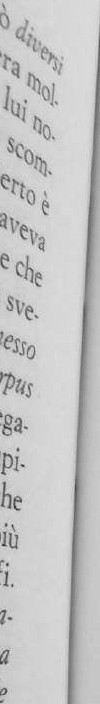 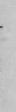 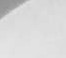 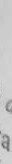 to da chiarire il sig nif ic ato dei piccoli ritratti in-f  l.,  :t 1'•\  1 so1t,tn	.	1	I	l'b.	.Jcompan1 ne seconc o 1 ro ; ma dopo che il gior-d s1 Jll:rHfllt:	f	. .,    ·  ,0   gli  ebbe   atto  vtstta  un  poeta italia no	non sicc !_,!,l\	•	•	'n° !Il	, •	di trovare.:: una sp1egaz10nc.forzo plll.,,	...j0 ne della prima parte del sognof,;te,Pli;,.11 -<-cartes ac:cenn.a.io w  o d oA  p  i  u  tt  os   t o   osc  u ro di essere stato sP.n  ,e nt a to   "     fa n tasm(  ; per corrend_o una certa strada, pen­ sava di ragg1ungere una meta (sco no sciut a). La paura lo co­s t rinse a piegarsi verso sinistra (se renverser), po iché si sentivamolto debole sul lato destro.La compa rsa degli spiriti poteva essere in relazione con gli eventi del giorno prima.80 In realtà si tratta della forma pri­ migenia dello p irite:, vale a dire la ersonificazione delrat­tività  autonoma,  immaginativa     e    'inconscio81	a tem o imme morabile vi ne vissyt,a diii primitivi carne I'appariziQSlC di s.iettrLs2e		Mentre questa essenza dello spirito è per i primitivi qualco­ e	 sa di separato,	con	evo uz1one	s	e	,	ssa  en ra	1- f ambito dena coscienza umana e diventa una funzione che le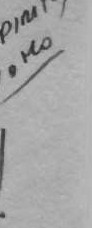 è.sottoposta, onde pare si perda il suo originario carattere d'au­tonomia".8)    uomo n2,n dovrebJ>e però dimenticare m    "checosa egli  immette  nella sua sfera  e  di  che  riem ie la sua co­ 	scienza.	uomo 1n atti non	a creato  lo spirito,  ma guestosi cte ch'egli crei; gli dà l'impulso e l'idea felrée.J l!J>erseye­  nza, l'entusiasmo è l'i,!Pirazione; ma penetra talmente nella natura umana, che l'uomo è gravemente tentato di creds,rsi il creatore dc;llg &Piritn e ;J saw ' possessore.'In realtà è il feng­meno primordiale dello spirito a possedere l"uomo e, proprio Come il mondo fisico, esso è solo in apparenza il malleabile oggetto delle intenzioni umane, mentre di  fatto  vincola  con mille lacci la libertà dell'uomo e diventa un" idea-fo rza ' osses - siva.	iri o mina	·	'	·	enuo	i •·  f	·one ' [ ... ] ) Il  perico o diventa tanto maggiore quanto più	oggetto ester-127,\nI  ne  I ,,11m· 1•011 hum;.	.  . . . e tluanto pit1 dimentichiamo cht·I	.i·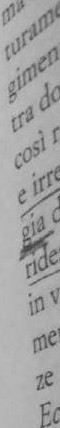 .  ··  l ·l 111tc:1cssc	.	J	cl  u1ffnt1.!\ll:.it·l• ne a_.1et•nost·ri ra 1, 1,o rt1 co.n   a  nat.ura dt:vc:!)ro- Ce<lte.n:nzrn_zio .	quella dei  nost ri  rappo1 tt con lo spiritc	rdi pan pas Io co_n ·surio equiJibrio".s4  I nd ub biamente	D>: tosia	et e•	.1 .	alodi iden tt 1cars1con	a sua scoperta	--·tcs co	.	do  il  carattere  autonomo della suaman	·tifka, rn1scuran	".	d	.	. ' ,),n1e.suz1.-0ne(.s1 pensi al suo  7e .pense, . honc Je s u1s..	. .A suomod o:·' d	t tte le rea zion i organ1c e e persino 1 sentimè·nd1 ve e.re, u	 		......,... -	-  -	•	. d	11'	t1e 1e  pe1cez1·oni sensoriali  possono  esser.e  sc1ss1.	a	Io, come.p. er csemp· 10  accade  nel sogno,  ma  non  11 pensiero.  Egli dice·"Cogi tare? Hic mven10: cogitatto st.	aec so	a ":1e dzvellz ne.uit". ,, Così il pensiero è la f unzion e della co ienza ..P!r._ec.\	qcellenza,.,totalmente  fusa con l'I?,86  e  pçr _Descartesll,  l ' ani·maè formata sÒltaoto dall'Io Rensa te; in altri tetruini egli_si tifiç_uompktaroeore ,00     la sua  t11nzio ne cli pensier<l:_8J;:osì	n1 correi.r ricolo di ignorare il çarattere autQnOfllO delle sue es .		(Itjénze di pensiero; per questo motivo lo "spirito" gli fa visita	tdurante la notte nella sua forma primordiale, spaventandolo.	s Questi fantasmi racchiudono allo stesso tempo tutto ciò che,nella sua scoperta, supera temporaneamente la sua compren­sione/''i processi archetipici di fondo e la nascita di un nuo·v   sp	ito	dell'epoca   con	i   suoi	impulsi	pericolosi.  chemtnacc1avan0    l'	d'	lguerra	.or ine umano: stava giusto per scoppiare adei Trent'ann1·1  h 	I.	e e con e sue conseguenze doveva an·nientare	per	molto	t	·	d Il' Europa.··O	empo   ogni	cultura	nel   cuore	e ·La parola "fantasmi,,e	.	. ,	.	.ciò  non è fuori luog	.	vdoca inoltre I idea di defunti, e per·o   ncor   are  h I	.m or ta	prematuramente.  Per	_e,a    m  dre d1 Descarte: e am.asta  nell'aldi,là·  ha  clavuto lfuai     l	1 mmag1ne  della   madre  e rI·e l1   tutta la protezionem	.	re  a  meno di  tutto	calore eb.	atern1che	.	.m· o p1e1r p·oter staccarsid   I	sono indispensabili a un bam·sc io co ett1vo e volgersiva  rnI ondo·unmaginativo dell'incon·.	•	erso a v·t	p	.,  lp cr to   un  varco verso il rn	d	I	a. erc1ò in lui era rimastoc he	ar1che in seguito non	on o	degli spiritie   d	.	t. cosiavvenne	e1 mor 1,cuna Proiezione dcU'Ani128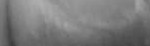 f,ll ilf do dal sogno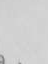 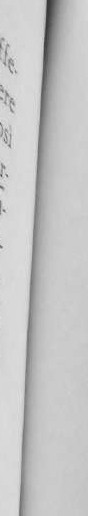 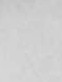 113  d o n na rea le.   Qu  and  o l  a madre  muo recos ì pre	_	,-<n'tii      tiu	J    •	I	f.  1  .	.	.	ma	òe n te  spesso asc a1	ne	1g 10  un   rimpia nt o	unos tr1uru,n	·	.	)  · I	.	,	ug-.	t ( )   ma t appaag  t,o	cos	e  le,	co me d ice  J ung ness un	Ig1rnen	,	.	,	a a -tr,1 donn;l può  es.sedr"e alla  let z, .za d1 q ues ta im magnie  ma terna,	)_	ì remota e qum  1anco r  p  1u po te nte . " Q uantop  iù  Io n tane irreale è Javer a	ma   re,  ta nto  p1u pr o fo ndament  e  lanos ta  f- 	   figli   oa  ffonda   le  su e  radici  nei  recessi deJJa'n im  o suo 		stand o	ueU' imma Ìne primoraìale ed eterna dellaMa ilre'i	virtùd  e lal      quale tutto ciò e  e contiene, proteg e,	anm r	<men to e agisce in  modo soccorrevole assume pern  osi em b ian­ze materne[  ... ]  . ,, !H   Per Descartes queste madri erano la MaterEcclesia,la saggezza, la scienza; spesso paragonavaqu es t u'-	ma a una donna pudica.91lt i­;--.:...i)e.tao.I·Mettere in relazione i fan tas mi, da un lato, con i fondamenti non ancora compresi della  sua  scoperta  scientifica e, dal]'al­ rto	, con l'immagine della madre e dell'Anima non è così con­ traddittorio	come    potrebbe	a	tutta	prima sembrare: la semplificazione della matematica che Descartes ha operato, e]f vandola a unico st				et  ro-.	· · ·	insieme con l'smem cli Keplero, Galilei e altri,tJ ,.bico,ntribuito in modo deciriue • Netn:ie q,rUe nuova imma-g•1ne. puramente rocccaw•  n• su•ca. o_Jc,    r_ noooI n, mI e , e n•mast- e a• n9:l1&e fino alla finedd dicitoooxcsimgscçolo. Quel che invece	J allora andò perduto, come ha dimostrato Pau!i,94 è l'intercon­ nèss1onc dei da6 dell'osservatore e guella antica dottrfna aef	• 1! co		in gJi ycniya ancoraspazio al!attore psichico e .,Jl'idea diun'amip11ione (ioafc d1sc o_agli eventt naturali. Deacartea ha esplicitamente negato I esistenza ·una	a,:MS!enti naturali;" ome ha inoltre di­ mostrato •  • a p,opoato della teoria cli Keplero,  fu alJora fra l'altro lldlntonata l'inurutfline di una anima mundi esistente sul pitaOogetmo, di un'anima universale e fondament ntediuna,. ...  -oaettiva.96  Il principio deJ quarto andò d1 nuo- vo pndute, mentie, da quel momento in poi, l'immagine del- la triade fil proiettata nel mondo materiale e n rice rcata.'129\lm  e / 0111,e  r·un  I mnJ	KepI  .	l·i tridimensionaJith dello spa%io 1 •la Trtnitue	. .	<.livino· in  Desc urte s, invect	è. d	Ilo spirito	'	.	.	,' gla	,t\ r,'  Vr•ra •va .tl a	bile stabilità di  010  a garantire  la  rcgolaritad. C citeI 1?   1!?t1ah	d   l m o t ,o . s Ln prima legge naturale, afferm  1.:l)llc:eI ggt t1s1ce.e ·P rincipia phr. losoph1. ae (II, 37),, e ehe ognai	.scartes ne1 suo1	.	.	f.	h,	cosa.	.  cui è semplice e integra, resta  1nc e è pso -s·b·'nella misura mtato e vieneJ·f   ·	1  d	,	i.le nell O stesso S. mou1 1cIlatad.so o	a.cause esterne.La seconda legge è che og.n.i.pa.rttcea	1  rQnaterta,, pre. sa di Per,	tende a  muoversi 1n  11nee curve.	uest u t1ma legegsi ,fonnodna sullo stesso prin 1·?·0 de1a1pr·u a, vaeI aclt'r.el'zmmu.tabilità di Dio e la semphc1ta del suo ag1 e, attraverso 11 quale Egli produce il movim_ento ?ella m ter1 . A ttraverso questa immutabilità del suo agire, D10 manttene il mondo esattamente nello stato in cui l'ha creato.La conoscenza di queste semplici leggi del moto della mate­ria basterebbe dunque per spiegare a pieno tutti i fe nomeninaturali." Per Descartes è impensabile che Dio possa avere manifestaziom irrazionali o ancfie soltanto  "acausali".! 'of\n: ti, Egli èil gar te de fatto che la natura sia ogge t ta a leggi, ol,g,,e cfie delle idee cfuarc, distinte del nostro spirito che for­ m   ilno sto    6rganon  per  indagare  il mondo  fisico.101 Nellaprima m. editazione' Dcer-a....-d, ice:"Et,ge,neralement  nous pou·vons b1en assurer qeu	n·ieu peutfre tout ce que nous pou·vons comprendre  mais	,.ne pouvons P	'	non pas qu il ne peut faire ce que nouslll!.!!_on	as comprendrc"	p0	bvuole. Secondo laf	· r-		be agire d ive rsamen,tela volontà  di Dio coi·	'd ormulazione di Barth, "gli atti del-. d1 natura; essi coincindco1noono  cIoneI	Iew.d eI puro concettoLa " logica" interna degli cone	regolarità in te llettuali". wscartes, assolutamenteeventi '-'-L!perciò, secondo De-ident'	&.IUCI .::queHa	nostro  pensiero. rn1nexzo 1e1aru  m ) coincide co:  q:llnoadtro  nsiero (ordo et co11-1:   eu	· fi .  .conne.xro ren,m s·we co rporum) 10.. Loe e8-11   •eJlt1    s1c1(ordo etquesti decorsi parallel1'1s.-,M,, ono•130coDnicoat.en-•.-.:.oru. causal' d"111 quanto  "cau a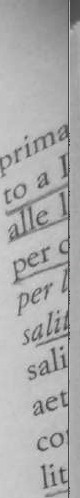 g11ardo tfol  w 110,.	o..:1mc sot oJinea Fclsch; OG De sc artes ha att rib ui-f)HJ,v.ahllt•o 51uak  1c çg11cess1one w a :lbi crtà d'vi  a so o0 11i tcolo ,iche. Possiamo perciò concludere eh';, 	  t n 111 t.//etti,!'t,ttivittÌ diDio coincj_ e con il erincipio di cau-pcDr'1,11olt re era consapevoIe deI fatto ehe ·11 pn·nc1·p1·0 d1· c.a.u-sas(Jrl_iJà_!· appart·iene   •11e  .". n.ottones c mmunes,, o aIle" vert.tateslrena   e" innate.oi,	Felsch  sottolinea   a  questo   proposito  lacon  vergenza con Ka nt , che  ana ogamente annoverò la causa-lità nelle "ca r·e   orie della  ra ion	ura ''.	._ Descartes era del parere e e 'e etto aella causalità non aves­se a che fare col tempo,10 e il tempo stesso consisteva per luinrete­niren-J,afn una serie discontinua  di  momenti  (instants).1°'In questo senso è signilicativOèhe i sogni in questione rap­presentino fondamentalmente spettri o eventi parapsicologici. Quando l'inconscio provoca questi fenomeni nel sogno, si può davvero presumere che voglia espressamente richiamare J'at­ tenzione del sognatore sulla loro esistenza. Ma, come ha spie­ gato C.G. Jung nel suo studio sulla sincronicità, 110 tali fcnomeni sono eventi acausali nel corso dei quali un evento fisico esterno coincide in modo significadvo con un contenu­to costellato psichicamente, col quale non è, pero, in rapponocausale. Non solo Descarta non ha intuito guesto io della aincroniclci; ma liitia ieè1uao	u­                 so c1oE le corrispoil.'lliRI	esistenti neJ SUOtempo) 111 D MIO	etduaivo deDa1UO.....determinate OICW'i-	'di•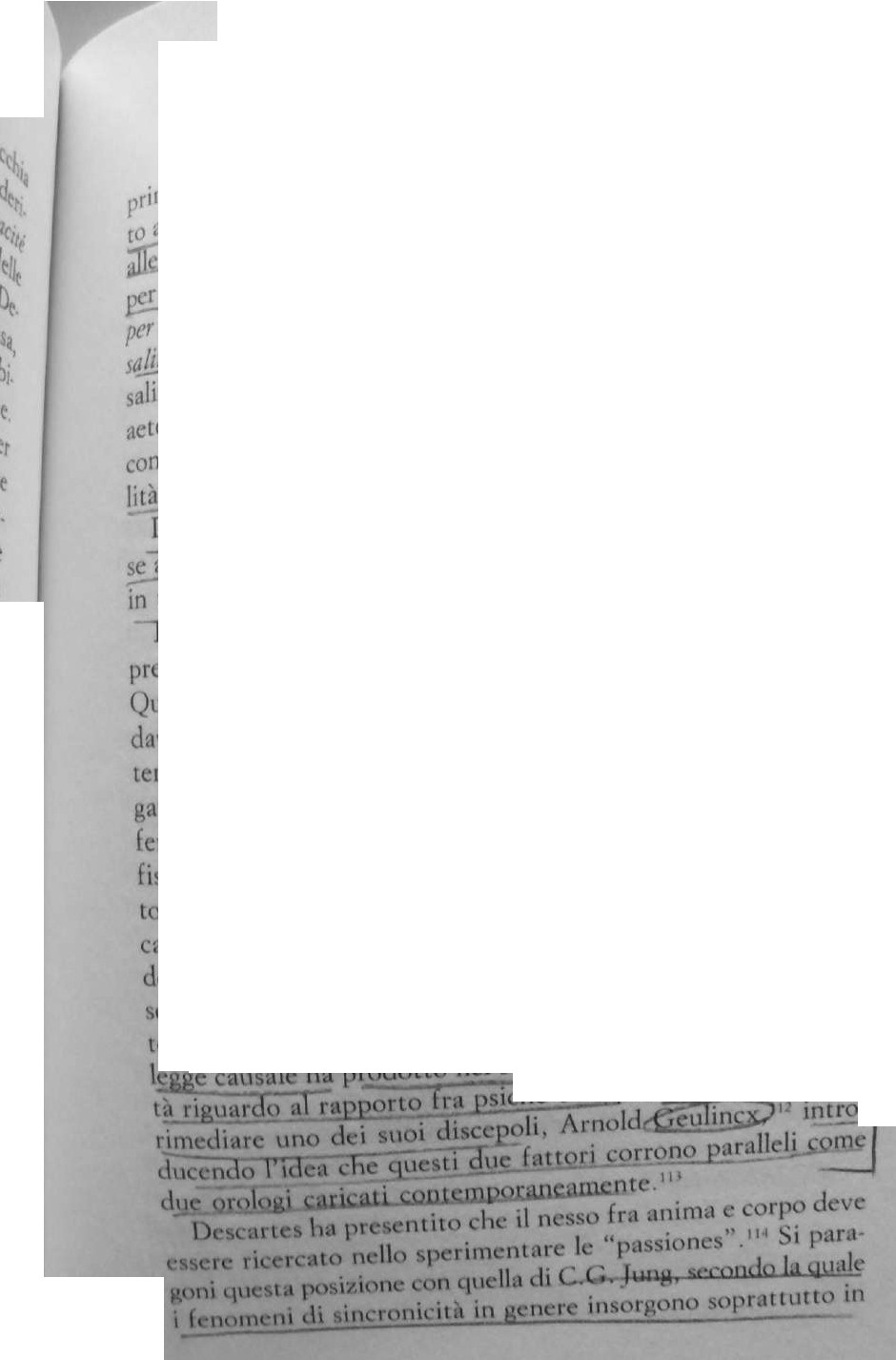 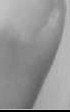 1)1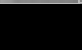 .ione de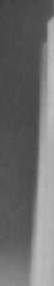 L  III r i	I ra,IJ3  co ste1lazione d, i=un-c--o-n:te--n-u=to-a-tc-h:c:t-in:i:cned1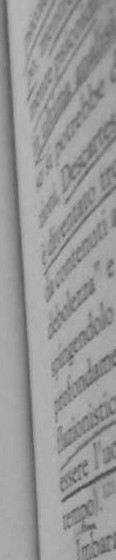 c· a emo . t1. v1 d1· te nsio ne  ne11 osserva.to r.e;  ma  Dcsacn esnon_J•_tra1Ju.sc1to ael ·arire  j' idea  delle  p assio ni  co me  s t rurncnt	·<lem cd.ia. z1o n c ,e11	.	•	I	.	o  'a mett er la 1 n relaz10ne  con  a sua  immag  ine  f 1s. 1.- a del  mondo.  li	d '	l' 'Attraverso quest·'i iJlumin antc nott e	1. fpaura,	inconscio cer-ca esp re ssamente di porre  D,  escartes d1.   ronte  a q. uestas ferae a ques ot	proble ma; egli pero  non  cap,"isc e  e,  sdv.eg l..ia.to,si a -ttern.,todopo il primo sognof ,  pedn.sa  a11operasp1n t1 mali-gni,,, senza comunque a  prod  o n  ire qduesto pen s1c o. ì	egliesclud e dalla sua immagine	e1 mon  o  non  so1o 1 An1  m,-=a--m- -aancl-ie 11 proElcma del  male eclefl'irrazional .	--Jn seguito, o in concomitanza con l'apparizione dei fanta­ smi, De\cartes crede di percorrere delle strade: viene quindi indotto ad abbandonare la sua esistenza isolata di introverso, eternamente chiuso nella sua stanza, e viene spinto nella vitaco  lletti va;11un effetto compensatorio rispetto alla timidezzache gli impediva di partecipare aJla vita degli uomini comuni e l'impulsoa porsi una meta collettiva a lui ancora ignota. Inol­ treI' angor,cia lo costringe a piegarsi verso sinistra  (oa   buttar­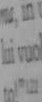 s i  per   terra?).117   Anche  questi   particolari   hanno  in primol ogo un sens? compensatorio; l'inconscio los	in,ge verso si­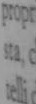 n i5tr a,lroppoverso  il lato femminile,  che egli trascurae	disprezza1'error1·zzat	IJ	,. · ·	·	-;   	'•	o,	escar-te ,.. p1esa vecsa sm,su;,i; stra-namente, allora, gli spettri  non appaionoa	sinistra  (come do-vrchhe  essere	scco  cl	1	·	l	.	.	t,,	n  o	a	mtto ogia), ma a destra; ev1den- lc1J_ientc_ perche quello destro è un "punto debole" una porta:, erta ••  ontcnuti dell'inconscio. Poiché l'incons io  lo  spin-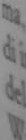 o	verso SHllstra egli<lcst•,ra  il ch,ec  o rr•1spon<1e uunoauatelmn   enza a deviare troppo v.ersoJ"><ic> h  é la coscicn·,	f   n	ente a un moto de/l'inconsc10,e  s p  ir  ito .  suoza.e:scru·tn e	afmleen. o d.1' med1' az.1onef ra pul s1. one/J \ic h,r•  Il    JllTlj!,  l)3[iU.?O ; I	I	SSl  '11   eori  gf_JJ!/l'eJStt1.Zfl.dtl/aeai--  ----..-.-&.1:1:.....!:Wa VJtg Puç'11ca cg	·	·ra lprescr11a Jc pulsionie	0·  .[  1.l  tic, un' strcrnità dd.QJJà-	-..al ,StfOr• v-'- ,.d'	'	-1!..,.	tUe-	I	Vltau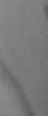 132\  u,udo ,id wgnrJrp:.	hc  ,radunlmente filtrano ne·	rocessi chimici del cor-.• 1'.tltra ra )presenta J ç:ontçnutt are e.tipici (ugua]-pt'· 11J1L'llll t:	•	d...-.ct·..p-:s:!-L•l1id,i)  come clemcntoello s.piritQ. En.-t-r.a.;m;;..b;.i.;i;;.p.io:l.i:',ne.:11leim  ,111:1li s iJ	t rasc.s,ndono  la cosqe.nza.120 In  questo sen-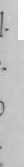 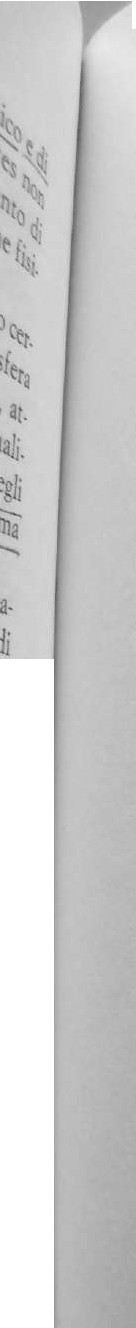 1;1;1.;1,u.--_. ,otrcbbe ruirc el1e,  attraverso  Ie sue estenuanti  medita-.	· Dcscartes s1 e troppo avv1c1nato	ooo sp1r1tuale e perciòz1om,	-	.-, di\·cntato  troppo 1nconsqpevo e	l questa Q,ute (possedutoa c tenuti archetipici). Perciò avverte a destra "una grande de bolezza'' e le apparizioni del sogno cercano di correggerlo, spingendolo verso sinistra. Inoltre viene costretto a piegarsi profon? a?1en e, pe co trobilanciare il su "entusiasmo" in­ flaziomsuco  (1nfatt1 egh crede, come s_o..tto..l.i..n,.e..a_.;.M,_,a,.r.,i.t..a;.i;n_,. diessere  l'uomo  che  dovrà  riformare   tutta  la scienza  del suotem ).inImbarazzato, cerca tuttavia di  tenersi eretto e proprio allo- ra un violento turbine di vento lo investe, facendolo  ruotare sul piede sinistro. Ora gli spiriti si sono trasformati in pneu­ ma, in una bufera che lo minaccia, nel momento stesso in cuilui vuole  raddrizzarsi.  "Guardatevi  dallo sputare  contro il ven­to!"122 È l'uomo del Rinascimento, che abbandona la sua umiltà medievale e che, risollevandosi, comincia a fidarsi del proprio pensiero; è lui che viene investito dalla  bufera  fune­  sta, che già aveva cominciato a soffiare minacciosa per i "fra­ telli dello Spirito Lt1'ero", gli "amici di Dio del Reno", i Terziari e altri  movimenti  dello  Spirito  Santo.123  Forse  questi  turbini di vento hanno a che fare anche con la "bufera'' della Rifor­ ma, che in Germania, dove si trova ora Dcscartes, minacciadi infrangere il vecduo ordine. Potrebbero rivdare cheglispiritidel primo sogno appenenaono anche alle milizie di morti di Wotan, alle milizie folli.124 Dcscartes è posseduto dallo spiri­ to nuovo: le sue acoperte aprono la strada alla formazione del­ la visione del mondo di un'epoca che sta per cominciare, caretteriuata dallo sviluppo del pensiero scientifico, ma an­ che da \lii _. ibrido della coscienza, che le future genera­ zioai	1COntare. Di nuovo il lato sinistro è carat-133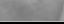 '1,111    I <ml r  t,   11  J mn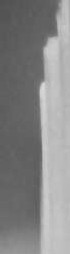 .	.	• iucllo i11 gl'odo di da1c 1i11to: il pied 1.: ..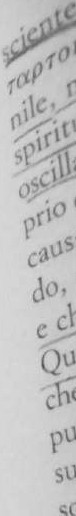 , i z z , tl ll "- o111c e	in,	ltIl.h l'\ li\,.    li in,111tc11c>l't' la w    1 p rc·sus u	;1 Len  a, ,11,1   11  f	'11 tg	l    · l     l  . iw	i ll e rn · o quattro vo t e .,1 r\lr)lll	Vlll(H.llS,11	.	lt\1· {lll' lO 1101v1111c n to , rllnlanc o  su l  p i·oi  ) tio ,C,lll ,S I ( 11  (.	•	.	I	cl&S<;rg I. I	vohn·r,.i in siteccsst<lllC Vl"t·s o tu tt e e d iru o,n j , 1. I i   < evc , ,.) trn-t,-,e nsaz to nc rtspct toI	.	<1r tc  cJ; un,1 '·-l	•	•	In  suo 1o·rienI'tam.ento un·,Cl)   li 11l.1 t	,1,.11t:  J•  j ncon rlo  mira  ucamJp'léll'C.C>rtzzoi1tcV(J·",. a1•lo t  esso tempo a far spostare 11 ccnl ro ( 1r  o taz1o nt  nl' la proir1ai sfera, al Ji fuori del . c_)ggcl to, nel cosmo. Q1 csta unmaginc dt'l turbine appàre pro ie tt a i u anche nt·lla teoria cosmogonica li Dcsc.:artcs: il mondo si forma con  una disttibuzionc un if­or:nc, sempre pitt estesa della materia in es pa nsio ne , all'interno dt.>lla quale le piccole sfe re dei quattro dementi primigeni com­ piono un movimento vorticoso, cominciando n ruo tare intor­no   a   sé  stesse   e a  determinati	punti   cent rali ,	le  stelle	natt uali Y 1 Come osserva Flcckcnstein, l'<, que sLi bizzarri carat­teristici turbini costituiscono "il primo tentativo di una tisica	t11 del continuum". !_miti della  creazione  sono rappresentazioni '	1 ,1te dall'inco_nscio dell nascita dell cosci nzu, così che, sc- o1.:nc	a lcona Slt!ssa d1 Descartes, st può mtcrprL·tare  retro·!c      t van e n   tc  questo  movimento  vorticoso  del  sogno comel 1 1210 dt una presa di coscienza.{; E 1111 p rticolare molto interessante che, nel sogno, Descar-tcs l'om.pta  tre o .n..uatt ro.·t:  propr·io ·1 rapporto prQb le m:ttt·-to   fru  tkTrc	· i11"1'iii· tt	,	, _	.	.	._T	•	•	·  'i a	r  '::J e JU	ps1cologK·amentes ,p1g_rn t1t a.t1va'g•t'• CSf)tessa  neIl' ass.ioma  aIchimistico di  l'vfor.rnrop11cl1ssa:  "L'Uno diventa Due.    b	è_"èl·	T	-ll1('ZZO  del T  ..	rlQ	J  I	u	l)lcn_tano	FC,  t· j>Cr\\   -	.	.:.   ,,	.ci .o  .L   _uartQ CQ!ll.Rie l'Unità". P,	"Questa in­lt'rLcz m   sp1eg·1Jung''" ..è	]''  , J:   .	,.J•	I'ah ro· ossi-11• ,·r·ti	.  .	.10	.i.10  yi Wl...t@.n.-	I	•      •	'-	•to-J'uno quanw -ril'  11:11110 lcnrnnc .	' ·	centra I sono tanto qua ter na-toi-dai-l· dw	anch.t.• ·<;r pstc )	1on può f11rc a meno di ri­un 'osd llazi(Hl  ('   sim	i f •·	)SI<; ) 2_8.lU    0dfìnconsdo	COOOSCCc.:· a	un iont· meno <lifÌ	·	1\I<   t e   tt a  fun zio ne  ' inf ct· ·in r t· '   ; ., \	...	.   crcnz1ata,   a co<.n lk •tt i vu,  11 ' 'IJ}I) l ....· I	C..\.:lllU,unrnyta  wiltìncowcw< < .1 t1,1s c1nan• u 111 ·é,. ouancl,)	.	--IH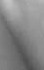 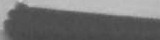 Ia	I ,1 )u i , rchetij1i..,.aw:hs 9 uf UO del Sé, 70   cv Tit1C.	ice f\1aria.  ua	il i  nif icato  di fcmm1fCiP 1O I'   cot11c.:	 	 •	•	L  :L	 	I,.....11  fisico·	r	s1 n1	,me,.areroo, 		: nl!lll l'in' ce-- nczza rra -Quatt ro-c 'I 're.s1s .oaut· ca dmiq1i11  un'p1riutnr,lespiri tuale_sfJ.'SJCO:[...]."  eome abb"1amode tto, pro-0 -	ui risiede il problema di Descartes che, col suo pensiero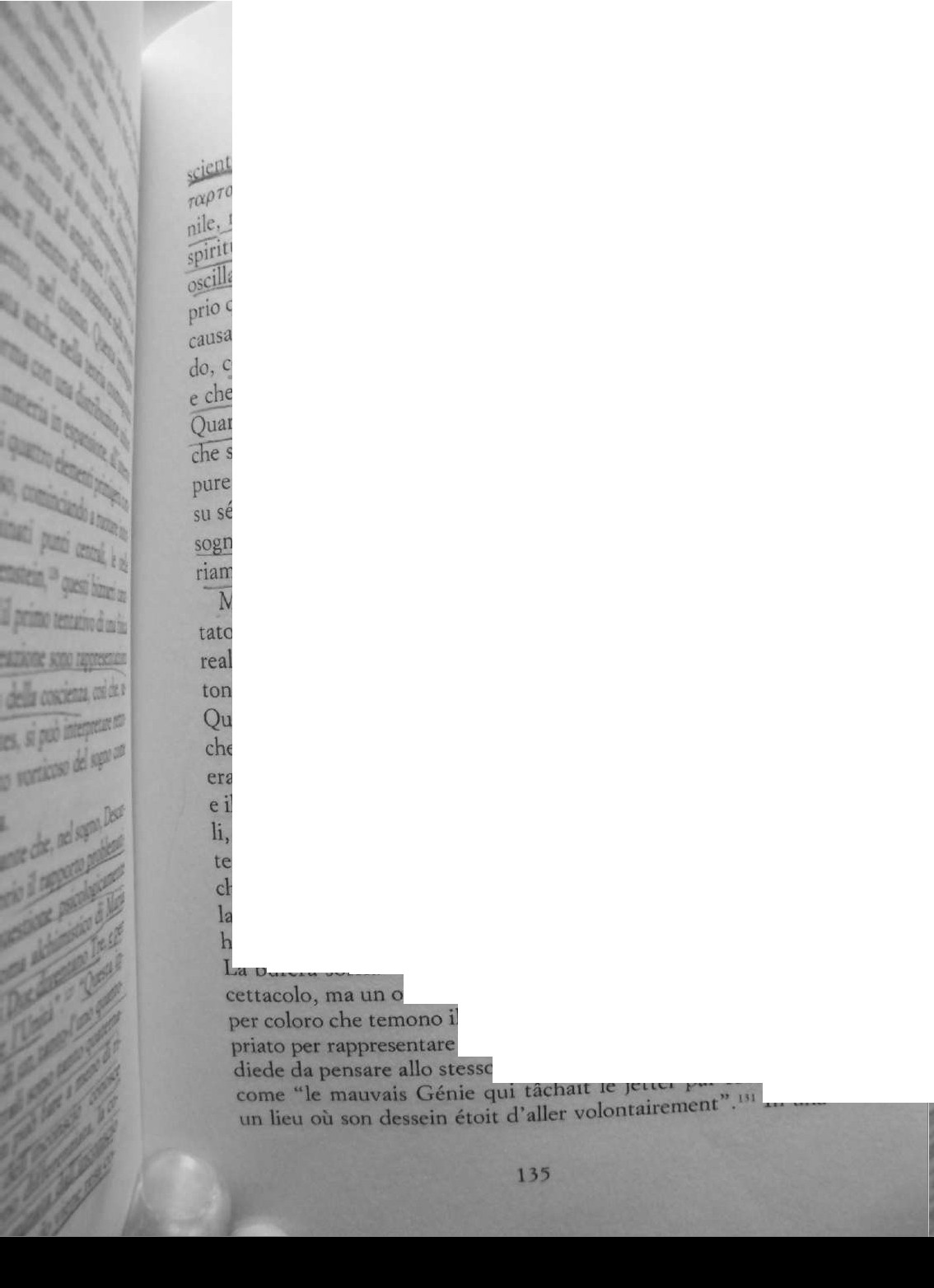 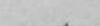 prtOqaie  ]a corrispo nd e nte 1. mmag1. ne meccan1. c.1st1•cad e} mon-       sc  ompie una rigida  eparazione  fra  il fi_sic e 1   psichico, e c h e anche nella sua vit a _p rso nale non n usc1a inte grare_il Qu arto, il fe mmin ile , il mate rno. Si potrebbe fo rse obiettare éfie sia ttrlliuisce troppa impor tanza a questo particolare, ep­ pure viene precisato - di nuovo tipicamente - che egli girasu sé stessotre o quattro volte, non di meno e non di più. Bi-sognerebbc ·100Itre r1• cocd are cLne• I1 nome "-_-Tt":\:1escartes" Of,·Jg·1lla- riamente suonava "de Q uartis".Mentre gira su sé stesso, Descartes è costantemente tormen­ tato dalla paura di cadere, di toccare cioè la terra, quindi la realtà, il femminile-materno! Poi vede un collegio, con il por­ tone aperto, e vuole cercare aiuto e rifugio nella sua chiesa. Ouesto collegio, come sottolinea Maritain, dovrebbe avere qual­ che rapporto con il collegio dei aesuiti La Fl«he, in cui egli era cresciuto.00 Ceno uiodiJ. JQIJ)tc;R.-.tazipne s,piri alcilJl.10 maodo.:dellc qppn:,cntuiooi IW!WP<*, attraverso i qua­li, COIDe molti nel periodo della Controriforma, cercò di pro­  c:raidalnuovo apirito. La bufera soffia in direzione della+.a - aan puòperciò essere quel vento che un tempo riempi 1t Cbiaa Jrimi,wa. sj iratta piuttosto di una bufera che J10J1 ha •• _. cMea hensl in un punto ntm,o ad essa.•c1o.ve vuole" e la chiesa noo è più il suo ri--1 •uo	oppn wtrifuaio- -	None9iste sunbolo_piiappre-..,.._.._,Qu,,tq  ...1a•.	....	lOM1,111· / ()//ISt    I, (  ,,  /    l(ll/    l,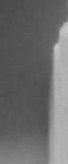 narg1.11c P1.,".'c ls· ' •i  · "A ma lo Spiri t li   ttd T empluinJ>rn  pc1.11l1JI ,t  •1 1	. lll()i   Dic.:u.	,.nl'  pcrrntt  pas  qu 11A	•ava nç:,t	1le),  ·	,.1  _. hiss5l  l.!ll1portc.:r, memc  cn  un l1cu   s ainL ,,I· sp r• it qu•·1 11•,,v ait 1, às cnvoyc: quo1 qu t   ut t rès pcrus·1d11é1  "q' uc  e, eu"t   e'té l'Es1 1 r it  dc  D1eu q.m,,lui  avatt  fait  faire I'	., _ démarchcs vers cette Eg11se.prenuet es	b	.esCompren.sibilmente,	· iss alito dal du b10 se questo vento sia lo spiritoDescartes e '-	·	·	fd .  0  .	0  quello  di  Satana,  che  s1  riteneva	osse un "vcntus1	L,O,	roveniente dal nordI l 2 Quest.a incertezza d.LD escar-urens  p	,1 significato morale della bufera puo essere paragonatates suai dubbi di  Ignazio di  Loyo a quan  o,  m  una v1s1o ne che  gliprocurò gioia profond , gli apparve un sre  pe n t: ,,"pieno di oc­chi lucenti, anche se m realtà non erano occhi .u, In segui­ to, però, decise che doveva essere un' apparizio ne diabolica.114 Anche Nicola di Flue dovette elaborare la sua terrificante vi­ sione di Dio. m Ii:i questo caso si tratta di qualcosa di analo­ go: di per sélai> èun'immagine moralmente indiffe rent , che emerge spontaneamente dall'inconscio; simboleggia un'e­ sperienza primordiale dello spirito, e può avere svariati effet­ ti: chi si lasciava trascinare, infieriva contro la chiesa, chi fuggiva, doveva trincerarsi neJla chiesa, sbarrare porte e fine­ stre e non poteva lasciarla senza incorrere in pericoli, non po­ teva più muoversi liberamente. Pochi ebbero l' umiltà di chinarsi v rso_ la terra; non Descartes, che  perciò decise  a  posteriori dt spiegare la bufera come effetto di uno spirito maligno.Mentre si affretta, s1· accorged '1aver superato un conoscen-te senza sal ut a rlo e cercacl1' tornare sm. su01. pass.i per r.tmedt'a-re a11a sua scortes ia	·1t1vento lo trattiene. Purtroppo nons ig noiramNo a c,una associa.zJ_one O. d' .tn 1z10per individuare questols) ic he  d i ··D, cos1 non poss1amo sapere quale  ruolo avesse  neIladi lui un atte	·	'	ma evi  entemente  questi  aveva versogg1amento  p	· ·maricò di  non ave 1	1 OSltivoO rispettoso, poiché si ram-che egli rappresenr tao  sa  utato·poss1·amo soltanto concluderetcs, preso dal suo entun parte  ella  personalità  che Descar-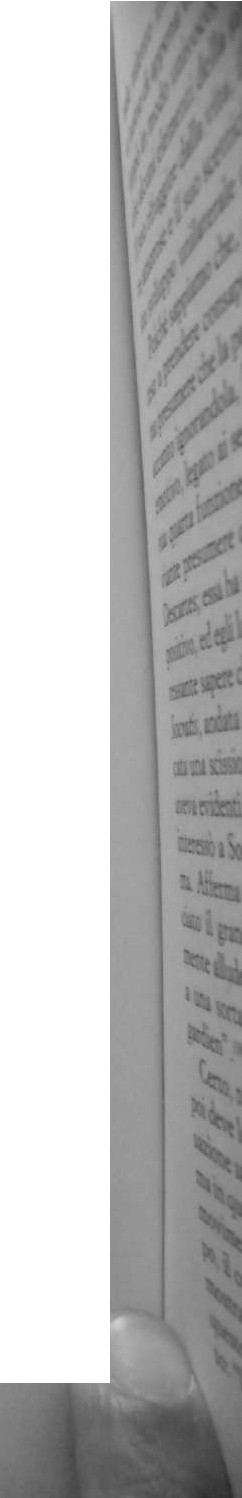 us1asmo• rise h1.a d1. .igno rare .  L•eccez1.0-136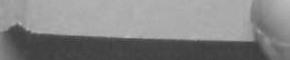 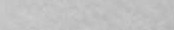 p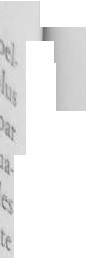 'l  wknto nit c llr t tuak , anzi la genialità creativa di que-a !t>111;1 l. , ,c,na venti tre anni ascia 1ntenoere e e cglJ s1 sv i-Hl1<1( 1I ,11 1f	J	•	1r rv1 lll,  .	odo univ oco, orzanoo m parte a sua natura, cosìEat   i	­tI 1J,pJo inmie  k·mcntt. nJe  Ila sua persona1·lt.a. non s.1 sv ·i1upparo no.¼eii 1s .t.onte"  Pitito:o·\eltl :Iiesrar.&gonra 2 che !1/i di oc.seouj. lica. 11 nre ,,;. analo.reme, un-Ie cffe1-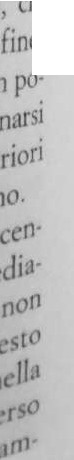 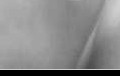 , chifine·l	: cui;igirc dal a vita, 1  suo timore	t ronte a e avventu-1I suoI  Il	e,	•    •amoro-=c e il suo scetttc1smo   avonrono  ulteriormente que-.., · Jti qpo unilaterale del suo pensiero introverso.5l(.) Sv	tPoiché sappiamo che, a quell'epoca, Descartes era tutto pro-teso a prendere consapevolezza del proprio pensiero, possia­ mo presumere che la parte della sua personalità alla quale passa accanto ignorandola, ha soprattutto a che fare con il suo lato emotivo, legato ai sentimenti e, in senso lato, è collegata alla sua quarta funzione indifferenziata. Perciò non è forse fuor­ viante presumere che il signor N. sia una figura d'Ombra di Descartes; essa ha per lui, però, un significato prevalentemente positivo, ed egli la trascura, ma non la respinge. Sarebbe inte­ ressante sapere che cosa abbia scritto nella sua opera De genio Socratis, andata perduta; poiché anche in Socrate si era verifi­ cata una scissione della personalità, cosl che il suo "demone" aveva evidenti tratti ''cabirici". Presumibilmente Descartes si interessò a Socrate perché proiettava in lui il proprio proble­ ma. Afferma addirittura che "le génie., gli aveva preannun­ ciato il grande sogno;n7 il che non chiarisce a cosa esatta­ mente alludesse; molto probabilmente, come suppone Sirven,a una sorta di "spiritus familiaris" o un "cousin de l'ange gardicn,, .1' 8Certo, nel soano, Descartes cerca di rimediare all'errore, ma poi deve lottare contro il vento. Questo tentativo di compen­ sazione sarebbe stato un passo verso la completezza interiore; ma in questo istante si fa sentire anche tutta l'opposizione dei movimenti collettivi; poi il confronto con lo spirito del tem­ po, il conOitto e l'autoaffermazione individuale. E, come di­ mostra la sua bioarafia, Descartcs non ha mai osato compiere questo pallO Della sua comparsa sulla scena del mondo ha det­ to: "larvatu1 prodeo"	(soltanto) con una maschera mi pre -137J\l,irt(' f   ,U  fl   /H'     l ' U!I  f"IUIIZ,en to  ·tn    pu lJl1 l'u.:o.11• 1    M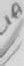 a 11011 soIo non 1,.suo voltoI	1	l	.	.	•1osat() r,  1 monuo; anc 1e 111tc r1o rmc:nte è rirn- .	nos trarc ilJ	•	•	d	Il	.	.	1·	astostr(m1110	c t  o  rigua r   o  a  e  q rn:st 1o n1 re: 1giose crucia l i dt  i'_a..1. il}gtJtepo , cosi come lo e st ai o nel p lasmare la sua viL·i	suo tern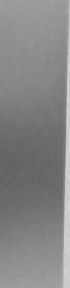 .I	d	.	'p  ersonale.:1  a ma  re, g t sono venute meno la vitailt à	l	· 0   1 an.d •,  rad '1cars1· ne11a  terra ,  pe.c e.i:ge.r.s.·1  ·o ntro lab  fe  a  ca  acuaT ut ta via, già il t e n t at ivo di ragg iungere il gi	 	mina  una svolta  posit iva  nel sogno:  nel cortile d rci	d tcr.chiama un  alt ro  uomo che gli chied e di portareq ua l	1?gnor. f	.	.  .	l1 accia v1s1ta; ne sognoeg oicosa al si-.	. d"	I	.	dDesac rets1 tratti	1  un  me o ne,  proveniente	a una  terra esots icredeIn qualche modo  la  chiesa,  come  rif ugio  spiritualee e'  a.sc parsa dall'orizzonte di  Descartes;  è  subent ra to  il  cortile del co ll eg i o , c h e funge da temenos e che mater namente lo circon­ d a: il severo addest ramen to spiri tuale140 che egli ha ricevuto d ai padr i ge su iti , e che  lasci ò  per  se mpre un1improntasulla sua fil os o fi a . 141 Nel cortile tutti stanno  tranquillamente diritti  - so lt an to lui è ancora minacciato dal ven to.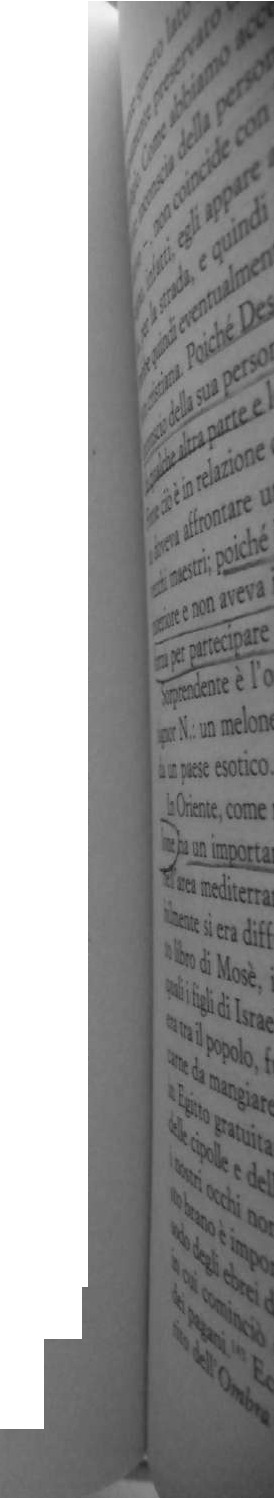 Eglii_ u ng ue colui che _è stato_:p ssed uto " dallo spiri_!2 d e l te m po . In q ue s to s e n so il sogno sottolinea la sua posizione indìviduale. Lo sconosciu to che Descartes incontra nelcortile del c0 J k g i.2...Q9t reb   b  rappresent guel_.2uo lato chee   afiCOr_a completamente integrato nella sfera dello sEirito eccleswb· co: una figura che rapprese;ta lo spirito tradizionale ovvero uc attolico in lui. È stato ripetutamente sottolineato chescartes coltivò una sorta di fede rigida, statica, del tutto:sa daDa sua vivace ricerca spirituale di una "fide non qintellectu m" , secondo l'appropriata formulazione di perso­t ain.112 Presumibilmente questo aspetto di De cartesnifica o  all1    omo c e  gli_ va  _incontro nel corule d alcod 111Costui glt affida un incarico interessante: portaregsignor N., e Descartes pensa si tratti di un melo esl­Attraverso il signor N. e l'uomo incontrato nd . cloJJi.,_s te così  un rapporto,  un  baratto o  uno scambio diquale Descartes viene inserito in modo strumentale·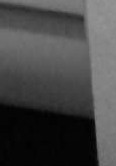 138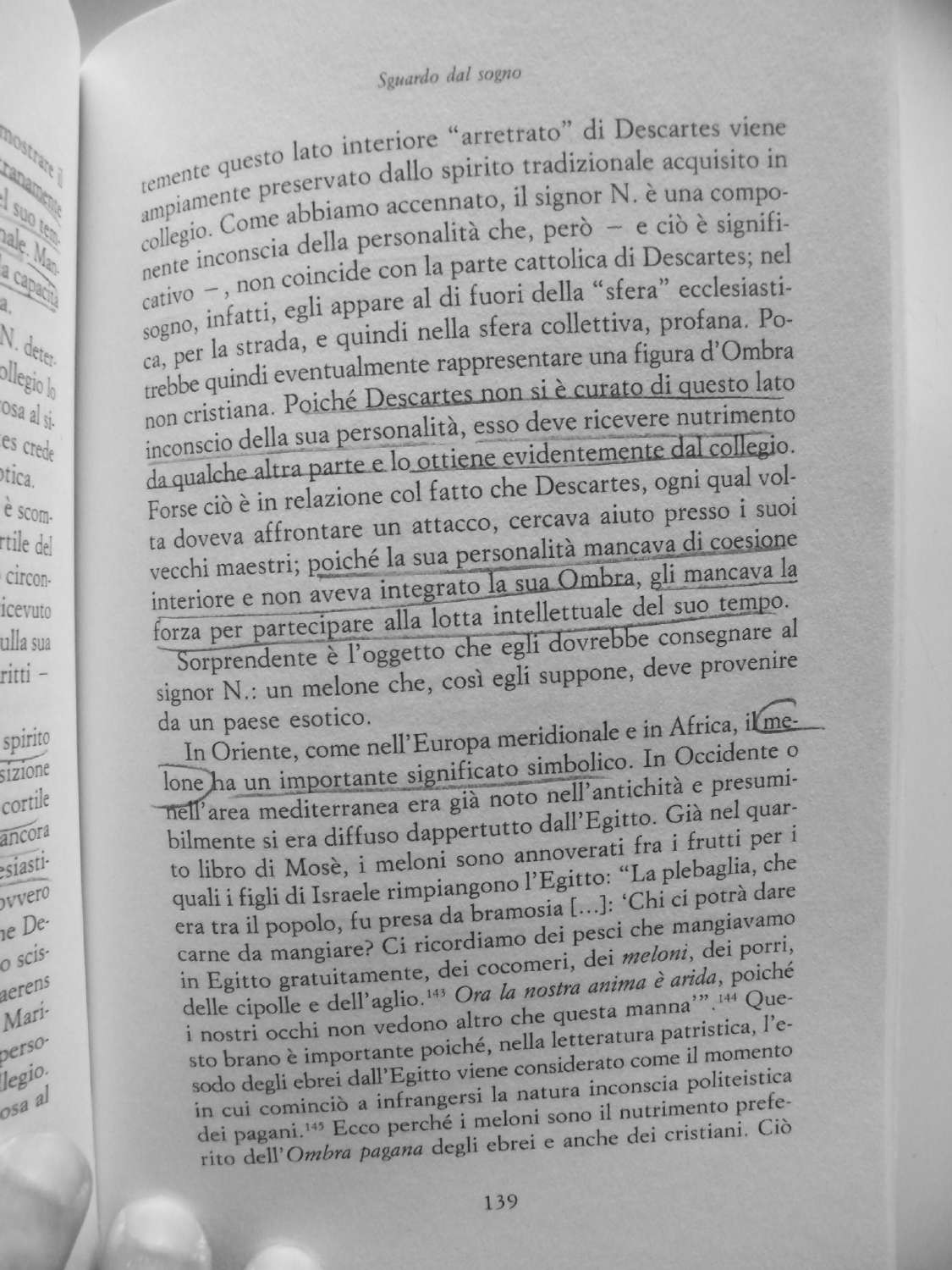 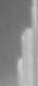 .	.	t.   l  ) c, iLlw .1hbi.11no ip,H izzuto  l.  he il signorN..  I  .	I i ,w-.,tll)ll cnst1,11:1 1 cn.·	nm )l'il < 1 Dl..· r t'lt._,ltllf h.  11 lllll  g	,	.	I5'       1l!QI.trl.,	,  i ll._111" > dcll.1 B1hhw o o veva ess re no to  ,l  De cnr,,}1l1ll :-;trlu .ult ur:tlC' gn:·t.1	·l une.  I	.  ,	tes.Nt' A	er.1 l..l I llll:--,Sl e lldtn,l 7rf71'ù)JI.	·l  . si1,  11if  jça  111.tt u r o , cotto, e cne e anche un vczz,·gH'rtnttll' l. H ..	"	•·1 ,	.  .	" .g1...lllV{'  l. I    "l   l!ner, hamb.tno. I.n uno sco. 10 e. deftn1to acn nt:"-., spl·rm,1-1 l 1!>" , 11'•1 (Hll H  det  SlHJt  nun1en••. s. i  '>Cml.  Il,1melone ro.--,.	111,.  11.list inro d:il 1..·oconK·ro e od mno 107Ào1rr:1rw1, (mela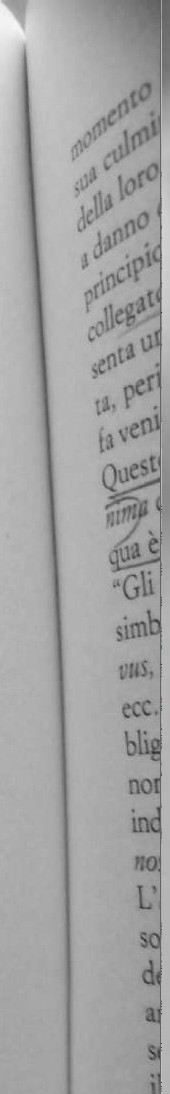 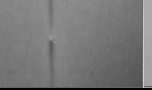 1.·(ll\,) tl,u,) , 1.:    1wrch t? a  torma  d1 mett (.me/on       mela). Da qui I1,1 l.,n·g·111l,:. ,1, ,, ,,, 11·<)1•-t  l tt inu m•elo•  . 111elo111s e la no• stra parotl  me- Ione. GiJ gli ,mtid1i si nwruv1gh.1\',tno che propn o questo frutto\enisse definito  "mnturo",  poichc  tutti :si m\:'ritavano quc to.iggt•ttivo.14'     Er,l apprezzato  p n:hé ricco d':l qu,l e per il suodtcttL' rinfrt'Sl.'.mte. lassati\' .-.. ' 1  Ndl.1 medKma )Opolarc delMedioevo i !.'llOi semi, bolliti, erano considerati un rime 10 con­ tro la  risi.1 0   p,trticolare degnodi  nota pcrcl1é Desl..'artCsen.1 del-x.lle di m n1afc morto4)ef w1:infi_ammnzione polmonare.1       d   mon io  imm 1ginativo  cinese  del   libre,  1..1racoltQr      Chi1  1   il  mrlonc  è  simboleggiato  dal  segno  tia11. il  l..'ielo, p r lt' rotondo . Viene pero sottolìneato che il melone marci­ L"<.' facilmence e perciò npp trtiene al principio oscuro femmi­ nile vin. 1· L'immagine di un "melon coperto  di  foglie  di s.1lil:c" viene quindi interpretata come quella di "segni occulti-   i L,id1    ci  arrivano  fortuitamente  da]  cielo".  Ciò  significa d1t· 1/ melone rappresenta 11n latente ord,nammlo chiaro al fi11- 1t·,.,10d 1 priizctpw oscuro, clie s1 nvffì(1if!]rovv1S11mmte , aspet-1  I  1Ìièiifé-.---11t l·m. 1 prinl·ip.1lt.·. del segno trattato dall'/ Chingè co titui­l"' L,1 "I 1r i in"·1..Hnw·· inuspettalto di una raga za facile, fron­t ,t., d1c	si   1.'ff n· ., "·inqut.· uc mini cosl	hc non si dovrebbe!' \,"- 1.rl 1.1·	N1·. l ('Ollltn<."nl"'· perè, si dice anche ..Ma queJ che,;1 ln1..' t \ lt .ir ·1. 1w ll.1!11."·ictà umnnn, ha invece la ua unport. m z 1 Il\:l c-,n ,, d Ila vita n.uur ile . Qm l'incontran1 delle for­z 1.· ·t1.111",. t ri 1..· , : •lc.·,ti è.· di gr.mde importan a, poiché neJ140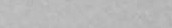 .	ui il terrestre compare, mentre il celeste e nella•z io  nc [...]  tutte   e cose s1	1sp1egano  a	massimo; 11•111ltn 1,111,	l '	.'-1	.11,J1 ariz io ne corporea, e	oscuro non può ridondare1.e	'	dd luminoso  " . Secon  o 1  commento, questo oscuroa	{.1 11	vin è sùnbo/eggiato dal melone. I1 melone è dunque1pr	l ;., 0ll'imm ine di un'Anima oscura, eterea, che rappre:Cl,11cg,1	dd	.  -ta una parte della natura non a	omesttcata, non assimila-s n nericolosa  per i convenzionali  ordinamenti  umani (il cheftaa\.r·enire in mentel a reI azi.one d.  D escartcs con H	ans).ne	e.rJmonare.·olàrè ·11 ciel'i:marci-cjc u1·{ron· bbe che p0r·Questo rapporto fra il simbolod	l'iine dell'A­ fr/yi,dgiva dal fattìi chC esso è n-= ,jcco d'acqu e l'ac­ qua è un simbolo diffusa della vitalità delJ'esseoza pskbic,:m"Gli antichi alchimisti non si stancavano d'inventare per essa simboli espressivi. La chiamavano aqua nostra, mercuritJs vi­ vus, argentum vivum, vinum ardens, aqua vitae, succus lunaria ecc., intendendo con ciò caratterizzare, contrariamenteall'ob­ bligata incorporeità dello spirito astratto, un'essenza viva, cui non è estranea la materialità.1" L'espressione s11ccus /11114,we indica con sufficiente chiarezza l'oriaine notturna, e tanto IV/llll nostra quanto mercurius vivlls denotano la tenestrità della fonte. L'acetum fontis è un'acquaforte potente, che da un lato dis­ solve tutte le cose create e dall'altro conduce alla più duratura delle formazioni: il misterioso Lapis."1,. Si vedrà che queste amplificazioni alchimistiche non sono cosl stiracchiate come sembrano. L'elemento acqueo del melone denota l'Anima eil problema del male, come emergerà ancor più chiaramente. In una favola papponesc, t. p,indpnsll Melone, si racconta quanto seaw,:mUna Teéàd• eoppil senza fiali viveva sola in montagna. Mentre k dormi lavava i panni al fiume, vide gallegiare a mon1e dlieone,d'acqua un melone e lo portl> a casa. Quando(r1r·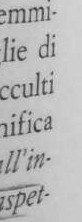 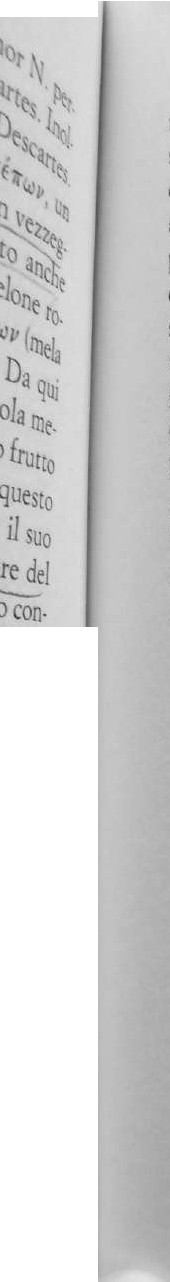 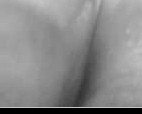 bim rd	.,meravtalioN, chechiamarono •principe,sa Me­tone•, la quale crebbe,  diventando  una  giovane  donna in-141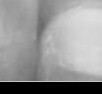 .lh ,ente UJ\1arit•-Lotwe 11011 f"rcJIIZn giorno  i vecchi  si   lloIntan.arono per reca .te g	·J 1 ,ilhggio e lei rimase so a inrs1 a.  festa	e   \ ,	.	1	'	. calsa1; arrivò aliorau, n 1,,.agio AmanoJaku,   a porto via,  a  cgò a una	1·1 demone imuv	.	I	.	Pa.1   d	d· tteri  in  giardino,   assunse con a	magia le sue sernm.a	a a. mise al suo po<;to.Ma 1e·1 ti·uscìa n·chian, ·b1anze.e Sldei genitori.itorna.ti dall  f	arel'attenzione	... h. esta e a raccontare 1o-ro queI he era successo, cosi c e essi.	.uccisero 11 demone.Secondo altre varia ti della fiaba, il demone i:nangiò la prin.c1. pessa,ma il suo delitto .fu scopertol, e fu.ucciso; gli spruz .21del suo sangue colorano 1n autunno e piantine d1 miglio di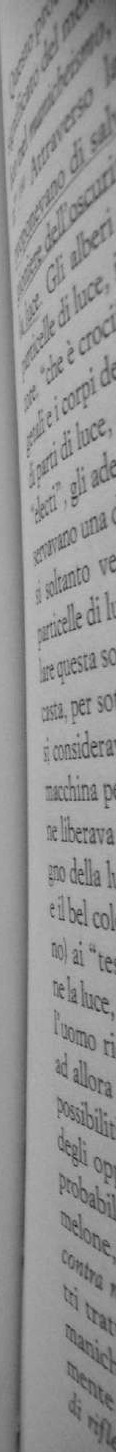 un rosso vivo.Per quanto  riguarda  il nesso con il sogno in questione, è es-senziale che questo spirito del melone abbia origine daltacqua (ad l "flusso della vita e degli eventi") ed eserciti l'attrazione occulta di un demone malvagio; dunque, la principessa stessa incorpora questo lato oscuro. Questo personaggio ricorda il motivo centrale di un gruppo di favole europee come I tre li­moni (o  Le tre mela.rance)158   che  racconta  di  un  principe incerca di una bella donna, il quale con raiuto di una vecchiettasaggia trova un albero di limoni che sorge vicino a una sorgen­te. Per tre volte stacca un frutto dalla pianta e subito appare una bella immagine di donna che gli dice: "Dammi da bere!''. Soltanto l'ultima volta si affretta ad accontentarla, così che lei, a differenza delle altre due donne, non muore, ma rimane davanti a lui col suo bel corpo nudo. Il principe la fa nasco?· dere su un albero, mentre le va a prendere dei vestiti, ma 10 sua assenza la fanciulla viene scoperta da una malvagia donna ora (cuoca, st rega ecc.) che la uccide e ne prende il Post0 ·a	orta riappare sotto forma di colomba ma viene di nuov}?ri	. '	.  suo sangue  nasce  un  albero ·di limoni,  e  quan °la c:: 1 a lo uovo ne a re un frutto, lei ne esce, Iiberat;,A nima,	na mora viene punita. Anche in questo caso . cipesse nMasclosta  nel  frutto  rotondo   dorat  o : t59    e  come fa pr -che costella  il  ' ;ncorpora  una corrispondenza oscura, cto	' P oblema del conflitto col male.142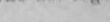 ( ) no tt  '  1, nlh k m.1 li	I. ni.d	d  p "' t.1 .a c.; nmin• 1	ur1 tJlteriorc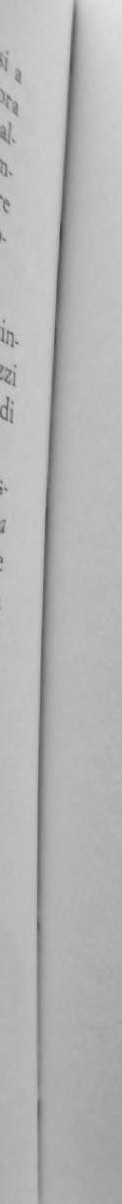 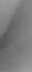 ('.ll t l tld  md tHlC, ti qu,tl	h.t llll 1mpo1 t IIHC rtto)	•  ll.i, , lll·I 11n m <"ht,,	mo. 111 qu,1111o c1ho I Ilu,1lc dei cosiddet t1· ..e1ec.,.	,	\t I i:1vc rso   I.i lut l'	'l  on dn t tu  d1  vit,,	j  n1,111• h	·	.11 •	•	I	"	.	' •	,	1c  e1	1,   .,,n,Hll'\ .llH'   d1 .dvat'l'  l'	pnrttcelle lum inosc 11   t·imast	.I '  r	Il '	.'	cl'  .	.	.	e ErJ) i ," i li · rt· Je	o t:unta <.:	1  npnst111.tre l'originario mond	..J J.lit litl ·c  .c·,11·.1Il w. n  l.'   1  vt>g  ta1·I  contenevano  molte  di.Q.:i.te'   ,rticclle l {. I	..	.	l'"	.cuipassabilis" del gueS  I - teI	t   ll(lr'·, 1·11. v1vtv.u  lh amm.1.. a\ awre. "dw	lTO t   • so m ognt  n	e ro " . 1  1  Ma 5oi  n attutto ·	_•	.	. •	1  vegt ·i. 1li l' i corpt n1L·g1I  U(Hnm1 racchiudevano il maggior numero di p.trti di luce, essendosi formati dal seme degli arconti. Gli "decti", gli ac.k·pti  di  nmgo  più elevato presso i manichei os­.;t'r\'.tvano una dieta rigidamente vegetariana e mangiavano ua­ si soltanto vegetali con il più alto contenuto possibile di parrirelle di luce, in particolare zucche e meloni per accumu­ l.1rc questa sostanza nel loro corpo; conducevano un'esistenza r.tsta, per ·ottrnrsi al  processo  della  generazione.  GH "electi" si consideravano la ruota creativa del cosmo;1 una sorta di macchina per salvare la sostanza luminosa, la cui assimilazio­ne liberava le particelle di  luce;  morendo  ritornavano  nel  re­  gno  della  luce.1  3  Forse  è per  il buon  profumo,  il buon  sapore e il bel colore che il melone appartiene (secondo sant'Agosti­ no) ai "tesori dorati di  Dio,..1M    In  quanto frutto che contie­ ne la luce, ricorda il ruolo della mela in paradiso; assaporandola, l'uomo  riceveva  quella  conoscenza  del   bene  e  del   male  fino ad allora riservata a Dio. In nuce la mela offre veramente la possibilità di prendere consapevolezza attraverso Ja conoscenza degli opposti del bene e del male in essa racchius.i. È molto probabile che Dcscartes conoscesse il significato mamcheo d melone, poiché aveva letto l'opera di sant'Agostino De ge!'eSr co,rm, #lllniehMos,•	e quindi doveva aver letto anche gli aJ_tri trattatt, per lo più stampati insieme con qudJo, contro 1 manichei  Percib ai poo presumere che iJ melone	analoga mente .U.mela del paraduo	denotasse per lui /Il tenlllzro e,M ,.,. ,.,-o	fo,,Jo 111/ pmb/nla tkl heM e del male e,m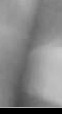 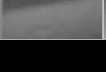 .	.	n h.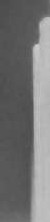 Mam· 1-'um,• i-011 l'ranzce=-ziorn: cattolica del m. Iale cdom1<1: J>rivatioh. ,,,\1edÒ'' · \tOmute.s.1 t.:O  :1.d,.  la conce;,,1o ne  manie 1ca e  a	rcalta d.io u A	(,11	d,noi,·t   ete	.	, .	f	.	vz.t11'; ,i(i(, 1 u17le  Dopo.1 {) rim o sogno st sentt in atti minacciat1111e	i t11a del "111 ·w· va•1s,gem•e" 'm, a   nel corso deIa sua Vitaf',  evitò dI'..,i\t-c\l··Jitfo ufn	m.,	.,	f ndo col problema su terreno ilsoo ficocrlcon rontar·s1   piu a	o bbia sognato questo.  b  1	.e:::os·ier,	n caso e,heas1m · oo·	ma.nicheoepeestONhonesvue,gliato. si,abbia "avuto per" due ore svlairiati pens'fi.eri sulqllri 0e b e,	·ul ma1e  d'1  questo mondo   , come eg	stesso rt e,nsce.sfo un'enee s .		d 1		I  ne  fa infatti pensare  -	attraversoI ac- L'im  agm el '	:a	e del conflitto fra il bene e il m le- cettazione	d'	·en za basata sull'espedenza div it a. E allona presa 1 coscia uiiooe e	v1veso erestesso tempo 1·1 f emminile che media fra	ato  interiore  1    e-I scartes 1egatoa1a1  Chiesa  e  quello  anco. ra  a1u1todn' oImo.rosUL '  i'dea  ma. niehea di' preservare  le p.art1.ce  e	1    uce. appare\ anche in diversi sistemi g ostici._ I sethtam, er es mp01 , se-mvano  la seguente d o t t n n a:161 il tuttol' con.si,ste  d1 tlre  prm-e l'alquena.Q_	o·p·1 ('aexa')·,,' 1 n alto e' la luce'in basso	oscurtta e ne mezzosceun pneuma puro, evanescente.  La  luce splende verso le  ene­	Qubre, "similai	una spaventosa massa d'acqua" che cerca d1cat: turare le scintille di luce con i vapori del pneuma. I poten (ovvcxµHç) racchiusi in questi tre principi primigeni sono infi­ niti: "ciascuno dotato di ragione e  in  grado  di  pensare" (<Peo viµoi xaì VOfQai). Restano tranquilli, come assorti in sé stessi, ma appena uno dei principi si avvicina, si produce un cerro movimento, accompagnato dallo sprigionarsi di energia, che provoca una collisione fra queste forze. Nell'urtarsi, la­ sciano l'una sull'altra l'impronta di un sigillo_i<.a Così si for­ mano delle immagini, e poiché esiste una gamma infinita di queste forze, le collisioni sono infinite e si creano innumere­ voli immagini (d.1<6ves) di sigilli.11' () Cosl siè formato il cosmo nella sua varietà. Ma ogni parte del cosmoè	una monade, chein piccolo riproduce il cosmo intero. I vapori del pneuma pro­ venientjda ll'a lto con la Juce vengono assorbiti da questa im­ mensità (come u1rivrJ e ipwròs) e daUe acque primordiali si leva   un vento violento che dà origine al tutto,1;11 agitando le on-144vol ter m to cc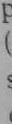 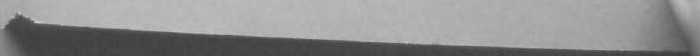 '\  ua, lo dal so nr,.	chl' divcntuno gravid e e trattengono la  luce  proveniente dd,1ll,l'· lto con  il pneuma. Soltanto una piccola scintilla 111 "co-u n fn unmcn to se paratosi	a u,n raggio - 1   luce, viene tra-iata  nd corpo del  mondo che  e stato  prn volte  mescolatoe :i gurida per essere 1I ·berat da, Il 'acqu.a"'  (Salmi, 29, 3). 12 Ognie ..È allo,ensiero deila luce superiore e ora rivolto alla liberazione di uesto spirito e an he _l'uomo deve perciò rivolgere ogni suo!,forzo in questa direzione.Un'altra setta (quella degli 6fiti)\appresenta così la form,a- 1zione del mondo .n1	Il padre eLmo primigenio è una lucedil)e.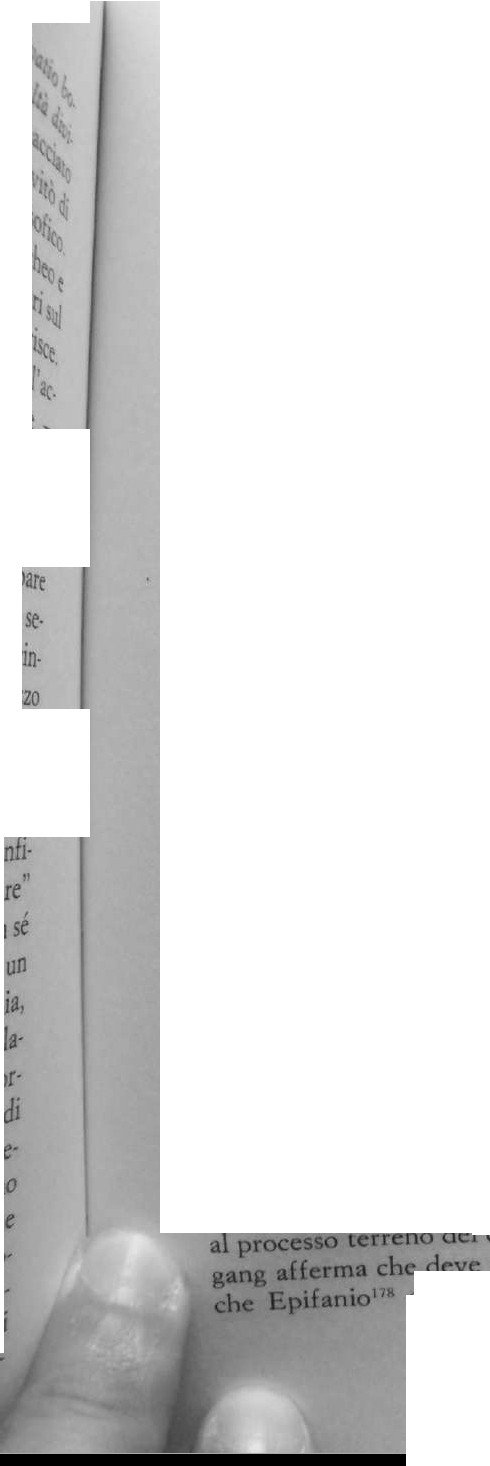 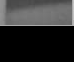 ene­ car­ ter1e vive beato ed eterno alimentato da Bythos (l'abisso). Da es: so emerge I'Ennoia,174 suo figlio e secondo uomo; sotto di lo­ rosta il pneuma, e ancora più in basso l'oscurità, il caos, l'acquae l'abisso sopra il quale oscilla lo spirito, la prima donna. Con questa donna il padre procrea il terzo uomo, Cristo. La don­ na, però, non può sopportare tutta la sua luce e scorre e flui­ sce verso sinistra fino a raggiungere in basso il mondo terreno. Questa forza che scorre verso sinistra ha un fascio di luce, av­ volta nel quale la Prunikos (cioè la sinistra) precipita in basso,tentando con raiuto di questo fascio di risollevarsi. Il comp - /mento si realizzerà quando tutto il E.ascio di luce verrà raccol-to  e  portato  all,eterno  Aion.17'    Anche qui  è  presente ilconcetto della luce che si è pena nella materia.I barbelioti'u credenno che la Barbelo avesse origine daJ padre primordiale ("ael quamo à Dio•). Suo figlio Ialdabaoth (o	il tipol,t dlii1ettimo cielo) diventa arrog te e ai proda•-'1U1(t4io. , ... piange per questa aberrazmne e"..,_			(dM dei pianeti, che formano il seguito di				ap1endore e li priva ddJa capa· dd.		• • • col piacere, per riportare cosl in séla	i. diverse creature.,.1 7 Perciò anche)l'	,a-	capacità procreativa o il suo semee  ricondurlo aJ divino. Leise­liMIMesaere inteso in  questo senso iJ branodal	di Ev11: "Stavo su un'alta14SMarre L o:mc t•o11 fra,::'d'	grande uomo e una creatura curv_a .na	e v1 1 u0h,	1,	11m.ontagB	belo che è curva, peree e e stata sottra1D10dre con	ar	,	..	ttala forza-	e.	0 .cinua·	i	per  sentire,  cd  essa  mi  parlò:  'lo Sùnante e n1.1 avvi dove sei tu, là sono anch. '10,    .e 10 faccio paonete, e.tu sei meSe,vuoi prend1'.m1; ma se.m1 prend, 1'prendi ted1' ogn,i,, cQosa.eseto atto' del prendere 1a  forza,  prosegue Leise-stesso  · u	i espresso simbolicamente con la comunione del.ag n, g  venne phoe  concepivano  anch e  come  un  frutt.if.1care de\lo sperma,reesalvatiè un.ire 1.1 propr·io seme con a1sostanzacorpo, ·E sse del tutto  cioè sottrarI o alla sua  de.stma.z1one ter-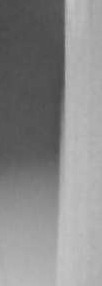 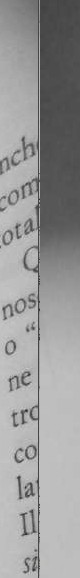 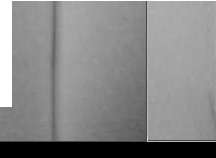 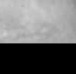 procrearnivcoandurlo all'a sua fonte p. nmord1' ale,  celeste.11?Intellettualmente imparentata con a concezione marne eaè   anche la dottrina dello gnostico  Basilide,180 secondo  la quale11il Dio "non-esistente" genera dapprima un seme del cosmo;"come il granello cli senape contiene in nuce ognicosa ,"	que­sto seme non-esistente racchiude la totalità dei semi del co­ smo. In questo sperma dimora "l'essenza del figlio divisa in tre''; la prima parte, sottilissima, ritorna subito  verso  il pa­ dre; anche la seconda parte, più grossolana, risale verso l'alto, portata sulle ali del pneuma; soltanto la terza parte, che "ha bisogno di essere purificata", resta imprigionata nella totalità dei semi cosmici, "fa e riceve del bene".1 12 Questa terza par­ te dell'essenza del figlio deve ora asere liberata attraverso la cosiddetta separazione delle net\lN. Anche in questo caso l'uo-\ \ mo deve collaborare, perché questa fora divina avviluppatanella  ma!eria  ritorni  verso lasua veno l'alto.Questi paralleli gnostici aiutano a alpire l'idea .....,,_della s lvezza de lc particelle luminose. Secondo la	ma­ nichea, _pero, q_ue te sono contenute alentemente ,.._ suc­ che, nei_ elom e m frutti analoghi, i cui semi abl-cdmdwr,npresu 1bil en_te pensarea un thiSlluros.iu  LI,s le.dz uestt frutti (.a pensare a l'immagine di 1111 ,,,..• ..,,.._.s1s1 spiega anche I mterpretaz1one manichea del meJoaa	n 1" tesoro aureo"  d'1 o·10 :  e- un s·zmbolo  de/ Sé. Non è un CII•SG146çgua,du  eia/ wg,m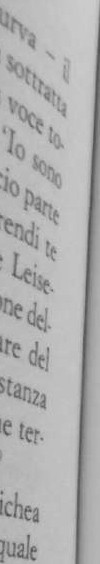 ancI1 e nel nome greco  nIe  viene so tt olineata la forma rot	d(comt= lJuclla d1 una me a), e e s1 add1ce alle immagini d 11rowlit:•. , .	d	I S	is,	e	aps1cn1ca	e	.. e.Questo simbo.lo . m.i dse mb r.a analohgo al rotondo corpo Im · _0050 degli aIeh	u	1mo·, que-l CO-1m1st1,	escritto anc e come "tuorlo d·uovo"0  "rosso  punctus Solis,nel  e tro".ir <, Si tratta di un' imma­gi  ne simile a quella che I alch1m1sta Gerhard Dorn definì "il cen­tro	immancabile".	Così	C.G.	Jung	commenta	questo concetto:187 "Il punto mediano è il fuoco.  Su  di lui è  model­ lata la forma più  semplice  e  più  perfetta, che è  la  rotondità. Il punto è il più prossimo alla natura della luce, e la luce è un simulacrum Dei. Allo stesso modo in cui il firmamento venne creato praticamente in mezzo  all'acqua[...],  anche  nell'uomo c'è un corpus lucidum, e cioè I'humidum radicale, che proviene dalla sfera delle acque sopracelesti. Questo corpo il 'balsa­ mo sidereo', che mantiene il calore della vita. [...] 11 corpus lucens è il corpo astrale, il 'firmamento', o )"astro' nell'uomo". Queste amplificazioni provenienti dal mondo ideativo di P - racelso mi sembrano illuminanti anche riguardo al melone.Il reticolato verde sulla sua superficie fa pensare ai meri­ diani del globo, e percib appare ovvio considerare il melone come una sorta di "microcosmo". È un'immagine dd firma­ mento interiore, e quindi della totalità psichica, che l'incon­ scio rende intelleaibile 10tto forma di polo opposto a Descartes, affascinato dalle manifestazioni de.I macrocosmo.111Il "'"""''"" • qui, perà, indubbiamente un fruttoa, ttrave­r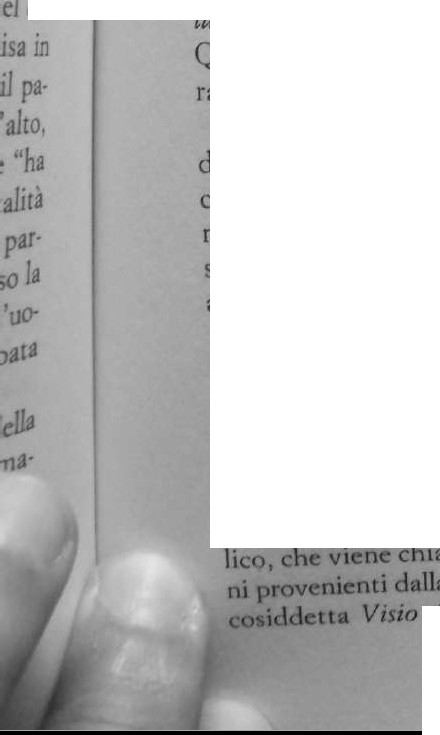 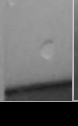 so il quele il 8' riffle ..,,esentato come qualcosa che è ere aciuto oatunlmeme, 11 risultato di un silenzioso processo d1 tllinabolo di una luce e di un ordinamento che...,.	..U. creazione naturale. Come ha spie- IplO	ì'-Q	hJI   M	•	.., agio L'fllbem filosofico,189 il motivo clek				ha un importante significato simbo- in modo particolare dalle amplificazio-6ra dell'alchimia. Cosl, per esempio, ndlaAllllff,"° viene citato un antico albero pre-1471farte-Laum,  t o11 r,a,,i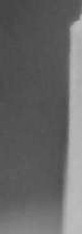 .	. f	· appagano  per sempre  la fame degli uo  ..	tfz•10s0, i cui.rut·t,ai e di  Giovann. i(Gv6 ,35). Spesso ventn1n,ll'se·11·1 pams vr	I	l	d  I	gonci\•   .(. com:	. 1  Iberi del sole e deJ a  una	e Ron·ianzo diA 1-cita	8pOltip\·dro ehe	enedictus Figulush para. go.na  a1.me 1 del  giard·ino1 sm,	'	.d.1	ai loro frutti e e nng1ovaniscono. 1 •L'albecifdelle Espen  e	h ·	·	·  1'i2   d,	ll	ro,es.	1  .	l'intera opera alc  zm1strca	e	e  a  o stessote  .rn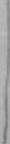 s1m"bo eggia. dif	· d	11'	d	Ina.	cbpo	una ortametamo.r 0s1de11·ul omo:d. a. un  ato essodall'Uomo  primigenio  e	a	a tro	1:'1ene esso stesso scc	" 1	Così Jung riepiloga la sua concezione dell'albero:f'(l'euomo.	.	h.	h	.	,"Ove l'albero simboleggia tam  et  1c   q 1 m  p  ys1c 1 Opuse	s<il roces-o di trasfo rmazi one,  esso s1gn1fica anche 11 processo	lv,!re stesso.'" La sua ide ntità o	Mercurio, lo spiritus,vege.	stativus. pare confermarlo. Po1che 1 Opus raffigurato dall albe­ro è un mistero di vita, morte e rinascita, anche]'albero assume questo significato, al quale vi aggiunge J>attributo della sapienza, il che costituisce un'indicazione preziosa per la psicologia. Sin dai tempi antichi l'albero era simbolo della gnosi e della sa­ pienza. Dice Ireneo che, secondo i ba rbelio ti, dall'uomo(An­ thropos)e  dalla gnosi nacque l'albero che essi chiamarono nuo­ v meme Gnosi. Nella gnosi di Giustino l'angelo della riveJa­zione Baruchè detto Tv uÀov rij5 tw s <Jegno della vita)ead e soem bra	richiamarsi  l'albero del Solee	della  Luna chepredice 11 futuro ne] Roman.,0 dr' A,	d	,, L	.	,denota, come illustra Jung""	,essan  ro  .	a gnos1, pero.l 1n'esp.erienz.a  mteriore  ,udn'a conoscenza  c  e sgorga	aso tempo un processo, vituan]et"ip1o1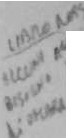 1. cono. scenza che è allo stes-.ei.!rt>•	ra  manca a  Descartes e eh e'in.  tipo·d1 con. oscenza che  anco-,	)	Il melone cresce da	. 1co_nscio g1I pone come meta.di un tralcio che str  isc  n	tipo parucolare di pianta, all'ombracord1. c.1om, e   nel sogn, o   Dper  terr,a.curvatO verso 1·1b asso (s1. .r1.-verso1J IIescanes	sebasso}, il che  so tto }'	ntacostrettoa	curvarsia  a	terrae  s  ulla  te rra·•.  IJinc·a ancora ·I1 mot·ivo del  "crescere51 b Ie  osa as·pira. I1  ua Ombra·e	m	O o. della p·ianta gli rivelaaN  I	.	ssere radicar	11e	sogno, Dc  can es pensa che .	: ne	a realtà terrena.re esotiche.  Vient: da  lontano  è	l	mleone Provenga date r­,	qua  cosa di "estraneo", che148Sg1u11do dal sogno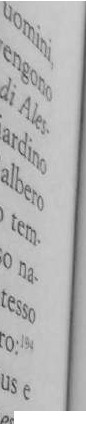 i tu nl d iversa e ispira diffidenza. Ali'infaio spiegaJung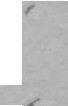 inbru spesso  qua  cosa	t e s t r aneo, t1 totalmente altrooilciehsée appare d.eIt_utt?"1ontano'' da1.1' I 'f nché questo con-'cesso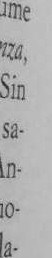 ) ehe,	vive re png1on1ero delle sue f1nz1on1. Questo doveva{lntUl	.	.. itare a una coscie nz a come quella d1 De sca rte s, i cui inte-cilP	, fres s i erano cosi orte1:1ente 1rett1 sug 1 oggetti esterm, poi-d1é "il 'Sé' come antipodo; come  assolutamente  diverso  dal m ondo, è la conditio sine qua non della conoscenza del mondo e della coscienza del  soggetto e  oggetto.  Esso è l'essere diver­ so psichico senza il quale la coscienza non è possibile. L'iden­ tità, infatti, non rende possibile la coscienza: soltanto dalla:icparazione, dal distacco, dal doloroso 'essere messo in con trasto' può nascere coscienza e conoscenza. [...] Per l'uom occidentale riesce tutt'oggi difficile convincersi della necessi­ tà psicologica di un soggetto trascendente della conoscenza, come polo opposto dell'universo empirico, pur essendo logi... camente indispensabile ammettere l'esistenza di un 'Sé' con­ trapposto al mondo, sia pure come semplice specchio di questo,,. 1·n Certo  Descartes  ha capito questa  necessità a live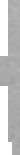 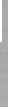 lo logico, senza però riconoscerne completamente Ia realtà psi­ chica; perciò il melone appare nel sogno come qualcosa di esotico. In realtà egli prese poi l'abitudine di passeggiare nei quartieri del porto e di osservare con interesse i nuovi pro­ dotti portati per nave da paesi lontani; ]i studiava ed esami­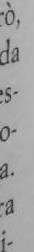 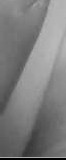 nava anche nel suo laboratorio segreto. Attraverso queste ricerche voleva scoprire il lumen naturale, alla cui esistenza cre­ deva come a quella della luce rivelata. Questa Juce naturale presente nella natura è, secondo lui, la razionalità delle nostre idee chiare e delle leggi meccaniche della natura, che Dio ha creato, garantendone  la costanza.'  8  Inoltre,  Descartes  ricor- re spesso all'immagine del seme e del frutto, quando parla del processo interiore di pensiero. Per esempio, nelle sue Regulae ad di ctionem  ingenii,1	sostiene  che  lo  spirito  umano  rac­ chiude qualcosa di divino;  esso è talmente saturo dei semi  di utili pensieri che questi, anche se trascurati e soffocati da stu-149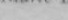 I '-  !'itcs:.-o  D c,  c, trt  ·s  m tc.>rp rc, t 1 il md01H." come  un s· b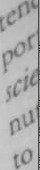 .. lt s ch,,nnes deln  so l.	I e",20\u na  t•n te rpretazionc- lrll .allo	et	.ltt.ll··l1 ·	d	cui  o	s1  ,Jr tò  palese me nte  t     1gn_ 1 1cn t   ( l  7r€7wr,,    ,    cl  maturare nella quiete _..:01 Ln ma t 1rnz1o nc mte ·1o re d lla personalità costitui­ sce lll co mpc nsuz1o ne  alla  t rasf o rmaz1o nc tumultuosa prodot­ ta dall:.1 tempesta e dal pro prio esse re.  A nche  negli  anni succe ssh•i Descurtes ln\'orò in que sta d irezione; tu ttavia, una l'Osa non gli riusd mai: adicar_si n te rra.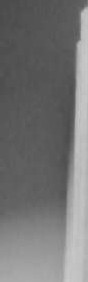 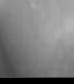 Nel sog no egli deve consegnare il mel o ne al signor N.. chehit incrociato senza salu ta re, quella parte in lui alla quale il im­ bolo do\'rebbc rico ngiu ngc rlo .2oi Ci si chiede come mai que­ sta Ombra non possa vivere semplicemente del simbolo religioso di Cristo e dello strumento ecclesiastico della grazia. Presu­ mibilme nte, perché questi simboli del Sé non agiscono più con sufficiente immediatezza e naturalezza per poter parlare di­ rettamente alle parti inconsce della personalità. Anche se queste parti inconsce  sono  ancora  alimentate  nella  sfera  ecclesiasti­ ca ,  hanno  bisogno  di  un  '' naturale   nutrimento   di  luce",2 che, per inciso, secondo il sogno la Chies,t dà, considerandolo però profano. I simboli del Sé, nella sfera delle rappresenta· zioni ecclesiastiche, sono tutti di "natura pneumatica" e so­ prattutto  "sine  umbra  peccati".  L'immagine  di  Cristo ,  per  es	mpio , o l'Ostia, incarnano soltanto l'aspetto salvifico. lu­moso del	é. 04 Con questi strumenti della grazia, l' O mbra di Descartcs poteva soltanto elevarsi di nuo\ o spiritualmen­ te,		allontanarsi dalla te rra , anziché rad icarvisi. Egli non pote· vaa  ttu are quel congiungimento con la realtà terrena, di		ui quella sua  parte rappresentata dal signor	. aveva bi ogn  ,  e	eh avrebbe costituito la giusta compensazione per il suo at· tcggiamcnto intellettuale verso la vita . Perciò J'incon  I	Hl·lt·nllc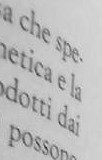 ., 11ado dal wgno[ . ._ì che Dcscnncc; as<;uma un ruolo strumentale,1	il nH..·lone ,1 Slgno r	.	n a  tn   termini, eg 1	cvc co-'l1rt,1,nooc•tc occupJ rs1. dc1. b1.sog.111d e 11a sua O mb ra,  portarleic'JCII.ft !JeInto  come un{l·for 20)	r t	C	'	·untrtm.lltlC, renderebbe uu e anca  un e,ec us.	0s1, m un ccr-e alla C]11. esa, che a quei tempi[l) Cll!:i0 , 51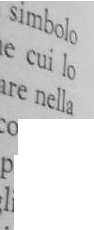 _·acc   cclta dallo sforzo di tenere a freno la Riforma -	avevaessa stessa la tendenza a "disfarsi'' , come dice il sogno, delre­via, una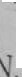 .. che il .'.IÌill· 1 que­ ligioso..sperienza na ura e, individu_ale del S , c?nsiderandoJ presu­ mibilmente mutile ed esotica, e qutnd1 estranea, bizzarra, inappropriata, poiché, come abbiamo accennato, il Sé viene sperimentato come estraneo, come "il totalmente altro''.Tuttavia, è interessante rilevare che il melone compare pro­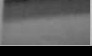 prio nell'mnbito della chiesa, poiché qui viene proiettato il fem­ minile inconscio. Esso rappresenta anche quella tradizione simbolica naturale, assorbita dal paganesimo, che continua a vivere nella sfera della Chiesa  -	nel cortile anteriore, come puntualizza il sogno -	in cui rientrava anche la questione dd man icheismo. 206 L'uomo incontrato nel cortile e il signor N. sono entrambi parti inconsce di Descartes, ed è interessante vedere come vogliano comunicare al di sopra di lui, o con la sua mediazione. Egli deve mettersi in contatto con la sua co­ scienza, affinché essi si possano collegare, e contemporanea­ mente il melone, che rappresenta anche il femmin ile, funge da principio di mediazione o da  "simbolo  unificante''.  Possia­ mo forse azzardare l'ipotesi che questa funzione di mediazio­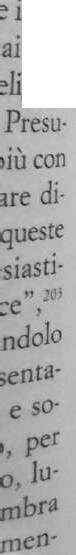 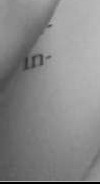 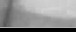 ne esercitata dal melone nel sogno,  poiché  esso  rappresenta non solo il Sé, ma anche l'Anima, non sia  priva  di  rnpporto col fatto che, svegliandosi, Descartes fa voto di recarsi in pel­ legrinaggio al santuario della Madonna di Loreto. Qui si pre­ figura un tentativo di risolvere la tensione esistente nell'immagi- ne cristiana del mondo, la quale secondo Jung solo .ii nostri giorni ha trovato la sua espressione ufficiale nella dt•claratio sokmnis della assumptio Mariae.Proprio mentre riceve l'incarico di consegnare il melone, Dt.·­scartes nota che, fra la folla raccolta nel 1..·ortile del n1llcgio.151\tam· I 0111s, t·rm I r,111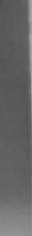 .  1 .	t)   lui 11011 ries({."! u te11er si eretto a causa del vento11'(.) (  ,Hl   l	e	'.	bb.	' e1le111etutta.vw s1· e' t··.1. lm ato.	cH.nc. gin a	iamo accenn.a, to, cgl1·' e sta.'° (.. lto toccato da1lo sp irito del tempo, e pcrc1o deve cctl)ste ,	1	1	mse-tf 'r11t1flgnaret' oggctto  "roto. n  o  ,	e,v. e  oec 1cars1 al a, maturaz.,·ioneLror. mten·ore della propria pcrsonaltta,  anche  se sara solo in Clue. sto compito.	.	.Svegliandosi, è forte ent colpito dal_sen 1mento dei pro­pri peccati, e si se_nte m1n cc1ato da uno spin to m_ali no. An­ che se - come egli stesso dice - ha condotto una vita ineccepi­ bile "agli occhi degli uomini", sa di aver commesso peccati ab­ bastanza gravi da attirare sul suo capo i fulmini del cielo. È significativo che, come la maggior parte deUe persone che cer­ cano di interpretare da soli i propri sogni, egli ne rapporti il significato alla propria vita personale e,  da  autentico cattoli­ co, inizi immediatamente una sorta di esame di coscienza. Così facendo, però, ignora il significato più profondo del sogno, il problema della realtà del male, e imbocca la direzione del suo pensiero cosciente. Ma, anche se non Io capisce, il sogno atte­ nua il suo entusiasmo inflazionistico e in qualche modo gli faa ve tire il male presente nel nuovo spirito. Inoltre riporta su dt lm e sulla sua vita i suoi pensieri.Interpretazione della, seconda parte del sognop.vh{ofl[0 (protrOpu· co· rnJ02sp se cc h l' r s.  Il secondo cosiddett	,	.egllo	sogno non e propriamente unsente  un rumore  vi I   t	I	.dree	vede  -	ormaie1n·o, esdp 101s1vo, come di coup de/011-sua cam	N	ll	sv:g 10-	e	e scintille luminose nella9	haera.   e	a  maggior part  d	11	1· .	.un  s1gn1'f·1cato   numinoe	e	e  re 1g1on1pagane.il tuo-"tuono"  e  "f  1   ·	,,h	so.u mine		anno forti accompagnano spess	l'201 N 1	.	.	i,,: ·-e	tnguaggio com·  ·	.veramcnte capito la t)rima	d ) escartes. Anche se non haco•mvo)to e  toccator	ll  parte   e  sogn, o  ne'e mam·e1estamenteLo stessoD		ne a	ua essenza più profonda. escartes ha tnterpretato i coups de r.oud.1c	re come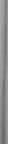 152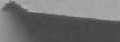 1111 I 111,l,l·ll, ,0  l ung ,'11     1•1H1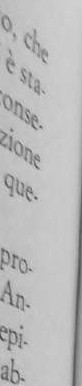 1·ut  una  1.1npro vv 1•sa'I)Ium1•na:1..1one entf  !)I ttg	•	"	.	.	.	. 1	•ll'	f	z. ·1 1 m.· di  st.1to:	mentls s1ve  an1m1  apsus tn  altcrumllt'fll,l	lrr,i  1     11,.  (cad u ta lla p  usJ della mente e del!'animo in  un  al-..,11do).  come dd mtscc	1	u mine 1	cx1co11 alc1Jemiae diu, ' inncd  rn   Jakob  BoeI1mc  tlcs.cnvc11111'1v.c.ssia  e I"spir ito -r\u 1.1," A{ercurio come f	IlHHc	"m1.n1..2uDel  "p.m,1.11t.1mo generamen-lll de ll'a nima" il corpo ,1nimale coglie "un bagliore soltanto",prosèguc BoeI1mc, "come quando baIena ,,.212  presof r.a J quat-o. È cer. tii J oli.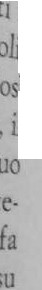 osì. il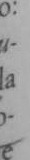 etro spiriti, il fulmine sta "nel mezzo come un cuoren.'H Op­ purè: ''[ ... ] quanto più si batte sull'acutezza della pietra [Io si confronti col paragone, fatto da Descartes, fra Je scintille lu­ minose e la selce!], tanto più s'acuisce l'amaro pungiglione della m1tura e sommamente s'irrita; perché la natura  nel1'acuirsi  sispezza, così che la libertà brilla come un baleno'' ..zH Il fulminesegna il "generamento della luce". Nella sua Vita longa, Para­ celso raccomanda di ripetere costantemente la "retorta distil­ latio ex medio centri", il che, come spiega Jung, is comporta l'attivazione e lo sviluppo del Sé. Alla fine del processo appa­ re un "lampo fisico" e  il "lampo di  Saturno" e quello del Sol si separano, e alla luce di questo lampo emerge quel che ap­ partiene "alla lunga vita"..216Descartes non prende in considerazione il fulmine, che pe­ rò, poco dopo, cita e interpreta, ma solo il tuono, lo shock emo­ tivo, e vede la luce del fulmine come una molteplicità di scintille.Queste scintille di fuoco ricordano le immagini alchimisti­ che dellc,cmtìlla Q oculi piscium(oc   ),di C.G. Jung ha spiegatcrif"significato nel sesto capitolo del suo saggio Ri/kssioni teoriche sull'essenza della psich.e. m A un li\'ello pri­ mitivo la coscienza non ha ancora raggiunto l'unità, non è quin­ di centrata su alcun consolidato complesso dell'Io, ma dh·ampa qua e là, dove eventi esterni o interni. istinti e affetti la de-t_ano.i_" Anche  il complesso dell'Io,  sviluppato,  deve t'ssere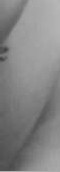 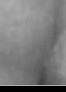 Vtsto circondato da molte piccole luminosità, come conferm.1-153Man('•/ 011,r,e 1·u11 Fra1i1110 1 sogni di uomini moderni e anche j] simboI·JiC9ofl' pio,stico.  (;li akhimisti affern1ano  ripetutamente	hismlo alchirn,.soggettn alla trasfonna.ztone (.l'1nco nsc10)contieenee a so5ii'\ oC' o(!\e	irei!lt des'tille bianche 1 2 19 Khunrath le descrive come rag o 1te.SCin.dcW''Anima catho. ltea", dell'An1·ma un·iversale  ehgi O, s"c'1nn11eca allo sp.tr.tto d'	220 (Una d' queste sc.in,tillesaeree bb Jden,.ti·f e \'idJoo· ·ortelletto umano .221  Sono.1 "se.mid1.luce»di. ffusi  nele 1 in.oo .eo2),	.	d  I	caosri n"scintille infuocate de11anima	e	mondo come pure fo '22.iRerum essentt·ales".i.,..' I n Parace1so l'·1dea clel lumen naturrameaseischéneflection,,   ?}basa su una concezione analoga.224 Esso ha origine dall'ua. strum" o dal "firmamento" interno delJ> uomo ed è una luce di  cui è dotato l'"uomo interiore". 225   La luc della naturaègni".228 Anche l'allievo di Paracelso, Gerhard Dorn,lìawi­ luppato la dottrina delle scintillae, che si possono veder splendere con gli occhi dello spirito. 229 Secondo Paracelso,an­ che agli animali è dato di vedere la luce nat urale,230 deJJa cui scoperta è debitore ad Agrippa von Nettesheim, che parla di una "luminositas sensus naturae'',231 particolare molto interes· sante dato che certamente  Descartes  ha  letto Agrippa.  Secon·  do la spiegazione data da Jung, queste scintillae alchimistiche sono.?escrizioni  degli  archetipi   dell'inconscio  collet:ivo,  che P rcio  devono  possedere  una  certa  luminosità  propria,  valea dire un elemento autonomo latente de11a cos cienza:mFra le molte scintille, i nuclei luminosi  dei contenuti eh eme gono scintillando dall'oscurità dell'inco nscio, gli aucro t a  lchimi  st i  ci attribuiscono particolare significato e centralitàan_a / ce. in Khunrath la definisce monade o soJe/H Dorn s Ices iun cerv p·l·U egli chirnis1 natura son è I ve,1tat1sempl o corr tes ne delloIntrale plesi sapic tata la n fori rie1ll\o1	1s	s;	z b ilis. i H Jung aggiunge diverse testimonianze alchimi r ­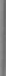 l)rcccheé egl no	stc h  e ,23    alle quali  rimando   e  così  cond ude:2' 7  "Poi·	tre	a c. oscienza,  e  caratterizzata  da' tempi  immemorab1T1   da 	3\	èspress1oni de r·ivated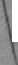 af enomem.lumm.os1.,  a  m.io parere non	alazzardato  su	h	·	fa.	thno a  ·	.	pporre e e le luminosità multiple cornspon<picco11 fenomeni della coscienza. Se la luminosità appare	to1.54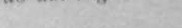 ..cr t · sç· 111p itl Lomc singola ste1la o come sole O co-.. 1lit),•t• !.'\s. ll me	pe·sso  orma	t  mane a a e va quindi intcr[lll'l  'l  ls•	.'.CLHllC	'  l'.	'pr e,til it. •scr  itto in modo de ttagliato questi paralleli, perché cre-1·I•  I'ide,t di /111,1en naturale d1 Descartes sia collegata a queste{JlH lC	•	•	•con_d.:.2· 10 11j	sua.epoc.a	1.n ogni caso, risalga	un'analogaerienza primordiale interiore. Come sottolinea StephenSescphonenberger  nel suo a.rticoIo "A Dream of Descartes,  Re-flections on the Unconscious Determinants of  the  Scien­ ces"t 11 le concezioni alchimistiche non di rado hanno avuto un certo rilievo nel pensiero di Descartes,2i 9 anche se per lopiù egli ha frainteso in chiave concretistica il simbolismo al­ chimistico,240 respingendolo. Ma, come in Paracelso la "luce naturale" denota anche la ragione umana, in  Descartes la rai­ son è farmata da multipli semina scientiae (semi del sapere) o veritates innatae (verità innate) o naturae simp/ices (nature o esseri semplici). Definisce le  idee  anche  come  "notions  primitives" o come "originaux, sur le patron desquels nous  formons  tou­ tes nos autrcs connaissances", limitandosi però a definire idee dello spazio, dei numeri, del tempo e poche altre. 2-41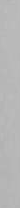 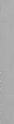 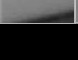 In Dcscartcs non manca nemmeno l'immagine del sole cen­ trale; dice infatti nelle R4gr,l,e:2A2 "Le scienze nel loro com­ plesso non sono altro che la conoscenza umana (humana sopienlia), che aetnpM una e la stessa, per quanto appli­ cata aogetti  ;coatcomc la luce del sole è una su tuttala moJtepltclti ..,_tti che illumina".24   Mentre questel\«iìQOJlo fdibmw%ione i11te/let11111/e deU'espe­rieela	del sogno ne sono Ja forma pri-11:<o,l ::a .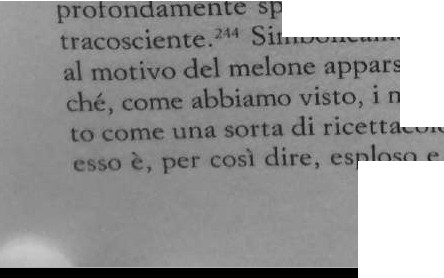 • • •ldallae psichica, e Descartes èloro autonomia e realtà ex­te  queste scintille si ricollegano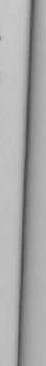 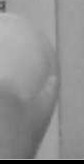 nella prima parte ddsogno; poi-•••_.J,_ekhe.iconsideravano questo frut­•i	di "particelle luminose,.. Ora•11111ro e i suoi semi luminosi appaiono1,,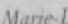 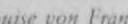 I 1•, t1.1t1 1 .1g,Ii ncd 1i di Dc'l 1a·rte. ....	InIun  Ccitc)" li1,·,t1m e n te  ' •	1   1.1.1·•	,nd o tH> .111cl1t " &  t	pt rtLte  "	turbine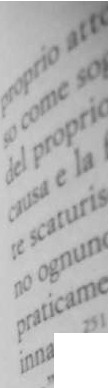 . ,   ,o  I,, · I ·I	•	.	,	1   •   COllll'  qu  . t 1,Ils' I.m )o .cgg1:1110co  •l ,lil(.ctll<.)l  t	P•1'11111.' S l) g J H	(;'	.	•	J.·  1  cm.ottv..unenlc cartcht umco nsc10non a1n1.1·nu   ti .m.·r   tpt·t  1i.,, lh S lCl..,l   C1.h,.,. ll·•t Chiesa e  non ancora  penetrati·t,ra in !lob..lti e	i:    •    • 11	·· le	del  mondo  di Dcsc a  rtse.ncll,1 11nm,tgme	I.	d  gli occhi  f1nche a sua	paurae	leDesc.1rt s ..•f:r>e  e e 11u e	.	l'b.    .	111 ·1  dileguano,e.  erca palesemente'ddd1 1  erarsen'fe, ra-;1ppan. z1 10	dole   con.v1nto che  tutte le cosi	ette ma.ni esta-gt	b. zio.1rn 1zzparnannat'L11..a1t  de Ila  natura	po. ssano   esserel s.piegate}",'3 cU.1z10?1 so	2.:i, Così subentra un acquietamento, e1e s1 ma­li>' sUl .nraifze1sotnaaalmncehntee.neImat1co..e1unadeI terzo sogno, molto meno dram­probabtresiana\embrInte1pretazione della terza parte del sognoNella terza parte del sogno Descartes vede un lib o ulla ua s.cn\'a. ma, senza sapere ch1· !,abbia portato.: è un dzct.wn.natre, e   pensa che gli sarà molto utile. Ma improvvisamente s1 ritro­ va in mano un altro volume, senza sapere da dove proveng : un'antologia di poesie I Corpus omnitun veterum poetarum lat:­ nomm  (Lugduni 1 6  0 3)  ;·'  47	un libro  che  presumibilmente  usoa	La Flèche durante i suoi studi.Il modo  magico,  sorprendente  in cui,  per  tutto  il sogno,i libri appaionoo scompaiono dalla scrivania, fa pensare all'ef­ fetto di spiritie a una ripresa del tema del primo sogno;"' tuttavia, questa volta, gli spiriti fanno comparire dei libri nel­ le mani del sognatore,  senza  mos tr ars. i   Sembra  che  l'incon­Descart dell r ,( luce i ,iero zione. u Clt quale bri aiche lna\e men PPlllal1scio voglia far capirea Descartes che i contenuti di tutto il sapere razionale  umano (rappresentato dal dictionnaire), come i prodotti artistici, non sono "creari" dalla coscienza, ma de. Mno la loro esistenzaa influssi inconsci ai quali non ci si può::iottrarre. In un certo senso, si tratta delJ'idea che Descartes cercò di  farmuIa  re  nel  suo  "ie pcnsc,  don<·  je su is",  perche, per lui,è l'antoconsapcvolczza - la hJ<·ida <'oniprcnsione del15(,dllltn e n 1h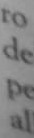 \  11ard J  dal so m.  prt.O· i•t tn dqi r cnsie ro. il d a to di folto immediato di sé stes•1'10,  50 i,ge tt o pensante  -	a garantire non solo l' es istenaz11	Ol)rio es'>cre, ma anc e que a d1 D10, perché Dio è la•. 1 e la to nte 01 ogni verita e e e a rea ta.24 Da questa fon-n;	c.aturisco no quei giud izi eh	i con cstabilmente il1um ina­no ognuno; la loro somma cost1tu 1sce il lumen naturate,2 0 che praticamente onsiste delle naturae p rae e mplices, delle idee innatc.251 Egli  paragona  queste  ultime  at  tableaux  ou  ima­ ges·· nel proprio in timo,·m depositate  "in  mentis  thesauro",2" da cui bisogna farle sorgere. La "luce naturale" è la res cogi­ tam· in noi,.?H che proviene da Dio.in Ritengo estremamente probabile che questi concetti fondamentali della filosofia car­ tesiana siano nati dall'esperienza della notte dal IO a11'11 no­\'embre 1619, che rappresentino per così dire la forma in cuiDescartes cercò di padroneggiare intellettualmente questa irruzione dell'inconscio. Riuscì, però, solo in parte a vedere nella giustaa		luce i contenuti inconsci, poiché li colse solo a livello del pen­ siero (la sua funzione principale) ed eventualmente dell'intui­ zione, senza tener conto dei sentimenti e delle sensazionisuscitati d all'espe rie nza. 256  Anche il modo irrazionale,  per ilquale non è possibile alcuna spiegazione causale,r2	in cui i li­bri appaiono e scompaiono, è in antitesi con la sua concezione che la sostanza originaria del nostro pensiero sia chia ra, razio­ nale, pregna soltanto di luce. Sicuramente Descartes ha seria­ mente affrontato la questione della illusione che nel sogno ci appare come una realtà, oltre alla possibilità che uno spirito maligno, astuto faccia trabocchetti ai nostri pensieri, inducen­ doci a creare chimere  e  a  trarre conclusioni  fallaci.2'	De ter­ minate verità, quale principalmente quella di percepire sé stesso come essere pensante, sono comunque aJ riparo da tali possi­ bilità. L'atto della riflessione -	nel senso letterale dd pensie-  ro rivolto su sé stessi  -	è per Jui la base definitiva di  realtà della esistenza umana e conduce alla scoperta deH'autoconsa ­ pevolezza di Dio, che abbraccia questa coscienza umana di séalla quale è sovraordinata.2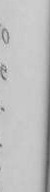 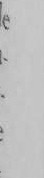 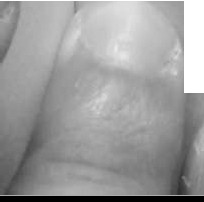 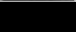 Descartes, però, non ha approfon-157Mane' l..0111 r  i u1.  I ra11z.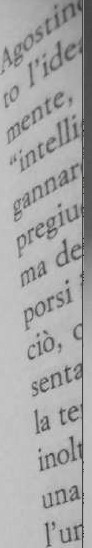 .	.,. ...	cl<•ll'origi11e degli ing,1m1i; secondo lui, sono I•drto lfl m,   t Ha	·	•	<,o	e  Pas10111   oe	a	1	I	.	.	.   1,1o n1..,1  ... 1, .. inducono a eone us10111 errate, ma non si eh· l,en ()l I,\ I <.:    t;	•	.	'•	,.	.	• [ '	•	IC( e.	·h,. cosa le detcrmmt. E perc10 s1gn1 1cat1vo, comes(' hI. O L	t:;: l cc- li<.i.	1· J.	']	•    .	.	d' causalit'a().t.toI111ea 1 e ., 1 ,che e.gh a. pp 1c 11 1 pnnc1p10. 1.	in1	s 'tiro e privo d1logica soprattutto a tutti I nessi psico1.1.100·0 OE<o.:li l)roiettà  il segreto d'	. f	. nella	·lSlC I.	t"'t questi.enomcn1ghian.f	•	1 u	. . .dohtp in  c,1Je, ,,,2 che presum  governi g 1   sp1r_1t1 vit_ali"  nelle cavità del cervello. Deve esistere una  sorta  d1 continuità  fra la res extensa (l'oggetto fisico) e la res cop)tans (anima); ma De­scartes non riesce a caratterizzare  meglio  il co ncetto.26'  Que­ sta mancanza di chiarezza prevale anche nella sua definizione dell'immaginazione, che per lui  è  un fenomeno  psicofisico. 64 e riguardo alle passioni dell'anima, che, secondo lui, sono pro­ vocate ora dagli "spiriti del corpo" ora dall'actio animae, e poi di nuovo dalle impressioni che colpiscono il cervello ("impre:>­ siones quae casu [!] occurrunt in cerebro"), ora da oggetti sen­ sibili.2Ì>5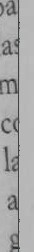 L'inibizione inconscia che impedì a Descartes di indagare più a fondo questo complesso di problemi doveva essere, in ultima analisi, determinata dal fatto che egli si sentiva legato alla definizione cristiana del male come pura e semplice priva­ tio boni,1-M un problema per il quale rimando fondamental­ mente alle argomentazioni esposte da C.G. Jung in Aion.267 Nelle sue Cogitationes  privatae,26'<'>  Descartes afferma  che Dio   è "intelligentia pura" e che, avendo egli separato, all'atto del­ la creazione, la luce dalle tenebre, separò anche gJi angeli buoni da quelli cattivi, poiché la privatio non poteva essere scissa da1- l' habitus. Conseguentemente l'oscurità e gli angeli malvagi sono soltanto una privatio e la forma esistenziale di quest'ultima.Inqu e sot	senso cita testualmente, come mette in evidenza Sir-ven 21	rIscr.itt.i d '1 Agost.ino De Genesi ad litteram liberimperfectusno e De Genesi contra manichaeos ;17 1 proprio all'e­ poca del sogno Descartes stava considerando l'idea di sc rive ­ re un commentario alla Gene.si, e aveva letto questi scritti di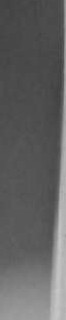 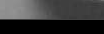 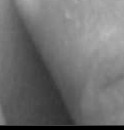 158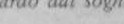 \·· , irn' .	Pu si_11n quir)(_li 1re	um c_rc  che avesse assimila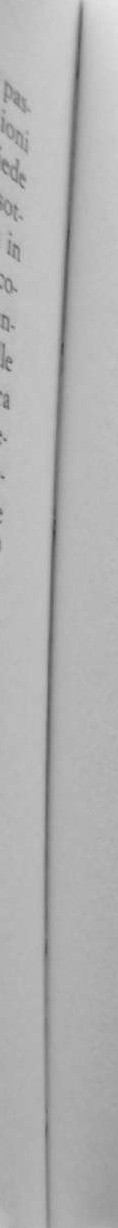 / ' l'idc ,l dcll,1 p,walt bo111 d1 Agost 1110  7'	e-,	e rnhtcon eiat	ravl'  e  nssoc1ata  alle  sue   asserzioni  su   Dio  comel)ll J1 l   I	'	,,	• •··intc.·lligcnll.l purn , assolutamente venuera, che no n puo in -an  ni, re.21i1 111 qrn.·sto senso ,  D cscarte s  res ta  prigioniero di  unrg cgiudiz io.	.	.	dcnstrnno, come avviene quan o siapplica il sist  e -111  della Trin ità alla  materia  e  alla  realtà cosmica,  ma senza por"i il problema del Quarto, della totalità. Giustamente , per­ ciò. osserva l'v1aritain che la philosopbia di Descanes si pre­ senta con uun air d, héro1smo  géomètre  et  chrétien":  misura la terra e riconosce Dio direttamente nell'anima.275 Sottolinea inoltre, richiamandosi a Gilson, che la filosofia cartesiana opera una frattura nella concezione della scolastica - che garantiva 1·unità fondamentale fra mondo  materiale  e mondo spiritua­ le, attraverso la quale aveva risolto le grandi antinomie del-, 1 c ssere -	e non riesce a ricomporre questa frattura.276 A mio parere, si può considerare questa divisione dell'immagine sco­ lastica del mondo come un raddoppiamento di questa stessa im­ magine, vale a dire come una realizzazione inconscia delle sue corrispondenze  "inferiori,,. Come  ha   illustrato  C.G.  Jung ,.-·: la Trinità divina si contrappone, nelJ>immagine del mondo degli alchimisti cristiani, a una triade inferiore ctonia,ns "[.  ..]  che, grazie al  suo  simbolismo,  tradisce  un'affinità  col  male,  ben­ ché non sia affatto certo che non esprima altro che il  male''. Questo infero  sta  in  corrispondenza  antitetica  con  il  supre­ mo, solo che i simboli triadici, contrariamente a quelli della quaternità, non sono simboli della totalità. Così  prosegue Jung: "Se ci si rappresenta la quaternità come  un  quadrato,  e  lo si divide in due metà con una diagonale, ne risultano due trian­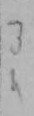 goli i cui vertici indicano direzioni opposte. Quindi. metafo­ ricamente, si potrebbe dire: se la totalità, simboleggi.trn J.illa quatcrnità, si divide in due parti uguali, ne derivano due tri.1- d1di direzione opposta". Il triangolo in basso rappre cnt.t uno...p.tnto oscuro"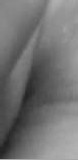 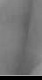 ehe,  per esemp1·0,  puo't·sscr,· Ia cuusadc.Ileattuali catastrofi co llett ive , ma che può anche divcnt,uc. se\la111  I o111H   ,·1111  I nm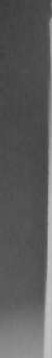 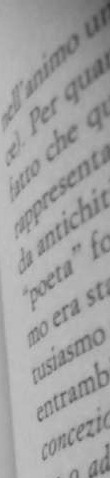 t t· \ lll t:n t e , la c,111,<1 im/l'l(ltl,'111<1/i\ del prnt.:csnrL'St) tt\l Il:  •	,	·	snt'tll,   ..	n·•	mio pnr rt·, t.> proprio (/W.'S/oli imli,·it. u.1110 11.1.:t,i,	. \	.•,   ·n   rnt  o  ,1 Dc.0.,.	. ,·	,	1· 11.1r tes , un 111a III geme -	punt<.  •	· 1·1  trie   zio ne del co m p le t amen to	Come sptc:ga Wl	.	.	.	.l\n1 1 ne1 su0 ,crit to su Keplero, lo se 1cma spaziale tndimen-.	l	d. questi si fo nda.	.	.del1a Tri-swna1e	1	•sulla conl ceztone c.nstiana	. .,.	lo g  ane1n   te  m Descartes,  a concezione meccanicisticamta e, ona	,	....	ente causale della natura, basata sulle scmpltc1 leggie purnm	.	.	d'del moto, si fonda sull'immagine _c r us   an a	1 .	10_.	1venta cosìalese come il cosiddetto matenahsmo,  fra 1 c ui  fondatori si uò contare Descartes, in realtà affondi le sue radi_ci i n  est: ­ mo spiritualismo, come ha osservato  Brunsch  w1cg.  11 Perc10,se si pensa alle descrizioni della materia fornite dalla fisica più recente, si può vedere come Descartes l' abbia, in ultima ana­ lisi, totalmente "dematerializzata,,, poiché, per definizione, egli concede alla materia stessa una dimensione spaziale con­ cepibile geometricamente, ma non spessore, massa o qualità energeticbe.781   A ciò si  ricollega inoltre  il fatto che egli negò un movimento della luce che avvenga nel tempo; egli credeva a una diffusione assolutamente momentanea della luce, un pun­to sul quale sollevò già obiezioni il suo contemporaneo Beeck­man_n2&.    Accettando  la  definizione  del  male  come  privatio..tte o...p 1 ..\e par fora, tu!\prO'f Get me ne·pcubonze n ucen?o i>agire divino ad atti determinati dalla ragio­ne,  per 1  qualt esiste  una spiegazione  causale  egli  non potécontempla,r.e  all'interno deile sue n.cerche nel cam'  po delle sc.ien-ze n.atura,l.i, una d.escrizion,e acausaIedmotivo, 1 mconsc10 sottoli	·	chieg1 ·1 event1..  Per  questodi tali fenome ·	d'	.	nea in	ave compensatoria la realtàle a quellam e	1sp1ega una att · ,·degli spettri.	1v1ta autonoma  paragonab-iNelle sue associazioni al dictionnairi	.so  rappresenta  ]a somma dit	l	'C: Descartes  dice che es-<li aver  scoperto,  nella mate : c:	ten_ze _(d_eIIe quali credele), mentre l'antologia di  poesied	' ,   P rtn c tp  io  fondamenta-.	I' .	.	.	1a sauoezsmo,	1s p1raz1onc  divina  e   il seme del)	za,	entus1aa	saggezza (latente160,	"'"dn  Id   o nonr Il.	·11l1 , u1n,,nl),  e Hne le  sc in tille di fuoco nelle pietre di scl-. l l\·r qu:111tt s ta 1Ilum111untc questo pensie ro, sorprende il;_,t;1., d,c qucStl) mondo d_ella saggezza e de ll'ispirazione siar  i, pprl· e1 t   to  d._1 d e   poesie del poeta g_allo-r?mano_ dclla tar­ d,i nn t1d1tta Ausonio (IV sec. d.C.), poiché I opera di questo "pll  c t,t·· fortemente retorico, la cui  conversione al cristianesi­ mo era stat a puramente convenzionale, esprime ben poco en­ tusiasmo e ispirazione secondo i nostri criteri attuali. In realtà, entrambi gli idilli citati nel sogno sono manifestazioni di unaconcezionedel mondo certo ingegnosa, che però rivela stanchez­ za o addirittura negazione della vita, puro scetticismo.2u Inol­ tre, Descartes si sofferma sull'inizio del XV idillio (Ex Graeco Pythagoricum de ambiguitate eligendae vitae) che comincia con le parole: "Quod vitae sectabor iter? Si piena tumultu  /  sunt fora; si curis domus anxia: si peregrinos / Cura domus sequi­tur [...]". 284 Questi primi versi sono sorprendentemente ap­ propriati alla situazione di Descartes, straniero nel cuore della Germania minacciata dalla guerra. L'intera poesia illustra co­ me né il lavoro né il matrimonio, né la ricchezza né la giovi­ nezza ni la vecdiiaia, e nemmeno la vita eterna né la civiltà portino la felicità all'uomo, e si conclude con le parole: "Op­ tima Graiorum. sententia: quippe homini aiunt / non nasci es­ se bonum, natum aut cito morte potiri".28In \lll certo semo. il quesito posto nella frase iniziale dellapoesia à in ain.tonic con il simbolismo del primo sogno, che a.velacome Descartea, investito dalla bufera, corra il pericolo cl	lanecessità di completare e portare a maturazione Il PIIOPlia,..,,.lità. Anche q"esto quesito orienta la sua at-Mli•••-W.·l'•IO i suoi problemi morali e  personali riguardanti-	- -- il...,eccola.scelta o la decisione in favore della vita per­ apparire un altro uomo, del tutto sconosciu­ la sua attenzione su un altro idillio. Questi,   ........ f411'fflo,  ora diventato visibile, del "Trickster"18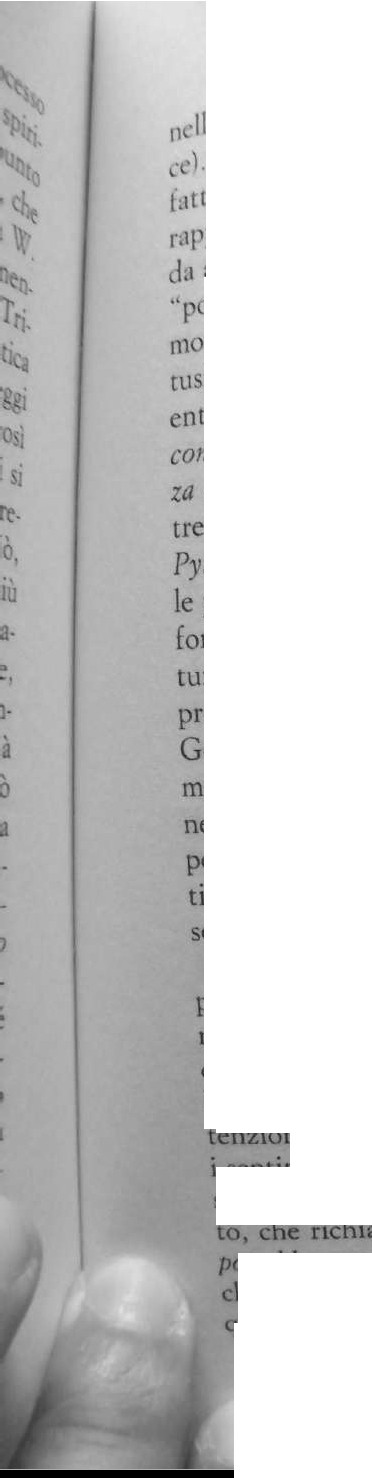 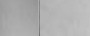 comparire i libri per magia; rappresenta, comun­... lìa ..	parte ignota, inconscia della  personalità di  Descar-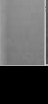 \'lan   I 'lt"''   ,•on,J 11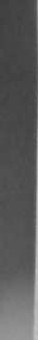 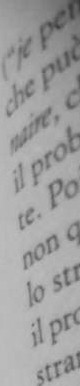 ·111.' J'l1l . I I	. jn un cel'to s ·nso cssètCè .1cet staia ul  signor, ll,'",I\.·I	.	.	,	,	( )u st 'uhtm<l,  pero,	staio  ignoratod,.. lepn nw  sL)>,m.	.	1,·	I	an	·	•   , il ,rnr.,vo  personaggio  g  I e  tomp <:taincnte' '-\.·ttrl <.'S,  nH.:Il1Il:	•	•  t·ir	rA	.	.l	.	Lo "li  ranitro dogia  un ll   1  10 t t   uson10, che co-.  sro. rn.)sllt1to"·I: ·1	et non,..s, ·t  tratta  deI Xl I  ·1o1 1· 111·<)(N<'XL ><CX,L\. ',	,	_  Il sì  e il no	c1 pit;1gor1c1 .	lema dellaoti 1rt1t1cr,oe1xov	.	d	.., ,pocs1J e <.:--ste due   parolmc,  sì e no,	ommano tutta lae quc	.	·	,	·nostrJ v·ita. elividono gli uomi.ni; a tutto s1 puo nspon ere "sì", ..	,, as  l  che  molti prefenscono  tacere.	&le	n,ole oe sia Quod vitae sectabor i.ter?cercad ' t susc.it are club-.S. e  a p	.	.	, l	.	.	.bie	incertezze sui  valori della  v1ta, quest  u  tlma  mette 10  di-scussione l'attendibilità di qualsiasi asserzione umana, dichiJ­:·ando che ogni sl e no è totaln1ente relativo. Scrnbra che l'in­ conscio voglia minare la convinzione d; Descartes riguardo alla possibilità di constatazioni assolutt1tne11te valide e mettere in evi­ denza il paradosso insito in ogni asserzione veran1ente  valida sul piano psicologico, presumibilmente per distoglierlo così, come attraverso la prima poesia, dalfa sua funzione del pen­ siero, che egli tende sempre più ad assolutizzare, e per orien­tarlo verso la problematica del proprio essere. Allo stesso tempo,queste due poesie riflettono l'attep.,gicl111c11to inconscio <.Ù Desca1tesriguardo ai sentimcnti:28    non  ha  fiducia  nella  vita   in sé stes-bi1\ oe\ lndt\i o s(.\	soe	10'quadri lo rappresentano con uno sguar-1' \.do scettic, o ttmido, spento, senza speranza. 'E stata la morteprem.a.tura.della macl1·e che g11· l1a  toIto  ogm.vog1i·ad.I vi.vere,' o.gnihf.iducia  nella	it	• ·	·	.	.	,.rmc iusov   a e	nc1 propri  sent1ment1'cosl che s1 e,	totalmente  ne ·Ialsua  attt.v,t.ta d '1  pensiero.  Anche  lasua  presunta  mancanz	rd·	a.. l 1 carattere, secondo me deriva 1>it1a	una  carenza  di sost,   .	.  1	'N 1	.	· ,tnza vtta e che da una debolezza reale.e	sogno egli accoglie,sc:mbr·.1 or·izzontar si. e	IJ'1Il	.	.	.so cc1taz1one dello sconoscmtorna non  la trov·' ·  .	vu e	.m s t rargli la poesia nel suot	.1. 1..1 magia s1 l'll) ..   -. I	.	1 ·	.libro,<. ove proviene il  l1"b	E:	etc: o strnmero g 1 chiede dnalJ I)·lamo già ne..ro.	:.g1I  vuole,c.:f1·1ar·1rc H D escurtcs, comes:irc e scnt ire(cnnato, che tutt. ] .	.	.	.	. .al suo	pcn'	<-'J!.11 crcc1,c dieictcrmm·nre e p1dro11cggi,11c-162(.e.	1  n. t". donc  je. uis"), in realtà dipendonoda  l'lio	.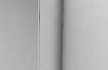 I,,.	11.	conscio11e I u;)rasmct terg 1e I oppure no. Ecco riapparire  ilJ  ·  .	':aire,,	è	.,	.	...J:_·   •	te1ton-t  hc I ero non	m conwz1oru perfette: poichéè emerso.	1 problema  del sen timen to,  alcune parti appaiono det	·te. Poi Desca rtes trova ne	antologia gli idilli di Ausoni1100queIlo ehe.  .  .	"E	,	o, ma1n1z1a con	st  et  non ',  e perciò decanterà al-lo straniero l'altro ("Quod  vitae [...]").  Egli cerca  di  eludere il problema della relatività cli ogni asserzione intellettuale, mo­ strando allo stesso tempo di accogliere il proprio lato, legato ai sentimenti, scettico, ostile alla vita. Ma di nuovo tutto cam­ bia: vede piccoli ritratti incisi nel rame, che non esistevano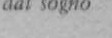 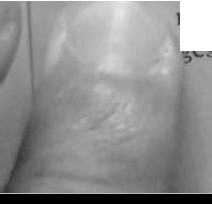 nell'edizione reale. Il contatto  col  problema  del sentimento] la quarta funzione, fa emergere l'idea della personalità indivi­duale,290 l'interesse per il valore e il modo di essere individua-	, li del singolo. È infatti l'epoca dei grandi ritrattisti italiani e olandesi, e rintercsse per la personalità individuale è in corri­ spondenza con la corrente dei tempi. Si tratta di una varietàdi ritratti, il che fa pensare a uno stato iniziale di frammentidella personalità ancora dissociati. Come i numerosi semi del melone, &ono componenti dalle quali gradualmente si forma la "personalità unificata".Nel primo sopo, bimi il simbolo:-dd-S"--rapprese o da waoa,rto rotondo, la monade, viene sottolineata l'u tà. Neidoe..,.a.-.xcessivi, invece, il nuovo contenuto, o Sé, viene nMipatò da una moltitudine di scintille o ritratti di esseri quindi 1110ltiplicato. Ciò allude alfatto che, at­..,....1primo incontro col centro, col Sé, che non coincide..		l'1o,	l\lbentrata una moltiplicazione della personalità. tJellacoscienza -	Descartes riteneva che l'Io pensan­ ri•11l'unica realtà psichica -	è esplosa, e il sogno dimo­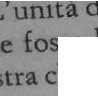 «ht interiormente l'uomo è costituito da molteplici aspetti, alquali legato indissolubilmente. Viene cosl messo in discus­ lione l'ideale, strettamente connesso al monoteismo, dell'u­ nità di coscienza e volontà, perseguito particolarmente daillliti. Poiché il Sé, come diceJung, non abbraccia il si l°l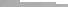 163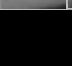 I.	1 d•1 v•1d,w , 111,1  ' 111  hc 11,o lt i ; dI ri: "I::. paradnssal men I e J.1q	.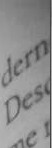 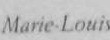 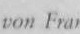 ',I	Ilte   cnzn  l  1t-:.IJ'in divi d t.ll'	e.	il  etmpo	stesso,	un   fatto  col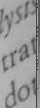 Illett1•Vl' " · I•,	.I ..m  te 1.p r.e",L'l.Z,, ione di  Dcscartcs,• ch  e.  g.ia e apparsa.  piuttosto.	"1	,  ,	troJ)l)n razionale e o t t1m1s t1c a, non coglie affatto, 1 .	)tivo  dei  ritrntti;  crcc e  e  1e  preannuncino la com.	cOI u ti mo.nH.tto rc italiano, che .	I,	1 •fecc.   .	.giot-p,u-:rn el1 un p1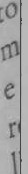 .	111 rea ta g 1 .1"v1stta tlno   un,,c.ss.·1\'<>. :_92 Ot)ta  immcdinta,mente per t	valeur ptophé-.	.·• d  I suo sogno  e  si  sente cosi  rafforzato  nella  sua con-t qi,·m :·ee c·he  esso rifletta un atto d. I)'	IJcrc.t,o eone1ud e"quevinzton1  ,,1A0.    h	,.	,	··t  humain n'\' avait  aucune part  .	ne e se 1 evento aveva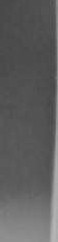 csp11	.lo scopo di sottolineare l'importa za I questi ntrat 1, csc rtes non sembra aver capito che essi possono essere 1n relaz1one con il suo lato individuale dei sentimenti. Di per sé questa vi­ sita del pittore deve essere considerata un evento  sincronisti­ co. È però sorprendente come la constatazione del "valeur prophétique" del sogno possa sembrargli una "spiegazione'' sod­ disfacente di questa  coincidenza,  visto che  egli  non  credeva a una connessione acausale degli eventi; sembra non essersiposto alcun interrogativo  sulle implicazioni  di questa consta­tazione. Poco dopo, però, fa istintivamente qualcosa per que­ sto lato dei sentimenti, che  in  lui  era  completamente  legato al santuario della madre morta: fa voto di recarsi in pelJegri­ naggio al santuario della  Madonna  di Loreto, con l'intento dipregare  per essere guidato  nella sua  "recherche de la vérité'',perché come peccatore si sentiva profondamente colpito dal sogno. La contrizione potrebbe essere determinata da uno spo­ stamento errato dei propri sentimenti di inferiorità su deter­ minati  peccati  del  passato ;·2n    il suo  autentico sentimento  di inferiorità  era  in  realtà dettato  fondamentalmente dal fattoc c1	il sogno aveva  ravvivato il problema della scissione dei sen­llmcnti e il problema religioso del male.A prescindere da quel che ci rivelano della personalità di Dcscartcs,a mio parere, questi sogni ci colpiscono particolar­ mente perché prefigurano in nuce il problema dell'uomo mo-164u1r,,1110 ,  l  1 ·d · Lk•II'cpo ,1 del r.1zionalis mo illumini ,1	.	.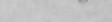 I' .  .  .•  •	• 1•111z ,•1 1•tore, mentre,  ne] sim holo del s 1Ico,  (11 CUJe  nf'I 111, nt  t I  IIH.1IVI(.1ua11,  preannunciano laJ lOss ib'  )· à d '/},,,s nel I n,cc so 11· .IIH1. ·1v'1cluaz1. o nc.  Anche se lettt1 •u. na.,11  ,i  te  d.., D.i.:  .	.	eone us1on1c 1..arks m ment.o al s.ogno e la sua suee·ess1·va con-dot rn dr v l.l fl ri.vel.ano , per ,d. 1vers1 aspet,ti che egJ1·non ·amboc-cò il 1.·am.rnmo .md1cato. d. all mconscio, gli va tuttavia riconosc1·u.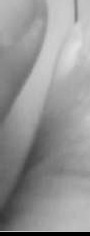 to il mento t1I  esse rsi impegnato,  a suo modo, appassoi na ta-mente e con abnegazione nella "purificazione" del suo spirito e nella ''recherche de la  vérité 0  2  4  In questo senso si può di­ re che egli abbia recepito questa significativa rivelazione del­ l'inconscio.Forse qualcuno penserà che questa interpretazione del so­ gno sia troppo critica e in un certo senso irriguardosa nei con­ fronti della personalità di Dcscartes, ma non era certo questa la mia intenzione. Dal sogno emerge inoltre che l'inconscio non critica Dcscartcs, il quale non compie alcun errore, se non quando omette di salutare il signor N. Quel che l'inconscio sottolinea è che egli è prigioniero di un'esperienza sovraper­ sonale inquietante, di fronte alla quale è relativamente iner­ me; attraverso le sue profonde riflessioni si è imbattuto in realtà spirituali-intellettuali, delle quali il suo pensiero "razionale'' non sospettava ancora l'esistenza. Il simbolo del melone, pe­ rò, prefiaura come il Sé, attraverso di lui, verrà integrato nel­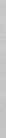 l'uomo naturale, per risplendere come luce dall'anima umananella 1ua tot,,litd, e non solo dal pensiero.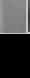 165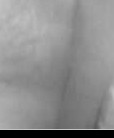 NOTE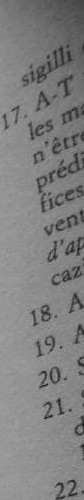 P c-1 · ·l.t  I r.1duzi01w itoliun., degli scrittj    di	C    ('	jfo I i t·   ri  tn  ì.'11(1  I   ., lie " ( )p  c 1'l  "•    (.'{1·Il e  JIl   Bui   ing·hic'·riuu·rg   's.· aiV{) div    e ,r s ..	) *   • 1 *   ,   I	-  (	v	n    ·   n•1r	,	u  11nt1 d1'  .	a llld"1\ '  '-' Illllll   I. ,4   -•    .&.	,· 1 ,   1   ,     l,     1 ,   7,      0·,J ,,	-,,	,     I O*   10 **	'	c , u  s"  0  ca1,,  1   1,,,q  "l )pl·1T	s«.-guHO  lI c1.1 muncn	el vol111nc   e  'dcli·	' I  I. · l 3e    16""'hd·•  \)()n'l,lt:h 1t   \,n	I' ,1librl'\1'  t,i:iunc A T, qs   1,nn a dai  numeri del: iag  in a.	'e e   G11i ti ,ilii1 l\1p"•r11.   \n   \M,	Cl 1..    T ANN l RY,  P.   a .:.uvres de0	/m  ee.  de  lal  Pagi	.	allìti1	ca rtcs. P ans 1 <) 'V 1t nt c 1Ltt truc.h zio11 • tedesca del sogno è pubblicata in: ] EZO  WI	·	tawc  Berlrn  1928.	- R,   1  D as BuchtJe., 11111Vl'di MARITAIN, J. Le songe de Descartes. Ed. Corr·	p .5,e   la l tt ra di _Freud a  Maxime Leroy  (tr it. in:	e::is. 9 ,2' •p	2<32Bor  in g   h1c   n  ,  T  o rino 1978 , vol. 10, pp. 549 -551). Purtf	diStgm undFn  ctail'opera  di LER OY,  M.  Descartes, le philosophe au  masqouppeo.pnaor_ins e1r9a2dihs e  b·· ·Sono grata al dottor F. Beyme e al dottor E.A. Bennett h .ques·ti aru·co1 ·L; il d ottorB ennett s·1e'  preoccupato di proceure .mi hannoseg  nalatcosì difficile da ottenere. Colgo quindi l'occasione per e;s gratitudine.1qu 1t0 materìakunerg tutta la mia-t Vedi GAGNEBIN, S. La réforme eartésienne et son fondement g' , .sne  rus,·ri·vista tru· nestra1 e pubbl"tcatadallaSoc·1e'ta sv·tzzera per laesotme·tnqduue·Ge-	2'dicinae· dedlle·sci[enz]e' naturali, 1950, vol. 7, fascicoli 3-4, p. 119:"rla ;flame. 	2on   en  vien  ra1t   ...   a  eonelure que  ce  qu1·reste v·ivant du cartésiaanisrme ex1o'r!'analogie de notre situation actuelle et de celle dans laquelle il s'est Jormé (e.,c chose la plus curieuse c'est que, peut-etre, la géométrie sera de nouveau a\  en­ tre de la nouvelle réforme. C'est la géométrie qui est à la base de la relanvité généralisée [. ..]". Ringrazio la dottoressa L. Losli per avermi segnalato questoarticolo.Egli portò successivamente il titolo di gentilhomme de Poitu. Lau:	fami 12apparteneva alla petite noblesse. Il nonno e il bisnonno erano medio.Per ulteriori informazioni, vedi ADAM, CR. Descartes, sa vie et ses wi res. Paris 1910, p. 9. Anche il primogenito Pierre non sopravvisse, cosl che rimasero solotre figli. Ibidem, p. 9.Ibidem, p. 15.Ibidem, p. 20.Originariamente de Quartis."	'il	"	·t bon q'à se faire relier1O.ADAM, Cli  op. cit., p.  7. Del figlio disse   qu  n  etai	uen veau" (ibidem, p. 7, nota).ntre tropement. aussirnr	e 0 p1·1  Descartes disse una volta: "Une belle fem'dm' e se ren"coCi.tat.o i.nn Ao A,M   1-1.   ·rarement qu'un bon livre et un parfait pre 1cateur·cit. , p. 70.12, Per  ulteriori  informazioni,  vedi ibidem, p. 41.	, .	l· théol g .ei'l	t •s1en et ilRe·l ·-'-T 10,  p. ,2. Vedi anche GILSON,  E. L'innéismec,•	,=5vue de Métaphysique  et  de Morale, vol.  22.  1914,  P·  .	."   ,e<li A: r   10,P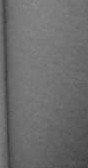 l4   Al>AM, Cli. op. cit.1   pp. 47, 49. Per ulteriori informaziotU,\	1,15   A T  10,  p.  19 }: "11 se  scntit ébranlé:".	.	1 \ sgg. - · [ :: d16  Per ulteriori informazioni  vedi M,,10TAIN, , J   opc. 11:·PP· 1	lit": illiz.uiliK19)  11 I>	I	., Cli l\'!l (1	netta comunque il ratto che DcscMll s trll\:\guarda  dt1i sogno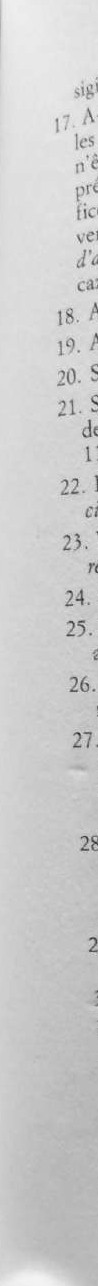 sillie  snt ttunc rll c  "me  facevano  i rosacroci,mi  (A-T  10.  p.  48)T  ltl	, . (,,. Nel suo  Discorso sul metodo, Dcscancs afferma· ·Et	r·I.,  i\ ·  ,	' 1•	· <lé"à	•	·	en in pourIes n wv•iiscs.doc:.tr-'-mes JC pc, nsa1s·	J l connattre asse:,: cc  gu'c]lcs vala·ieni  puur·•, re 11lus s uJc t u ctre trompe, n1 p11r  e)  promesses d'un Akh1mistt'	In e ,.,fi-riuns d'un Astrologue•.. ni   par Ie.s 1mpostures d'un Magicic:n   nJ· '  OIJ  par  e.sp·n-e:l..,u fo ,·antt·n·ed ' -aucun de ceux qui·f ont  profession de savo,·,r p) par,. aru-·nt"  (cit;Ho   111: 1  •	,	p.	·	cr  I  part1co an  vC"di S!RVEN J	I.es	ffl'd nnm;tmaF,t' de Descartes (1596-1628) Paris 1925 pp. 50-51e Jc'· lt	nd,.lazrirl,ni b1b11. ogr11f '1che 1. v1• contenute.,	u  enon 1	1•1 . .'\D,\M, Cll. op. dt., p. H.1<1 .\.T 10. p. 9..:o SIR\ E/\', J. op. cit., pp. 51, 113 e note:.:: St \ E:--, J. op. _cit., p. _69, n?ta 2. De artes si a he occupato deJ problema dell 10cerpreraz1one dei sogm e del loro charactcre dJVin" (ibidem, p. 69,e A-T 11, p. 468).Per quanto riguarda il suo rapporto con Maria Vergine, vedi ADA,Mcii., p. 2ì.CH. opVedi BROCKDORI'F, C. VON Desca s und die Fortbildung dn urmischen Lm­re. Miinchen 1923, pp. 15 sgg., e ADAM, CH. op. ciJ., pp . 64 sgg., 73Quest'ultimo gli fece un ritratto. Vedi ADAM, CH. op. rii., p. 101.t	25. Leuera di Descartcs a Plcmpius. In: A-T 1, p. 527. Descartts credeva che glianimali fossero automi (vedi S1RVEN, J. op. cit., p. 321).ADAM, CH. op. cit., pp. 161, 19J e 2.33. Aveva anche un giardino per compie­re esperiment i di botanica.Per quanto riguarda la teoria dei vortici di Dcscartes, vedi FLECKENSTEIN, }.O. Cartcsische Erkcnntnis und mathcmatische Physik dcs 1i . Jahrhundms. Ges,, ­ rus, 1950, voi. 7, fascicoli J-4, pp. 120 sag. Dalle piccole sfere dei quattro ck­ memi primigeni si formano dei vortici c:he determinano la formazione dd cosmoPer ulteriori informazioni, vedi B ROCKOORFF, C. VON op. cil., p 16. Vcd; inoltre: GAGNEBIN, S. op. cii., p. 109 (la lettera di Descartcs I Mcrsennc dd dicembre 1640). Sulla sua presunta insincerità e codardia, vedi MARITAIN, J. op. dt., pp.50-52.Vedi BllOCKDORFF, C. VON op.ctl., pp. 24sgg., e ADAM, Cu. op. di, pp. Hl, 341, }66.}O. Vedi BROCmOllfF, C . VON op dt., pp.19-21.}1. ADAM, CH  op. di., pp. 2)0sa-, 287 sgg., '75, nota: 'La  mort de Frandne lui caUla le plu •and rqrct, qu'U cùt jamais senti la vie". Ve-di anche pp. H7sg.32. IbiJol, p.  16.  In  alcune  biografie  viene dato molto rilievo al dudlo che egli fece da studente• causa di una signon; a mio pattrc:, però, si trattò di un e\·en­ to puramente sociale, 1CnZa akun significato profondoH. Ibidn#, pp ,12 SU}4. 'lbiMr#, p 549.3'.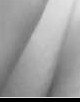 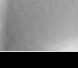 i \ l me 1 otmc ,,011 I tt1m: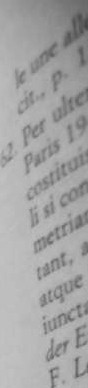 ""' ,l,i• \f om icur l) ,•1,w fl •s. I (,91. vnl. I, pp. \9 sg!(. Cita ,t<in:  A-   Ii.  H\IILl I, 1	.,	.Il), l'P   17    - g  ,	·l·n l t • lo rcm cnt husiusmo et mirahilis scicntia" f• ,	I  •   1(1 11,  cliii\ 1, c.:    '	'-   11n •,ti	·	.	. crin.•m" ccc	.	.d,11lll:nt,l   n:p  . _	ll)	o cp t inlelligcic funclamentum l11vc nl t m1rabilis.''' X l Nl>vcmbns 1 6	e)'	'	1 22r rn. \ccStR\'l'N,  J np.  cri • p.	..  .   .	..1	,a   lunt,,l  ••     •,   t	•r.i dn  lui in te r pre t a t o come   t ri s tlIl aa   e  nelle Coe,ita.41. ll_ restare_co11c a o e	.   .	.I·	·e_se r _et tristiat1011es p11vatac ..	ILum dormire et comedere av1d1ss 1me, s1 vero laet1t1a distcn­ occupe nc negoua. da ·mio"  (cit al  o in:  A-T  10,  p.  215).dar ,  ncc edo nec  o1	;42 S11WEN, J. op. cit.,.p114.	.6 t\pt43 A-T , 61 6-  1 7.	Vedi anche SUWl \N , J. op. cit., p. 115.PP·	d	h  M	·  ·	bb'	·"'Le.	da Sirven (op. cit. , p.  116 ), ere  o e  e	ar1tam  a	ta ragione a44· Diversamenteesto exercitium di. Descart es_ a1u1a vi·a purgati•va de·i m·1st·1c·1, trasf paragonare qu	.	.	lto,   però, su  un  piano  tntellcttua e.en-pOtfCtt45. A-T 10, p. 186.	,	mVedi StRVENJ, . op. cit., pp. 121, 298. Purtr?ppo non ho potuto cons_t ltare l_ o,	etpera dello stesso G. C hen (Ecrivains /rançazs en Ho/lande de La prem1ere molliedu xvueme siècle. Par1s 1920) .Per ulteriori in[ormazioni, vedi ADAM, C11. op. cit., p. 50, e SJRVEN, J op. cit.,pamm.In segui si    iumcro I  ttica	la		tu"Sciendum est omncs habitu i ncs quae inter entia eiusdem generis  esse  pos­ sunt, ad duo capita esse refcrendas: nempc: ordinem et mensuram'' ( D [ S CAR· TF.s, R. Regulae ad directionem ingenii. Citalo in: A-T 10, p. 451). Per il significato cli questa enunciazione, vedi BRUNSCHWICG, L. Descartes et Pascal, lecteurs dcM ontazgne. Ncuchàtel  19451    pp.  102 sgg.AIJAM, C11. op. cii., p. 55.ILll AI ID, G. Dcscarles savant. Alcan, Paris 1921. Citato in: MARlTAIN, J. op.Ctl ,, p. 255.UINCARÉ·• H·   cz·ence et m, ethode, 1909, capitolo sulla scoperta della matematicJ., p. 38 .Ibidem, p. 39.Cbidcm, pp. 41 -42lbzd<'nt, pp   44 4_5Ibidem, pp. 47-48.IRVt:.N, J op. Cli., p 17 C passim65-6667&l(;tn: Srnv1 N, J. op. czt, P\l60 Segnai0   I1	I1{ / I1	r.   tt  Riaolt, M1luno 19Mt Citato anche1 67.e	<.: anc   ic Maritain (op	·,	.\Qpratllllto che Dcscartc!; .	·c f 'p. l 8) lo rnettc in cvi<lc.-nza, ma sottolineat'he <lovtva l t'rc JtlUal· dLre( eva ondam ntàlmemc in un,1 riform11 ddle scienze(1I	I)C\c.u1c,; .1ffcrmu  fr-i I.,'·I,l. """\IOmo·• c li Sen. uva l'Iw 4ucsta era la sua  rm:ssione.'-Ctnp 1\.1 C l:'lci\i <li cui S(	, . . ll g lC lOIKUlC'OIIZIOlll J1 rAgl\.\OlllllClltl,  ·ne•111c.:  \mo   p1.11 d1f•fidli . 1·  'Il  so  11.1 \N. \'1r·i   11· lillllI10 1. 1( ·1 twomctr11. 1 per 8it1n 'I    lt    llllle:\ l'  '-O r  d1l· po \lllllnu,tt\.l>l,ril:t.ltlltl'  1111,   IVl' ,V 1110 ,   f alo   nw11v1, di  opporre...•1<1 c r c  '>nlto   In l .onnsct'n7.n 11m,111ii  s,  sussl'g11011,,168r,uar.lo  dal 1JF,11olé- 1 111l.  nlk· ulrrl" nd  mcdcsimn nJCldu I .  l" {DJ se Al{1ns. H  o15cJ, r<s, !.ul metodod   l , ,  I'	151)	•L , , 1 ,.1 ulil·rivrc dt.l\:Umc111.1zione. vedi I Al '0 1U I J / e• ratmnalis,.. d [)11,•l'\tri, 1•it 5, p.  7. 1w1u	· J' estcns.tunc', altezza   numer,,eIcom:ct11   1e	escartes'·0  , ,um•s, 1,n (1 Ja C-Olll'\  t:cnza pura, aI d'I l'a d'I og111. dubbio•in qualos,·,au·og·o, tempoli :.i t"ons1·J   ·	11	r	r	I	"	,	s1s11uaz1one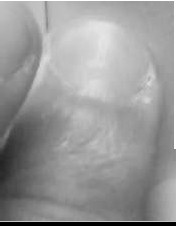 meli i.tn1 t...1quae nomu_,;1 1 sunp11c1ss1m1s et maximc generalibus rebus trac­u_er:mt.  tyducb ,m!m  ea	smt   1Nn reru_m  na_t1 ra nec_ne paru  curant  aliquld certi Jtqut· 1n	uau  contmere.	s1ve v1g11	s1ve dormiam duo et	I iun(l.i sunt  q.u111que [ ... l" (A•T   7.. citatod a  BAR m,  H.  Descartes'  Begrirausndrmud<•r brkem1tnts, B rn 1913, p.  3?); Vedi inoltr su questo problema GoNSt f.F.  Les mathemaltqucs  el  la réalzte. Alcan, Pans  1936, pp. 55 sgg	'Go,sl TH, F. op. cit., pp. 58 sgg. Vedi inoltre pp. 79 sgg., pp. 376 S tg,!I professo Go_nseth eb1:>e la cortesia di comunicarmi per lettera quanto segue: Les mathemanques se Sltuent dans un champ de connaissance piacé entre deux pòles complémentaires, l' un étant le monde des réalités dites extérieures l'au­ tre le monde des réalités dites intérieures. Ces deux moodes sont tous les'deux transconscienticls. lls ne sont ni l'un ni I'autre donnés tels qucls, mais seule­ ment par leurs traces dans le champ conscientiel. Les mathématiques portent cette double trace".Vedi la critica a questa tesi di Descartes, secondo cui la materia e la coscienza sono "entia" oggettivi, statici. Citato in: WHITEHEAD, A.N. .kimce and the Mo­ dem World. New York 1948, pp. 201 sgg. Whitehead offre inoltre un quadro interessante delle tesi di Descartes e delle ripercussioni che determinarono.A proposito dell'aritmetica e della geometria afferma: "Haec enim prima rario­ nis humanac continere et ad veritates ex quavis subiecto eliciendas se extende­ re debet" (A-T 10, p. .374; citato in: BARTI-1, H. op. cit., p. 9). Rifiutò invece i giochi simbolici sui numeri (vedi ibidem).67 Su questo concetto vedi anche JUNG, C.G. La sincmnicità come principio di nessi aca1'S4li (1952). "Opere", voi. 8.Vedi anche la trattazione di Sirven (op. cit., pp. 126-127): egli pensava di aver scoperto "Ics fondements constituant une méthode générale".MILHAUD, G. op. cii.. Citato in: S1RVEN, J. op. cii., pp. 55-56, 135.SIRVEN, J. op. cit., p. 1'1. Questo autore afferma: "Ces divcrses r marquc?s.[il fatto che Descartes interpreti i turbini di vento come le presenze d, uno spmto maligno] nous permcttent d'expliquer sans peine commeot Descartes est passé des •spiritualia' aux ·otympica', des choses de l'esprit aux choses de Dieu. IJ est parti du symbolisme mathématique  pour /ormer tm  symbolisme intellectue! et s'en est tenu d'abord aux exemples du vent et de la lumière, que lui a\·ait lqués la ttadition scolaire. Mais la lecture de Saint Augusrin Juj permit de pas­ aer aux choaes divines et d'exprimer par de nouveaux exemples J'action de Dieu dam le monde".71 Si noti l'eaprenione "arte mirabili"'!72. Vedi SlllVEN, J. op. cii., pp. 279, 298.n Vedi Desc_ART s. R. Cogztationes privatac (citato in: A-T 10, p. 215): "l..am1- tae sunt ICtenuae, guae larvis sublatis pulcherrima apparc-nt. Caù>nam sc1,wtia­ """v	di/ficilius videbitur, eas ammo re/mere quam seriem numerorumeda anche SIRVF.N, J. op. cii., pp. 226-227.74 Giustamente Sirvcn, come Gilson, sottolint"a il repenrt>m (impc-rfl"ttol, il d1e169M,mc Loui i r  t•m1  I ra11: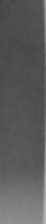 . I1ire f,1 \CÌl'IIIÌtJ miraln/i(, che nrm uv1.:v1 11,el  t1 )s,e;11t pr o<•t11/0'S C{i p r.·1,  Pll   12 3-124).V c1t1·ancI1cA•  'J  IOJrl\11111 '°'t•g t} N I op. 'i•l•,il a•liudS lllll quamt r111mana sap,  1entia'dunque .11i. ·ora su 'l'<"rto, (SIRV I·:JC' ·omnes_Jinfcfren t ibus  suI   .	.app 1·	"60  1mlI.llll "R ,,.,uln"  "51..1cunu'ntumv1.s  u">tect1s. tc,1ta •l·' ·11.tS•1111.,i·t cudcm m;rnetqcrs.tone  s•egu•e  la  tr.tduzionc  tedesca e.I, Jr z<,\Xl1 k,q,·	.111. · 1in,1.la nmi10	10 d1'f.	.  .	.	d  u	Iloto alcuni term1r11, :;osllcucno	co e-75. JI.noplino.er.  dPi  ·    . s,g, ge.dT"uetsronttirao!,u '!c;trnn' e   ro,''   "piegarsi" o "ge tt asr i per terra",io"., '':;em111.ir10	·11 testo francese.	.8p. er  res-1,m· più  fedele• t  - duce" gett.1. .rs1 per  terra"; ma, m tal caso, non avrebbe76  \e  rt."111(l')Ct,	"mnunare.	'	V   d'   A.	e··  potutocon t inIu ubre'lea chcea abbia letto questo libroa   La I·leche.	e I ruMM,	Il.È molto pro1a 1 •	. ,	.	.op. cii.,p	21, nota 2.	.	. non era p1u come quello d1 pnmad.	e  d1  czower.	T  O	2Secondo  la trn  uzion	Ile Co itationes privatae_ (ci_tato rn: A-	1 , - 17):Lo stesso cooc_etto ppare ne ravesgsententiae in s nptls poeta u , ma 1s uar.n1o:1.r  um vider1 poss1t, quareg	nthusiasmum et v1m 1magmat1omsh'o1l sop borum	Ratio es   q_	.	.	ut 1•0   silice  quac per rationema p	I   O·P	•	b'	mina sc1enuae,	1	•	J	,,scripsere: sunt in  no  i   se .  .	ema poetis excutiunrur mag1squee ucen.td	Per  tmagmatton	,	h .sophise uciulntur ·.	d,	bblicato sullad'  Mtlhau   e stato pu	"	.	,,Da quando  sag g  io  . i	i tendea   far coincidere questo   entusiasmo   c?net de Morale nellug hodo1p9e1r6eh;,e non. d bba prestar creditoa questo propositoSJialllsaovgenros,iomnae dn1?nBae1llet; a .r.nio par·ere il sogno sembra essere una rappresentaz10-ne del "senso" de.ll'entus.1asmo.	.	"O	"Vedi JUNG, C.G. Fenomenologia dello spirito nella fiaba {1946/1948).	pere ' voi. 9' , p. 206.Vedi ibidem, p. 203.83. Tbidem, p. 206.	..   •	tIbidem, pp.  206-207.  Descartes sperava  eh e Ia sc·ienza _a·re ndesse ma1tres epossesscurs de la nature" (citato in: ADAM, CII. op. c1t., p. 2_29)..Solo il pensiero non può essere separato da me. A-T 7, p. 27, citato in: BARm ,H.  op. cit.. p. 54.	.Vedi]UNG, C.G. Tipi psicologici (1921). "Opere", vol. 6, capitolo "Definizio­ ni", p. 413.L'animaè la res cogitans. Vedi BARTH, H. op. cit., p. 59e anche p. 53;e l_a letteraa Mersenne: "Pour cc qui est de l'Ame, c'est encore une chose plus  1.u­ re. Car n'étant camme j'ai démontré qu'une chose qui pense, il est imposs1ble que nous puissions jamais penserà une chosc que nous n'ayons en tneme temps l'i<lée de notre amc, comme d'une chosc capable de penserà tout ce que nouspcnsons[  ...   ]" (citato in: A-T 3,  p.  394).  È significativo  del  suo  tipo che e li relegasse i sentimenti nella sfera del corpo.La sua funzione ptincipale era presumibilmente quella del pensiero introvc-rso. Vedi l'osservazione di Fleckenstein (op. crt. , p.  lH): "Certo in questo  modo la descrizione di tuLti i processi fisici non è solo un 'tmmaf!.11te, ma un modello sul quale si possono fore o perazio ni di calcolo".cdi GON'>fTH,F op. cit., p. 378: " Auss ito t qu'eUc-s t'lnt trouvé lcur expres!t>o n, /es pensées rcvetcnt une certaine ex1stc11ce autonome. L'espri1 qui 1es .i con çuesIcs  reconnait com me siennes,  mais ne  Ic s habitc plu!>  omplètt·mcnt" Cu  ìI'ro Ì! soltanto una stazione di transiL{) dei rnntenuris   pir  itua l, i  eh<" si ptt·figura5170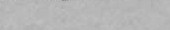 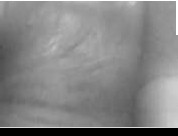 n,,	lt,ello preconsci  o  continuano• sviJuppars, autonomamente	.1, ht>  ono 111t1 formulati.	uvyv,   10  l;JU uum·nteM :ui tain  parla di  " mythc dc la sc ien cc" a proposito diDc scratcs.\'ech unch<' SIK\ EN, J. op. czt. , p. 308, nota.91 In qucst_? caso Jnung parla di Paracelso. Vedi P rou /so come fenomeno sprntuttk(1942).  Opc.	voi..u,p.   15 .  nche Hcnn..Bcrsson ha giustamente defin­ito la matemauc e la   mé	.c   d1 Dcscartcs   prolcs sine matre creata  " (vediSIR\ 'E N, J. op. c,t. , p. 1, citato 10: BERGSO N, H. La philosophic. Scienc fra,,. çaise, Paris 1916).Nelle <;ogitattones tae dichi a: "Sci ntia_e_st clut mulier , quac si pudica apud varum maneat; s1 commurus fiat, vilcscat (cnato in: A-T 10, p. 214).Dcscartcs conosceva l'opera di Vitellio e i Ptm1lipomena ad Vi l/1onm, di K­eplero, oltre alle opere di Galilei (vedi SIRVEN , J. op. cii., p. 238).PAULI, W. Ocr Einfluss archetypischer Vorstellungcn auf dic Bildung natur­ wissenschafdicher Theorien bei Kepler, in: j UNG, C.G., PAULI, W. Naturer­ ltlirun& '""' Psycht. Rascher, Ziirich 1952. Il professor Pauli mi usò la cortesia di darmi questo chiarimento con una sua lettera: "In linea di massima si cerca­ to anche in seguito di tener conto dei dati psichici dell'osservatore; cosa che fa anche Keplero, ma con una tendenza sempre più marcata a eliminarli dall'os­ servazione 'ogettiva· della natura· .DESCARTES, R. M«liluioni metafisiche, IV meditazione . "Non credo si possa usare odia fisica tutta quella categoria di cause che vengono private di uno sco­ po• (citato in: FascH, C. Da'KaMlitiilsbeg,i/f bei Descartes. Langensalza 1891,p. 11).Nella stasa lettera Pauli scrive: ·Per quanto riguarda l"anima', si può dire che nel didaueuesimo secolo il	fisico si4 staio wuowto tk//'anima. Si tende­ va inoltre a	smqmpilì1'11,,i,na 111soggetto individua/e. Veniva così accan­ wta [... ) ridea cli un elemento psichico-oggettivo[.. .] , diciasset imo secolo,. ,_.	IOfl.dl#ld".97 . Qaeeta tuenza delconcetto di un"11nim4 mundi nell'immagine fisica del mondo&	anche essere ricollegata alsuo problema personale, alla sua im­ 		di inteanre l' Anima.Il.		'1letll/ìsiche, VI meditazione, e Principia philosophille,11. J6.J7 Citato in: STOCK, H. The Method o/ Descartes in lhe Natural Scten·-.	New Y.k 19)1, pp. 11-15.9':  ·	R. Pri,,c;p;. pl,ilosophi4e, li , 23. Citato in: STOCK, H. op. c,t. , p.1111 iiik:&ata, R. Prillcipid pbilosopl,;M . Citato in: STOCK, H. op. di., p. 11.:)acuTU, Il  M i011i ,neldf,siche, VI meditazione. Citato in: Sn x:i,;:, H.•	••	p. 12.ÌìJ IAml, H. a,. eil., p. 87.m 'Vedi Pluc.H, C . op. cii., p. 9.1414 ....... pp. 9-10.IO, ...,,_, p 8.106 "--,p. 9.lel   s,R   Prlltcipi. philosophill  , I,   ) 9 ,  49,   75 . Citato in: FE  LSCH,   C    op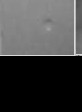 \l(lllt  I  11"  '    •   •  •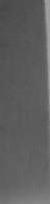 Il   l,	op ci·i,	P· 1·5Jl)8   \ll"'(li 111  1.,,   •	•	kensttrn  lop. cii., p.  1 :;5)  . in c  o nseguenza   1   .t\	Cl1111t> sotll\liu a   •. ctt  ,;  l'hc ,r1Ù·uv 1 .1 ur1c1 completa climinazicme  /ICol,	rirnascIl);,.l,1110 1•..n11u Il Ol•S  .tr,..ei ·•u  la 11101cma.l1l·o ' t<' Il e  ru.n,mm1.ù eIcontine    P{a'ra110tcinpontIe (lalln s11:.-1r isod' us'&e nel1a suu1  ·1s1•cu ·1 parametro  tem, i or	,,uc	1New t   o n u1 r	.  .	I II	IlI	l Ctas·g1d\'IJlllC'ntcIli·   a  tn  d  aft:.1c.ir·pc.rs.on,1 eI,uIl	.a e, Cne1.1 1ri11u1n e  e	•     .	d ..nza  all,1 <. e  m11.1one ee	o spazio come "sensn.u	I   ... vita,,    •l torn)pon  ...	ori11m	1di\'111a  , 11•     k	t    ·  •     ,, rondam1:nto <. e   a meccanica  cartesiana è ·11Prv cglle  r,J.cc .en, :. eI·10 !·'lim pulso   -   o neIla term·moIog1·u or·tgrnar_iadPInl nt1P 01deU •1  l't Jn l·.rv• ·1z1onltu: lequale si inrcnd e' J1   prod otto d'J  massa e velocità  eMa   quantitÌl di rnoto, con.·v,	,inco.ra compreso il car:Htcre vettoriale della el;J><>ichéJ)esc  .irt e:. non ow, e.e ino,CC\11•11 '-OIt,t n(OlllC gntnd ezzn scaI are,. f,1111 nccess.anamc:nle in conltta dedlaI	.d   li  d'	.	[  1 P.	h'	ra     I·.dc Ju z  ioni delle egg1   e  a   mamc1a  .. . .	o1c e Descanes a 1·z.1one ne e uc ,wdo della sua.geomcma1.  ·1t1canicamente  all'in rerno pdµliI·lò I 1 .nuovo n1e	.	l'd	,	1  f	I	e afer,l trao1- 1 oi·n·ik   ddla oeomctna cucI I   e-a, supero. soo. orma mente la fisica an-. uc., · ty ca rnc il contenuto, e a sua meccamca r1mase al livello della s·I  cnz., 111 • "	"N I	d	d'	,a,'    c ci··•  ! l" lp   l 26}.  E  a nco ra :	e   mon  o	t   cscartes v1 sono soltantoumclai rliig1 id, i ch· •e· tras•mettono la qd uan. rn,  ab d_'1m o to  ; nd ne. :.moE_o   froze   eh.e agi5conoin anodo contimio come cause   e1 cam  1amento . 1_s:a.to   g  11  erca d, comprcn­Jcrel'ac  c.1dcr e    universale attraverso  la moltephc1ta  geomemca della dimibu­ zione Jdla quantità di moto, anziché concepirla come il prodotto di alterazioni tem('l()tall, secondo il principjo dell'energia successivamente formulato da Leib­niz durante la disputa con i cartesjani sulla misura delle forze" (p. 127). "Il con· ccttò tiella modificazione continua e tanto più del mutamento nello spazio è inaccessibile a Descartes, poic hé , fra l'altro, nella sua géométrisatio11della fi ica, egli mira a una totale eliminazione del parametro temporale" (p. 128). Vedi an-1.:hc pp. 132 sgg.Vedi Jt NG, C,G. La sincronicità come principio di nessi ,1cau5a/i, cic.l 11 Nat r l ente Desrnrtes non poteva conoscere il principio junghiano della sin­ cro nic na, ma ne respinse comunque gli antecedenti, come la teoria della corri· spon<lcn1.a, la causa finalil ecc.112· A questo proposito vedi BROC.KDORfF, C. \'ON op. cit., p. 152.11 \.  li  p•rofessor  Paul"1  ha  mes&o ·m cvi·denza  questo  partico lare .l14. Vedi RKOCKDORFr  C	,l)	'  .	\ON	Cli,. mencdaonc-s   tormulò   .  .  .       .	.    .	•	. ., •eh, f	•.ni su que	osshil1..vane  ipotest sulle funzioni  della gh1andol.1  p1ne:ue.  prc ucollegamento"  fra corpo e psiche.  Per ulteriori infromaz•   0of thscI 1-11,g.s 0}ny o, e":a, vedi Jt l·l"I RSON, G. MRenf Descarce on thc Loc:ilisaticin0  ' 11 a•ncnh,e• llnash J	/0 .r  \f  d	94<1\ledih "b um a	. 1 .' _e .":al Sciena, n. 285, sett mbre ! ,.PP·nctt !Londra)	t lt grafia 1v1 npt,rhlta. Ring razio il profrssor.t A Ben·I 16Nel suosa	oi p'e'TrIavermi  segnaIatu   qiaestoa  .r ttcol  o  .,hoa11alym, voi.  ;r	c .1ms of Descartes" (The J,:tem,;flo,;a/ Jo:mttzl o/P- 1tome il timor   ·'	'. pt l, pp. 11 sgg.), \X'isdom interpreta que::.ll' m,,t_i·e 1m,r,v....ss',b"ile apepurtnaconscm  1el)'"tmpoten7.n  tcomplessl, Ji  e,·ir,1z1•0ne):  tut t ll'·H. lÌQ ,e Pt'rchema    dc per quale motivo Descanes d o,·esse nutrin· un ,imile ti·e,·   ...are c-rcdito al1la ot:cs!e efsserc rep1lresc11t:ltll in que ta forma  ,·  non ,	uo·ècvid   are e  e soffrisse d'	eu 111na della kcensura" ...,11ir ic11. E im xi,,;i 11nvcc:n n'atrofta della1 uadlc e specifico disturl'X' dello Sl'S•m:tlità, 11ll·nirev111 {WCirsic InD cscattcs er \'l•ta    C'l •SCnt•.menu. G,1.ustan1<'ntc \.'\:.'1suJom  •)tll'Jinc:il)IJM, Jù.	op d/ •n atto un conflitto fra l"intd lell\., e In puhk,ne d1PP- 28 s-o·o }   Vorre·t  -llll'I\  tre u1g11. erc I' x-....11:·-ll'0,•    tn<"r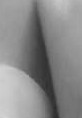 172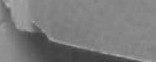 \g11,1rdfJ  dal )ogtw, r1 11 ,r n.i:uc  vi \'. 1tnc111e l'11utore  lhe  mt ha fatti' pervc ·	.1 suo saggio.li 7  1 l,  ù'''1 111g l'   a   se  renvcrser  •1 I'\ Sull,1 sinis1ru. l'l'nle emm1111 e e ctonia, ve-di BACHOI ENJ J V"'' Crabmymboltk de, A/te11 (Bascl 1859,p	cd., pp. 171 5  '    )·    L ersuch "?n:dJi lsidt·. ac"qmtallS manus, è un simbolo che viene portar!1·	3 m no tinistrainoltre: APUl EH >,  L. Le metamorfosi, I e II: "La mano  •.   pt r  occss _ione  · VediS	. IVII 12 •e 	do l'51ms ra e otzosror" MAl  R()l\lO    atuma uz,	,	.1:	on	antica concezione ·I	h.i	•	'ncr,m· daI .tcsn·coIo destro, Ie femm·med a quello sinistro"  "m--as-c dovPenI ivano geftgg1,  4 ),  11gII   dè' t cton1.1.  sa·d evono sacrificare il lato sinis·tr.:ox:con	atone (Le.d1· am·mal1',a    que 11I · o 11·mp1·C1· ·11 Iatod estro e un  numero disepar·udn' num· erao1·paris1. 11.1stra 'e ass.ociata aI nord,Iad cstra al sud . I sacrifici hfor ; moart'I an·un ·a  La·	I	·  ·	S   li	·	bui		r-	t veruvano esc- gu ti  co  a  man s nistra._  u a 1rcll!11a_m	a sinistra, vedi )UNG, C.GPsrcolog,a e alchzmta (tr. Il. Bormgh1er1, Torino 1981): •ta sinistra delato dell'inconscio. Il movimento verso sinistra denota un movimento ,·nnodtz.toned eli.'m' co s.c10, '?entrc  ucllo verso dc!tra è 'corretto' e va in direzioJnree-de a c scaenza . Vedi anche il commcnt di Jung I ventiduesimo sogno de­ scritto m quello stesso volume nel quale S1 parla di soffocare completamente la sinistra". "Cosl come la 'destra' rappresenta la coscienza, il suo mondo e i suoi principi, attraverso il 'rispecchiamento' avviene un rovesciamento dell'im­ magine del mondo verso sinistra, cosl che si forma una corrispondenza rove­ sciata. Analogamente si può dire che, attraverso il 'rispecchiamento', Ja 'destra' sembra l'inversione della 'sinistra'. Perciò la 'sinistra' sembra equivalere alla 'de­ stra'; l'inconscio e il suo ordinamento in gran parte incomprensibile diventano complemento simmetrico della coscienza e dei suoi contenuti, dopo di che resta ancora oscuro quale sia l'immaaine riflessa e quale l'immagine che si ri flette. Perciò, per completare questa argomentazione, si potrebbe- considerare il 'cen­ tro' anche come punto di intersezione di due mondi che si comspondono, ma che Ml/o specchio apptffOIIO mvntiti.11JUNG, C.G. Riflmimri t,«,rlt:/N sull' ssmu della psiche (1947/1954}. "Opere".voi. 8, pp. 228-232.Che il vento denoti lospirito, lodice lo stesso Descartes nelle Cogitallon_e prfra­ t.e: -Ventus lpiritum desianat, motus cum tempore vitam, lumen cogn1t1onem. caior amorem, activitas instantanea creationcm" (citaro in: A-T 10, p 2181.MARITAIN, J. op. cit., pp. 18 sgg.NIETZSCHE, F. Cosi porlò Zllrathustra, capitolo "Della can gl_i"· \-X'isJoI"? in­ terpreta il vento come imago del padre, allo stesso tempo v1v1f1cante e m11111c­ cios1, qmndo Detcartcs cerca di co mp le tare l'atto sessu.ile (\"\f1 00M, J O. op.cii., pt. 1, pp. 15 sg.).Maritain (op. cit.) 10ttolinca come Dcscartes si sencis e investito da una sorta diM/nMIÌII On o dallo Spirito Santo: "C'est ainsi, croyons nous, que De:-cartes aperçut, ramas-'c dans une seulc intuition, l'idc;e vitale, le .\61or O.-tQµan\Òfde se  r6forme philosophique" (p. 25).  Egli crede  "(.   I à la Science universellequi Bhera notre nature à son plus haut degré de perfcction" (p 25) "L't·n· chousiasmc solitairc qui )'anime a une origine divine, l'ivresse de la nuit Ju 10 novembre 16_19 e!t une ivre se saintc, elle est en sa personne commc une penre­ c:6tc .de.la ,ratson (p. 27). E "la science mème dc Dicu et des Anges. S'il en e est s ns dou e par un e fet de l_'idéa lisme et. si j'ose dire. de l'aniéli­slameh qub card_actér, en genéral la ph1losoph1e cartésienne" (p 10). C:omprendt·ntfoge  Y'ns	I q. udes' to nuovo pc:ns1·.-..r0sc•1·•1:nt1'f'1co,M an.tam.c.:nJ· e ..llUC e .est le Sllll·d une nun	automne ex..·,l'	. .c:1e par un ma tn geme ùan:. un 1:ervcau dc ph1lost)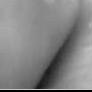 173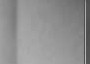 J" (p	} l )	,  ,	t •  d c scn Sl OV,l  l'imm ugmc  r c  lci  ti  lll	lphc .l	.csn  lo ioni dellos p 1r( \1 il:(   ..lJ1,i:rc.., voL  tO*,  PP  279 sgg	o1 2 41)1• et' ..,,u,e_ t.c	'	-,	n1101a11	,.  ,	•	d   .	d 11'	. 	1,	uan \11J t J N•<( b..  "	d  .p.....·'cra   il coJn  otu c ro  e	esrc ea t oC1 C"_Ul.i·-'-·n.1:.--.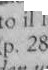 ,...;eòu   tetor  e .UCU.oCm;;::.e;J. c1•1vc   ung,e_gl1' 1_· co r po a" ta. n(..ic incantatore esc,.	scio quanto quello mt u1uvo 1sp1ratore"li · ,1g.ranu slcmo. ttVo de1f 1,neon nolo'gia mitnlog1. ca, ved' t  N IN< K, M.W r,to il lato mpquanto riguarda la e'ì°m.J na 193 5  e  M O GK, E . Gcrmattischc Re- (p 287J e anischer Schicks lgt , ere Berlin-I.'.eipzig 19 2i ' pp. 64 sgg. Wotan un \ ù: b  11,,J Mytholo ,:· (  bi	,,; p	6 7) seduttore cli donne (ibidem, p.lig1omgest	he come spirtto  '   e	' ·	'si comporta anc74) e incanta to re.   IN  J O  op.	cit.,PP·	122 -124 . 1 25.     Vedi fLECKENSTE ,  .	.126.  Ib  - ,	C G	Psicologia e alchimia, c.i,t1 27. VediJUNG,	· -p. 26.IbiJem, PP· 29-30. . .	.	,	..	cit	capitolo "Definizioni", p. 446.1 29._J•JG	e G T,p, ps,co,og,ci,	..	h	.	1· .Vcu1   l  N,	·  ·  .	.	•	5_7).  Purtroppo egli pensa e  e I catto1c1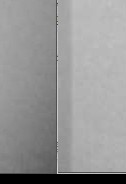 l30  Cos\ conclude Maratam (op. c,t., P ·t  "le commerce avec les génies excitateurs.	potessero considerare solo con sospe odes songes· (p. 8).Bl.   A-T  10, P· 185.	riM in Sacram Scripturam, in: MIGNE, J.P. Patro· l }2. Vedi BANO, MA Ri Af 'f 844-64 vol. 90, col. 860; ADAMO Scoro De tri• in: NE, J.P. ;,,,. cit., vol. 148, col. 760; Eu_cHERIO DINE	Liber formu!.rum spinmlis in lligenh4!, in: IGNE, J.P. op. al., ':01. 5 ,col. 739; GARNERIO 01 SAN VrrrORE G	""'' .m: MIGNE, J.P.0_- cir.,	V?:193, col. 59; GREGORIO MAGNO, SAN In librum ,,,,,,,.,,, Repm.ext:!°.nt, 0 tm, 0• MlGNE, J.P. op. cit., vol. 76! coll. 1019! 102 , 1054. Per ulter10 tnfo t<r ni,vedi jUNG, C.G. Aion: ncerche sul simbolismo del Sé (1951).   Opere,     vo ·9**, p. 117.	.l H. FuNK, PH. lgmitius 110n Loyo/4. Berlin 1913, pp. 57, 66. Vedi inol_trei .saui di C.G. JUNG in TM Procm of l"4livid.,,.tion. E.T.H. Lcctures, Ziinch giugno 1939 lino al marzo 1944, pp. 20, 24 (inediti), citati con il cortese permesso delprofessor Jung .l H. Ibidem, p. 24.B 5. Vedi JuNG, C.G. Frokl Kl4us (19:U). •0pere•, voi. 11, pp. 304 118·l }6. Giustamente Freud ha espresso il rammarico per l'awnu ddlc aaodaziooi di Dcscartes, il che non ci consente di arrivare a una inrerpretaione completa­ mente sicura del sogno, soprattutto per quanto nauarda questi penonaai.-T  10, P:  186: •najoutc que le Génic qui excitait cn luil'atdom,l se sentait le ccrvcau échauf fé dcpuis quelqua joun, luiawlt prfdlt ceavant quc dc se mettrc au lit et  que l'esprit humain n'y	aaame ,-tVedi StRVEN, J. op. cii., pp. 131-02.Dcscartcs scrive ndlc Cogillltio1tes priw,,.e-. •ut comedi ne in &-. ...,.,. pudor personam inducunt, sic ego, hoc mundi thatrum CODIC'elllUl'UI fa ... hactcnus spcctator cxstiti ldn11,11,s prodlo". Citato in: ADAM, Cli •	di. p 305, e A-T 10, p. 2B.Wisdom interpreta il collcRio come la "madre· nel tipico NIIIO pet'laftlli11b174guardo dal sog11')11ru<liirno, .ind1c se l.1 •d11e•rs·,1, come il rnni.le ciel collegio, pres um1"b"1Jmente ave, ,1 per 0<' carte un ;)1gru • ·ato materno rn senso più nmpio141· Vc:di A L>r\ M1· C 11.  op. ·citr., op. 22.  Per ulte.rioti info rmaz,on,· sul programma sco, }. s ti(  (l   ,	1 m  cg antd1t   1    ca  ttc  !v  c1. 1AS1  VEN,	op. ctl ,  pp  27  sgg. Parti·l'O1ar<' rt tc\'O veniva	ato  a  u ,)lumo 1.11       ristotcle  e  San Tommaso d'A	·(ib1[Jem, pp. .31  gg.). Scrive Sirven  (ibtdem, pp . 31 sgg ): "Nous sais"issonqu_mo:,Ju: edv 1 m ter J t1on es 1vcrses mbl e cdcs q 1 se sont cxercées sur son esprit[    1 0 cs   rtcs1et q c   ou so mes?,	1 c	e ;cparer pour rendre notre CXJX.isé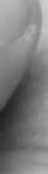 pl s. prcc1s. Mais l  dee f1m:ultve qm I a orrc,ue_dam ce s;1:s (verso una di ciplina sp1r1t 1_ale d  l pc,ns 1cro]_   lut    : st venm; de      [(jg,q1u: d.e '  l., ole J(Jnt ,I O simplr/té peut-etre a J exces Ics cl1rect1011r génerales (11 corsivo e mio)MARII \Il\, J op. cit., p. 86. Vedi anche le ulte1·iori indicazioni e citazioni suquesto problema.(Ft:-.o ll,erohotan. I, 356, e II, 47."Recordamur piscium quos come<lebamus in Aeg ypto gratis: in mentem nobis veniunt cucumeres et peponcs porriquc et cepae et allia. Anima nostra  arida est, nihil aliud respiciunt oculi nostri nisi Man" (Vulgata . .'umen, 11, 4-5)Vedi FRANZ, M.-L. voN Die Passro Perpetuae. Daimon, Zunch 1983.146. POLLUCE, G nn.10 Onomasttcon, VI , 46 C.PLJl'\10 IL VECCHIO Naturalis historiae libn, XIX, 67 .PAULY-WtSSOWA, S. Rca/encyclop. des Alt ertums. Vedi la voce "melone".Scrive Plinio il Vecchio (op. cit., XXI, 6): " [... ] caro peponi:. mirifice refrige·rat". Il melone è considerato particolarmente iryeos, ricco di succo.HovoRKA, O . voN, KRONFI:.l.D, A. Vergleichende Volksmediz11i. Smttgart 1909,voi. 2, p. 34.I Ching. Il libro d-ei mtttamenti. Astrola bio, Roma 1950, pp. 454. 456 .Anche un proverbio spagnolo dice a proposito dd melone : "Por la mariana ro/  a  mecliodfa  plata /  por  la noche mata" (è oro al  mattino, argento a  mezzog10  ­ no, mone la sera). Un  altro proverbio dice; "Se  mangi il melone per cena, persi· no il tuo vicino si sentirà fiacco".I Ching. Il libro dei mutamenti. cit., p. 454.Vedi JIJNG, C.G . Psicologia e akhimia, cit.. pp. 125 sgg.l55. Si pensi al fenomeno dell'apparizione d.i fantasmi nella terza p,trte del sogno, dove si prefigura que!>ta qualità di subtle body dello psichico.Vedi JUNti , C.G. Psicologia e alchimr.:1, cic. pp. 61 ,;gg.L c YEN,   F.  VON DER  (flrsg.)  fapanische Volk smarche11. D1eder11.. h:., Jena 193S,pp . 185 sgg.V<"Ji BoLTF, J., Po LJVKA , G. Anmerkrml!,en w den Kind er- ,md Ha11smarche,1 der BruJer Gnmm . Leipzig 19.30, voi.  4,  p.  25ì  (e  le  \'arianci  ivi  indicatd,  e voi. 2, p. 125 (altre varian ti ).. Vedi F1sc...Hf R, A   Die Qullll: .ib  \'orzcichcn  bei Pe1sern  und  Arabern  und das Traumbul.'.h des 8 Ab<ll-al-Ram a n-N ;1b ulusi. Zeilschri/1 d,•r dmtschen morgen­ liinJ,_sch,e , C_e1e fltch.i/t. voi  68,  Lt·1p i 1g   l 9 14 ,  p .  30  l;  la mela cotogna. il limo­ ne , l1t ctheg1a, I arancia t· il wpiccolo md on c" sono un'immagine  poetica  molto usata del seno. P1C)SO I Pcr-.i.mi, I., mela co to!lna era un symbolt,,,,. ,'-.,,,.'.(ibidem, P· 275 . P Hché profuma come il mu:.chio, hu il colon· dell'oro t•d J forma di1una piena (,1l ,de,,,. p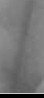 ,11tm<' / 0 111,c irrm  hrmz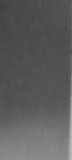 . 11 1 I'  I' lll!ilJ  s11p c1 ii,,C.	,	.1111} \,fq•	•	Dt·r Hagn// ,!t·, /"rlow11g i11 ,\111111du11w111s. Lra1111s-Jahrbuch1(,1   l'! 1,  11.  s 1 1. .1,.1258-259"   1•   }11  inpt1rlll'OJ:11cpp.	.	..	1 0 0 (	1	.l \I1. !1• BI .I o,;(lN, { ,.(I l i s,i:•,  ) tl• ct,1  11r•d Jt'l,11. 5l 1c•15p1.1g ,	'·   p.	21,   e  il commentoI<•,.fi1      1•11  /'	•  ,logùt  e a/rh11111a.  c ll    ,  ·P	•I J 111g .)Il'p cii	J) . 259, t'1 · ( .... D as mani.eh	I Rdrgmnssy,	11 s  11 ClL v   ·	·BAU• 7R,"•S• ·,.1 ·	. • <.mc,,,I 6,l 1 · Hn,.:I1:1h:111•gt·t1, 1qciin rnarcitolotc, p.. 2R  :  ·L-, 1 mc 1•or1s mt·r1t1 s11nt   ( 1, 11ditorcs )•1.111,i111·  ·l1mt·, et   ll••l l.:111nt·rt•· vel   in  .1110  .,  .11q11c)c;ç ,.1(l](•1 s ve.rnun/t\ , q uos vos rnandncatu-ri (',(l_ls   Ul  \'C•S  ll •t•s  I ·ut ·talihi is ciio purgent[u" r('   cnato'f in	c2,50o s·1INO,  AN1•   Con./tu·. h·w· stum.  \' ,1O)  Vedi 1tnchc  B,\ tlR.   ·   ,.  op , e, ·,P  .	·J     8	-1 (' 011 cri Jl 250; AGOSTINU, SJ\NT D" monhus Manicaheon164  Vì.'OI  (1,\ UR,	.	'	I  13  "2   "C	d	l	·	·111'11  · .1 11  Mlt Nl  J.P  op. cii  , vol   32, co .	u   ·	ur e l 1esaur1:-De 1m -c:Iùlpl· l·lls ·t'urt·'umess{' et  pernac a.d1pcm  ranci'dam:.:>"  ., coI. 1 363.·	''A n  b onaO llt'    lll   pll  •	'	d	'b'	.u·i.t, ubi simul fuerint, i.<.>  colorbon  us e	o  or ebsa ord/A . t'ssh   uorem  nip.utem putatis?"'  Vt:di ino1Lrc L Cov ,	.\f,tttlasù•n DI<' mamchaisthen M1111alurc11, 2< >N	1e(E1,1  b,  ,s_11scd e .kpaLanti   1eCpane	rgc n1sse er g. 1pr euss.i,rTurfan E-xpedition). Rc1mcr, Bcrlin ! 92J . /\Ila t vola 816 sono r Higu ati dei meloni. e, cume spiega Le Coq (op. cri., p. 53), si tratta della raff1guraz1one di lilla piJµ.a-fcsta'' in onore del martirio di Mani avvenu to nel 273d C Questa iesta veniva 1.:dt>br,trn dav.rnti al tribunale vuoto (13 µa) del seggio delmaes tro.I cinque r:1dini che s.ùivano verso di lui Jenoravano i cin1..1ue elementio ranghi dei m,1gisrri, episcopi, presbiteri, diaconj ed "decti''. A destrae .1 sinistra sono rnffigurati  la lunae il sole,  poiche  Mani è  "mcdius Solis et  Lunae"   Davanti al seggio vi - un.1 fruttiera con tre strnti di frutta: in basso i meloni gie,11/:, nel mezzo l'uv,le    in altoi  meloni uerdi. Sul  cavolo sono posati  pani di frumento.1 forn,a Ji disco solare rnn incorno la falce della luna. Sono grataa C.G. Jungdi .1wrmi segr1alaw q'l1csto materiale.16'>  S  IR\ ' l· N,  J. op cii, pp. 145 sgg.,  147 sgg. Dall'opera di Sunr'J\gostino Dc Ge­n,•u contra m11•1ichc1cor ha origine anche la deiinizione çartcsiana di Dio l'omeMpurus intdlectus" Uhidm1. p. 147).1 6.6167J\·r mnggiori dettagli, wc.li oltre.!''l'OI IIu, S,\Nf_'  E\<'nchos, y. 19-22  . Wcndland,  Leipzig 1916. Citatoin:  LEIIC,.\Nc, fl. DI(· C,11o ts Kri)ner \'erlaJ,{. Stuttgart, pp. 151 SAA,lhh    ;-11•1 rm  ìÒ!Q	•	0 ,16	.	' wi, vi:< Jt<w,, a111•D<Joµ olo1,(Ì TH -r111roç O.PQa)ÌOo.rQUTQ( ov,, tlOti• <Xl ftltOJ•(s t\'lprodIurc.- iMQ oy,no-"\;ì&os J·	• I m,poQw, ! wwv iota, ( .... ] Il pruno urromol e.rn1,g  1i arch"<.,·tipi   chlell"c<1."ent'oe terra..e.<.·c· Q..u sti ..s1·g1·11  ·J"sono,·m	term·1·m1.70 '""'< w, o.,,ooeò., HtÌ"'	rttno 1e 1mrnag101"À1i:i3Qo "n:ì 1ro-o ç	•	•1 7 .Idd sogno diD t'S'l ,lt l<.'s.	11 ')U•tofwr a,rws. Si pensi alfa buft-rao1t11·r?11Q <À<h,tt1ros.1 7l.	M t 't  ll r  •l    " hc \'C  l'.1c 11111 \' h•  ,.. •	. ...	.I   I N   ·c  \N  11	•	e  M	,po l,w dellt" semhi11nzc di SC"nm..I."	I,,   .	o/J Cli• l'I', 17'-l s;;g F	.	IJ, 1,•r <' 1<', 1 l',1p \O.	.	.	unte	R1 Nt o DI l rONF, SI\NT' Ad1>rrs11s17•1 f><."11sicr11, ti! ft·., i..,nt•1 7 .	I.I 1:-.1 I ,,\N1.    Il  on   .I	I V ..1 7 (, 1177/h ,.J, /11'111)> 1 0;  •'1l.,JI' t,/gg..•     p	O)1'll ll l t'    1•1  111  \ NI	[•      Il, 11lem, 1,1•1IX<). Jll()'   1 ),    "ANT    'ano•..•..,,.,,, ...,J2L..,17(,Sg1111rdo dal mgno1	I !' li \ N ,11 , S AN I op cli, )(XVI, \,1.l	(l  l t , 1t,AN(,,  11. rJ,P  I  ti'	p.   1<)51	ll	lhr,Jem, pp .  19(, i;gg.1   Jt,ulem, pp .  21'.5 sgg   .th-	lbrdu11, pp. 218 sgg.,	1.  11:oaums significa a nche: Juogo,  red picnle in cu,·e'	d'.	.	custo 110 un tesoro184  t\  proposito d1 questo termine , vedi ]UN<, , C.G. Psico foaore   a/eh',	.t 0 3 sgg.	"	1m1a, c1t. , pp.l ti5 . Vedi ibidem, pp . 53 sgg.186. J1 Nu, C.G. Paracelso come  fenomeno spirituale, cit.,  pp.  191 s  g. g18ì. Ibidem, p . 190 .Si pensi al suo Trattato del mondo, nel quale delineò un'immagine totale deml  a-crocosmo.JUNG, C.G. L'albero filosofico (1945/1954). "O pere", voi. 13, pp. 1ì7 -367.Un antico testo alchimistico, (citato in) ibidem, p. 32ì.Ibidem, p. 328, e ulteriori esempi ivi ci tati .Ibidem, p. 331.Ibidem, p. 356, e ulteriori esempi ivi citati.Ibidem, p . 357.19.5. Vedi anche l'albero della vita cabali stico , che cresce dall'alto in basso e, comemi fece osservare il dottor S. Hurwitz, era ident ificato con Adamo Kad mo n.. JUNG, C.G. Seminar ubcr die psychologische l ntcrprct atio n von Kindertrau­ men. E.T .H . Lecturcs, Zurich 1939 -1940 , pp. 17-18 (testo inedito ,irnto con il cortese permesso di C.G . J ung).JUNG, C.G . , KERÉNYI, K. Prolegomeni allo studio sc1e11t1fico della mitoloP,ta. Bo·ringhieri, Torino 1972, p. 136.Vedi, fra gli altri, BROCKDORFF, C. VUN op. cit., pp. 48 sgg., e GAl,NEIII . S.op. cii., p. 117.Cic.to in: A-T •10, p. 39}: "Habet enim humana mens ncsdo quid divini, inquo cogitadonum utilium semina iacta su nt" . Sempre nelle Regulùe ad direclio­_,,, ,,.,,,.;;, Dcscartes parla di "quaedam veritatum semina" (citato in: A-T 10,p. 376) e nelle Cogillltioner  privalae dei "semina scicnt ia c"  (citato in:  A-T 10,p. 217). Vedi anche LAPORTF., J. op. cii. , pp. 116-11 7, e G!\C;Nf Hl1'\ , S. op. cii.,p. 118 .200 A-T 10, p . 19, e nota.201  O, secondo l'efficace espressione di Wisdom (op . cii, p.16),"a serene rdationto mother-earrh".202. Sulla funzione "unificante" dei sim boli, vedi JIJN<,, C.G . Tipi/ Hicu /01,rn , rit.,P. SJl#I .20). Vedi g i "Aniada"  i   Pa racelso,  che  egli dc-finisce "!r u tti  e  forze del  Paradi  soe	cieloe   anche I    sa  cra  menti cristiani '' . Citato in: Jt Nl,,  e.e.Parafe/so CO·"',	m omn,o sp1rituale, cit., pp. 193 sgg.204   Per u. lteriori informa..	·	1·J	C  ,...	.	.Sr, Cli....1001,  ve< 1   lJNt,,	·"'· Aton· ncerr:hc 1ul stmhulnmu Jd2°' Adepta del manicheismo  d1 live llo inefrior e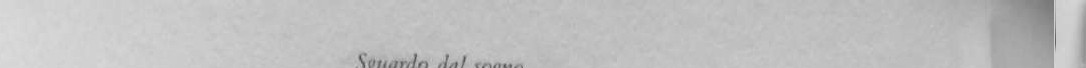 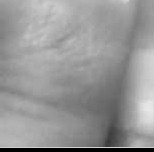 177J'I. 111,II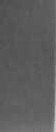 / ()///1<' 1/(1/1 / 111IIZ.. S1 ,·1nH'\'11i in l'nipo!illl:. I lottrin.1 morule provvisoria" di Dc::scatlcs, lhc ct,n2tlt,I•	'	·	11IVO    {  ul' tb• ir nux lnis et  aux • coutum't cI's de son pf :iys1 ictcnant11	ll       ..	•	, ,	h,••1s,lc, \r1d1'11Inpc:rrc:lt.g.ton cn  Iaquelle il ,tvatt c te mstn11   l  es son <:n ance  (citatol"\'11 1.rn1ment u S  op  cii., p. 108)	.in:G  \(,NEIHN,  :  .	[-,lode tJuando Thu1 cavalca nel ciclo su un tiro20.7,r re·· soi.(.,.e. rn,rnnJ•i.l,tuon_.o e·sRoman.i,Ia "foI gore"apparti.enea I d '10  supremo0   1 Greci e I	.	.    •   ·  T'  ·	.dimon   ton,i  press	. .	terrorizzavH  i suol nemJc1, I	itani, e g1J  uomini pos-Zeus/Giovc, eh: cNett: ..1rda antichità esisteva la cos1ddetta  bro tologia, unaseduti ddal,lI'I·h1ynbtenrsp.rctaz.  10ne  dei tuoni. Giove poteva" ·far espl"odde're ti tuon·o (perscienza e	.	)  anche  per  trasmettere un   s1gnum	I approvazione,lo più in un cielo sere oEnerde II vv. 690-695).Ji conferma (VI RGI LI.	120  _ Perciò, diversamente da   Sirven,  non mi sem.Vedi SIRVEN, Jf. op._	p.	ar)are di una "crise myslique", dui n  'aute  ntci a esp e­bra Localr e-?te uMon .uo o aria di una " pen tecò te de la raison", al che SirvenriellnzoreIgli oi sa.	a_rbi ta L?	... "D1autre part  comme ce mysticisme doiet rre   un5so  e a1.a	..	roche parent du subconscient, s a   pn c1pe_ se:  rou_ve	ansmly'.s  t1s at°1e:1onla diquees, pofetes [..·]"· Dal punto di  vista  ps1,co,log1co,s t paulo anal1izzare. il msosgpnuo solo come feno_.meno delJ' inconscio,  e  non s1 puo ce rt o v   utarea   suaeventuale  ispirazio ned 1vma.	.	"	"] UNG,  e·G·  Em·pm· a del processo d'individua:aone (19.34/1950).   Opere,   vo  l.9*, pp. 287 sgg.Ibidern, p. 287, nota 7.Ibidem, p. 288.Ibidem.Ibidem.214. Ibidem, pp. 287-288.] UNG,	C.G.  Paracelso come fenomeno spirituale, cit,  .Ibidem.p. 191.JU NG,    C.G. Riflessioni teoriche sull'essenza della psiche, c,it.6 (pp. 208 sgg.).Ibidem, p. 208.in particolare il cap.2 1.9Auroraconsu rge,nsvoi. 2, in: Artis auriferae, 1593, vol.,1p. 208 (presunta ci,ta­220zione da Morieno Romano).  Citato in: ]UNG,  C.G.	Riflessioni teoriche sufi es­senza della psiche, cit., p. 209, nota 50.- KHUN ATH,_ H. (!mphitheatrum, 1 60 4, p. 198: "I suoi diversi raggie scintille sono dtsper te   d!sseminati qua e là attraverso l'immensamo le   dell'intera 1;1assa della  materia  prima: scintille dell'unica  Animaun iversa  le    che  ancora  abaanohlle Parti del t?ondo disun!te, epar te dal luogo e d_alal     ma.ssa_de_lcorpo, e	n-e dalla sua circonferenza . Citato 1n: ]UNG, C.G. Riflesstom teoncbe sul/ es­senzaKHUNRATII    H	·	·	· h	/' 'senza della• ps·ichoep, c.ci.tt,.t,  pp.. 2630.9,Cnaoatrao5in4:]UNG, C.G.  Riflessioni teonc .e s111, es-KIIUNRATH    H	.	.	.	.	/22   "l 'ess enza ed  t'ta·psrpc.hec,.ucn., .p,p.. 19270.9C. ttato rn : ]UNG, C.G.  R,f/emvm !conche JU-3  ·  Nella 'nostra a	• h ,	·taco in. ] 1!1,1'< , C a _eee.an he il_caos" ( JrUN.kA fil, I I. >{'. al._.p. 2 1 6., c i224 pAHM.11  O   Phtlow·/ I·Ri/ltsJzom,.teonche  su/I eH<'nza dt'II«p   :c,rh  ,·,   11•     p.  20 l ,).	) )fa SaRax C1tato in : JIJNc,, C G. Ri/l,•11ùmi l,·c,nche ,ul/ {'.\•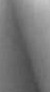 178g1111rdo dai sog,,0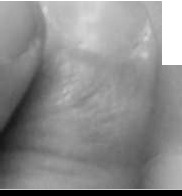 \C .1 de/I.a p rche, cll., p 21022	P R \  .. L o Ph1losoph1a sagax. Citato in jlJNG C G R ,11,	hJl'll:W    della  /mche, ctt., p. 211	·	' · · ,,,csswm teonc e sul/ esi'(, l1ut11 di"ampare.22ì   PA  \l 11  o Fragmenta cum libro de /undamcnto sap,entiae Citato in  jl NGe GR,tlemom teonche su/l'esse,,z11 de/14 psiche, cit., p. 212.	'    ·.228 P'.RA.t:l'l so PNctica in scientiam dtvinationis. Citato in:Jt Nt.. C.G. Ri/lt•sswm teoriche sull'essenza de/I.a psiche, cit., p. 213.229 DoRN,_ <?· De s ecul.a iva philosophia (in Theatnmt chemicum. 1602): "Così eglipercep1ra con gh occhi della mente a poco a poco come alcune sdmille di giorno in giorno brillano sempre più e arrivano a essere così luminose che in seguito gli diviene noto tutto ciòche è per lui (l'adepto) necessario" (citato in: Ju;.;G,C.G. Riflessioni teoriche sull'essenza de/I.a psiche, cit., p. 210).230. Vedi jUNG, C.G. Riflessioni teoriche sull'essenza della psiche, cit., p 211.2.31. PARACELSO De occulla phiwsophia. Koln 1533, p. 48, citato in: jUN(,, C.G. Ri­ flessioni teoriche sull'essenu della psiche, cit., p. 213. Vedi anche le altre tratta­ zioni di Jung (ibidem) sulla storia di questo concetto del sensus nalurae, <: in Por«elso come fenomeno spirituale, cit., pp. 153 sgg,232. JUNG, C.G. Riflessioni teoriche su/l'essenza de/I.a psiche, cit., pp. 210-21323.3. }UNG, C.G. ibidem, pp. 210 sgg.JUNG, C.G. ibidem, p. 210 .JUNG, C.G. ibidem, p. 211.JuNG, C.G. ibidem, pp. 213 sgg.JUNG, C.G. ibidem, p. 217.2)8. ScHON&.NBERGER, S. A Dream of Descartes, Reflcctions on thc Unc nscious Determinanu of the Sciences. The Intemational ]oumal o/ PSJ·choanalysz , 1939!   vol  20, pp. 43 sgg.  Non  ho tenuto ulteriormente conto	questo articolo 1 Schonenbergcr, poiché l'autore basa praticam nt la agg1or par e d ll s ed1- chiaruioni non sui motivi del sogno, ma su c1taz1om tratte dagli scmu d, De­ scanes. Inoltre non posso condividere la sua concezione sessualistica dei morivi:po	le scintille si producono attraverso lo sfregamento di sassi, equivalgonoal coito ecc.2)9 Vedi soprattutto DESCARTES, R. Discorso sul metodo (citato in: A-T 6, pp.44-45), dove parla della trasformazione deJla cenere in vetro.240 Vedi ScHC>NENRERGER, S. op. cit., e A-T 6, p. 26.241. Vedi la lettera di Descartes a Elisabetta del Palatinato. del 21 maggio 164 3 (ci­ tata in: A-T 3, p. 665): K[... ] je considèn.· qu'il ,. 11 cn n(ius ccrtaines notions primitives qui sont comme dcs originaux sur le patron desquels nous tormons toutes nos autrcs connaissances. Et il n'y a 4ue fort peu de telles notions; car après les plus généralcs de l'ètre, du nomhre, de  la duréc etc. qui co,wicnnent à tout cc que nous pouvons conccvoir, nous n'avons pour k·corps cn particulier quc la not1on de l'extension, de la4udlc: suivra celle de la fi urc et Ju mouve­ m nt, t't pour l'arnt· nous n'avons 4ue celle de la penséc, en laquellc soni com­ pnscs Ics perceptions dc l\·mendemcnt et Ics indinarions dt.· la \'olonté, enfin, pourl 'a   c    ci  le corps enscmhlc,  nous  n'.1vons que  celle: dc  lcur  union, de  la yudl . dcpcnd lcllc dc la farce dc l'ame de mouvoir le '-'orps, et le corps d'agirr I ame cn cau ant ses  wruimcms  et  scs  passinns  (  )"  Ì  sil!n1fica1ivo che escartes acc1)SII I scntiml·nri alle 1c:azil111i lMport•t• e li tOnsidcr1 ccondari'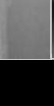 \f   Il   1 o111sc t   "    I ra11•ne,._.., IHI R, I	Des,artes' Kr111k der mathema1tsclw242 l ihtl<'  ndl:i 1rud  1. o/n\:,:, l:rke,111,m	Murburg 1899. p,111,,111' um1 ,,1s e11cs ,.a1I irr.di., p. 12 Vedi, i1whrc In gr.111d e 11n o11 uva cht-24, \ e<h a11d1t:B 'd	·I· ellal o nccz ionc del mondo d1 Keplero Vcdt anche p,._ha l'immagine    e  so en;LI'\V. vp.c i tI   I	1 15  I iJ·rnt la <loctn·11,1 stcm· ·.a dt·:g11· "'1g11·1coI'"I    o n ,r11'lJ"• Qcspt   I• Libro 1, 1 w.'.-:.. "),,nicult.  1·511·  non  ,11 ·tuelquam  ·mct·mat1· ones, ·n1c1·tc·ia, et  exe_1,·• f' . .isI '  notl,1 2· rcc"rn  in  noh1s  Ratw nc:.  S e·tto c11·1m S lo1·c 1·s  pIaccrc pancm.us 11b0' uone usn	• Oesse mer.;am,  1·J est '1li am  ·1psam  Ruu·oncm,  quae s·t  inin no  t:.  u1 1· ,,1· 01•   s·piriLu:..	c.1· •	.,m1  o o  et  IliCc  luce,ll   roca pura  s"ibncera,  recta    t\'tna  s1t;  mmc  corporc velutI	.   ..1  · oerce ,tu r et	.    .	us	.	aut  :1bd	.	.can:erc elJUS,, lop11110111ag1 ta tu ructtur,detItamen rettnet.  •.	.	l/.;zmmuu,s et  Verum  I Ionesrnmque per se cl   ua •m  o e v1·d et.   Is tacongrn1,su,1e;,	.	.	G	·	.o·	i,-'	•	•1•	Ie·	sive igniculos  mans <11ccre ut	raec1 011'tvvr,eaç, )W'lfl!Q . ( vo-0 0 •1 1ammua	•	d	·	·b	· d' ··wxm appellant,  exsernnt  se et  oste?  unl  m sem_i  _us aut  tu. 1c11_s, qua omniI    n·10,m111em:ri fere. el optimuc cutque naturae ex1m1e sunt msna aut innata101 ,	eo	•	,,    .,.	A	· ·	·Id Graed ' Evvolm   sive  Notioncs vocant item 1fQ0l\11y,U	ntzc1patrones et quiapasst\'Je atquc insitae_ xoivà_ç l(OÌ_ µ,purm communes et i?genera as ag omi­ narunt". Come sottol111ca Gtlson (,bzdem, nota 3). anche l espressione dt De­ scartes, ''bon,1 mens", risale allo scritto in cui si afferma (ibidem, pp. 70-71): "Ecce Natura bonae Mcntis nobis ingenuitfomites et sci11tdla1, quae in aliis ma­ gis minusque elucent". Vedi inoltre Gm1mH, P . De libertate Dei et creaturae (Pa­ ris 1630, I. p 1): "Primae et universalissimae  rerum  qualitacumque  notiones non concinnancur hominum arte et industria, nec ad arbitrium etiam philoso­phorum effinguntur, sed in mentihus nostris reperiuntur a natura consignatae. Qi1i autem animo ad tranquillitatem composito naturam audiunt. \'d si paulo dignius loqui mavis, qui veritatem intus prcsidcntem et responsa dantem consi­li t lp;,obabilmente 'consulum'l illas tarnquam in alto puteo deJitescente:, pcr­ c1p1um .245 Schonc berger interpreta le scintille, poiché scaturiscono dallo sfregamento di due sassi lco_m'è noto, un'associazione di Descartes), come coito, uno stravolgi­ mento del simbolo onirico che mi risulta inco mp re nsi bile .246. STOCK, H. op cit , pp. 60 sgg.24ì,·  Per  ulteriori  informaz1· om· su  questa  ed  1..21one,  vedi  A-T  10, p.  183,  no ta.248. E· ddeg. no di .nota an..cheI1 rapporto conWotan, coUcgato alla tempesta, agl.i sp.tr.t·ti	ei mortt e agh mca11tesimi!249-     Per ulterio ri informaz·	·	d'Snare (!)e    ncmm	I ioni, veTOC:K. H. op. cit., p. 11. Dio non può ingan·ceno tradirci i :	rt pula,S0  tan   za  pcnsame  che è in  noi,  mentre possono250.0	. .	sen s. i V cdi  anche  BROCKDORff,  C.  VOI\  op. cit., p. 4J.ppure una Y>aptent,a g,enera/z  V   d1' Dgeni,. Citato  in· AT  10	s	e	ESlARTEs, R. Re f1,1Lu ad dirc·cti om·min·251  V(°d1.A T·	1·	•.	•	,	PP- 160-361.O, P-  38 3. "Notandu	2·P_rces, quas primo et	m	· paucas esse duntax,u na/11rus p11ras e/ srm·tm e ntis te/ lumine	;:n    d  ndcn er	a liis- liii;, scd vcl in ipsis cxpentc llcctua les illae	nob,s lnSllu hcet intucn  : e 1bidc•m. p . 4 I9: "P11rl'un.	.	sunt, quae per lumc11 di2 J 2aginas l'orporeae adiu	b	c.·n 4 0	l am ingeni111m et ahsque ull1u·l)f  S<. /\1<1I   R M d	menton	intcllectu cognoscun111rft.3 3- l..dhni ·cspres ,  Lzie' "t' m tafisi<he,  I Il  meditazione   Ci11110    in.   A  T  9	,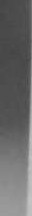 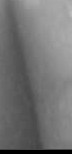 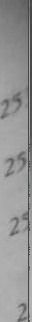 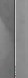 ,	" a   cr 111ca··  "V er1·11111·s cr1· 1en· um  n1hil 11liud  e	'  1180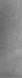 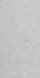 gt,ardo dal  fogno\1,.wnem". Vt>di IAl'ORn	.·11·  ,  p.  2 I,  1101 1 Il)l's	R11. R. Mrd1ta"1011i meta/i h	VT  op. 411.  pp. 116-117.	SIC e,	mcdituziont·. Vt'di anche LAPOHTE,2  4  D1 sc-.o\RTrs. R.  Rechen:hc· de la   • · ,	,	..10   ,,   527   Vedi	·h   'b'd	Vt>nle par"' lumrerc J1t1lu rellc. Citato in A-1,	r •	ant.: ,e  ,	em,  p. 495 .	-2   "   \'l"diL,   \Po Rl E, J . op  cii	p   1 19· "I•.	l  l	. ,  'cl'	·  -•	•     •   •   •.    •    .1      •	,p Sl"_notre raison e t httera_lement non pa une 'vision cn Dicu' (Descartcs nedu ncn de tel) mais une revélation naturellc que Dzeu 11m1s / 0 1{" .256 lspir to dal se ti. ento,_ Goethe si oppose a questa  concezione  "Egli [Descar­ tes) s1s rye dei pm crudi paragoni sensoriali per spiegare l'incomprensibile, l' i­n conccp1b1le. Cosl le sue diverse materie, i suoi vortici, le sue dissertazioni senza f nc, la sua ten enza spaccar il capello in quattro sono degradanti  per lo spi­ rito, e qu!ndo idee d1questo upo vengono accettate e suscitano approvazione, appare evidente che proprio quanto vi è di più rozzo, di più inetto, è più valuta­to". Citato in: FLECK.ENSTEIN, J.O. op. Ctl., p. 124WISDOM,j.O. op. cit., p. 14. L'autore scrive che Descartes dapprima allonLa­ na queste conoscenze e poi le riprende, ma che nel sogno non è Descartes a com­ piere queste operazioni: i libri appaiono e scompaiono come per magia.Vedi STOCK, H. op. cit., p. 10.Dio è •intelligentia pura". Vedi DESCARTES, R. Cogitattones pnuatae Citato in:A-T 10, p. 218.BllOCKDORFF, S. VON op. cit., p. 36, e inoltre Dr.SCJ\R I ES, R. Regulae ad direc­ tiollnll ingenii. In: A-T 10, p. 368: "Per intuitum intellego nonf/uctuantcm sen­ SMMm fidem vel male componentis imaginationis iudicium f lfax,_ s mentis purae et attentac facilem distinctum conceptum, ut de eo, quod 1mellig1mus nullo pror­ sus dubitatio rclinquatur". Sulla sua teoria della percezione sensoriale attraver­ so •phantasmata", vedi anche Gn.soN,E. op. cit., pp. 470 sgg.FELSCH, C. op. cit., p. 19, e in particolare pp. 44 sgg., 49.Ibidem, p . 49.26). Ibidem, p. 50.lbitkm, pp. 50-51.Ibidem, p. 53.In proposito vedi SIR\'EN, J. op. cit., pp. 146 sgg.JUNG, C.G, Aion: ricerche ml simbolismo del Sé, cit.DESCARTES, R. Cogitationes privatae. Citato in: A-T 10, p. 218.SIRVEN, J. op. cit., p. 146.AGOSTINO, SANT' De Genesi ad litteram liber imper/ectus. In: Mll;!llE, J.P. op.cil., voi. 34, col. 229.AGOSTINO, SANT' De Genesi contra manichacos. In: MIGNE, J.P. op. cii., voi. 24, col. 176, e voi. 41, coU. 332-333.272 . StRVEN, J. op. cit., pp. 147-148.273. Vedi ibidem, p. 149.274· VC<;'i _L_APORTE, J. op. cii, p. 171. L'autore dimostra che  Dcscartes d«luce la vcridicn di io dal fatto che Dio non può introdurre il non-essere ne a sua fllenza. a,s le mot tromper n'a pas de sens Olt il signifie la suhsti1ut1on du aux •u vru. En faisant dc la tromperie un hien, Dieu introduirait en soi du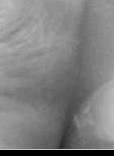 181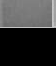 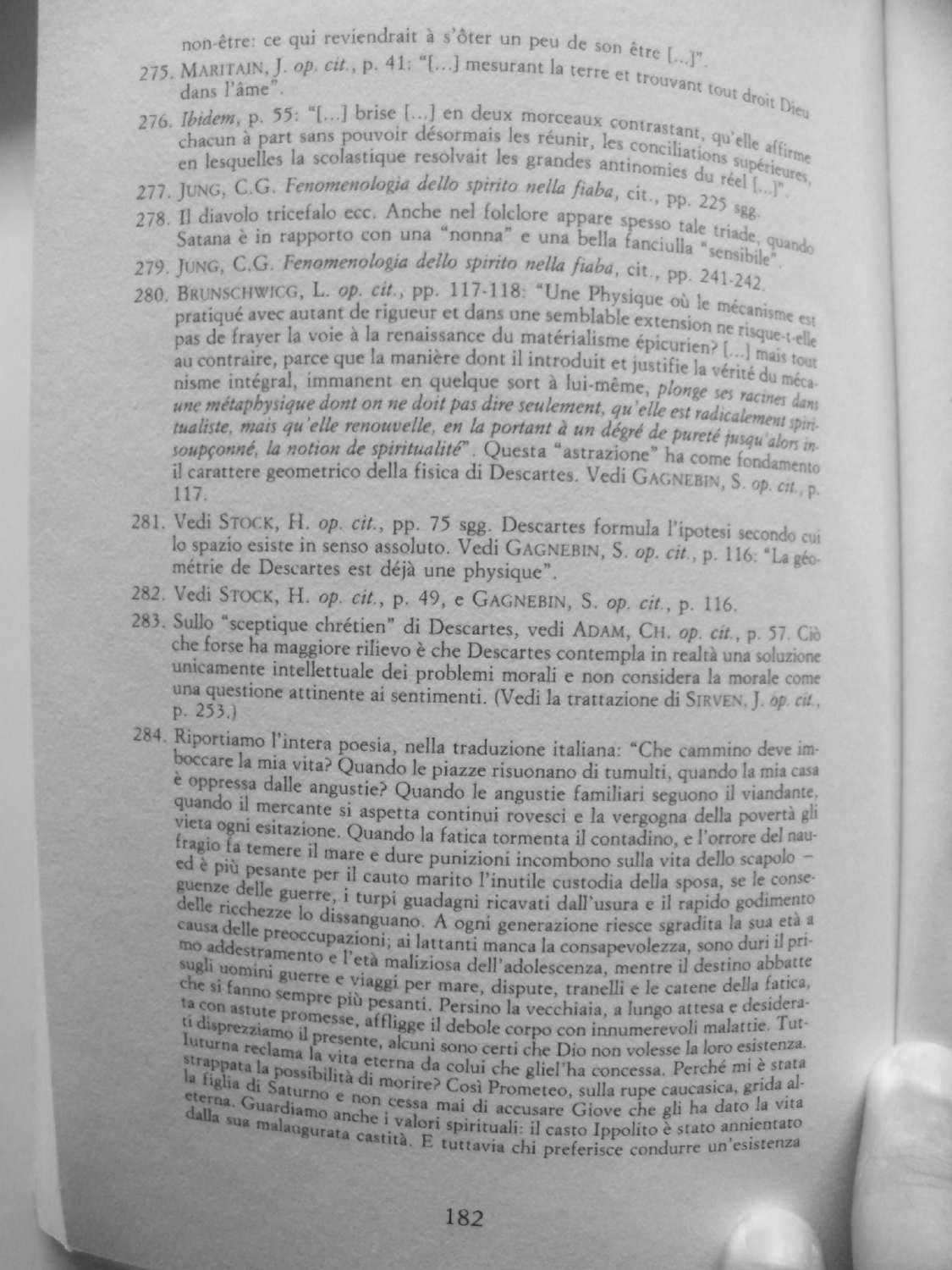 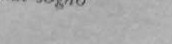 d,  11al era, dc, e as  uar51. 1•• mettono mt"'"e 1>umz1 n1 e ·dei re	.I • t  ut   io,  u1 la distrutta Sagunaro_.di Tcreo e dalla slcalt11	;re guerre punichema per questa colpa andl) .	to_c1 vieta diesser, leali . e I molle Sardanapadc  um,, non coltivarre	'!' vana la dotta scuola dei·p • C$a · pure l'amici1.ia,u  d Atene S cmprc l'uoamm1oC1Zìa· per qua	1	n 88or1c1. T e mendol   Iun  rto desiderio, pere rifiuta   uel vou C: trastanti.  Non g11 bsa a ? trnel ra·spctto,,.ma prato se ",_''" pen.w. e vuchoJeepdnoma· aveva desiderato· Ama v.iverequcnue  '--uttl sono afflitti dall'inqui tudi	minare oppure  servire.  J  più eloza della vita. Se sei 'pun,no•e  preo	.	c_ ntrc agli incolti sfugge la bellez­da  costoro. Se sei cliente  &raveè ilt:: . :·.raramente verrai  ringraLJato desideri dei senatori. to arriva l'' IO • p a tro no' : assillato co m'e dai disprezza la solitaria vecchiaia   ua     mq_uatc  d  i nc d nsa di preoccupazioni  Si cchaciciatori di eredità  Se  ·    ·     ndo, co plU_ dal!e ristrettezze, si è vittime dei r    d'	I'   .       PI   aspramente.  Tutto ha al suo prezzo  Certo mig aore I tuttera opmione dei reci: essi dicono che meglio sia r un uomnon essere11181 natoe, 1t nasc:e, aliconvenga morire il più rapidamente possibile".Vedi nota 214- con 1a traduzione integrale della poesia.MDeorsaclae"n.a lo daiama •Je bon conseil d'une pcrsonne sage ou  meme la Théolo"ic:hl italido, U ..	.	Cosi si definiscono nella storia delle religioni quei per­son,.; mitici,._ dotati di potai terapeutici e venerati presso molte tribù deglilodiaaihanno la caratteristica di combinare scherzi e burlea'liJi/" e	·	spirito aJchimistico Mercurio è una sorta di Bricco ne.281. lliperderf,.,,...poesia, nella traduzione italiana: "Si e no: tutti usano que­ tti due..-l1'i Senza di essi Jtuomo non potrebbe fare discorsi. Tuno è laeti -e tutto viene da essi - nel lavoro o nell'ozio, fra la folla ond Andi:t a..nbi vengono usati dalla gente per esprimere opinioni con­rr,cc ,1*		la loro natura e il loro atteggiamento, e secondo che la di­     .;-;,.1,  o ser_ia-_,	si èalld'accordo, si diE'ce senzahe  i lazf io ne: _sì, sì!iii..-1':-Aa apJUUVno,	ora: no, no!	eco pere e 1 oro nsuona 1._,..•s•eec:eUri rabbiose  al circo, e per i sti s_ulle gradinate del te t o,perché siaccapiglia una scuola f1Josof1ca con una certa pos1z10-..U.cheba un'opinione diversa, ed ecco perché disputa l'intera fo).D sorgere della luce denota chiarezz11? Non pare che sia d..-;cW.-,ovediamo sprigionarsi la luce da torce e fulmini. una luce nor­ porta chiarezza; sl e no, dobbiamo ammettere che. per quanta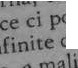 P!l'1Ieuere, non è detto che vi sia chiarezza. Ecco perché si sca_tenano-	Perciò i pochi, anzi i molti, che la pensano così, preferisco­•• ..	aore, strilJICrc le labbra. Come è triste la \'ita de li uomini. agitata.....due monosillabi!•.219 caI eouolineato da W1sDOM, J.O. op. Cl i .• p. 14: ·Tue amhology meant thelccuwls:rfae of what is real in the lile of fee ling".Ntla B.«hne• Mlii r,b;té,,.,kl /M,nibt, nalurelk, Desc1ut es dt"scrh e gli ingim ­ai	dai sensi co e un cattivo quadro dipinto da un pittore inesperto, sulil    !MCSU'O Cla ragione) appo rt a ddle cortt zioni. Meglio sarebbe però, ·e_..., Dacartes. rifarlo ex novo (citato in: A-T 10, p 507).Vedi JUNG,C.  G.	Paracelso come fenomeno spirituok, cit., p. 220.  Vedi inoltresul problema dr.Ila 11111/Jip/,coho: J trN<:, C.G. L. ps,co/og,a ,k//,a traslaz,one (1946)Ope tt,"    voi. 16, pp. 173 sgg., t" sul Sé rnme scato dell'essere in  rapporw    · 1b1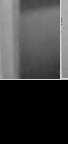 , \t, 111•c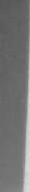 l.ou111· L'tl/1 lr·rl!J,:"' 1,1, pp. 24 I s 1·'2	,\ T IO, p. l8'i Srnv1 N, J op. cit, p. 129 .1,i;  1': tifltl·o d,e  le ren;one che soffrono di sent ime nt i   di inf. .   .•'"  ·  •110   .,I loro  htto e((et u·vamente ·inf •cn·orc,  ma  I.J sposi inocrio, na• n n1I rap,.....non si sentono ·111 reaIla•tan l o· in feri·or·i.a1trove, in sf <:rerd•totv1.294   \ cdi  A l   10,  p.  180.  Cosl  A.  Bail!et (op. ctt.) descrive lo.	.	e      prim.t del sogno·  "Avec toutcs ccs d1spositions  iJ ti'eut pa	s ato_ d1 Decan,s'il cùt q,uesdtioi n  d.e se, d• é.po.uillcr  de  soi-me.me  ,IJ crGt  ps moins a souffriqr   !à bout. Et a	re vnu,e eta11 assez gue son unaginationourtant en ,lu ·	,	vcnutout ,md, pour  Iu·t [a·ire cro·ire qu' il ava·a, eté mis effective1mrepresentat son espru11e lui restait que l'amour de fa vérité dont la poursuite devaJ·tcnfc.en cci état [ltoute l'occupati·on cle sa v·ie " .atre dore,navanr184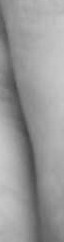 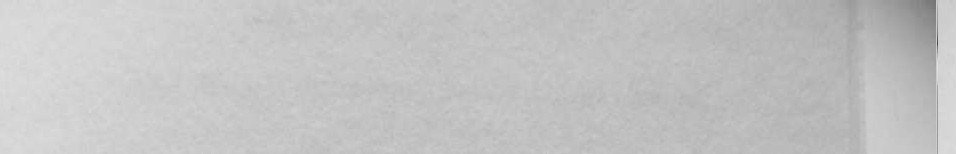 GLOSS AR IOalchimia la chimica di un tempo, nella quale la chimica spe­ rime ntale, così come la si intende oggi, era mescolata aspe­ culazioni di ordine generale, immaginativo-intuit ive, in parte religiose, sulla natura e sull'esse re umano. Negli elementi sco­ nosciuti della materia, della sostanza, venivano proiettati mol­t i s imboli che oggi riconosciamo come simboli dell'inconscio. L'alch imista ricercava nella  sostanza  sconosciuta  il "segreto di Dio" e si imbatté così in percorsi e procedimenti che coin­ cidono con quelli dell'attuale psicologia dell' inconscio.alter ego	l'altro, il secondo Io; anche il doppio.ampli ficazione ampliamento del contenuto di un sogno att ra­ verso paralleli fra l'immagine onirica e immagini mitologi­ che, religiose ecc., che mostrano delle affinità col contenutodel sogno.Anima	personificazione della natura femminile nell'inconsciodell'uomo, l'immagine psichica del sesso opposto, l'immagi­ ne del/4 donna formatasi interiormente nell' uomo.Animus	personificazione della natura maschile nell'inconsciodella donna. L'Animus diventa spesso palese nella proiezio­ ne su autorità intellettuali. Cosl si esprime l'immagine inte­ riore che la donna ha dell'uomo.Apocrifi scritti non inclusi nel canone, tuttavia molto simili,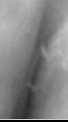 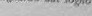 s.ia m-li (-•rnlll ,ia ud ""Hc:nuto, ,l qudli hiblid di cu· • .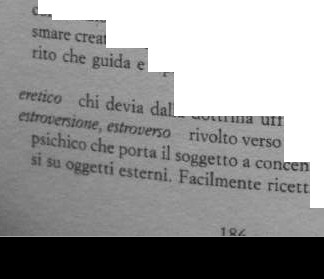 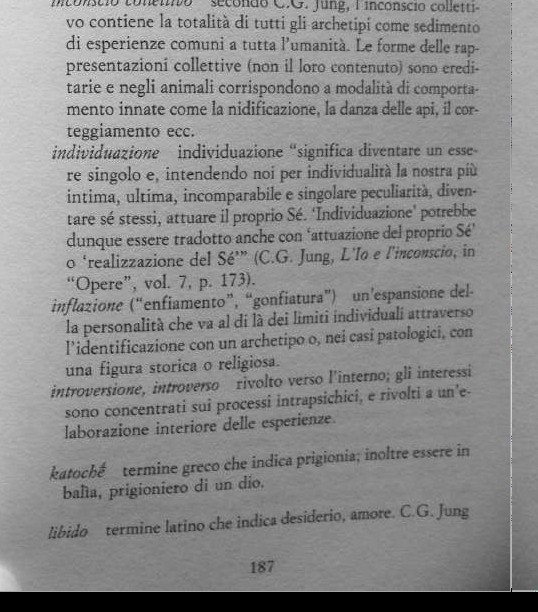 f, ,utone rn/eriore cos\ C G. Jung definisce quelladtDcqms-ron-'!1.:ÌUIII l'ispiraz1onc dJ\'_ma.	.	_ _"tro funzioni <lei comportamento (pensiero, sennmemo ..,..Arc:hrttpi dementi smatural1 o dom_manu psichici, di per é05Cun, d,c si esprim? _nella 0 1.cnza s?t o f?rma di- immagini e mom·1 lantas11c1; 1mmagm1 pnmor <liali.r.,,DM qui, complesso non modificabile degli scritti sacri ri­ conosciuti dalla Chiesa cauolica.CO#IPfflS'll'one bilanciamento; in senso psicologico l'emergere di un atteggiamento opposto a un comportamento unilaterale. co,wpin,,nttmt4 integrazione; in senso psicologico. il suben­ trare di un'entità fino a quel momento mancante, attraver­so la quale viene raggiunta la completezza.m,,,o un orientamento psicologico che si occu­ paesclusivamente dd componamcnto oggettivamenteosser­ vabilee misurabile, rinunciando a descrivere i contenuti della coscienza che emergono solo attraverso l'introspezione.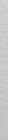    lldlo termine latino usato per indicare unione, con­pmlone,rillllll cw la tOtalità e il complesso di fattori che sono de­ ea-ineoti per uno statoo un processo. In psicologia, spes­ lO la cnstrluioae c:le6nisce come l'esperienza attuale sia c:omi1'14111a dai precedenti contenuti dell'esperienza......, _.	deU'uaiveno, autoredel mondo (soprat­-.	J&Plaooe e nella gnosi).afi	k-s.. nse una forza pulsionale senza alcuna•---,uneaen: spirituale che porta a pia­la....individualità; in Socrate, spi­sazione e intuizione) che non si è sviluppau ed è riaala inferiore. Si tratta perciò della funziooeoppoauaqadapil sviluppata (per esempio in una forte personalial dipelllllO­ rc il sentimento è spesso poco sviluppaio o pcw-•mc:iatots:im1  termine  arabo che indica uno spirito, an...._'lf6dale,...,_ Att.aP•:oeam-. 11•uanse i propri imeses­ainflalliCllCflÙ·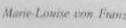 kuc-ralrntnlC' "ccr.1110", un'1n11naj!irw r,11.:d11ua in l lu  , 111 un pul1gono, scn e 1ll,1 mc<lit.11.ronc t· rdtti 1 dc1rrmina11 nessi \p1r111111li, nwho t!1ffus11 nl'i p,1c,1 dw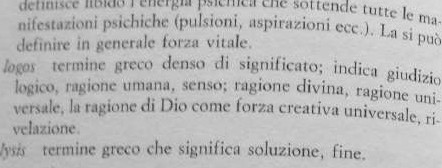 prallatll' 111 rcl!f11011r b11,ld1,111 Con l l, lung il m,m.t,11.1 l una a CQll<X"lzionc ndl11 ps i, olog1a, ,0mc contcnuw delU'ìr1COl1$C1<1armomzzantt' ,:hc emerge )fl'l1HRneamcn1rrd:. •  taluà Jung lo h11 definito s1mlx,lo ddl.t .:omplcddla rsonaluà t• del Srcldinasce uno stato m cui diverse coes._aw1mente mstmta  reciproca comu.....leune alle altre Uvv Bruhl for per carattenaare l'idenuf1cauonl" HplUtMto -	bemblni e DCI PoPoh prl·I C ,Jprm111 matena la wuanza r,rim1gema, la matcna DOI\ ancora 11 u,furmal,1 lc,prc ,ionc: proveniente dall'tlch1mia{1/WiJIIO boni  termine latino chestgnifia, lettttalmcncc u­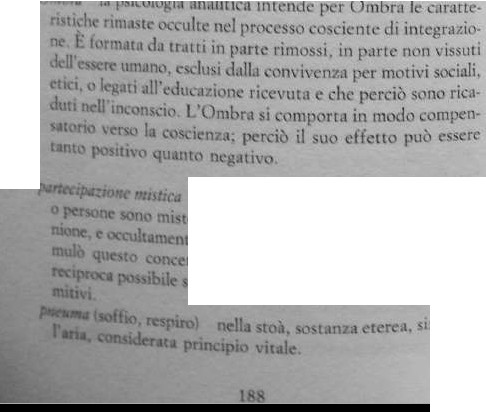 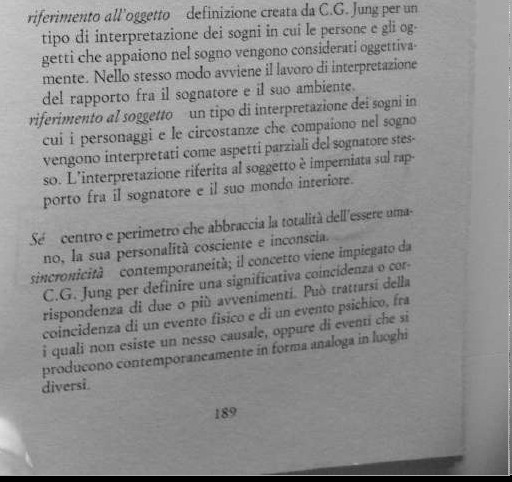 sr nn del bc:nc" Concetto pl'O'lerucnte dalla teologia ano. li	(Bai.ilio il Grande, Dtomg1 I Areopagita, Aaosnno s.:condo la <1ualc11 male è csdusivameme una d1nummomdd bene" e di per sé non esistepH,·oitle  simile all'anima, a forma di anima, qaw-psichicoCu,1Jung carattcriua l'oscuro strato profondo ddl'111a111-,do co llettivo e 1 suoi contenuupltCopo171pO il termine greco pompo,une:, guida, mcss11111ero; nella mn ••:coluiche gna negli Inferi le anime dei trlpllSSIU; m p,iooqil. piadelle anime",\11,m I ,,,,iw 1'" 11 I,,,,,: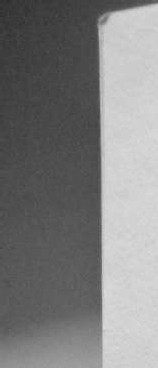 .	.	..	l) t· r   In ph1 li Hd o t t,1    l  0 11 "viH''  "sci'	,,.	· ·n 1 11w   1.111t  ' '- •	•	•	'	,s,,(,,o	l   1	.  ,     •.· ik "	tlO    1.lic dd  e n n11n1  ,I p   t1 1 intima  •   '"·t•hlllt:lllll\ll'u	'	•	car.1'    .	,,uin 1.· dcll't 1111vrl: c;o.1	1. n1l1n1,lfsi,1.l.ot-lii  vtill<) d,a1.,i  I1rnie, ei1cs .i· nrn11·1rcs.ta 11  fo   tm · t.(('rttJJJ.'01  O	l (	' (11.  , nl in.rnlc,.. (	('   ] !(ll f!, (.il ti.po.d1 pe n <..c;1·•r o, .il. tipo.d1 "iCntim,upo. ogtal    t	·    1 •	•	•	. 1.	.  .	cntilJO di scnsaiione,  ti upo t  1 rntu1z1onc)	un model!. to, I 1ss  i fciaz  ione	che si•b asa &uIJa .misur.am	cuiso no pr  oCJe I1 e 1a.,.	d.	.	.nunciaLc Jcterminate modalita	I comprensione;e	pcrcezio ne· in c.G.Jun g so no in rapporto alle quattro funzioni"pens iero ,    se   ntime  n to   ,   sensazione e      mtu1z1one". Per- ciò, per esemplificare, un tipo di pensjeroè  qualcuno  che cerca di sperimentare e concepire il mondo soprattutto at­ traverso il pensiero, che in lui  è  ben  formatoe sviluppato. (Vedi anche la voce "funzione inferiore,,, e C.G. Jung Tipipsicologici, "Opere", vol. 6.)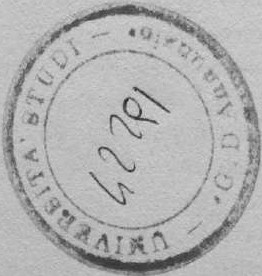 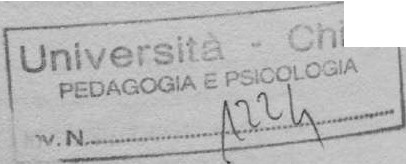 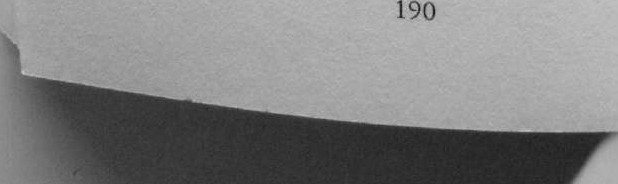 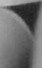 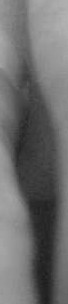 l)  lit' 1 ll l l  l l.."S}'  l l',Ì2	ll ' lh : Ìllll'( \l\l!ll\,I 11) ignih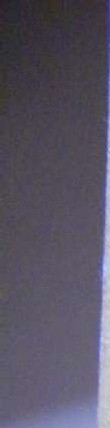 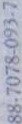 \ -.11, , \ki ,u lll c- :--ui lt'lld,lllll.'tlti lh:ll I lt,10 intl rl'IL'l.l ,j, 11 •• l.1 IllH1t .1u t rk ,· :-\'iluppn il LC'l11,1.ti l,i-.,·i11.111 t l..' ddlu ·imh,,, lt g, i.orni ,e-, di im,p, r-1  ,tllti l ' {T,	t'  I\ t!i1't ,rt,ri,·lw  \' d i f,ih,:-,, [ i.  F m,·rgc1:. hi1. r. 111w1\I1.:•  '-'.11111t·  ,w,i , < g ni   ,n   i11 li1...\lt)	,1t r.tt t i in m h:11'. d, 1, rmin 1111t·	il lh. '-l ino di u n .1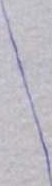 \ ir,1. ,· u ' ll h .' :-,in kt t 1k ti I l,\•, ro dl l l.'\111fr l '1l l01..,.·,1)   il l1W ll 1..l1.'  1.k ll'i1h'..( 'l\1'-l   l<1  Cl l l\ d  ll.,    ll  l t'a \  t'l"SOl ,,, ni. l.'l\ ( r Ì.l ll ll.) 11' l'. l,)l\ \. ll l\ "1, Fr 1 r ii .dtri. l'.nt- 11 nù'	.1ppr1..)I,,11d1  -:,-1,..·  i.'gni di T  mi  Wl.k·.  \ im ih.,k.  t,,·1.1tl.'  e DL':--1..', lrtL'S.. 1prcn,Ju ù  ':ù 11Ul.Wl',  11u,·r,•-;,,1nti pr,,:-j.'1.'t t l\'l' dal p ll ll ll' di\ Ìsl.l p:-.i -1.·,,k,i tù'I 1..· .uk·lw ,.Lt 1u1..·ll,1 wrKt'. <...\'111k' già nt..'lk,, ,, PubhliL·.1 i1..rni ,li gr.1nde ucù·,:--o ull'in11.·1, 1,· 1,1z10n1'..J ·lk· I i.thL'.. mdll: rn qu1..•,t,1 libt'ì) l.t\ 1.'ll  Fr 1n   .ti f r1..J11t:1 un   t c..'tr 1.1 1..\ .1 m  p  k·s	1..1  in	nw  ..b.il t.1--l.'itwnt,· t.· illumin.m tc .,\1. .,·- LO!i !.'\<' t o •: r•:u· h.1 l.1, c.,)r,lh' d.11 19 )-l ù"ll·t	l;  Jun 1·. 1..)1\H.'  p:-ì-.:olc..,g,1 .m.tli t.1 ,._.. riù·r,·.1tri-1..·1.· tn 1...',Hll! 1..' ,-ic..•rntli (), di\ c..'llc..'!1J<.Hlt' lll',l 1.ldl'm.tg iori c-olL1b1..,1-.n1i,.:i. l ,._. :-u pubbli1..·,t;·i1..'lni.nh.,1t1..· kilt- \ u.tl1 lk"tl  note .1I pubbli1...·1.." i t. tli.rnr1.. •.tfr '\)IH.llll.' diph·krc..·1u.1 le pn)hlcm.ll i1..-lw dd·l' w.,1111..1 ù'nlc..'tnl 1..'t".tnc..'c..',  111..·ll\)ttic..·.1 1.klla psicl)11. Ì.I .tn.tliti1..·.1. 1..' ,,)l t1.>ii1W,lilt'' il $Ì !1ÙtÌ1...·,1t1.' c..·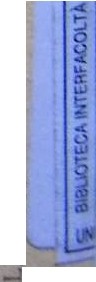 l'imp1.1rt.tn7.1 ,._kll\.·,pl,w.1?Ì('lt'll..' 1.klrirh.'1.111,...,·i\,. ln\ Ul':-l,l :,l1..·s'.'>,l ù,11.uu - l.lll pubbli1...·,Ht1 il \ \11ll·n11.:· l :r.o ,iii c,,,: . 1 ,,,,Il/,'. .1 ..-m l'.mt riù· h.1 n,l­l.1b..,r.1h,  ,._·,Jn  nn  :-th'  :,;.1   ll' .